Załącznik nr 6 do Strategii rozwoju ponadlokalnego
 Hrubieszowskiego Obszaru Funkcjonalnego 
na lata 2021 – 2030Zarys Planu Działań Zintegrowanych Inwestycji Terytorialnych 
w ramach Strategii rozwoju ponadlokalnego Hrubieszowskiego Obszaru Funkcjonalnego na lata 2021 – 2030Spis treści1.	Wstęp	22.	Plan Finansowy MOF	33.	System zarządzania i wdrażania Zintegrowanych Inwestycji Terytorialnych	93.1	Struktura organizacyjna ZIT	93.2	Procedury sprawozdawcze i monitoringowe	143.3	Zasady, tryb i metody przeprowadzenia ewaluacji	254.	Lista przedsięwzięć Zintegrowanych Inwestycji Terytorialnych	27WstępZintegrowane Inwestycje Terytorialne są instrumentem rozwoju terytorialnego, o którym mowa w art. 28–30 Rozporządzenia Parlamentu Europejskiego I Rady (UE) 2021/1060 z dnia 24 czerwca 2021 r. oraz w art. 9 i art. 11 Rozporządzenia Parlamentu Europejskiego i Rady (UE) 2021/1058 z dnia 24 czerwca 2021 r. w sprawie Europejskiego Funduszu Rozwoju Regionalnego i Funduszu Spójności. Są realizowane w miejskich obszarach funkcjonalnych wskazanych, jako obszary strategicznej interwencji w strategii rozwoju województwa, o której mowa w art. 11 ust. 1 ustawy z dnia 5 czerwca 1998 r. o samorządzie województwa. Istotą ZIT w perspektywie finansowej na lata 2021-2027 jest realizacja zintegrowanych przedsięwzięć przyczyniających się do rozwiązywania wspólnych problemów i skoordynowanego zaspokajania potrzeb obszaru objętego ZIT.Zarys planu działania Zintegrowanych Inwestycji Terytorialnych stanowi uszczegółowienie Strategii rozwoju ponadlokalnego Hrubieszowskiego Obszaru Funkcjonalnego na lata 2021 – 2030 w zakresie instrumentów terytorialnych. Założenia Planu skupiają się jedynie na systemie finansowania i wdrażania przedsięwzięć w ramach zintegrowanych inwestycji terytorialnych. Plan Finansowy MOFChcąc zrealizować zamierzenia wynikające ze Strategii rozwoju ponadlokalnego Hrubieszowskiego Obszaru Funkcjonalnego na lata 2021 – 2030 w zakresie Zintegrowanych Inwestycji terytorialnych, oprócz adekwatnych zasobów ludzkich, organizacyjnych i rzeczowych, niezbędne jest posiadanie odpowiednich środków finansowych. Wykonalność finansowa zintegrowanych inwestycji terytorialnych została oparta o środki własne JST oraz EFRR i EFS+ w ramach programu Fundusze Europejskie dla Lubelskiego na lata 2021-2030. Tworząc ramy finansowe związane z realizacją przedsięwzięć ZIT uwzględnionych w Strategii wzięto pod uwagę prognozy dotyczące źródeł i wysokości finansowania projektów w ramach wieloletnich ram finansowych na lata 2021-2027, prognozy dotyczącej stanu finansów publicznych oraz sytuacji, w jakiej znajdować się będzie budżet Gminy Miejskiej Hrubieszów oraz Gminy Hrubieszów w perspektywie najbliższych lat. Założenia przyjęte w analizie dotyczą m.in. wieloletniego planu finansowego, w szczególności powiązania Strategii z Wieloletnią Prognozą Finansową Gminy Hrubieszów oraz Gminy Miejskiej Hrubieszów, Wieloletnim Planem Finansowym Państwa, Krajową Strategią Rozwoju Regionalnego 2030, Strategią na rzecz Odpowiedzialnego Rozwoju do roku 2020 (z perspektywą do 2030 r.) itp. W zakresie oceny zdolności finansowej gmin do realizacji Strategii uwzględniono zarówno skalę wydatków przewidzianych w Strategii, jak i historyczne dane finansowe gmin, obrazujące ich możliwości inwestycyjne.Horyzont czasowy założonych działań obejmuje rok 2030. Skala wydatków związana z realizacją przedsięwzięć ZIT Strategii rozwoju ponadlokalnego Hrubieszowskiego Obszaru to 7,89 mln euro, w podziale na lata realizacji jest to średnio kwota 1,13 mln euro rocznie. Wartość dofinansowania, to 6,71 mln euro. Głównym i jednym źródłem finansowania przedsięwzięć zintegrowanych w ramach Strategii rozwoju ponadlokalnego Hrubieszowskiego Obszaru Funkcjonalnego na lata 2021 – 2030 są środki własne JST oraz program Fundusze Europejskie dla lubelskiego na lata 2021-2027.Tabela 1. Plan finansowy zintegrowanych inwestycji terytorialnych Źródło: Opracowanie własneSzacowanie kosztów realizacji strategii oparte było na wiedzy i doświadczeniu zgromadzonym podczas prac nad ramami finansowymi dla innych dokumentów funkcjonujących na poziomie gmin HOF czy realizacji różnego typu inwestycji w ostatnich latach.Okresy realizacji poszczególnych przedsięwzięć ZIT zostały zaprezentowane na poniższym harmonogramie (diagram Gantta). Tabela 2. Harmonogram realizacji przedsięwzięć ZITŹródło: Opracowanie własneSystem zarządzania i wdrażania Zintegrowanych Inwestycji TerytorialnychZa realizację Strategii rozwoju ponadlokalnego Hrubieszowskiego Obszaru Funkcjonalnego na lata 2021 – 2030 odpowiedzialny jest Związek ZIT (rozumiany jako porozumienie międzygminne pomiędzy Gminą Miejską Hrubieszów będącą Liderem oraz Gminą Hrubieszów będącą Partnerem).Zasady tej współpracy zostały określone w Porozumieniu w 16 kwietnia 2021 roku (D.U. Województwa Lubelskiego z 20 kwietnia 2021 roku pozycja 1923) w sprawie wspólnego opracowania i sfinansowania dokumentacji obejmującej diagnozę oraz dokumentu pt. „Strategia rozwoju ponadlokalnego Hrubieszowskiego Obszaru Funkcjonalnego na lata 2021 – 2030”.Celem zawarcia Porozumienia jest również:promowanie partnerskiego modelu współpracy jednostek samorządu terytorialnego;zwiększenie efektywności przedsięwzięć realizowanych przez gminy oraz skuteczna realizacja zintegrowanych projektów odpowiadających w sposób kompleksowy na potrzeby i problemy samorządów;wspólne diagnozowanie problemów rozwojowych oraz wypracowywanie sposobów ich rozwiązywania;określenie praw i obowiązków oraz zasad współpracy Stron Porozumienia.W zawartym porozumieniu określono również zadania Lidera i Partnera porozumienia oraz sposób rozliczenia finansowego.Zasięg terytorialny Hrubieszowskiego Obszaru Funkcjonalnego obejmuje Miasto Hrubieszów i Gminę Hrubieszów.Struktura organizacyjna ZITZa realizację Strategii rozwoju ponadlokalnego Hrubieszowskiego Obszaru Funkcjonalnego na lata 2021 – 2030 w zakresie instytucjonalnym odpowiadać będą:Burmistrz Gminy Miejskiej Hrubieszów oraz Wójt Gminy Hrubieszów,Rada Miejska w Hrubieszowie oraz Rada Gminy Hrubieszów,Wydziały i referaty oraz inne stanowiska/komórki Urzędu Miasta Hrubieszów oraz Urzędu Gminy Hrubieszów,Wykonawcy i partnerzy realizacyjni określeni w Strategii.Dla zwiększenia skuteczności realizacji Strategii, oraz podkreślenia roli partnerów w procesie zarządzania, struktura systemu wdrażania składa się z: Rady Porozumienia, Koordynatora wspólnego, Zastępcy Koordynatora Wspólnego, Grup Zadaniowych wraz z Kierownikami Grup Zadaniowych oraz Rady Społecznej.Ryc. 1. Instytucjonalna struktura systemu realizacji strategii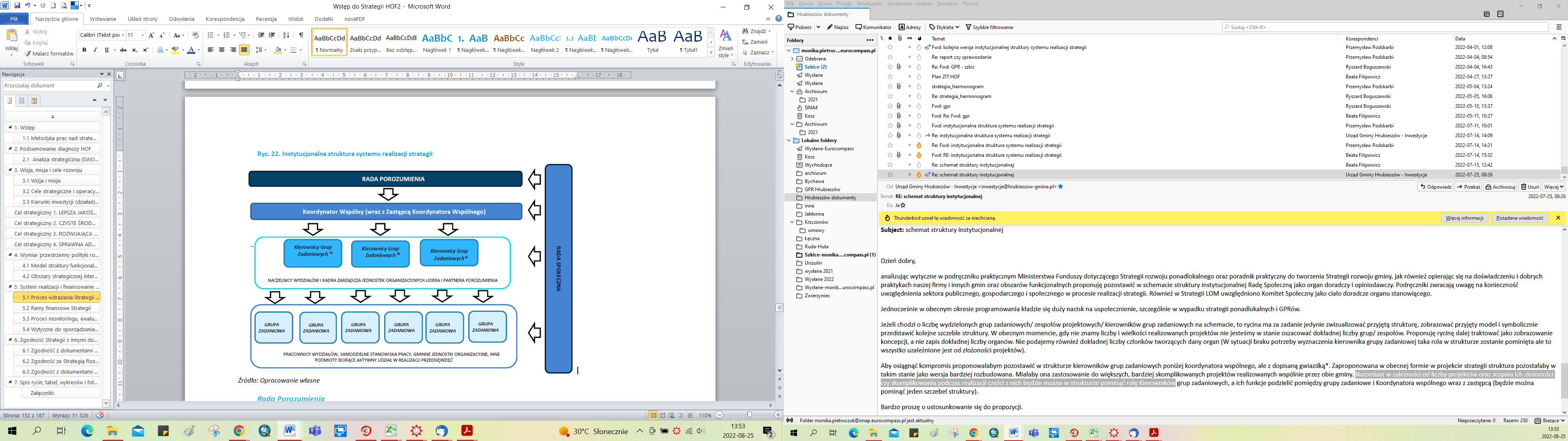 Źródło: Opracowanie własnePoniżej zaprezentowany został wzór Karty projektu analizujący skład osobowy struktury zarządzania projektami realizowanymi w ramach  Strategii rozwoju ponadlokalnego Hrubieszowskiego Obszaru Funkcjonalnego na lata 2021 – 2030. Karta powinna zostać dołączona do każdego realizowanego zintegrowanego projektu (przedsięwzięcia).Tabela 3. Wzór Karty projektu - identyfikacja osób wchodzących w skład struktury zarządzania projektem*niepotrzebne skreślićProcedury sprawozdawcze i monitoringoweSzczegółowe zasady sprawozdawczości i monitoringu dotyczące poszczególnych projektów zawarte zostaną w umowach o dofinansowanie pomiędzy porozumieniem międzygminnym (zespołem ZIT) a Instytucją Zarządzającą programem Fundusze Europejskie dla Lubelskiego na lata 2021-2030. Podstawowe narzędzie procesu monitoringu stanowi Raport z realizacji przedsięwzięć ZIT w ramach Strategii rozwoju ponadlokalnego Hrubieszowskiego Obszaru Funkcjonalnego na lata 2021 – 2030, który będzie przygotowywany w cyklu corocznym. Jednostką odpowiedzialną za przygotowanie raportu będzie powołana w tym celu odrębna grupa zadaniowa/ grupy zadaniowe odpowiedzialna/e za monitoring, ewaluację i aktualizację Strategii oraz jej uspołecznienie. Powołanie składu odbędzie się na podstawie decyzji Rady Porozumienia. Rekomenduje się, aby w skład grupy zadaniowej wchodzili przedstawiciele obu samorządów MOF. Struktura Raportu obejmuje co najmniej: Opis stanu realizacji każdego z przedsięwzięć ZIT;Opis procesu uspołecznienia w trakcie wdrażania przedsięwzięć ZIT;Opis napotkanych problemów w trakcie realizacji przedsięwzięć ZIT;Wykaz realizowanych wskaźników produktu i rezultatu oraz ich stopień osiągnięcia; Harmonogram realizacji przedsięwzięć ZIT na przyszły okres sprawozdawczy.Dokument ten będzie powstawał w oparciu o dane pochodzące ze statystyki ogólnej (GUS, BDL) oraz informacje od podmiotów bezpośrednio odpowiedzialnych za wdrażanie przedsięwzięć/działań ZIT w ramach Strategii (w tym od Kierowników Grup Zadaniowych i członków Grup Zadaniowych). Sporządzany corocznie Raport monitoringowy będzie zawierać informacje, które będą stanowić podstawę do podejmowania ewentualnych działań korygujących. Raport stanowić będzie również podstawę do wszelkich prac związanych z aktualizacją Strategii, w tym także przedłużających okres jej obowiązywania na kolejne lata.Efektywne monitorowanie procesu wdrażania Strategii zapewni wykaz wskaźników zidentyfikowanych w programie Europejskie Fundusze dla Lubelskiego na lata 2021-2030. Tabela 4. Wskaźniki produktu i rezultatu przypisane do działań z programu Europejskie Fundusze dla Lubelskiego na lata 2021-2030 Źródło: Opracowanie własne na podstawie Szczegółowego Opisu Priorytetów Programu Fundusze Europejskie dla Lubelskiego 2021-2027 Załącznik nr 1 do uchwały nr CDLX/8101/2023 Zarządu Województwa Lubelskiego z dnia 12 maja 2023 r.Nie wszystkie przypisane wskaźniki do działań FEdL są adekwatne do zakresu rzeczowego przedsięwzięć ZIT. Ponadto na obecnym etapie prac, trudno jest określić wartości bazowe i docelowe niektórych wskaźników z powodu braku dokumentacji projektowej i kosztorysowej poszczególnych projektów.  W związku z powyższym na potrzeby monitoringu Strategii rozwoju ponadlokalnego Hrubieszowskiego Obszaru Funkcjonalnego na lata 2021 – 2030 wybrano jedynie te, których wartość docelowa była możliwa do oszacowania. Wykaz wskaźników monitoringowych do poszczególnych celów szczegółowych i przedsięwzięć prezentuje poniższa tabela.Tabela 5. Wykaz wskaźników monitoringowych dotyczących ZITŹródło: Opracowanie własne Jeśli zaistnieje taka potrzeba Strategia (w tym Zarys planu działań) podlega procedurze aktualizacji, która może wynikać ze zmiany uwarunkowań lokalnych, regionalnych, krajowych lub międzynarodowych, pojawienia się nowych problemów i potrzeb lub nowych szans rozwojowych. Potrzeba aktualizacji dokumentu może wynikać z/ze: zmiany warunków umowy o dofinansowanie przedsięwzięć ZIT,zmiany przepisów prawnych,zmiany sytuacji społeczno-gospodarczej gmin mającej wpływ na cele Strategii,zaplanowanych działań korygujących zidentyfikowanych w ramach procesu monitoringu,wniosków i rekomendacji przedstawionych w raporcie końcowym z badań ewaluacyjnych,zmian zgłoszonych przez mieszkańców i innych interesariuszy Strategii.Podstawową przesłanką dla podjęcia aktualizacji staną się wnioski z prowadzonego monitoringu. Proces aktualizacji jest nierozerwalnie związany z systemem monitoringu i ewaluacji oraz partycypacją społeczną. Za proces aktualizacji Strategii odpowiada Rada Porozumienia przy wsparciu wyznaczonej Grupy Zadaniowej i nadzorujący ją Kierownik Grupy Zadaniowej oraz Koordynator Wspólny lub Zastępca Koordynatora Wspólnego.Zakłada się, że aktualizacja Strategii będzie dokonywana nie częściej niż raz do roku, przy czym dopuszcza się możliwość dokonania dodatkowych korekt dokumentu w sytuacjach nadzwyczajnych. W przypadku stwierdzenia przez jednostkę odpowiedzialną za monitoring Strategii konieczności wprowadzenia zmian w dokumencie, podjęte zostaną działania zmierzające do aktualizacji zapisów strategii:Rada Porozumienia OF przedstawia wniosek o rozpoczęcie procesu przeglądu strategicznego (aktualizacji Strategii) do Burmistrza Miasta Hrubieszów i Wójta Gminy Hrubieszów.W oparciu o decyzję Władz gmin HOF (Porozumienie ZIT) we współpracy z Koordynatorem Wspólnym lub Zastępcą Koordynatora Wspólnego określa sposób przeprowadzenia aktualizacji (w oparciu o własne zasoby lub z udziałem konsultantów zewnętrznych) oraz przygotowuje harmonogram procesu aktualizacji Strategii.Zaktualizowany dokument Strategii podlega konsultacjom społecznym (35 dni, są to konsultacje za pośrednictwem strony internetowej oraz spotkanie konsultacyjne). Po uwzględnieniu uwag zgłoszonych podczas konsultacji projekt zmian Strategii zostaje przedstawiony Radom Gmin HOF. Po akceptacji następuje przyjęcie do realizacji zmienionego dokumentu.Zasady, tryb i metody przeprowadzenia ewaluacjiZgodnie z definicją ewaluacja to oszacowanie lub osąd dotyczący wartości danego procesu, zjawiska lub obiektu. Do prowadzenia okresowych badań ewaluacyjnych Strategii rozwoju ponadlokalnego Hrubieszowskiego Obszaru Funkcjonalnego na lata 2021 – 2030 będą wykorzystywane różne rodzaje ewaluacji. Rodzaj ewaluacji zależy od momentu, w którym ewaluacja jest wykonywana w cyklu przygotowywania i realizacji strategii:ewaluacja ex-ante (przed rozpoczęciem realizacji Strategii) – ocena dostarcza danych do przygotowania (aktualizacji) Strategii, dzięki wykorzystaniu doświadczeń z wcześniejszych wdrożeń dokumentów strategicznych. Jest prowadzona równolegle do prac nad Strategią, formułując rekomendacje do poszczególnych, kluczowych elementów dokumentu. Tak przeprowadzona ocena zawiera m.in. analizę wpływu dotychczasowych interwencji związanych z rozwojem HOF oraz analizę problemów występujących na jego obszarze, analizę zgłaszanych przez interesariuszy rekomendacji i zaleceń co do założeń dokumentu.ewaluacja mid-term (ocena dokonywana w połowie okresu realizacji Strategii) - badanie ewaluacyjne mid-term zostanie przeprowadzone nie później niż w ciągu roku następującego po zakończeniu połowy okresu realizacji Strategii.ewaluacja ex-post (po zakończeniu realizacji interwencji) - ocena ex-post będzie służyła do określenia długotrwałych efektów wdrożenia Strategii, w tym relacji wielkości zaangażowanych środków do skuteczności i efektywności podejmowanych działań. Z ewaluacji końcowej wynikać powinny wskazania odnośnie dalszych kierunków polityki w zakresie rozwoju społeczno-gospodarczego HOF oraz wpływu oddziaływań egzogennych i endogennych na jego rozwój. Raport końcowy z wdrażania założeń dokumentu, będzie zawierał m.in. wykaz zrealizowanych działań, analizę efektywności wydatkowania środków finansowych, analizę osiągniętych rezultatów w ramach podjętych działań (stopień osiągnięcia założonych wskaźników).Przywiduję się przeprowadzenie jednej oceny średniookresowej dokumentu Strategii, w połowie okresu jej wdrażania, oraz jednej oceny po okresie obowiązywania dokumentu - w formie badania końcowego.  Jest możliwość również przeprowadzenia ewaluacji nadzwyczajnej, w dowolnym okresie realizacji Strategii rozwoju ponadlokalnego Hrubieszowskiego Obszaru Funkcjonalnego na lata 2021 – 2030. Decyzję o przeprowadzeniu ewaluacji nadzwyczajnej podejmuje Rada Porozumienia.  Tabela 6 Plan ewaluacjiŹródło: opracowanie własnePomiar (ocena) w procesie ewaluacji dokonywany jest w oparciu o pytania badawcze przypisane do odpowiednich kryteriów ewaluacyjnych. Podstawowe pytania badawcze w odniesieniu do kryteriów i rodzaju ewaluacji prezentują się następująco: Tabela 7 Zestaw przykładowych pytań badawczych odpowiadających danemu kryteriumKatalog kryteriów ewaluacyjnych nie jest zamknięty, możliwe jest wykorzystanie innych m.in.: jakość podjętych działań w ramach Strategii, sprawiedliwość, komplementarność z innymi dokumentami strategicznymi/planistycznymi czy satysfakcja odbiorców inwestycji. Po zakończeniu procesu ewaluacji przygotowywany jest raport końcowy. Wnioski i rekomendację z raportu końcowego mogą stanowić przesłanki do aktualizacji dokumentu Strategii rozwoju ponadlokalnego Hrubieszowskiego Obszaru Funkcjonalnego na lata 2021 – 2030. Lista przedsięwzięć Zintegrowanych Inwestycji Terytorialnych Przedsięwzięcie 1.  Rozwój elektronicznych usług publicznych w Hrubieszowskim Obszarze Funkcjonalnym – Cyfrowy HOFPrzedsięwzięcie 2. HOF przyjazny środowisku - poprawa efektywności energetycznej budynków użyteczności publicznejPrzedsięwzięcie 3. Wzmocnienie potencjału systemu pomocy i integracji społecznej w Hrubieszowskim Obszarze Funkcjonalnym poprzez utworzenie Centrum Opiekuńczego w Dziekanowie wraz z wypożyczalnią sprzętu opiekuńczo – rehabilitacyjnegoPrzedsięwzięcie 4. Poprawa dostępu do wysokiej jakości usług edukacyjnych w HOF poprzez modernizację i unowocześnienie przedszkoliPrzedsięwzięcie 5. Rozwój usług społecznych świadczonych w społeczności lokalnej dla osób potrzebujących wsparcia w codziennym funkcjonowaniu w tym osób posiadających niepełnosprawności z terenu Hrubieszowskiego Obszaru Funkcjonalnego.Przedsięwzięcie 6. Programy rozwojowe szkół i przedszkoli na terenie Hrubieszowskiego Obszaru FunkcjonalnegoPrzedsięwzięcie 7. Zintegrowany rozwój infrastruktury kultury Hrubieszowskiego Obszaru FunkcjonalnegoNazwa przedsięwzięciaCel strategiczny StrategiiCel szczegółowy StrategiiCel polityki UENazwa działania FEdLNazwa FunduszuKwota dotacji w Euro% alokacji EFRR% alokacji EFSPrzedsięwzięcie 1.  Rozwój elektronicznych usług publicznych w Hrubieszowskim Obszarze Funkcjonalnym – Cyfrowy HOF4. SPRAWNA ADMINISTRACJA I AKTYWNE SPOŁECZEŃSTWO OBYWATELSKIE4.5 Zintegrowana cyfryzacja usług publicznych kierowana do mieszkańców HOFCP 1. Bardziej konkurencyjna i inteligentna Europa dzięki wspieraniu innowacyjnej i inteligentnej transformacji gospodarczej oraz regionalnej łączności cyfrowej.Działanie 2.2 Cyfrowe Lubelskie w ramach Zintegrowanych Inwestycji Terytorialnych Miejskich Obszarów FunkcjonalnychEFRR375 697,00 EUR6,29-Przedsięwzięcie 2. HOF przyjazny środowisku - poprawa efektywności energetycznej budynków użyteczności publicznej2. CZYSTE ŚRODOWISKO I ADAPTACJA DO ZMIAN KLIMATU2.6 Partnerskie wspieranie efektywności energetycznej i energooszczędności na obszarze HOFCP 2. Bardziej przyjazna dla środowiska, niskoemisyjna i przechodząca w kierunku gospodarki zeroemisyjnej oraz odporna Europa dzięki promowaniu czystej i sprawiedliwej transformacji energetycznej, zielonych i niebieskich inwestycji, gospodarki o obiegu zamkniętym, łagodzenia zmian klimatu i przystosowania się do nich, zapobiegania ryzyku i zarządzania ryzykiem, oraz zrównoważonej mobilności miejskiej.Działanie 4.3. Wspieranie efektywności energetycznej i energooszczędności w ramach Zintegrowanych Inwestycji Terytorialnych.EFRR3 655 322,00 EUR61,18-Przedsięwzięcie 3. Wzmocnienie potencjału systemu pomocy i integracji społecznej w Hrubieszowskim Obszarze Funkcjonalnym poprzez utworzenie Centrum Opiekuńczego w Dziekanowie wraz z wypożyczalnią sprzętu opiekuńczo – rehabilitacyjnego1. LEPSZA JAKOŚĆ ŻYCIA I ZINTEGROWANA SPOŁECZNOŚĆ LOKALNA1.8 Pogłębienie współpracy obszaru HOF w zakresie usług integracji społecznejCP 4 Europa o silniejszym wymiarze społecznym, bardziej sprzyjająca włączeniu społecznemu i wdrażająca Europejski filar prawa socjalnych.Działanie 7.7. Infrastruktura usług i integracji społecznej w ramach Zintegrowanych Instrumentów TerytorialnychEFRR465 231,28 EUR7,79-Przedsięwzięcie 4. Poprawa dostępu do wysokiej jakości usług edukacyjnych w HOF poprzez modernizację i unowocześnienie przedszkoli1. LEPSZA JAKOŚĆ ŻYCIA I ZINTEGROWANA SPOŁECZNOŚĆ LOKALNA1.9 Zintegrowane wzmocnienie potencjału edukacyjnego i kulturowego HOFCP 4 Europa o silniejszym wymiarze społecznym, bardziej sprzyjająca włączeniu społecznemu i wdrażająca Europejski filar prawa socjalnych.Działanie 7.5. Edukacja w ramach Zintegrowanych Inwestycji Terytorialnych.EFRR155 506,61 EUR2,60-Przedsięwzięcie 5. Rozwój usług społecznych świadczonych w społeczności lokalnej dla osób potrzebujących wsparcia w codziennym funkcjonowaniu w tym osób posiadających niepełnosprawności z terenu Hrubieszowskiego Obszaru Funkcjonalnego1. LEPSZA JAKOŚĆ ŻYCIA I ZINTEGROWANA SPOŁECZNOŚĆ LOKALNA1.8 Pogłębienie współpracy obszaru HOF w zakresie usług integracji społecznejCP 4 Europa o silniejszym wymiarze społecznym, bardziej sprzyjająca włączeniu społecznemu i wdrażająca Europejski filar prawa socjalnych.Działanie 8.7. Usługi społeczne w ramach Zintegrowanych Inwestycji Terytorialnych.EFS+374 449,34 EUR -50,66Przedsięwzięcie 6. Programy rozwojowe szkół i przedszkoli na terenie Hrubieszowskiego Obszaru Funkcjonalnego1. LEPSZA JAKOŚĆ ŻYCIA I ZINTEGROWANA SPOŁECZNOŚĆ LOKALNA1.9 Zintegrowane wzmocnienie potencjału edukacyjnego i kulturowego HOFCP 4 Europa o silniejszym wymiarze społecznym, bardziej sprzyjająca włączeniu społecznemu i wdrażająca Europejski filar prawa socjalnych.Działanie 10.5. Wsparcie edukacji w ramach Zintegrowanych Inwestycji Terytorialnych.EFS+364 763,66 EUR - 49,34Przedsięwzięcie 7. Zintegrowany rozwój infrastruktury kultury Hrubieszowskiego Obszaru Funkcjonalnego1. LEPSZA JAKOŚĆ ŻYCIA I ZINTEGROWANA SPOŁECZNOŚĆ LOKALNA1.9 Zintegrowane wzmocnienie potencjału edukacyjnego i kulturowego HOFCel Polityki 5. Europa bliższa obywatelom dzięki wspieraniu zrównoważonego i zintegrowanego rozwoju wszystkich rodzajów terytoriów i inicjatyw lokalnych.Działanie 11.3. Ochrona dziedzictwa kulturowego obszarów miejskich i ich obszarów funkcjonalnych w ramach Zintegrowanych Inwestycji Terytorialnych.EFRR1 322 323,00 EUR22,13-Razem Razem Razem Razem Razem Razem 6 713 292,89 EUR100%100%Nazwa przedsięwzięciaNazwa FunduszuLata realizacji2023202320242024202520252026202620272027202820282029202920302030Nazwa przedsięwzięciaNazwa FunduszuLata realizacjiIIIIIIIIIIIIIIIIIIIIIIIIPrzedsięwzięcie 1.  Rozwój elektronicznych usług publicznych w Hrubieszowskim Obszarze Funkcjonalnym – Cyfrowy HOFEFRRod 01.01.2023 r. do 31.12.2025 r.Przedsięwzięcie 2. HOF przyjazny środowisku - poprawa efektywności energetycznej budynków użyteczności publicznejEFRROd 15.11.2023 do 31.12.2027Przedsięwzięcie 3. Wzmocnienie potencjału systemu pomocy i integracji społecznej w Hrubieszowskim Obszarze Funkcjonalnym poprzez utworzenie Centrum Opiekuńczego w Dziekanowie wraz z wypożyczalnią sprzętu opiekuńczo – rehabilitacyjnegoEFRROd 01.07.2024 do 30.06.2026Przedsięwzięcie 4. Poprawa dostępu do wysokiej jakości usług edukacyjnych w HOF poprzez modernizację i unowocześnienie przedszkoliEFRROd 15.11.2023 do 15.11.2027Przedsięwzięcie 5. Rozwój usług społecznych świadczonych w społeczności lokalnej dla osób potrzebujących wsparcia w codziennym funkcjonowaniu w tym osób posiadających niepełnosprawności z terenu Hrubieszowskiego Obszaru FunkcjonalnegoEFS+Od 01.07.2026 r. do 29.06.2029Przedsięwzięcie 6. Programy rozwojowe szkół i przedszkoli na terenie Hrubieszowskiego Obszaru FunkcjonalnegoEFS+Od 01.07.2026 r. do 29.06.2029 r.Przedsięwzięcie 7. Zintegrowany rozwój infrastruktury kultury Hrubieszowskiego Obszaru FunkcjonalnegoEFRROd 15.01.2024 do 15.01.2027Rada Porozumienia:Rada porozumienia pełni funkcję decyzyjną i programowo-opiniodawczą. W skład Rady wchodzą przedstawiciele organów wykonawczych stron porozumienia: Burmistrz Miasta Hrubieszowa oraz Wójt Gminy Hrubieszów, jak również osoby wskazane przez te organy (co najmniej po jednej osobie z każdej Gminy HOF). Skład Rady musi obejmować co najmniej 4 osoby, po równej liczbie uczestników z każdej ze stron porozumienia. Rada Porozumienia zostaje powołana zgodnie z procedurą obowiązującą w każdym z samorządów HOF.Dobrą praktyką byłoby również uwzględnienie jednego Radnego Rady Miejskiej i jednego Radnego Rady Gminy.  Spotkania Rady powinny odbywać się co najmniej raz w roku, lub częściej w miarę potrzeb. Spotkanie może być zorganizowane na wniosek każdego członka Rady Porozumienia. Rolą Rady Porozumienia jest stymulowanie i koordynacja działań podejmowanych przez różnorodne podmioty i środowiska, jak również mobilizowanie oraz integrowanie zasobów pozostających w ich dyspozycji – na rzecz realizacji celów i kierunków działań określonych w przedmiotowym dokumencie.Do zadań Rady Porozumienia w szczególności należy:opiniowanie i zatwierdzanie projektu Strategii oraz zmian w Strategii,opiniowanie i zatwierdzanie przedsięwzięć zawartych w Strategii,opiniowanie rozwiązań wdrożeniowych Strategii,opiniowanie i zatwierdzanie dokumentów niezbędnych w procesie wdrażania Strategii lub aktualizacji Strategii,podejmowanie decyzji niezbędnych do bieżącego funkcjonowania struktur Porozumienia,określenie zasad finansowania realizacji Strategii,powoływanie Koordynatora wspólnego oraz jego zastępcy oraz kierowników i członków Grup Zadaniowych i Rady Społecznej,inicjowanie dodatkowych działań, porozumień i dokumentów rozwijających współpracę gmin,powoływanie i rozwiązywanie dodatkowych struktur roboczych służących realizacji Strategii, np. zespołów roboczych dla poszczególnych projektów.Koordynator Wspólny:Koordynator Wspólny odpowiada za prawidłowe i skuteczne wdrażanie Strategii przede wszystkim w zakresie realizacji konkretnych projektów. Powołanie tego organu leży w gestii Rady Porozumienia. W celu efektywniejszej realizacji Strategii ze strony Gminy Hrubieszów powołany zostanie Zastępca Koordynatora Wspólnego (na mocy decyzji Wójta Gminy Hrubieszów). Koordynator Wspólny i Zastępca Koordynatora Wspólnego stanowi zaplecze eksperckie dla Rady Porozumienia.Koordynator Wspólny i Zastępca Koordynatora Wspólnego, to osoby stojące na czele i koordynujące pracę Grup Zadaniowych i Kierowników tych Grup. Rolą Koordynatora i Zastępcy Koordynatora Wspólnego jest:Śledzenie postępów Strategii,Koordynacja współpracy między gminami – stronami Porozumienia nad integralnymi projektami ZIT,Monitorowanie wdrażania w oparciu o system wskaźników,Koordynacja identyfikacji i realizacji projektów oraz zapewnienie komplementarności realizowanych zadań,Koordynacja procesu ewaluacji Strategii,Formułowanie wniosków i opinii dla Rady Porozumienia, w tym przedstawiania propozycji stosownych zmian,Nadzór nad przygotowaniem rocznych raportów o realizacji strategii przekazywanych Radzie,Bieżący, roboczy kontakt z osobami odpowiedzialnymi za przygotowanie i realizację projektów, (Kierownicy Grup Zadaniowych).Kierownicy Grup Zadaniowych:Kierowników Grup Zadaniowych wyznacza Rada Porozumienia, zgodnie z procedurą obowiązującą w każdym z samorządów HOF, a o ich wyznaczeniu decyduje zakres tematyczny planowanego do realizacji zadania, w tym zakres wskaźników. Rolę tą pełnią naczelnicy wydziałów Urzędu Miasta i Urzędu Gminy lub kadra zarządcza jednostek organizacyjnych gmin. Do ich obowiązków należy nadzór merytoryczny nad Grupą Zadaniową tworzoną do realizacji konkretnego zadania (przedsięwzięcia/projektu). Grupy Zadaniowe:W skład Grupy Zadaniowej tworzonej dla konkretnego zadania/przedsięwzięcia wchodzą pracownicy wydziałów i jednostek organizacyjnych biorących udział w realizacji tego zadania. W przypadku projektów partnerskich w skład grupy zadaniowej wejdą przedstawiciele (pracownicy) obu Urzędów.  Do zadań Grup należy rzeczowa i formalna realizacja zadań/przedsięwzięć, koordynacja wykonawców zewnętrznych i organizacja partycypacji społecznej.Dobrą praktykę stanowić będzie włączenie w realizację zadań interesariuszy przedsięwzięć. Członków grupy zadaniowej wyznaczają Kierownicy Grup Zadaniowych.  Tworzone są również odrębne grupy zadaniowe odpowiedzialne za monitoring, ewaluację i aktualizację Strategii oraz jej uspołecznienie.Rada Społeczna:Obligatoryjny podmiot opiniodawczo-doradczy. Dzięki powołaniu Rady Społecznej możliwe staje się łatwe zaangażowanie innych podmiotów (publicznych i prywatnych) w realizację Strategii ponadlokalnej. Rada Społeczna reprezentuje grupy przedstawicieli społecznych i biznesowych.Do zadań Rady Społecznej należy w szczególności:opiniowanie kierunków rozwoju proponowanych w strategii oraz zmian,inicjowanie i proponowanie nowych projektów i rozwiązań organizacyjnych,rola opiniodawczo-doradcza.W skład Rady Społecznej powinni wchodzić reprezentanci podmiotów prywatnych i społecznych z obu Gmin HOF. Rada Społeczna stanowi podstawowy kanał komunikacji pomiędzy przedstawicielami Gmin, a mieszkańcami.Tytuł projektu: Partnerzy biorący udział w realizacji projektuGmina Miejska HrubieszówGmina HrubieszówIdentyfikacja osób wchodzących w skład struktury zarządzania projektemIdentyfikacja osób wchodzących w skład struktury zarządzania projektemIdentyfikacja osób wchodzących w skład struktury zarządzania projektemSkład Rady PorozumieniaKoordynator Wspólny wraz z Zastępcą Koordynatora Wspólnego*:Kierownik Grupy Zadaniowej/ Kierownicy Grup Zadaniowych*Skład Grupy Zadaniowej:Czy projekt był opiniowany przez Radę SpołecznąTak                                   Nie  …………….Tak                                   Nie  …………….Działanie programu FEdLWskaźniki produktuWskaźniki rezultatuDziałanie 2.2 Cyfrowe Lubelskie w ramach Zintegrowanych Inwestycji Terytorialnych Miejskich Obszarów FunkcjonalnychWLWK-RCO014 - Instytucje publiczne otrzymujące wsparcie na opracowywanie usług, produktów i procesów cyfrowych WLWK-PLRO013 - Liczba osób objętych szkoleniami w zakresie kompetencji cyfrowychWLWK-PLRO010 - Liczba podmiotów, które udostępniły informacje sektora publicznego/dane prywatne on-line  WLWK-PLRO014 - Liczba podmiotów wspartych w zakresie cyberbezpieczeństwaWLWK-PLRO008 - Liczba podmiotów wspartych w zakresie rozwoju usług, produktów i procesów cyfrowych WLWK-PLRO199 - Liczba projektów, w których sfinansowano koszty racjonalnych usprawnień dla osób z niepełnosprawnościami (EFRR/FST/FS) WLWK-PLRO160 - Liczba rozwiązań wykorzystujących informacje sektora publicznego/dane prywatneWLWK-PLRO012 - Liczba usług publicznych udostępnionych on-line o stopniu dojrzałości co najmniej 4 - transakcja WLWK-RCO074 - Ludność objęta projektami w ramach strategii zintegrowanego rozwoju terytorialnego WLWK-RCO075 - Wspierane strategie zintegrowanego rozwoju terytorialnego. WLWK-RCR011 - Użytkownicy nowych i zmodernizowanych publicznych usług, produktów i procesów cyfrowychDziałanie 4.3. Wspieranie efektywności energetycznej i energooszczędności w ramach Zintegrowanych Inwestycji Terytorialnych.WLWK-RCO019 - Budynki publiczne o udoskonalonej charakterystyce energetycznejWLWK-PLRO027 - Dodatkowa zdolność wytwarzania energii cieplnej ze źródeł OZEWLWK-PLRO026 - Dodatkowa zdolność wytwarzania energii elektrycznej ze źródeł OZEWLWK-PLRO132 - Liczba obiektów dostosowanych do potrzeb osób z niepełnosprawnościami (EFRR/FST/FS)WLWK-PLRO237 - Liczba powstałych magazynów energii cieplnejWLWK-PLRO199 - Liczba projektów, w których sfinansowano koszty racjonalnych usprawnień dla osób z niepełnosprawnościami (EFRR/FST/FS)WLWK-PLRO036 - Liczba wybudowanych jednostek wytwarzania energii cieplnej z OZEWLWK-PLRO034 - Liczba wybudowanych jednostek wytwarzania energii elektrycznej z OZE WLWK-PLRO023 - Liczba zmodernizowanych energetycznie budynków WLWK-PLRO037 - Liczba zmodernizowanych jednostek wytwarzania energii cieplnej z OZEWLWK-PLRO035 - Liczba zmodernizowanych jednostek wytwarzania energii elektrycznej z OZE WLWK-PLRO025 - Liczba zmodernizowanych źródeł ciepła (innych niż indywidualne)WLWK-RCO018 - Lokale mieszkalne o udoskonalonej charakterystyce energetycznej WLWK-RCO123 - Lokale mieszkalne wykorzystujące kotły i systemy ciepłownicze zasilane gazem ziemnym zastępujące instalacje zasilane stałymi paliwami kopalnymi WLWK-RCO074 - Ludność objęta projektami w ramach strategii zintegrowanego rozwoju terytorialnego WLWK-PLRO022 - Powierzchnia użytkowa budynków mieszkalnych poddanych termomodernizacji WLWK-RCO075 - Wspierane strategie zintegrowanego rozwoju terytorialnegoWLWK-PLRR017 - Ilość wytworzonej energii cieplnej w warunkach wysokosprawnej kogeneracjiWLWK-PLRR014 - Ilość wytworzonej energii cieplnej ze źródeł OZEWLWK-PLRR016 - Ilość wytworzonej energii elektrycznej w warunkach wysokosprawnej kogeneracjiWLWK-PLRR013 - Ilość wytworzonej energii elektrycznej ze źródeł OZEWLWK-PLRR012 - Ilość zaoszczędzonej energii cieplnejWLWK-PLRR011 - Ilość zaoszczędzonej energii elektrycznejWLWK-PLRR009 - Liczba dodatkowych użytkowników podłączonych do sieci ciepłowniczejWLWK-RCR050 - Ludność odnosząca korzyści ze środków na rzecz jakości powietrzaWLWK-PLRR073 - Roczne zużycie energii pierwotnej w: budynkach publicznychWLWK-PLRR072 - Roczne zużycie energii pierwotnej w: lokalach mieszkalnychWLWK-RCR029 - Szacowana emisja gazów cieplarnianychDziałanie 7.7. Infrastruktura usług i integracji społecznej w ramach Zintegrowanych Instrumentów TerytorialnychWLWK-PLRO132 - Liczba obiektów dostosowanych do potrzeb osób z niepełnosprawnościami (EFRR/FST/FS)WLWK-PLRO199 - Liczba projektów, w których sfinansowano koszty racjonalnych usprawnień dla osób z niepełnosprawnościami (EFRR/FST/FS)WLWK-PLRO205 - Liczba wspartych obiektów, w których realizowane są usługi społeczneWLWK-RCO074 - Ludność objęta projektami w ramach strategii zintegrowanego rozwoju terytorialnegoWLWK-RCO065 - Pojemność nowych lub zmodernizowanych lokali socjalnychWLWK-RCO075 - Wspierane strategie zintegrowanego rozwoju terytorialnegoWLWK-RCR067 - Roczna liczba użytkowników nowych lub zmodernizowanych lokali socjalnych PROG-FELCR02 - Roczna liczba użytkowników nowych lub zmodernizowanych podmiotów realizujących usługi społeczneDziałanie 7.5. Edukacja w ramach Zintegrowanych Inwestycji Terytorialnych.WLWK-PLRO124 - Liczba doposażonych przedszkoliWLWK-PLRO191 - Liczba doposażonych szkółWLWK-PLRO131 - Liczba doposażonych uczelniWLWK-PLRO132 - Liczba obiektów dostosowanych do potrzeb osób z niepełnosprawnościami (EFRR/FST/FS)WLWK-PLRO199 - Liczba projektów, w których sfinansowano koszty racjonalnych usprawnień dla osób z niepełnosprawnościami (EFRR/FST/FS)WLWK-PLRO123 - Liczba przebudowanych lub rozbudowanych przedszkoliWLWK-PLRO127 - Liczba przebudowanych lub rozbudowanych szkółWLWK-PLRO129 - Liczba wspartych uczelni pod kątem budowy infrastruktury dydaktycznej i naukowejWLWK-PLRO122 - Liczba wybudowanych przedszkoli WLWK-PLRO126 - Liczba wybudowanych szkół WLWK-RCO074 - Ludność objęta projektami w ramach strategii zintegrowanego rozwoju terytorialnego WLWK-RCO066 - Pojemność klas w nowych lub zmodernizowanych placówkach opieki nad dziećmi WLWK-RCO067 - Pojemność klas w nowych lub zmodernizowanych placówkach oświatowych WLWK-RCO075 - Wspierane strategie zintegrowanego rozwoju terytorialnegoWLWK-RCR070 - Roczna liczba użytkowników nowych lub zmodernizowanych placówek opieki nad dziećmi WLWK-RCR071 - Roczna liczba użytkowników nowych lub zmodernizowanych placówek oświatowych PROG-FELCR09 - Liczba osób z niepełnosprawnościami korzystających ze wspartych dostosowanych obiektówDziałanie 8.7. Usługi społeczne w ramach Zintegrowanych Inwestycji Terytorialnych.WLWK-PL0CO02 - Liczba obiektów dostosowanych do potrzeb osób z niepełnosprawnościami WLWK-EECO19 - Liczba objętych wsparciem mikro-, małych i średnich przedsiębiorstw (w tym spółdzielni i przedsiębiorstw społecznych) WLWK-EECO18 - Liczba objętych wsparciem podmiotów administracji publicznej lub służb publicznych na szczeblu krajowym, regionalnym lub lokalnym WLWK-PLKLCO03 - Liczba opiekunów faktycznych/nieformalnych objętych wsparciem w programie WLWK-EECO02 - Liczba osób bezrobotnych, w tym długotrwale bezrobotnych, objętych wsparciem w programieWLWK-EECO04 - Liczba osób biernych zawodowo objętych wsparciem w programieWLWK-EECO15 - Liczba osób należących do mniejszości, w tym społeczności marginalizowanych takich jak Romowie, objętych wsparciem w programieWLWK-EECO14 - Liczba osób obcego pochodzenia objętych wsparciem w programieWLWK-PLKLCO02 - Liczba osób objętych usługami świadczonymi w społeczności lokalnej w programieWLWK-PLKLCO01 - Liczba osób objętych usługami w zakresie wspierania rodziny i pieczy zastępczejWLWK-EECO05 - Liczba osób pracujących, łącznie z prowadzącymi działalność na własny rachunek, objętych wsparciem w programieWLWK-EECO16 - Liczba osób w kryzysie bezdomności lub dotkniętych wykluczeniem z dostępu do mieszkań, objętych wsparciem w programie WLWK-EECO13 - Liczba osób z krajów trzecich objętych wsparciem w programieWLWK-EECO12 - Liczba osób z niepełnosprawnościami objętych wsparciem w programieWLWK-PL0CO01 - Liczba projektów, w których sfinansowano koszty racjonalnych usprawnień dla osób z niepełnosprawnościamiWLWK-PLKLCR05 - Liczba osób, które opuściły opiekę instytucjonalną dzięki wsparciu w programie WLWK-EECR03 - Liczba osób, które uzyskały kwalifikacje po opuszczeniu programu WLWK-PLKLCR04 - Liczba osób świadczących usługi w społeczności lokalnej dzięki wsparciu w programie (osoby) WLWK-PLKLCR03 - Liczba podmiotów, które rozszerzyły ofertę wsparcia lub podniosły jakość oferowanych usług WLWK-PLKLCR02 - Liczba utworzonych miejsc świadczenia usług w społeczności lokalnej WLWK-PLKLCR06 - Liczba utworzonych w programie miejsc świadczenia usług wspierania rodziny i pieczy zastępczej istniejących po zakończeniu projektuDziałanie 10.5. Wsparcie edukacji w ramach Zintegrowanych Inwestycji Terytorialnych.WLWK-PLFCO02 - Liczba dofinansowanych miejsc wychowania przedszkolnego WLWK-PLFCO09 - Liczba dzieci lub uczniów o specjalnych potrzebach rozwojowych i edukacyjnych, którzy zostali objęci usługami asystenta WLWK-PLFCO01 - Liczba dzieci objętych dodatkowymi zajęciami w edukacji przedszkolnej WLWK-PLFCO08 - Liczba dzieci/uczniów o specjalnych potrzebach rozwojowych i edukacyjnych, objętych wsparciem WLWK-PLFCO11 - Liczba miejsc wychowania przedszkolnego dostosowanych do potrzeb dzieci z niepełnosprawnością WLWK-PL0CO02 - Liczba obiektów dostosowanych do potrzeb osób z niepełnosprawnościami WLWK-PLFCO10 - Liczba obiektów edukacyjnych dostosowanych do potrzeb osób z niepełnosprawnościami WLWK-EECO19 - Liczba objętych wsparciem mikro-, małych i średnich przedsiębiorstw (w tym spółdzielni i przedsiębiorstw społecznych) WLWK-EECO18 - Liczba objętych wsparciem podmiotów administracji publicznej lub służb publicznych na szczeblu krajowym, regionalnym lub lokalnym WLWK-PLFCO12 - Liczba ogólnodostępnych szkół i placówek systemu oświaty objętych wsparciem w zakresie edukacji włączającej WLWK-EECO15 - Liczba osób należących do mniejszości, w tym społeczności marginalizowanych takich jak Romowie, objętych wsparciem w programie WLWK-EECO14 - Liczba osób obcego pochodzenia objętych wsparciem w programieWLWK-EECO16 - Liczba osób w kryzysie bezdomności lub dotkniętych wykluczeniem z dostępu do mieszkań, objętych wsparciem w programieWLWK-EECO13 - Liczba osób z krajów trzecich objętych wsparciem w programieWLWK-EECO12 - Liczba osób z niepełnosprawnościami objętych wsparciem w programieWLWK-PL0CO01 - Liczba projektów, w których sfinansowano koszty racjonalnych usprawnień dla osób z niepełnosprawnościamiWLWK-PLFCO14 - Liczba przedstawicieli kadr szkół i placówek systemu oświaty objętych wsparciem świadczonym przez szkoły ćwiczeń  WLWK-PLFCO06 - Liczba przedstawicieli kadry szkół i placówek systemu oświaty objętych wsparciem WLWK-PLFCO07 - Liczba szkół i placówek systemu oświaty objętych wsparciemWLWK-PLFCO04 - Liczba uczniów i słuchaczy szkół i placówek kształcenia zawodowego objętych wsparciemWLWK-PLEFCO05 - Liczba uczniów szkół i placówek kształcenia zawodowego uczestniczących w stażach uczniowskich WLWK-PLFCO03 - Liczba uczniów szkół i placówek systemu oświaty prowadzących kształcenie ogólne objętych wsparciem WLWK-PLFCO13 - Liczba uczniów uczestniczących w doradztwie zawodowymWLWK-PLFCR02 - Liczba przedstawicieli kadry szkół i placówek systemu oświaty, którzy uzyskali kwalifikacje po opuszczeniu programu WLWK-PLFCR01 - Liczba uczniów, którzy nabyli kwalifikacje po opuszczeniu programuDziałanie 11.3. Ochrona dziedzictwa kulturowego obszarów miejskich i ich obszarów funkcjonalnych w ramach Zintegrowanych Inwestycji Terytorialnych.WLWK-PLRO141 - Liczba instytucji kultury objętych wsparciemWLWK-PLRO132 - Liczba obiektów dostosowanych do potrzeb osób z niepełnosprawnościami (EFRR/FST/FS)WLWK-RCO077 - Liczba obiektów kulturalnych i turystycznych objętych wsparciemWLWK-PLRO199 - Liczba projektów, w których sfinansowano koszty racjonalnych usprawnień dla osób z niepełnosprawnościami (EFRR/FST/FS)WLWK-PLRO143 - Liczba utworzonych punktów informacji turystycznej i infokiosków zapewniających obsługę w min. 2 językach obcychWLWK-PLRO140 - Liczba wspartych obiektów o charakterze niezabytkowymWLWK-PLRO139 - Liczba zabytków nieruchomych objętych wsparciemWLWK-PLRO138 - Liczba zabytków ruchomych objętych wsparciemWLWK-RCO074 - Ludność objęta projektami w ramach strategii zintegrowanego rozwoju terytorialnegoWLWK-RCO112 - Podmioty zaangażowane w przygotowanie i realizację strategii zintegrowanego rozwoju terytorialnegoWLWK-RCO075 - Wspierane strategie zintegrowanego rozwoju terytorialnegoWLWK-RCO076 - Zintegrowane projekty rozwoju terytorialnegoWLWK-RCR077 - Liczba osób odwiedzających obiekty kulturalne i turystyczne objęte wsparciem WLWK-RCR001 - Miejsca pracy utworzone we wspieranych jednostkachCel szczegółowy strategiiPrzedsięwzięcia ZITNazwa wskaźnika produktuWartość szacowana wskaźnika produktuNazwa wskaźnika rezultatuWartość bazowa wskaźnika rezultatuWartość szacowana wskaźnika rezultatu4.5 Zintegrowana cyfryzacja usług publicznych kierowana do mieszkańców HOFPrzedsięwzięcie 1.  Rozwój elektronicznych usług publicznych w Hrubieszowskim Obszarze Funkcjonalnym – Cyfrowy HOFWLWK-RCO014 - Instytucje publiczne otrzymujące wsparcie na opracowywanie usług, produktów i procesów cyfrowych 2WLWK-RCR011 - Użytkownicy nowych i zmodernizowanych publicznych usług, produktów i procesów cyfrowych021 9564.5 Zintegrowana cyfryzacja usług publicznych kierowana do mieszkańców HOFPrzedsięwzięcie 1.  Rozwój elektronicznych usług publicznych w Hrubieszowskim Obszarze Funkcjonalnym – Cyfrowy HOFWLWK-PLRO010 - Liczba podmiotów, które udostępniły informacje sektora publicznego/dane prywatne on-line  2WLWK-RCR011 - Użytkownicy nowych i zmodernizowanych publicznych usług, produktów i procesów cyfrowych021 9564.5 Zintegrowana cyfryzacja usług publicznych kierowana do mieszkańców HOFPrzedsięwzięcie 1.  Rozwój elektronicznych usług publicznych w Hrubieszowskim Obszarze Funkcjonalnym – Cyfrowy HOFWLWK-PLRO014 - Liczba podmiotów wspartych w zakresie cyberbezpieczeństwa2WLWK-RCR011 - Użytkownicy nowych i zmodernizowanych publicznych usług, produktów i procesów cyfrowych021 9564.5 Zintegrowana cyfryzacja usług publicznych kierowana do mieszkańców HOFPrzedsięwzięcie 1.  Rozwój elektronicznych usług publicznych w Hrubieszowskim Obszarze Funkcjonalnym – Cyfrowy HOFWLWK-PLRO008 - Liczba podmiotów wspartych w zakresie rozwoju usług, produktów i procesów cyfrowych 2WLWK-RCR011 - Użytkownicy nowych i zmodernizowanych publicznych usług, produktów i procesów cyfrowych021 9564.5 Zintegrowana cyfryzacja usług publicznych kierowana do mieszkańców HOFPrzedsięwzięcie 1.  Rozwój elektronicznych usług publicznych w Hrubieszowskim Obszarze Funkcjonalnym – Cyfrowy HOFWLWK-RCO074 - Ludność objęta projektami w ramach strategii zintegrowanego rozwoju terytorialnego (GUS BDL 2019)27 508WLWK-RCR011 - Użytkownicy nowych i zmodernizowanych publicznych usług, produktów i procesów cyfrowych021 9564.5 Zintegrowana cyfryzacja usług publicznych kierowana do mieszkańców HOFPrzedsięwzięcie 1.  Rozwój elektronicznych usług publicznych w Hrubieszowskim Obszarze Funkcjonalnym – Cyfrowy HOFWLWK-RCO075 - Wspierane strategie zintegrowanego rozwoju terytorialnego1 WLWK-RCR011 - Użytkownicy nowych i zmodernizowanych publicznych usług, produktów i procesów cyfrowych021 9562.6 Partnerskie wspieranie efektywności energetycznej i energooszczędności na obszarze HOFPrzedsięwzięcie 2. HOF przyjazny środowisku - poprawa efektywności energetycznej budynków użyteczności publicznejWLWK-RCO019 - Budynki publiczne o udoskonalonej charakterystyce energetycznej9WLWK-RCR050 - Ludność odnosząca korzyści ze środków na rzecz jakości powietrza025 4342.6 Partnerskie wspieranie efektywności energetycznej i energooszczędności na obszarze HOFPrzedsięwzięcie 2. HOF przyjazny środowisku - poprawa efektywności energetycznej budynków użyteczności publicznejWLWK-RCO074 - Ludność objęta projektami w ramach strategii zintegrowanego rozwoju terytorialnego (GUS BDL 2019)27 508WLWK-RCR050 - Ludność odnosząca korzyści ze środków na rzecz jakości powietrza025 4342.6 Partnerskie wspieranie efektywności energetycznej i energooszczędności na obszarze HOFPrzedsięwzięcie 2. HOF przyjazny środowisku - poprawa efektywności energetycznej budynków użyteczności publicznejWLWK-RCO075 - Wspierane strategie zintegrowanego rozwoju terytorialnego1WLWK-RCR050 - Ludność odnosząca korzyści ze środków na rzecz jakości powietrza025 4341.8 Pogłębienie współpracy obszaru HOF w zakresie usług integracji społecznejPrzedsięwzięcie 3. Wzmocnienie potencjału systemu pomocy i integracji społecznej w Hrubieszowskim Obszarze Funkcjonalnym poprzez utworzenie Centrum Opiekuńczego w Dziekanowie wraz z wypożyczalnią sprzętu opiekuńczo – rehabilitacyjnegoWLWK-PLRO132 - Liczba obiektów dostosowanych do potrzeb osób z niepełnosprawnościami (EFRR/FST/FS)1PROG-FELCR02 - Roczna liczba użytkowników nowych lub zmodernizowanych podmiotów realizujących usługi społeczne 0101.8 Pogłębienie współpracy obszaru HOF w zakresie usług integracji społecznejPrzedsięwzięcie 3. Wzmocnienie potencjału systemu pomocy i integracji społecznej w Hrubieszowskim Obszarze Funkcjonalnym poprzez utworzenie Centrum Opiekuńczego w Dziekanowie wraz z wypożyczalnią sprzętu opiekuńczo – rehabilitacyjnegoWLWK-PLRO205 - Liczba wspartych obiektów, w których realizowane są usługi społeczne2PROG-FELCR02 - Roczna liczba użytkowników nowych lub zmodernizowanych podmiotów realizujących usługi społeczne 0101.8 Pogłębienie współpracy obszaru HOF w zakresie usług integracji społecznejPrzedsięwzięcie 3. Wzmocnienie potencjału systemu pomocy i integracji społecznej w Hrubieszowskim Obszarze Funkcjonalnym poprzez utworzenie Centrum Opiekuńczego w Dziekanowie wraz z wypożyczalnią sprzętu opiekuńczo – rehabilitacyjnegoWLWK-RCO074 - Ludność objęta projektami w ramach strategii zintegrowanego rozwoju terytorialnego (GUS BDL 2019)27 508PROG-FELCR02 - Roczna liczba użytkowników nowych lub zmodernizowanych podmiotów realizujących usługi społeczne 0101.8 Pogłębienie współpracy obszaru HOF w zakresie usług integracji społecznejPrzedsięwzięcie 3. Wzmocnienie potencjału systemu pomocy i integracji społecznej w Hrubieszowskim Obszarze Funkcjonalnym poprzez utworzenie Centrum Opiekuńczego w Dziekanowie wraz z wypożyczalnią sprzętu opiekuńczo – rehabilitacyjnegoWLWK-RCO075 - Wspierane strategie zintegrowanego rozwoju terytorialnego 1PROG-FELCR02 - Roczna liczba użytkowników nowych lub zmodernizowanych podmiotów realizujących usługi społeczne 0101.9 Zintegrowane wzmocnienie potencjału edukacyjnego i kulturowego HOFPrzedsięwzięcie 4. Poprawa dostępu do wysokiej jakości usług edukacyjnych w HOF poprzez modernizację i unowocześnienie przedszkoliWLWK-PLRO124 - Liczba doposażonych przedszkoli5WLWK-RCR070 - Roczna liczba użytkowników nowych lub zmodernizowanych placówek opieki nad dziećmi.02631.9 Zintegrowane wzmocnienie potencjału edukacyjnego i kulturowego HOFPrzedsięwzięcie 4. Poprawa dostępu do wysokiej jakości usług edukacyjnych w HOF poprzez modernizację i unowocześnienie przedszkoliWLWK-PLRO132 - Liczba obiektów dostosowanych do potrzeb osób z niepełnosprawnościami (EFRR/FST/FS)5WLWK-RCR070 - Roczna liczba użytkowników nowych lub zmodernizowanych placówek opieki nad dziećmi.02631.9 Zintegrowane wzmocnienie potencjału edukacyjnego i kulturowego HOFPrzedsięwzięcie 4. Poprawa dostępu do wysokiej jakości usług edukacyjnych w HOF poprzez modernizację i unowocześnienie przedszkoliWLWK-PLRO123 - Liczba przebudowanych lub rozbudowanych przedszkoli5WLWK-RCR070 - Roczna liczba użytkowników nowych lub zmodernizowanych placówek opieki nad dziećmi.02631.9 Zintegrowane wzmocnienie potencjału edukacyjnego i kulturowego HOFPrzedsięwzięcie 4. Poprawa dostępu do wysokiej jakości usług edukacyjnych w HOF poprzez modernizację i unowocześnienie przedszkoliWLWK-RCO074 - Ludność objęta projektami w ramach strategii zintegrowanego rozwoju terytorialnego (GUS BDL 2019)27 508WLWK-RCR070 - Roczna liczba użytkowników nowych lub zmodernizowanych placówek opieki nad dziećmi.02631.9 Zintegrowane wzmocnienie potencjału edukacyjnego i kulturowego HOFPrzedsięwzięcie 4. Poprawa dostępu do wysokiej jakości usług edukacyjnych w HOF poprzez modernizację i unowocześnienie przedszkoliWLWK-RCO075 - Wspierane strategie zintegrowanego rozwoju terytorialnego1WLWK-RCR070 - Roczna liczba użytkowników nowych lub zmodernizowanych placówek opieki nad dziećmi.02631.8 Pogłębienie współpracy obszaru HOF w zakresie usług integracji społecznejPrzedsięwzięcie 5. Rozwój usług społecznych świadczonych w społeczności lokalnej dla osób potrzebujących wsparcia w codziennym funkcjonowaniu w tym osób posiadających niepełnosprawności z terenu Hrubieszowskiego Obszaru FunkcjonalnegoWLWK-PL0CO02 - Liczba obiektów dostosowanych do potrzeb osób z niepełnosprawnościami 1WLWK-PLKLCR03 - Liczba podmiotów, które rozszerzyły ofertę wsparcia lub podniosły jakość oferowanych usług011.9 Zintegrowane wzmocnienie potencjału edukacyjnego i kulturowego HOFPrzedsięwzięcie 6. Programy rozwojowe szkół i przedszkoli na terenie Hrubieszowskiego Obszaru FunkcjonalnegoWLWK-PLFCO02 - Liczba dofinansowanych miejsc wychowania przedszkolnego 14WLWK-PLFCR01 - Liczba uczniów, którzy nabyli kwalifikacje po opuszczeniu programu01 0561.9 Zintegrowane wzmocnienie potencjału edukacyjnego i kulturowego HOFPrzedsięwzięcie 6. Programy rozwojowe szkół i przedszkoli na terenie Hrubieszowskiego Obszaru FunkcjonalnegoWLWK-PLFCO07 - Liczba szkół i placówek systemu oświaty objętych wsparciem9WLWK-PLFCR01 - Liczba uczniów, którzy nabyli kwalifikacje po opuszczeniu programu01 0561.9 Zintegrowane wzmocnienie potencjału edukacyjnego i kulturowego HOFPrzedsięwzięcie 7. Zintegrowany rozwój infrastruktury kultury Hrubieszowskiego Obszaru FunkcjonalnegoWLWK-PLRO141 - Liczba instytucji kultury objętych wsparciem2WLWK-RCR077 - Liczba osób odwiedzających obiekty kulturalne i turystyczne objęte wsparciem010 0001.9 Zintegrowane wzmocnienie potencjału edukacyjnego i kulturowego HOFPrzedsięwzięcie 7. Zintegrowany rozwój infrastruktury kultury Hrubieszowskiego Obszaru FunkcjonalnegoWLWK-RCO077 - Liczba obiektów kulturalnych i turystycznych objętych wsparciem1WLWK-RCR077 - Liczba osób odwiedzających obiekty kulturalne i turystyczne objęte wsparciem010 0001.9 Zintegrowane wzmocnienie potencjału edukacyjnego i kulturowego HOFPrzedsięwzięcie 7. Zintegrowany rozwój infrastruktury kultury Hrubieszowskiego Obszaru FunkcjonalnegoWLWK-RCO112 - Podmioty zaangażowane w przygotowanie i realizację strategii zintegrowanego rozwoju terytorialnego2WLWK-RCR077 - Liczba osób odwiedzających obiekty kulturalne i turystyczne objęte wsparciem010 0001.9 Zintegrowane wzmocnienie potencjału edukacyjnego i kulturowego HOFPrzedsięwzięcie 7. Zintegrowany rozwój infrastruktury kultury Hrubieszowskiego Obszaru FunkcjonalnegoWLWK-RCO075 - Wspierane strategie zintegrowanego rozwoju terytorialnego1WLWK-RCR077 - Liczba osób odwiedzających obiekty kulturalne i turystyczne objęte wsparciem010 0001.9 Zintegrowane wzmocnienie potencjału edukacyjnego i kulturowego HOFPrzedsięwzięcie 7. Zintegrowany rozwój infrastruktury kultury Hrubieszowskiego Obszaru FunkcjonalnegoWLWK-RCO076 - Zintegrowane projekty rozwoju terytorialnego1WLWK-RCR077 - Liczba osób odwiedzających obiekty kulturalne i turystyczne objęte wsparciem010 000Rodzaj ewaluacjiRok przeprowadzenia badania ewaluacyjnego i opracowania raportuRok przeprowadzenia badania ewaluacyjnego i opracowania raportuRok przeprowadzenia badania ewaluacyjnego i opracowania raportuRok przeprowadzenia badania ewaluacyjnego i opracowania raportuRok przeprowadzenia badania ewaluacyjnego i opracowania raportuRok przeprowadzenia badania ewaluacyjnego i opracowania raportuRok przeprowadzenia badania ewaluacyjnego i opracowania raportuRok przeprowadzenia badania ewaluacyjnego i opracowania raportuRok przeprowadzenia badania ewaluacyjnego i opracowania raportuRok przeprowadzenia badania ewaluacyjnego i opracowania raportuRodzaj ewaluacji2022202320242025202620272028202920302031Ewaluacja ex-anteXEwaluacja mid-termXEwaluacja ex-postXKryteriumPrzykładowe pytaniaTrafnośćW jakim stopniu realizacja celów Strategii zaspokoi potrzeby jego odbiorców?EfektywnośćW jaki sposób wykorzystano pozyskane środki finansowe? Czy działania są realizowane w sposób optymalny?SkutecznośćCzy Strategia jest realizowana zgodnie z założeniami? Jakie zmiany zaszły w stosunku do okresu przed rozpoczęciem realizacji?UżytecznośćW jakim stopniu realizowane działania są przydatne dla ich odbiorców?TrwałośćCzy osiągnięte efekty utrzymały się po zakończeniu realizacji Strategii? Jakie czynniki miały na to wpływ?Tytuł projektu:Rozwój elektronicznych usług publicznych w Hrubieszowskim Obszarze Funkcjonalnym – Cyfrowy HOFNazwa lidera/wnioskodawcy:Gmina Miejska HrubieszówPartnerzy projektu:należy wymienić wszystkie podmioty zaangażowane w realizację projektu poprzez powielenie poniższej tabeli [wpisz czy dotyczy]Gmina HrubieszówRola partnera w projekcie (w tym udział finansowy):Wnioskodawcą projektu jest Gmina Miejska Hrubieszów stanowiąca wspólnotę samorządową w świetle Ustawy z dnia 08.03.1990 r. o samorządzie gminnym, posiadająca osobowość prawną. Organem wykonawczym Gminy jest Burmistrz, a organem stanowiącym i kontrolnym wspólnoty samorządowej - Rada Miejska. Jednostką pomocniczą, którą powołuje się w celu wykonywania poleceń Burmistrza oraz uchwał Rady Miejskiej jest Urząd Miasta. Partnerem projektu jest Gmina Hrubieszów również stanowiąca wspólnotę samorządową w świetle Ustawy z dnia 08.03.1990 r. o samorządzie gminnym.  Powstałe partnerstwo międzygminne HOF opiera się na wzajemnej współpracy merytorycznej, organizacyjnej i finansowej obu gmin. Każda z Gmin partnerskich pokrywa z własnego budżetu część kosztów związanych z realizacją projektu (w tym koszty zarządzania projektem). Koszty te zostaną przedstawione do refundacji do IZ przez Lidera projektu.    Zgodnie ze strukturą zarządzania przedstawioną w Strategii rozwoju ponadlokalnego Hrubieszowskiego Obszaru Funkcjonalnego na lata 2021 – 2030 do realizacji projektu powołani zostaną Kierownicy Grup Zadaniowych. Rolę tą pełnić będą naczelnicy wydziałów Urzędu Miasta i Urzędu Gminy lub kadra zarządcza jednostek organizacyjnych gmin. Do ich obowiązków należy nadzór merytoryczny nad Grupą Zadaniową utworzoną do realizacji konkretnego zadania (przedsięwzięcia/projektu). Poniżej przedstawiono udział finansowy każdego z partnerów:Numer i nazwa Działania w ramach Szczegółowego Opisu Priorytetów programu Fundusze Europejskie dla lubelskiego 2021-2027:(należy wpisać nr i nazwę Działania oraz uzasadnić zgodność projektu z danym Działaniem, konkretny kod interwencji z danego Działania Programu)Działanie 2.2 Cyfrowe Lubelskie w ramach Zintegrowanych Inwestycji Terytorialnych Miejskich Obszarów FunkcjonalnychKod interwencji: 016 - Rozwiązania TIK, usługi elektroniczne, aplikacje dla administracji.Cel szczegółowy: EFRR.CP1.II Czerpanie korzyści z cyfryzacji dla obywateli, przedsiębiorstw, organizacji badawczych i instytucji publicznychCP 1. Bardziej konkurencyjna i inteligentna Europa dzięki wspieraniu innowacyjnej i inteligentnej transformacji gospodarczej oraz regionalnej łączności cyfrowej. Uzasadnienie: Niniejsza inwestycja wpisuje się całościowo w zakres 1 i 2 typu projektów w ramach działania 2.2: Rozwój elektronicznych usług publicznych na poziomie regionalnym i lokalnym (tworzenie, cyfryzacja nowych usług, poprawa funkcjonalności i e-dojrzałości istniejących usług (osiągając min. 4 ich poziom), integracja usług, tworzenie i rozwijanie platform służących udostępnianiu usług, rozwój infrastruktury informatycznej jednostek, wsparcie rozwoju systemów elektronicznego zarządzania dokumentacją, rejestrów publicznych, aplikacji i systemów bazodanowych)Udostępnienie informacji sektora publicznego oraz cyfrowych zasobów pozostających w dyspozycji podmiotów spoza sektora publicznego w zakresie zasobów naukowych, kulturowych i administracji (digitalizacja i udostępnianie zasobów w formie otwartych danych, rozwój repozytoriów cyfrowych wraz z infrastrukturą dla bezpiecznego i długoterminowego przechowywania zasobów, tworzenie i rozwijanie platform służących udostępnianiu zasobów cyfrowych w sposób otwarty pozwalający na ponowne wykorzystanie i dalsze przetwarzanie oraz tworzenie aplikacji w oparciu o udostępnione cyfrowo ISP).Projekt obejmuje również elementy rozwoju cyberbezpieczeństwa.Okres realizacji:od 01.01.2023 r. do 31.12.2025 r. Całkowita wartość projektu: szacowana całkowita wartość projektu (koszty kwalifikowalne + niekwalifikowalne)441 996,48 EUR2 006 664,02złKwota dofinansowania:Kurs euro: 4,54 zł375 697,00 EUR1 705 664,38 złPlanowany wkład własny Wnioskodawcy:66 299,48 EUR300 999,64 złCo najmniej 15% wartości kosztów kwalifikowalnych Inne źródło finansowania:NieKrótki opis projektu:(należy wskazać opis potrzeby realizacji projektu, cel, przedmiot, wskazanie głównych odbiorców projektu, zakres rzeczowy).Krótki opis projektu:(należy wskazać opis potrzeby realizacji projektu, cel, przedmiot, wskazanie głównych odbiorców projektu, zakres rzeczowy).Celem projektu jest zwiększenie podaży, podnoszenie jakości i użyteczności e-usług sektora publicznego Hrubieszowskiego Obszaru Funkcjonalnego przy zapewnieniu zintegrowanego charakteru w Hrubieszowskim Obszarze Funkcjonalnym.Głównymi odbiorcami projektu są mieszkańcy, przedsiębiorcy oraz organizacje pożytku publicznego.„Cyfrowy HOF” jest produktem cyfrowym, który udostępnia mieszkańcom, przedsiębiorcom oraz jednostkom administracyjnym narzędzie do budowania cyfrowej przyszłości Hrubieszowskiego Obszaru Funkcjonalnego. Jest to rozwiązanie, które zapewnia dostęp do informacji, katalogu e-usług i rozwiązań dla obecnych oraz przyszłych mieszkańców. Produkt „Cyfrowy HOF” realizuje cele: informacyjne, zapewniając sprawny dostęp do wiadomości, poprawiając komunikację mieszkaniec-gmina-przedsiębiorstwo, meldunkowe, wspomagając budowę atrakcyjnej oferty usług cyfrowych dla przyszłych mieszkańców, zwiększając przychody budżetowe gmin, cyfryzację gmin, zapewniając dostęp do e-usług publicznych, poprawiając dostępność rozwiązań dla wszystkich użytkowników, łącznie z usprawnieniem działalności urzędu. Każda usługa wdrażana w ramach „Cyfrowy HOF” jest na 4tym poziomie dojrzałości.  W ramach projektu cyfryzacji gmin wdrażane zostają m.in. następujące moduły/usługi: Integracja z wdrożonym systemem Wirtualnej Karty Mieszkańca, zaplanowane rozwiązanie wdrażane w ramach projektu jest komplementarne do istniejącej usługi Karty Mieszkańca. Planowane jest udostępnienie użytkownikom nowych innowacyjnych funkcjonalności, aby zwiększyć użyteczność i atrakacyjność całego rozwiązania. Proces cyfryzacji w regionie zakłada wykorzystanie istniejących narzędzi z korzyścią dla odbiorców, tak, aby mogli z pomocą jednego loginu i hasła logować się do maksymalnie dużej liczby e-usług.Panel mieszkańca oraz panel partnera - jako centralne miejsce dostępu dla tworzonych i implementowanych e-usług. Istotną funkcjonalnością panelu będzie również możliwość elastycznej konfiguracji dashboardu/kokpitu (zarówno w serwisie internetowym jak i aplikacji mobilnej) przez zalogowanych użytkowników. Dostęp do wybranych e-usług, parametryzacja komunikatów i powiadomień.Panel Administratora CMS - dostęp do panelu zarządzania wygenerowanym w ramach rozwiązania serwisem internetowym.Panel Administratora Cyfrowego Miasta – dostęp do panelu zarządzania programem Karta Mieszkańca oraz wszystkich oferowanych wewnątrz usług.Aplikacja mobilna - aplikacja mobilna dla mieszkańca i partnera do korzystania z usług systemu, zintegrowana z istniejącymi e-usługami w regionie m.in. Wirtualna Karta Mieszkańca, Książkomat, Podgląd czujników powietrza, podgląd do zainstalowanych kamer online. Aplikacja dostępna do pobrania przez użytkowników ze sklepów z aplikacjami mobilnymi.Portal internetowy – typu multisite CMS - pozwala na budowanie środowiska stron internetowych w ramach jednego rozwiązania pozwala na pełną integrację i spójne budowanie przestrzeni informacyjnej i promocyjnej w gminach (zakłada budowę serwisów dla: gminy, jednostki kultury, sportu, ośrodka pomocy społecznej, przedszkoli, biblioteki, szkół podstawowych, ponadpodstawowych oraz realizacji przyszłych niezidentyfikowanych projektów z wykorzystaniem wbudowanego generatora stron internetowych). W ramach przygotowanego generatora stron internetowych zostaną zbudowane serwisy dla jednostek publicznych również, jako element wspierania lokalnej przedsiębiorczości. Wszystkie serwisy będą działały w ramach jednego rozwiązania, co pozwoli na tworzenie bezpiecznego, użytecznego, atrakcyjnego i dostępnego cyfrowo środowiska stron internetowych. Portal internetowy tworzy jeden spójny system zarzadzania i nawigacji dla e-usług i zapewnia spójną i komunikację pomiędzy usługami i modułami.Powiadomienia dla użytkowników - powiadomienia typu SMS, E-mail, Mobile Push z możliwością budowania reguł wysyłkowych, tak, aby użytkownik otrzymywał tylko te powiadomienia, które są dla niego istotne. Moduł jest integralną częścią całego rozwiązania i będzie wykorzystywany, jako rozwiązanie komunikacyjne z użytkownikiem, przy każdej e-usłudze.Moduł sprzedażowy - uruchomienie możliwości sprzedaży produktów i usług w aplikacji mobilnej oraz w serwisie internetowym (moduł spełnia warunek e-usługi publicznej, ponieważ dotyczy sprzedaży usług publicznych dla mieszkańców takich m.in. jak: zakup biletów na miejski basen, do kina Hrubieszowskiego Domu Kultury lub na inne wydarzenia kulturalne, zakup biletów na wydarzenia sportowe oferowane przez HOSIR itp.).Integracja systemu z istniejącym modułem „elektroniczny system zgłoszeń” do przesyłania informacji dotyczących awarii, utrudnień, problemów z funkcjonowaniem rozwiązania.Logowanie biometryczne - uruchomienie logowania do aplikacji mobilnej za pomocą FaceID, Touch ID, kodu bezpieczeństwa, wzoru, które są skonfigurowane w urządzeniu użytkownika.Program NABÓR - moduł umożliwiający użytkownikom zapis dzieci do szkół, przedszkoli, żłobków, pobranie certyfikatów dla rodziców potwierdzających fakt posiadania statusu mieszkańca. Cały proces realizowany jest w sposób cyfrowy za pomocą telefonu komórkowego lub serwisu internetowego.Moduł aktywne miasto - interaktywna mapa i wyszukiwarka ciekawych miejsc rekreacyjnych i aktywności dla mieszkańców i rodzin. Dodatkowy moduł z atrakcjami turystycznymi w mieście i jego okolicach. Rozwiązanie udostępnia użytkownikom zasoby informacyjne miasta dot. atrakcji turystycznych.Integracja z węzłem krajowym epuap - logowanie do systemu za pomocą loginu i hasła epuap.Integracja z systemem mObywatel - logowanie do systemu za pomocą aplikacji mobywatelAnkiety i formularze online - moduł generowania dowolnego typu ankiety zbierającej opinie użytkowników, formularza zapisu, formularz wnioskowego. Moduł budowany w taki sposób, aby cały proces wypełnienia formularza, jego odbiór oraz informacja zwrotna odbywał się w sposób cyfrowy na 4 poziomie dojrzałości.Integracja systemu z dziedzinowym systemem podatkowym do udostępnienia informacji podatkowych użytkownika.  Elektroniczna Tablica Ogłoszeń to urządzenie dedykowane do sądów, urzędów, instytucji oraz firm. Prezentowanie: ogłoszeń, przetargów oraz wszelkich innych informacji. Oprogramowanie Elektroniczna Tablica Ogłoszeń, zapewnia wygodne, zdalne zarządzanie wyświetlaną treścią. Przewijany pasek prezentuje ważne informacje. Intuicyjna obsługa poprzez ekran dotykowy, możliwość drukowania ogłoszeń i ich wysyłania poprzez email. System Elektroniczna Tablica Ogłoszeń On-line pozwala na zdalne wyszukiwanie i przeglądanie ogłoszeń. Głównym celem modułu jest udostępnianie zasobów informacyjnych miasta.  System Cyfrowe Miasto zostanie wdrożony w urzędach gmin, przedszkolach, szkołach, ośrodkach kultury i sportu, Kreatywnym Centrum Edukacji i Współpracy Gospodarczej, ośrodkach pomocy społecznej, basenie.Korzystając z rozwiązania cyfrowego użytkownik wpływa pozytywnie na środowisko nie produkując zbędnej dokumentacji papierowej lub kart plastikowych. Całość świadczonych w ramach projektu e-usług realizowana jest w postaci cyfrowej. Użytkownik ma dostęp do pełnej informacji w trybie ciągłym, bez potrzeby dostarczania dodatkowych informacji w sposób tradycyjny, a w momencie wystąpienia obowiązku płatniczego realizuje go w postaci elektronicznej. Komunikacja z użytkownikiem odbywa się z wykorzystaniem usług elektronicznych (wiadomość mail, SMS, push na aplikację mobilną). Wdrożenie systemu Wirtualne Miasto Hrubieszów będzie miało wpływ na podniesienie poziomu jakości życia mieszkańców, cyfryzacji urzędów gmin HOF oraz kompleksowość świadczonych usług miejskich poprzez jedną aplikację przy pomocy konfigurowalnego panelu mieszkańca / przedsiębiorcy. Włączenie wielu podmiotów - usługodawców do systemu pozytywnie wpłynie na: wzmocnienie poczucia tożsamości lokalnej mieszkańców, ułatwienie dostępu do wybranych atrakcji i ofert Miasta oraz Gminy, e-usług publicznych oraz prywatnych, wraz z personalizacją wyświetlanej treści i powiadomień dla użytkownika. Dostawca zapewnia kompleksowe rozwiązanie, dzięki czemu będziemy mogli zaoferować mieszkańcom atrakcyjną i kompleksową usługę z możliwością jej rozbudowy oraz promować lokalną przedsiębiorczość.Uruchomienie w ramach projektu systemu multisiteCMS pozwala na budowanie dowolnej liczby serwisów internetowych w gminach z wykorzystaniem jednego panelu administracyjnego. Tworzenie środowiska stron internetowych w ramach jednego rozwiązania pozwala na pełną integrację i spójne budowanie przestrzeni informacyjnej i promocyjnej w gminach, projekt zakłada budowę serwisów dla: gminy, jednostki kultury, sportu, ośrodka pomocy społecznej, przedszkoli, biblioteki, szkół podstawowych i ponadpodstawowych oraz realizacji przyszłych niezidentyfikowanych projektów z wykorzystaniem wbudowanego generatora stron internetowych. Z poziomu każdego serwisu możliwe jest logowanie do panelu mieszkańca oraz partnera i realizację wszystkich dostępnych w serwisie usług. Każdy serwis może mieć uruchomiony moduł sprzedażowy z płatnościami online, ankiet / wniosków wypełnianych i obsługiwanych w pełni cyfrowo, moduł wydarzeń oraz interaktywnej mapy z opcją personalizacji powiadomień wysyłanych do użytkownika.  W ramach projektu w gminach HOF w zależności od preferencji zostaną udostępnione wybrane usługi: MultisiteCMS, integracja z Wirtualną Kartą Mieszkańca, Powiadomienia (SMS, Mail, Mobile Push), sprzedaż produktów i usług partnerskich w wersji elektronicznej z możliwością zakupu z wykorzystaniem aplikacji mobilnej czy strony (np. bilet na basen), elektroniczny system zgłoszeń, Program Nabór do szkół i przedszkoli, interaktywna mapa atrakcji gminy i regionu, harmonogram wywozu odpadów, ankiety i konsultacje społeczne z budżetem obywatelskim, integracja z modułem deklaracji i wniosków, system wnioskowy, obsługa podatków mieszkańca. Wszystkie usługi będą dostępne z poziomu aplikacji mobilnej oraz strony internetowej.  Przedmiotowy projekt odpowiada na właściwy typ projektu wskazany w działaniu 2.2 Cyfrowe Lubelskie w ramach Zintegrowanych Inwestycji Terytorialnych Miejskich Obszarów Funkcjonalnych. Wszystkie wdrożone w ramach projektu usługi będą, na co najmniej 4. poziomie e-dojrzałości.Uzasadnienie potrzeby realizacji projektu: Urząd Miasta oraz Urząd Gminy wychodzą naprzeciw oczekiwaniom i potrzebom społeczności lokalnej, stwarzają dogodne warunki do elektronicznego załatwiania spraw na poziomie transakcyjnym (możliwość załatwienia sprawy od początku do końca w formie elektronicznej), np. udostępnianie informacji publicznej w całości są załatwiane elektronicznie, za pośrednictwem poczty e-mail.Przedmiotowy projekt stanowi odpowiedź na zidentyfikowane problemy w strefie rozwoju społeczeństwa informacyjnego i wykorzystania nowoczesnych technologii w pracy i życiu codziennym. W Urzędach Gmin stopień wykorzystania narzędzi teleinformatycznych na dzień dzisiejszy jest wciąż niesatysfakcjonujący. Brakuje wdrożonych standardów dostępności usług publicznych dla osób z ograniczoną mobilnością. Brakuje możliwości załatwienia sprawy administracyjnej na poziomie lokalnym samorządowym drogą elektroniczną. Za pośrednictwem stron podmiotowych BIP oraz portalu internetowego petenci mogą uzyskać informacje o procedurach załatwienia wybranych spraw urzędowych w Urzędzie Miasta i Urzędzie Gminy oraz pobrać niezbędne do ich zainicjowania formularze, lecz niestety nie można tej procedury dokończyć drogą elektroniczną. Konieczna jest wizyta w urzędzie.Większość usług publicznych świadczonych aktualnie drogą elektroniczną przez urzędy gmin w HOF należy zakwalifikować, jako usługi na co najwyżej na 1 i 2 poziomie dojrzałości. Niestety nadal podstawowym sposobem dokumentowania przebiegu załatwiania i rozstrzygania spraw dla urzędów gmin jest system tradycyjny w rozumieniu rozporządzenia Prezesa Rady Ministrów z dnia 18 stycznia 2011 r. w sprawie instrukcji kancelaryjnej, jednolitych rzeczowych wykazów akt oraz instrukcji w sprawie organizacji i zakresu działania archiwów zakładowych.Odpowiedzią na to jest przedmiotowy projekt, który pozwoli na:skrócenie czasu dostępu do systemu realizacji spraw urzędowych poprzez zapewnienie ciągłości usługi;zmniejszenie liczby osobistych wizyt klientów, poprzez udostępnienie możliwości świadczenia usługi przez Internet, szczególnie aktualnie w sytuacji pandemicznej i nagromadzenia chorób wysoce zakaźnych (łatwo rozprzestrzeniających się);skrócenie czasu trwania procesów biznesowych związanych ze świadczeniem usług;zwiększenie potencjału interoperacyjności i jakości informacji publicznej udostępnianych klientom;utrzymanie wysokiego poziomu zaufania wśród mieszkańców i transparentności do działań administracji publicznej;zwiększenie dostępności i lepsze dostosowanie usług publicznych do potrzeb osób z niepełnosprawnościami.Zakres projektu uwzględnia limity dla wybranego działania programu FEL 2021-2027.  Planowany zakup  sprzętu informatycznego będzie jedynie elementem uzupełniającym projekt, niezbędnym do budowy, rozbudowy / modernizacji systemu teleinformatycznego jednostek HOF. Powstałe e-usługi publiczne będą komplementarne z istniejącymi i planowanymi e - usługami (na poziomie regionalnym i krajowym) i interoperacyjne, a także będą  zgodne z założeniami Architektury Informacyjnej Państwa.Celem projektu jest zwiększenie podaży, podnoszenie jakości i użyteczności e-usług sektora publicznego Hrubieszowskiego Obszaru Funkcjonalnego przy zapewnieniu zintegrowanego charakteru w Hrubieszowskim Obszarze Funkcjonalnym.Głównymi odbiorcami projektu są mieszkańcy, przedsiębiorcy oraz organizacje pożytku publicznego.„Cyfrowy HOF” jest produktem cyfrowym, który udostępnia mieszkańcom, przedsiębiorcom oraz jednostkom administracyjnym narzędzie do budowania cyfrowej przyszłości Hrubieszowskiego Obszaru Funkcjonalnego. Jest to rozwiązanie, które zapewnia dostęp do informacji, katalogu e-usług i rozwiązań dla obecnych oraz przyszłych mieszkańców. Produkt „Cyfrowy HOF” realizuje cele: informacyjne, zapewniając sprawny dostęp do wiadomości, poprawiając komunikację mieszkaniec-gmina-przedsiębiorstwo, meldunkowe, wspomagając budowę atrakcyjnej oferty usług cyfrowych dla przyszłych mieszkańców, zwiększając przychody budżetowe gmin, cyfryzację gmin, zapewniając dostęp do e-usług publicznych, poprawiając dostępność rozwiązań dla wszystkich użytkowników, łącznie z usprawnieniem działalności urzędu. Każda usługa wdrażana w ramach „Cyfrowy HOF” jest na 4tym poziomie dojrzałości.  W ramach projektu cyfryzacji gmin wdrażane zostają m.in. następujące moduły/usługi: Integracja z wdrożonym systemem Wirtualnej Karty Mieszkańca, zaplanowane rozwiązanie wdrażane w ramach projektu jest komplementarne do istniejącej usługi Karty Mieszkańca. Planowane jest udostępnienie użytkownikom nowych innowacyjnych funkcjonalności, aby zwiększyć użyteczność i atrakacyjność całego rozwiązania. Proces cyfryzacji w regionie zakłada wykorzystanie istniejących narzędzi z korzyścią dla odbiorców, tak, aby mogli z pomocą jednego loginu i hasła logować się do maksymalnie dużej liczby e-usług.Panel mieszkańca oraz panel partnera - jako centralne miejsce dostępu dla tworzonych i implementowanych e-usług. Istotną funkcjonalnością panelu będzie również możliwość elastycznej konfiguracji dashboardu/kokpitu (zarówno w serwisie internetowym jak i aplikacji mobilnej) przez zalogowanych użytkowników. Dostęp do wybranych e-usług, parametryzacja komunikatów i powiadomień.Panel Administratora CMS - dostęp do panelu zarządzania wygenerowanym w ramach rozwiązania serwisem internetowym.Panel Administratora Cyfrowego Miasta – dostęp do panelu zarządzania programem Karta Mieszkańca oraz wszystkich oferowanych wewnątrz usług.Aplikacja mobilna - aplikacja mobilna dla mieszkańca i partnera do korzystania z usług systemu, zintegrowana z istniejącymi e-usługami w regionie m.in. Wirtualna Karta Mieszkańca, Książkomat, Podgląd czujników powietrza, podgląd do zainstalowanych kamer online. Aplikacja dostępna do pobrania przez użytkowników ze sklepów z aplikacjami mobilnymi.Portal internetowy – typu multisite CMS - pozwala na budowanie środowiska stron internetowych w ramach jednego rozwiązania pozwala na pełną integrację i spójne budowanie przestrzeni informacyjnej i promocyjnej w gminach (zakłada budowę serwisów dla: gminy, jednostki kultury, sportu, ośrodka pomocy społecznej, przedszkoli, biblioteki, szkół podstawowych, ponadpodstawowych oraz realizacji przyszłych niezidentyfikowanych projektów z wykorzystaniem wbudowanego generatora stron internetowych). W ramach przygotowanego generatora stron internetowych zostaną zbudowane serwisy dla jednostek publicznych również, jako element wspierania lokalnej przedsiębiorczości. Wszystkie serwisy będą działały w ramach jednego rozwiązania, co pozwoli na tworzenie bezpiecznego, użytecznego, atrakcyjnego i dostępnego cyfrowo środowiska stron internetowych. Portal internetowy tworzy jeden spójny system zarzadzania i nawigacji dla e-usług i zapewnia spójną i komunikację pomiędzy usługami i modułami.Powiadomienia dla użytkowników - powiadomienia typu SMS, E-mail, Mobile Push z możliwością budowania reguł wysyłkowych, tak, aby użytkownik otrzymywał tylko te powiadomienia, które są dla niego istotne. Moduł jest integralną częścią całego rozwiązania i będzie wykorzystywany, jako rozwiązanie komunikacyjne z użytkownikiem, przy każdej e-usłudze.Moduł sprzedażowy - uruchomienie możliwości sprzedaży produktów i usług w aplikacji mobilnej oraz w serwisie internetowym (moduł spełnia warunek e-usługi publicznej, ponieważ dotyczy sprzedaży usług publicznych dla mieszkańców takich m.in. jak: zakup biletów na miejski basen, do kina Hrubieszowskiego Domu Kultury lub na inne wydarzenia kulturalne, zakup biletów na wydarzenia sportowe oferowane przez HOSIR itp.).Integracja systemu z istniejącym modułem „elektroniczny system zgłoszeń” do przesyłania informacji dotyczących awarii, utrudnień, problemów z funkcjonowaniem rozwiązania.Logowanie biometryczne - uruchomienie logowania do aplikacji mobilnej za pomocą FaceID, Touch ID, kodu bezpieczeństwa, wzoru, które są skonfigurowane w urządzeniu użytkownika.Program NABÓR - moduł umożliwiający użytkownikom zapis dzieci do szkół, przedszkoli, żłobków, pobranie certyfikatów dla rodziców potwierdzających fakt posiadania statusu mieszkańca. Cały proces realizowany jest w sposób cyfrowy za pomocą telefonu komórkowego lub serwisu internetowego.Moduł aktywne miasto - interaktywna mapa i wyszukiwarka ciekawych miejsc rekreacyjnych i aktywności dla mieszkańców i rodzin. Dodatkowy moduł z atrakcjami turystycznymi w mieście i jego okolicach. Rozwiązanie udostępnia użytkownikom zasoby informacyjne miasta dot. atrakcji turystycznych.Integracja z węzłem krajowym epuap - logowanie do systemu za pomocą loginu i hasła epuap.Integracja z systemem mObywatel - logowanie do systemu za pomocą aplikacji mobywatelAnkiety i formularze online - moduł generowania dowolnego typu ankiety zbierającej opinie użytkowników, formularza zapisu, formularz wnioskowego. Moduł budowany w taki sposób, aby cały proces wypełnienia formularza, jego odbiór oraz informacja zwrotna odbywał się w sposób cyfrowy na 4 poziomie dojrzałości.Integracja systemu z dziedzinowym systemem podatkowym do udostępnienia informacji podatkowych użytkownika.  Elektroniczna Tablica Ogłoszeń to urządzenie dedykowane do sądów, urzędów, instytucji oraz firm. Prezentowanie: ogłoszeń, przetargów oraz wszelkich innych informacji. Oprogramowanie Elektroniczna Tablica Ogłoszeń, zapewnia wygodne, zdalne zarządzanie wyświetlaną treścią. Przewijany pasek prezentuje ważne informacje. Intuicyjna obsługa poprzez ekran dotykowy, możliwość drukowania ogłoszeń i ich wysyłania poprzez email. System Elektroniczna Tablica Ogłoszeń On-line pozwala na zdalne wyszukiwanie i przeglądanie ogłoszeń. Głównym celem modułu jest udostępnianie zasobów informacyjnych miasta.  System Cyfrowe Miasto zostanie wdrożony w urzędach gmin, przedszkolach, szkołach, ośrodkach kultury i sportu, Kreatywnym Centrum Edukacji i Współpracy Gospodarczej, ośrodkach pomocy społecznej, basenie.Korzystając z rozwiązania cyfrowego użytkownik wpływa pozytywnie na środowisko nie produkując zbędnej dokumentacji papierowej lub kart plastikowych. Całość świadczonych w ramach projektu e-usług realizowana jest w postaci cyfrowej. Użytkownik ma dostęp do pełnej informacji w trybie ciągłym, bez potrzeby dostarczania dodatkowych informacji w sposób tradycyjny, a w momencie wystąpienia obowiązku płatniczego realizuje go w postaci elektronicznej. Komunikacja z użytkownikiem odbywa się z wykorzystaniem usług elektronicznych (wiadomość mail, SMS, push na aplikację mobilną). Wdrożenie systemu Wirtualne Miasto Hrubieszów będzie miało wpływ na podniesienie poziomu jakości życia mieszkańców, cyfryzacji urzędów gmin HOF oraz kompleksowość świadczonych usług miejskich poprzez jedną aplikację przy pomocy konfigurowalnego panelu mieszkańca / przedsiębiorcy. Włączenie wielu podmiotów - usługodawców do systemu pozytywnie wpłynie na: wzmocnienie poczucia tożsamości lokalnej mieszkańców, ułatwienie dostępu do wybranych atrakcji i ofert Miasta oraz Gminy, e-usług publicznych oraz prywatnych, wraz z personalizacją wyświetlanej treści i powiadomień dla użytkownika. Dostawca zapewnia kompleksowe rozwiązanie, dzięki czemu będziemy mogli zaoferować mieszkańcom atrakcyjną i kompleksową usługę z możliwością jej rozbudowy oraz promować lokalną przedsiębiorczość.Uruchomienie w ramach projektu systemu multisiteCMS pozwala na budowanie dowolnej liczby serwisów internetowych w gminach z wykorzystaniem jednego panelu administracyjnego. Tworzenie środowiska stron internetowych w ramach jednego rozwiązania pozwala na pełną integrację i spójne budowanie przestrzeni informacyjnej i promocyjnej w gminach, projekt zakłada budowę serwisów dla: gminy, jednostki kultury, sportu, ośrodka pomocy społecznej, przedszkoli, biblioteki, szkół podstawowych i ponadpodstawowych oraz realizacji przyszłych niezidentyfikowanych projektów z wykorzystaniem wbudowanego generatora stron internetowych. Z poziomu każdego serwisu możliwe jest logowanie do panelu mieszkańca oraz partnera i realizację wszystkich dostępnych w serwisie usług. Każdy serwis może mieć uruchomiony moduł sprzedażowy z płatnościami online, ankiet / wniosków wypełnianych i obsługiwanych w pełni cyfrowo, moduł wydarzeń oraz interaktywnej mapy z opcją personalizacji powiadomień wysyłanych do użytkownika.  W ramach projektu w gminach HOF w zależności od preferencji zostaną udostępnione wybrane usługi: MultisiteCMS, integracja z Wirtualną Kartą Mieszkańca, Powiadomienia (SMS, Mail, Mobile Push), sprzedaż produktów i usług partnerskich w wersji elektronicznej z możliwością zakupu z wykorzystaniem aplikacji mobilnej czy strony (np. bilet na basen), elektroniczny system zgłoszeń, Program Nabór do szkół i przedszkoli, interaktywna mapa atrakcji gminy i regionu, harmonogram wywozu odpadów, ankiety i konsultacje społeczne z budżetem obywatelskim, integracja z modułem deklaracji i wniosków, system wnioskowy, obsługa podatków mieszkańca. Wszystkie usługi będą dostępne z poziomu aplikacji mobilnej oraz strony internetowej.  Przedmiotowy projekt odpowiada na właściwy typ projektu wskazany w działaniu 2.2 Cyfrowe Lubelskie w ramach Zintegrowanych Inwestycji Terytorialnych Miejskich Obszarów Funkcjonalnych. Wszystkie wdrożone w ramach projektu usługi będą, na co najmniej 4. poziomie e-dojrzałości.Uzasadnienie potrzeby realizacji projektu: Urząd Miasta oraz Urząd Gminy wychodzą naprzeciw oczekiwaniom i potrzebom społeczności lokalnej, stwarzają dogodne warunki do elektronicznego załatwiania spraw na poziomie transakcyjnym (możliwość załatwienia sprawy od początku do końca w formie elektronicznej), np. udostępnianie informacji publicznej w całości są załatwiane elektronicznie, za pośrednictwem poczty e-mail.Przedmiotowy projekt stanowi odpowiedź na zidentyfikowane problemy w strefie rozwoju społeczeństwa informacyjnego i wykorzystania nowoczesnych technologii w pracy i życiu codziennym. W Urzędach Gmin stopień wykorzystania narzędzi teleinformatycznych na dzień dzisiejszy jest wciąż niesatysfakcjonujący. Brakuje wdrożonych standardów dostępności usług publicznych dla osób z ograniczoną mobilnością. Brakuje możliwości załatwienia sprawy administracyjnej na poziomie lokalnym samorządowym drogą elektroniczną. Za pośrednictwem stron podmiotowych BIP oraz portalu internetowego petenci mogą uzyskać informacje o procedurach załatwienia wybranych spraw urzędowych w Urzędzie Miasta i Urzędzie Gminy oraz pobrać niezbędne do ich zainicjowania formularze, lecz niestety nie można tej procedury dokończyć drogą elektroniczną. Konieczna jest wizyta w urzędzie.Większość usług publicznych świadczonych aktualnie drogą elektroniczną przez urzędy gmin w HOF należy zakwalifikować, jako usługi na co najwyżej na 1 i 2 poziomie dojrzałości. Niestety nadal podstawowym sposobem dokumentowania przebiegu załatwiania i rozstrzygania spraw dla urzędów gmin jest system tradycyjny w rozumieniu rozporządzenia Prezesa Rady Ministrów z dnia 18 stycznia 2011 r. w sprawie instrukcji kancelaryjnej, jednolitych rzeczowych wykazów akt oraz instrukcji w sprawie organizacji i zakresu działania archiwów zakładowych.Odpowiedzią na to jest przedmiotowy projekt, który pozwoli na:skrócenie czasu dostępu do systemu realizacji spraw urzędowych poprzez zapewnienie ciągłości usługi;zmniejszenie liczby osobistych wizyt klientów, poprzez udostępnienie możliwości świadczenia usługi przez Internet, szczególnie aktualnie w sytuacji pandemicznej i nagromadzenia chorób wysoce zakaźnych (łatwo rozprzestrzeniających się);skrócenie czasu trwania procesów biznesowych związanych ze świadczeniem usług;zwiększenie potencjału interoperacyjności i jakości informacji publicznej udostępnianych klientom;utrzymanie wysokiego poziomu zaufania wśród mieszkańców i transparentności do działań administracji publicznej;zwiększenie dostępności i lepsze dostosowanie usług publicznych do potrzeb osób z niepełnosprawnościami.Zakres projektu uwzględnia limity dla wybranego działania programu FEL 2021-2027.  Planowany zakup  sprzętu informatycznego będzie jedynie elementem uzupełniającym projekt, niezbędnym do budowy, rozbudowy / modernizacji systemu teleinformatycznego jednostek HOF. Powstałe e-usługi publiczne będą komplementarne z istniejącymi i planowanymi e - usługami (na poziomie regionalnym i krajowym) i interoperacyjne, a także będą  zgodne z założeniami Architektury Informacyjnej Państwa.Uzasadnienie zintegrowanego charakteru przedsięwzięcia:(należy uzasadnić zintegrowany charakter projektu (w tym opis terytorialnego zasięgu projektu), jego odbiorców oraz wskazać oddziaływanie na rozwiązywanie wspólnych problemów Miejskich Obszarów Funkcjonalnych a także wskazać w jaki sposób projekt wpisuje się w cele MOF)Uzasadnienie zintegrowanego charakteru przedsięwzięcia:(należy uzasadnić zintegrowany charakter projektu (w tym opis terytorialnego zasięgu projektu), jego odbiorców oraz wskazać oddziaływanie na rozwiązywanie wspólnych problemów Miejskich Obszarów Funkcjonalnych a także wskazać w jaki sposób projekt wpisuje się w cele MOF)Projekt zintegrowany w rozumieniu art. 39 ustawy z dnia 28 kwietnia 2022 r. o zasadach realizacji zadań finansowanych ze środków europejskich w perspektywie finansowej 2021–2027 (projekt partnerski). Przedmiotowy projekt ma wpływ na więcej niż jedną gminę w obszarze funkcjonalnym, stanowi on rozwiązanie wspólnych problemów rozwojowych jednostek HOF. Ma na celu wyrównanie różnic pomiędzy poziomem dojrzałości cyfrowej w obu samorządach. Wdrażane będą usługi, które stanowić będą uzupełnienie i rozszerzenie dla już funkcjonujących e-usług i dostępności cyfrowej, w różnym zakresie, w związku z tym, że oba samorządy osiągnęły, przed realizacją projektu, inny stopień zaawansowania w ich wdrażaniu.Planowane działania rozwoju kompetencji cyfrowych przyczynią się do poprawy jakości i dostępności e-usług publicznych o wysokim poziomie dojrzałości w dwóch jednostkach samorządu terytorialnego tworzących miejski obszar funkcjonalny oraz wzmocnienia więzi wewnętrznej wspólnot HOF, poprawy jakości życia społeczności oraz zwiększenia zaangażowania mieszkańców i władz lokalnych w rozwój społeczno-gospodarczy gmin. Rozwój e-usług dotyczy obszarów kluczowych dla mieszkańców i przedsiębiorców z Miasta i Gminy Hrubieszów tj. kultury, edukacji i usług.Dzięki realizacji projektu wszyscy mieszkańcy z obszaru MOF-u zyskają dostęp do e-usług w podobnym zakresie, odpowiadającym specyfice załatwianych spraw w każdym z urzędów. Projekt umożliwi w miarę jednorodny rozwój cyfrowy, związany z e-usługami, na obszarze całego OF.Niewątpliwie projekt wpływa na zwiększenie dostępu do usług publicznych jak również realnie przekłada się na poprawę jakości życia mieszkańców Hrubieszowskiego Obszaru Funkcjonalnego.Dowodem zintegrowanego charakteru przedsięwzięcia jest powiązanie dwóch jednostek (Gmina Miejska Hrubieszów, Gmina Hrubieszów) w jednym produkcie cyfrowym - panelu administracyjnym.Przedsięwzięcie wpisuje się w 4 cel strategiczny dokumentu „Strategia rozwoju ponadlokalnego Hrubieszowskiego Obszaru Funkcjonalnego na lata 2021 – 2030”, tj. SPRAWNA ADMINISTRACJA I AKTYWNE SPOŁECZEŃSTWO OBYWATELSKIE.Bezpośrednio projekt realizuje cel operacyjny 4.5 dedykowany zintegrowanym inwestycjom terytorialnym: Zintegrowana cyfryzacja usług publicznych kierowana do mieszkańców HOF.Projekt stanowi odpowiedź na zidentyfikowane potrzeby w zakresie usług cyfrowych jednostek HOF, jego realizacja pozwoli na zwiększenie dostępności i lepsze dostosowanie usług publicznych dla mieszkańców HOF w tym również do potrzeb osób z niepełnosprawnościami. Dodatkowo inwestycja wpłynie na skrócenie czasu dostępu do systemu realizacji spraw urzędowych poprzez zapewnienie ciągłości usługi. Wspólna cyfryzacja urzędów umożliwi wyrównanie poziomu dojrzałości usług publicznych pomiędzy jednostkami a tym samym  pozwoli na utrzymanie wysokiego poziomu zaufania wśród mieszkańców i transparentności do działań administracji publicznej.Projekt zintegrowany w rozumieniu art. 39 ustawy z dnia 28 kwietnia 2022 r. o zasadach realizacji zadań finansowanych ze środków europejskich w perspektywie finansowej 2021–2027 (projekt partnerski). Przedmiotowy projekt ma wpływ na więcej niż jedną gminę w obszarze funkcjonalnym, stanowi on rozwiązanie wspólnych problemów rozwojowych jednostek HOF. Ma na celu wyrównanie różnic pomiędzy poziomem dojrzałości cyfrowej w obu samorządach. Wdrażane będą usługi, które stanowić będą uzupełnienie i rozszerzenie dla już funkcjonujących e-usług i dostępności cyfrowej, w różnym zakresie, w związku z tym, że oba samorządy osiągnęły, przed realizacją projektu, inny stopień zaawansowania w ich wdrażaniu.Planowane działania rozwoju kompetencji cyfrowych przyczynią się do poprawy jakości i dostępności e-usług publicznych o wysokim poziomie dojrzałości w dwóch jednostkach samorządu terytorialnego tworzących miejski obszar funkcjonalny oraz wzmocnienia więzi wewnętrznej wspólnot HOF, poprawy jakości życia społeczności oraz zwiększenia zaangażowania mieszkańców i władz lokalnych w rozwój społeczno-gospodarczy gmin. Rozwój e-usług dotyczy obszarów kluczowych dla mieszkańców i przedsiębiorców z Miasta i Gminy Hrubieszów tj. kultury, edukacji i usług.Dzięki realizacji projektu wszyscy mieszkańcy z obszaru MOF-u zyskają dostęp do e-usług w podobnym zakresie, odpowiadającym specyfice załatwianych spraw w każdym z urzędów. Projekt umożliwi w miarę jednorodny rozwój cyfrowy, związany z e-usługami, na obszarze całego OF.Niewątpliwie projekt wpływa na zwiększenie dostępu do usług publicznych jak również realnie przekłada się na poprawę jakości życia mieszkańców Hrubieszowskiego Obszaru Funkcjonalnego.Dowodem zintegrowanego charakteru przedsięwzięcia jest powiązanie dwóch jednostek (Gmina Miejska Hrubieszów, Gmina Hrubieszów) w jednym produkcie cyfrowym - panelu administracyjnym.Przedsięwzięcie wpisuje się w 4 cel strategiczny dokumentu „Strategia rozwoju ponadlokalnego Hrubieszowskiego Obszaru Funkcjonalnego na lata 2021 – 2030”, tj. SPRAWNA ADMINISTRACJA I AKTYWNE SPOŁECZEŃSTWO OBYWATELSKIE.Bezpośrednio projekt realizuje cel operacyjny 4.5 dedykowany zintegrowanym inwestycjom terytorialnym: Zintegrowana cyfryzacja usług publicznych kierowana do mieszkańców HOF.Projekt stanowi odpowiedź na zidentyfikowane potrzeby w zakresie usług cyfrowych jednostek HOF, jego realizacja pozwoli na zwiększenie dostępności i lepsze dostosowanie usług publicznych dla mieszkańców HOF w tym również do potrzeb osób z niepełnosprawnościami. Dodatkowo inwestycja wpłynie na skrócenie czasu dostępu do systemu realizacji spraw urzędowych poprzez zapewnienie ciągłości usługi. Wspólna cyfryzacja urzędów umożliwi wyrównanie poziomu dojrzałości usług publicznych pomiędzy jednostkami a tym samym  pozwoli na utrzymanie wysokiego poziomu zaufania wśród mieszkańców i transparentności do działań administracji publicznej.Komplementarność projektu z projektami realizowanymi z innych środków publicznych, w szczególności ze środków Unii Europejskiej: (należy wskazać projekty komplementarne z opisem powiązań między projektami, w tym inne projekty planowane w Strategii ZIT MOF)Komplementarność projektu z projektami realizowanymi z innych środków publicznych, w szczególności ze środków Unii Europejskiej: (należy wskazać projekty komplementarne z opisem powiązań między projektami, w tym inne projekty planowane w Strategii ZIT MOF)Komplementarność projektu pod względem wykorzystania przez tych samych użytkowników:Użytkownikami przedmiotowego projektu są mieszkańcy HOF, wszystkie projekty znajdujące się na liście projektów zintegrowanych odnoszą się do tej samej grupy użytkowników – mieszkańców HOF. Szczególną uwagę należy zwrócić na komplementarność z projektami: „Wzmocnienie potencjału instytucji systemu pomocy i integracji społecznej w Hrubieszowskim Obszarze Funkcjonalnym poprzez utworzenie Centrum Opiekuńczego w Dziekanowie wraz z wypożyczalnią sprzętu opiekuńczo – rehabilitacyjnego” i „Rozwój usług społecznych świadczonych w społeczności lokalnej dla osób potrzebujących wsparcia w codziennym funkcjonowaniu w tym osób posiadających niepełnosprawności z terenu Hrubieszowskiego Obszaru Funkcjonalnego”. Ze względu na ułatwienie dostępu do usług elektronicznych, powstaje możliwość rozszerzenia odbiorców usług o osoby z niepełnosprawnościami. Możliwość załatwienia sprawy urzędowej drogą elektroniczną niweluje konieczność osobistego stawienia się w urzędzie osoby niesamodzielnej z dysfunkcjami ruchowymi.Tworzony projekt zakłada budowę serwisów dla szkół i przedszkoli, co daje komplementarność z projektami: „Poprawa dostępu do wysokiej jakości usług edukacyjnych w HOF poprzez modernizację i unowocześnienie przedszkoli” i „Programy rozwojowe szkół i przedszkoli na terenie Hrubieszowskiego Obszaru Funkcjonalnego”.Przedmiotowe przedsięwzięcie nie zostało ujęte w żadnej innej strategii terytorialnej (np. strategii IIT, partnerstw JST z OSI krajowych, GPR).Komplementarność projektu pod względem wykorzystania przez tych samych użytkowników:Użytkownikami przedmiotowego projektu są mieszkańcy HOF, wszystkie projekty znajdujące się na liście projektów zintegrowanych odnoszą się do tej samej grupy użytkowników – mieszkańców HOF. Szczególną uwagę należy zwrócić na komplementarność z projektami: „Wzmocnienie potencjału instytucji systemu pomocy i integracji społecznej w Hrubieszowskim Obszarze Funkcjonalnym poprzez utworzenie Centrum Opiekuńczego w Dziekanowie wraz z wypożyczalnią sprzętu opiekuńczo – rehabilitacyjnego” i „Rozwój usług społecznych świadczonych w społeczności lokalnej dla osób potrzebujących wsparcia w codziennym funkcjonowaniu w tym osób posiadających niepełnosprawności z terenu Hrubieszowskiego Obszaru Funkcjonalnego”. Ze względu na ułatwienie dostępu do usług elektronicznych, powstaje możliwość rozszerzenia odbiorców usług o osoby z niepełnosprawnościami. Możliwość załatwienia sprawy urzędowej drogą elektroniczną niweluje konieczność osobistego stawienia się w urzędzie osoby niesamodzielnej z dysfunkcjami ruchowymi.Tworzony projekt zakłada budowę serwisów dla szkół i przedszkoli, co daje komplementarność z projektami: „Poprawa dostępu do wysokiej jakości usług edukacyjnych w HOF poprzez modernizację i unowocześnienie przedszkoli” i „Programy rozwojowe szkół i przedszkoli na terenie Hrubieszowskiego Obszaru Funkcjonalnego”.Przedmiotowe przedsięwzięcie nie zostało ujęte w żadnej innej strategii terytorialnej (np. strategii IIT, partnerstw JST z OSI krajowych, GPR).Gotowość dokumentacyjna projektu do podjęcia jego realizacji: (Należy wskazać stan zaawansowania prac nad projektem, tj. czy opracowano dokumentację techniczną, dokumentację środowiskową, uzyskano zezwolenie na realizację inwestycji, czy pozyskano zabezpieczenie środków niezbędnych do realizacji inwestycji. Jeśli nie pozyskano ww. dokumentów, należy wskazać planowany termin ich uzyskania. Ponadto należy wskazać planowaną datę gotowości do przedłożenia wniosku aplikacyjnego wraz z całą dokumentacją aplikacyjną).Gotowość dokumentacyjna projektu do podjęcia jego realizacji: (Należy wskazać stan zaawansowania prac nad projektem, tj. czy opracowano dokumentację techniczną, dokumentację środowiskową, uzyskano zezwolenie na realizację inwestycji, czy pozyskano zabezpieczenie środków niezbędnych do realizacji inwestycji. Jeśli nie pozyskano ww. dokumentów, należy wskazać planowany termin ich uzyskania. Ponadto należy wskazać planowaną datę gotowości do przedłożenia wniosku aplikacyjnego wraz z całą dokumentacją aplikacyjną).Środki na realizację przedsięwzięcia zostały zabezpieczone w Uchwale Budżetowej oraz Wieloletniej Prognozie Finansowej Gminy Miejskiej Hrubieszów oraz Gminy Hrubieszów. Planowana data gotowości do przedłożenia wniosku aplikacyjnego wraz z całą dokumentacją aplikacyjną: 20.12.2023r.Środki na realizację przedsięwzięcia zostały zabezpieczone w Uchwale Budżetowej oraz Wieloletniej Prognozie Finansowej Gminy Miejskiej Hrubieszów oraz Gminy Hrubieszów. Planowana data gotowości do przedłożenia wniosku aplikacyjnego wraz z całą dokumentacją aplikacyjną: 20.12.2023r.Zgodność realizacji projektu oraz działań Wnioskodawcy/Partnera z polityką antydyskryminacyjną. (należy opisać czy realizacja projektu oraz działania Wnioskodawcy/Partnera nie będą skutkować jakąkolwiek dyskryminacją ze względu na płeć, rasę lub pochodzenie etniczne, religię lub światopogląd, niepełnosprawność, wiek lub orientację seksualną oraz czy będzie realizowany w zgodzie z przepisami antydyskryminacyjnymi, o których mowa w art. 9 ust. 3 Rozporządzenia Parlamentu Europejskiego i Rady nr 2021/1060 z dnia 24 czerwca 2021 r. Zgodność realizacji projektu oraz działań Wnioskodawcy/Partnera z polityką antydyskryminacyjną. (należy opisać czy realizacja projektu oraz działania Wnioskodawcy/Partnera nie będą skutkować jakąkolwiek dyskryminacją ze względu na płeć, rasę lub pochodzenie etniczne, religię lub światopogląd, niepełnosprawność, wiek lub orientację seksualną oraz czy będzie realizowany w zgodzie z przepisami antydyskryminacyjnymi, o których mowa w art. 9 ust. 3 Rozporządzenia Parlamentu Europejskiego i Rady nr 2021/1060 z dnia 24 czerwca 2021 r. Projekt będzie realizowany zgodnie z przepisami antydyskryminacyjnymi - art. 9 ust. 3 Rozporządzenia Parlamentu Europejskiego i Rady nr 2021/1060 z dnia 24 czerwca 2021 r.Działania zaplanowane do realizacji w projekcie pozwolą na zwiększenie możliwości korzystania z usług publicznych, co stworzy równe szanse dla wszystkich mieszkańców i wpłynie na poprawę jakości ich życia. Dostęp do usług publicznych nie jest w żadnym stopniu ograniczony dla żadnej z płci, niezależnie od wieku czy osób o innym pochodzeniu etnicznym, światopoglądzie, wyznaniu, stopnia sprawności czy orientacji seksualnej. W ten sposób najpełniej zostanie zrealizowany podstawowy postulat przedmiotowej polityki zakładający równy dostęp do wszystkich przejawów aktywności społecznej dla wszystkich osób. Wprowadzone usługi będą zgodne z Web Content Accessibility Guidelines (WCAG 2.1; Rozporządzenie Rady Ministrów z dnia 12 kwietnia 2012 r. w sprawie Krajowych Ram Interoperacyjności, minimalnych wymagań dla rejestrów publicznych i wymiany informacji w postaci elektronicznej oraz minimalnych wymagań dla systemów teleinformatycznych), czyli wytycznymi dotyczącymi dostępności treści internetowych. Treść e-usług będzie oparta na 4 zasadach WCAG 2.1: postrzegalność, funkcjonalność, zrozumiałość i solidność (rozumiana jako kompatybilność).Udostępnione treści internetowe będą zgodne z wytycznymi określonymi w załączniku do ustawy z dnia 4 kwietnia 2019 r. o dostępności cyfrowej stron internetowych i aplikacji mobilnych podmiotów publicznych.Projekt będzie realizowany zgodnie z przepisami antydyskryminacyjnymi - art. 9 ust. 3 Rozporządzenia Parlamentu Europejskiego i Rady nr 2021/1060 z dnia 24 czerwca 2021 r.Działania zaplanowane do realizacji w projekcie pozwolą na zwiększenie możliwości korzystania z usług publicznych, co stworzy równe szanse dla wszystkich mieszkańców i wpłynie na poprawę jakości ich życia. Dostęp do usług publicznych nie jest w żadnym stopniu ograniczony dla żadnej z płci, niezależnie od wieku czy osób o innym pochodzeniu etnicznym, światopoglądzie, wyznaniu, stopnia sprawności czy orientacji seksualnej. W ten sposób najpełniej zostanie zrealizowany podstawowy postulat przedmiotowej polityki zakładający równy dostęp do wszystkich przejawów aktywności społecznej dla wszystkich osób. Wprowadzone usługi będą zgodne z Web Content Accessibility Guidelines (WCAG 2.1; Rozporządzenie Rady Ministrów z dnia 12 kwietnia 2012 r. w sprawie Krajowych Ram Interoperacyjności, minimalnych wymagań dla rejestrów publicznych i wymiany informacji w postaci elektronicznej oraz minimalnych wymagań dla systemów teleinformatycznych), czyli wytycznymi dotyczącymi dostępności treści internetowych. Treść e-usług będzie oparta na 4 zasadach WCAG 2.1: postrzegalność, funkcjonalność, zrozumiałość i solidność (rozumiana jako kompatybilność).Udostępnione treści internetowe będą zgodne z wytycznymi określonymi w załączniku do ustawy z dnia 4 kwietnia 2019 r. o dostępności cyfrowej stron internetowych i aplikacji mobilnych podmiotów publicznych.Zgodność z zasadami horyzontalnymi określonymi w Traktacie o Funkcjonowaniu Unii Europejskiej oraz w Rozporządzeniu Parlamentu Europejskiego i Rady nr 2021/1060 z dnia 24 czerwca 2021 r. oraz z zasadą DNSH. (należy opisać czy realizacja projektu ma pozytywny wpływ na zasadę równości szans i niedyskryminacji, w tym dostępności dla osób z niepełnosprawnościami, czy efekty projektów (produkty, usługi, infrastruktura) będą dostępne dla wszystkich, zgodnie z postanowieniami art. 9 Konwencji ONZ o Prawach Osób Niepełnosprawnych, z poszanowaniem zasad określonych w art. 9 rozporządzenia nr 2021/1060) lub neutralne). Ponadto należy wskazać, w jakim zakresie realizacja inwestycji będzie zgodna z zasadą DNSH).Zgodność z zasadami horyzontalnymi określonymi w Traktacie o Funkcjonowaniu Unii Europejskiej oraz w Rozporządzeniu Parlamentu Europejskiego i Rady nr 2021/1060 z dnia 24 czerwca 2021 r. oraz z zasadą DNSH. (należy opisać czy realizacja projektu ma pozytywny wpływ na zasadę równości szans i niedyskryminacji, w tym dostępności dla osób z niepełnosprawnościami, czy efekty projektów (produkty, usługi, infrastruktura) będą dostępne dla wszystkich, zgodnie z postanowieniami art. 9 Konwencji ONZ o Prawach Osób Niepełnosprawnych, z poszanowaniem zasad określonych w art. 9 rozporządzenia nr 2021/1060) lub neutralne). Ponadto należy wskazać, w jakim zakresie realizacja inwestycji będzie zgodna z zasadą DNSH).Projekt będzie realizowany zgodnie z postanowieniami art. 9 Konwencji ONZ o Prawach Osób Niepełnosprawnych, z poszanowaniem zasad określonych w art. 9 rozporządzenia nr 2021/1060.Wprowadzone usługi będą zgodne z Web Content Accessibility Guidelines (WCAG 2.1; Rozporządzenie Rady Ministrów z dnia 12 kwietnia 2012 r. w sprawie Krajowych Ram Interoperacyjności, minimalnych wymagań dla rejestrów publicznych i wymiany informacji w postaci elektronicznej oraz minimalnych wymagań dla systemów teleinformatycznych), czyli wytycznymi dotyczącymi dostępności treści internetowych. Treść e-usług będzie oparta na 4 zasadach WCAG 2.1: postrzegalność, funkcjonalność, zrozumiałość i solidność (rozumiana jako kompatybilność).Udostępnione treści internetowe będą zgodne z wytycznymi określonymi w załączniku do ustawy z dnia 4 kwietnia 2019 r. o dostępności cyfrowej stron internetowych i aplikacji mobilnych podmiotów publicznych.Projekt zakłada równy dostęp dla wszystkich osób niezależnie od ich płci, wyznania religijnego, narodowości czy stopnia sprawności.Projekt będzie realizowany zgodnie z zasadą DNSH - zasada nieczynienia znaczącej szkody środowisku (do no significant harm). Analizując wpływ przedmiotowego projektu na cele środowiskowe:łagodzenie zmian klimatu;adaptacja do zmian klimatu;odpowiednie użytkowanie i ochrona zasobów wodnych i morskich;gospodarka o obiegu zamkniętym, w tym zapobieganie powstawaniu odpadów i recykling;zapobieganie i kontrola zanieczyszczeń powietrza, wody lub ziemi;ochrona i odtwarzanie bioróżnorodności i ekosystemów, należy przyjąć, że projekt nie będzie negatywnie oddziaływał na żaden z nich, ani na etapie projektowania, ani wdrażania. Projekt nie doprowadzi do znacznych emisji gazów cieplarnianych. Nie spowoduje zwiększenia niekorzystnego wpływu obecnego i spodziewanego przyszłego klimatu na samo działanie lub na ludność, przyrodę lub aktywa. Projekt nie zagrozi dobremu stanowi lub dobremu potencjałowi ekologicznemu jednolitych części wód, w tym wód powierzchniowych i wód gruntowych oraz dobremu stanowi środowiska wód morskich. Projekt nie doprowadzi do znacznego zwiększenia wytwarzania, spalania lub unieszkodliwiania odpadów. Projekt nie doprowadzi do znaczącej nieefektywności w zakresie bezpośredniego lub pośredniego korzystania z jakiegokolwiek zasobu naturalnego na dowolnym etapie jego cyklu życia. Projekt nie spowoduje znaczących i długoterminowych szkód dla środowiska w kontekście gospodarki o obiegu zamkniętym. Projekt nie będzie w znacznym stopniu szkodliwy dla dobrego stanu i odporności ekosystemów i nie będzie szkodliwy dla stanu zachowania siedlisk i gatunków, w tym siedlisk i gatunków objętych zakresem zainteresowania Unii Europejskiej.Projekt będzie realizowany zgodnie z postanowieniami art. 9 Konwencji ONZ o Prawach Osób Niepełnosprawnych, z poszanowaniem zasad określonych w art. 9 rozporządzenia nr 2021/1060.Wprowadzone usługi będą zgodne z Web Content Accessibility Guidelines (WCAG 2.1; Rozporządzenie Rady Ministrów z dnia 12 kwietnia 2012 r. w sprawie Krajowych Ram Interoperacyjności, minimalnych wymagań dla rejestrów publicznych i wymiany informacji w postaci elektronicznej oraz minimalnych wymagań dla systemów teleinformatycznych), czyli wytycznymi dotyczącymi dostępności treści internetowych. Treść e-usług będzie oparta na 4 zasadach WCAG 2.1: postrzegalność, funkcjonalność, zrozumiałość i solidność (rozumiana jako kompatybilność).Udostępnione treści internetowe będą zgodne z wytycznymi określonymi w załączniku do ustawy z dnia 4 kwietnia 2019 r. o dostępności cyfrowej stron internetowych i aplikacji mobilnych podmiotów publicznych.Projekt zakłada równy dostęp dla wszystkich osób niezależnie od ich płci, wyznania religijnego, narodowości czy stopnia sprawności.Projekt będzie realizowany zgodnie z zasadą DNSH - zasada nieczynienia znaczącej szkody środowisku (do no significant harm). Analizując wpływ przedmiotowego projektu na cele środowiskowe:łagodzenie zmian klimatu;adaptacja do zmian klimatu;odpowiednie użytkowanie i ochrona zasobów wodnych i morskich;gospodarka o obiegu zamkniętym, w tym zapobieganie powstawaniu odpadów i recykling;zapobieganie i kontrola zanieczyszczeń powietrza, wody lub ziemi;ochrona i odtwarzanie bioróżnorodności i ekosystemów, należy przyjąć, że projekt nie będzie negatywnie oddziaływał na żaden z nich, ani na etapie projektowania, ani wdrażania. Projekt nie doprowadzi do znacznych emisji gazów cieplarnianych. Nie spowoduje zwiększenia niekorzystnego wpływu obecnego i spodziewanego przyszłego klimatu na samo działanie lub na ludność, przyrodę lub aktywa. Projekt nie zagrozi dobremu stanowi lub dobremu potencjałowi ekologicznemu jednolitych części wód, w tym wód powierzchniowych i wód gruntowych oraz dobremu stanowi środowiska wód morskich. Projekt nie doprowadzi do znacznego zwiększenia wytwarzania, spalania lub unieszkodliwiania odpadów. Projekt nie doprowadzi do znaczącej nieefektywności w zakresie bezpośredniego lub pośredniego korzystania z jakiegokolwiek zasobu naturalnego na dowolnym etapie jego cyklu życia. Projekt nie spowoduje znaczących i długoterminowych szkód dla środowiska w kontekście gospodarki o obiegu zamkniętym. Projekt nie będzie w znacznym stopniu szkodliwy dla dobrego stanu i odporności ekosystemów i nie będzie szkodliwy dla stanu zachowania siedlisk i gatunków, w tym siedlisk i gatunków objętych zakresem zainteresowania Unii Europejskiej.Tytuł projektu:HOF przyjazny środowisku - poprawa efektywności energetycznej budynków użyteczności publicznejNazwa lidera/wnioskodawcy:Gmina Miejska HrubieszówPartnerzy projektu:należy wymienić wszystkie podmioty zaangażowane w realizację projektu poprzez powielenie poniższej tabeli [wpisz czy dotyczy]Gmina HrubieszówRola partnera w projekcie (w tym udział finansowy):Wnioskodawcą projektu jest Gmina Miejska Hrubieszów stanowiąca wspólnotę samorządową w świetle Ustawy z dnia 08.03.1990 r. o samorządzie gminnym, posiadająca osobowość prawną. Organem wykonawczym Gminy jest Burmistrz, a organem stanowiącym i kontrolnym wspólnoty samorządowej - Rada Miejska. Jednostką pomocniczą, którą powołuje się w celu wykonywania poleceń Burmistrza oraz uchwał Rady Miejskiej jest Urząd Miasta. Partnerem projektu jest Gmina Hrubieszów również stanowiąca wspólnotę samorządową w świetle Ustawy z dnia 08.03.1990 r. o samorządzie gminnym.  Powstałe partnerstwo międzygminne HOF opiera się na wzajemnej współpracy merytorycznej, organizacyjnej i finansowej obu gmin. Każda z Gmin partnerskich pokrywa z własnego budżetu część kosztów związanych z realizacją projektu (w tym koszty zarządzania projektem). Koszty te zostaną przedstawione do refundacji do IZ przez Lidera projektu.    Zgodnie ze strukturą zarządzania przedstawioną w Strategii rozwoju ponadlokalnego Hrubieszowskiego Obszaru Funkcjonalnego na lata 2021 – 2030 do realizacji projektu powołani zostaną Kierownicy Grup Zadaniowych. Rolę tą pełnić będą naczelnicy wydziałów Urzędu Miasta i Urzędu Gminy lub kadra zarządcza jednostek organizacyjnych gmin. Do ich obowiązków należy nadzór merytoryczny nad Grupą Zadaniową utworzoną do realizacji konkretnego zadania (przedsięwzięcia/projektu). Poniżej przedstawiono udział finansowy każdego z partnerów:Numer i nazwa Działania w ramach Szczegółowego Opisu Priorytetów programu Fundusze Europejskie dla lubelskiego 2021-2027:(należy wpisać nr i nazwę Działania oraz uzasadnić zgodność projektu z danym Działaniem, konkretny kod interwencji z danego Działania Programu)Działanie 4.3. Wspieranie efektywności energetycznej i energooszczędności w ramach Zintegrowanych Inwestycji Terytorialnych.Kod interwencji: 045 - Renowacja zwiększająca efektywność energetyczną lub działania w zakresie efektywności energetycznej w odniesieniu do infrastruktury publicznej, projekty demonstracyjne i działania wspierające zgodne z kryteriami efektywności energetycznej.Cel szczegółowy: EFRR/FS.CP2.I Wspieranie efektywności energetycznej i redukcji emisji gazów cieplarnianych.CP 2. Bardziej przyjazna dla środowiska, niskoemisyjna i przechodząca w kierunku gospodarki zeroemisyjnej oraz odporna Europa dzięki promowaniu czystej i sprawiedliwej transformacji energetycznej, zielonych i niebieskich inwestycji, gospodarki o obiegu zamkniętym, łagodzenia zmian klimatu i przystosowania się do nich, zapobiegania ryzyku i zarządzania ryzykiem, oraz zrównoważonej mobilności miejskiej.Uzasadnienie: Niniejsza inwestycja wpisuje się całościowo w zakres 2 typu projektu w ramach działania 4.3:1. Przebudowa/wymiana nieefektywnych źródeł ciepła opartych o paliwa stałe, w tym zastosowanie systemów grzewczych opartych na niskoemisyjnych źródłach energii/OZE wraz z przyłączami budynków do sieci gazowej i miejskiej sieci ciepłowniczej połączona z termomodernizacją budynków, z wyłączeniem inwestycji w budownictwie jednorodzinnym.2. Kompleksowa modernizacja energetyczna budynków użyteczności publicznej wraz z instalacją urządzeń OZE oraz wymianą/modernizacją źródeł ciepła albo podłączeniem do sieci ciepłowniczej / chłodniczej, a także instalacją systemów zarządzania energią oraz promowaniem energooszczędności.Okres realizacji:Od 15.11.2023 do 31.12.2027Całkowita wartość projektu: szacowana całkowita wartość projektu (koszty kwalifikowalne + niekwalifikowalne) 4 300 378,83 EUR19 523 719,89 złKwota dofinansowania:Kurs euro: 4,54 zł3 655 322,00 EUR16 595 161,88 zł(tylko instrument dotacyjny)Planowany wkład własny Wnioskodawcy:645 056,83 EUR2 928 558,01złCo najmniej 15% wartości kosztów kwalifikowalnych Inne źródło finansowania:NieKrótki opis projektu:(należy wskazać opis potrzeby realizacji projektu, cel, przedmiot, wskazanie głównych odbiorców projektu, zakres rzeczowy).Krótki opis projektu:(należy wskazać opis potrzeby realizacji projektu, cel, przedmiot, wskazanie głównych odbiorców projektu, zakres rzeczowy).Celem projektu jest racjonalizacja zużycia energii w budynkach użyteczności publicznej oraz ograniczenie oddziaływań związanych z jej produkcją, czego bezpośrednimi efektami będą redukcja niskiej emisji, wzrost udziału energii wytwarzanej z OZE oraz oszczędność energetyczna zmodernizowanych obiektów.Gmina Hrubieszów spełnia kryterium warunkujące wsparcie dotacyjne jest wskaźnik dochodów podatkowych gminy (wskaźnik Gg), który powinien być niższy od uśrednionej wartości dla województwa - łączne wypełnienie ww. kryteriów kwalifikuje do możliwości wsparcia dotacyjnego w dedykowanym działaniu. Natomiast na terenie Miasta Hrubieszów wsparciem będą objęte budynki, dla których została wydana decyzja o pozwoleniu na budowę lub został złożony wniosek o wydanie takiej decyzji przed dniem 1 kwietnia 1995 r. (dzień wejścia w życie Rozporządzenia Ministra Gospodarki Przestrzennej i Budownictwa z dnia 14 grudnia 1994 r. w sprawie warunków technicznych, jakim powinny odpowiadać budynki i ich usytuowanie, wprowadzającego wymogi dotyczące projektowania i budowania budynków z uwzględnieniem oszczędności energii).Projekt realizowany będzie w budynkach szkół i przedszkoli: W Gminie Miejskiej Hrubieszów: Miejskie Przedszkole nr 1 im. Małego Księcia w Hrubieszowie, Miejskie Przedszkole nr 2, Miejskie Przedszkole nr 3, Miejskie Przedszkole nr 5, Szkoła Podstawowa nr 1 im. Bolesława Prusa w Hrubieszowie, Szkoła Podstawowa nr 2 im. Kardynała Stefana Wyszyńskiego w Hrubieszowie, Szkoła Podstawowa nr 3 im.  mjr. Henryka Dobrzańskiego „Hubala” w Hrubieszowie.Ostateczne miejsce realizacji – wskazanie enumeratywne budynków jakie będą objęte zamierzeniem, nastąpi po wykonaniu dokumentacji audytowej oraz projektowej na podstawie, której ostatecznie zostaną zakwalifikowane budynki. W Gminie Hrubieszów: Szkoła Podstawowa im. Jana Pawła II w Mienianach i Szkoła Podstawowa im. 15 Pułku Piechoty "Wilków" w Stefankowicach. W budynku szkoły w Stefankowicach funkcjonuje także Punkt Przedszkolny "Wilczęta".Głównymi odbiorcami projektu są  mieszkańcy Miasta Hrubieszów i jego obszaru funkcjonalnego (Gmina Hrubieszów).Projekt dotyczy podjęcia działań zwiększających efektywność energetyczną w budynkach użyteczności publicznej na terenie Hrubieszowskiego Obszaru Funkcjonalnego.  Projekt obejmuje zakres działań modernizacyjnych i urządzeń technicznych lub instalacji i procesów technologicznych w odniesieniu do budynków w połączeniu z wymianą systemów ogrzewania na systemy niskoemisyjne wraz z instalacją urządzeń OZE.Realizacja projektu będzie polegała np. na:termomodernizacji budynków w tym; docieplenie ścian budynków, stropów, wymiana stolarki okiennej i drzwiowej;wymianie instalacji elektrycznej wraz z punktami oświetlenia na energooszczędne;montażu paneli fotowoltaicznych;wymianie źródła ciepła i c.w.u. na efektywne energetycznie poprzez m.in. montaż pomp ciepła, kotłów gazowych z przyłączami budynków do sieci gazowej; montażu klimatyzacji i jej zasilania, poprawie jakości wentylacji w budynkach.Szczegółowy zakres planowanych technicznych prac będzie wynikał z opracowanych audytów energetycznych, które określą zakres oraz parametry techniczne i ekonomiczne przedsięwzięcia, ze wskazaniem rozwiązania optymalnego, w szczególności z punktu widzenia kosztów realizacji oraz oszczędności energii.Doprowadzi to do ograniczenia emisji szkodliwych substancji do środowiska i zmniejszenia kosztów użytkowania szkół.Inwestycja uwzględnia łącznie trzy aspekty: środowiskowy, społeczny i ekonomiczny. Jej realizacja wpłynie na tworzenie bardziej konkurencyjnej gospodarki niskoemisyjnej. Prowadzi do przejścia na ekologiczne wytwarzanie energii oraz przyczynia się do oszczędnego korzystania z zasobów oraz poprawy jakości powietrza. W wyniku zmniejszenia emisji gazów cieplarnianych, projekt korzystnie wpłynie na zahamowanie zmian klimatycznych, jak również na poprawę zdrowia i jakości życia mieszkańców.Ograniczenie zużycia energii elektrycznej i stosowanie alternatywnych źródeł energii przyczynia się do poprawy kondycji środowiska, m.in poprzez zmniejszenie emisji CO2. Budynki, które zostały ujęte działaniami położone są zarówno na obszarze gminy jaki i miasta, w związku z powyższym zmniejszona emisja szkodliwych substancji do środowiska wpływać będzie na poprawę jakości powietrza na terenie całego HOF oraz zdrowia wszystkich jej mieszkańców. Szczególnie, że są to budynki szkół publicznych, dotąd niepoddane termomodernizacji. Ponadto, projekt prowadzi do zwiększenia udziału odnawialnych źródeł energii w bilansie energetycznym regionu.Przedmiotowy projekt odpowiada na właściwy typ projektu wskazany w działaniu 4.3. programu FEL 2021-2027.Uzasadnienie potrzeby realizacji projektu: Urząd Miasta oraz Urząd Gminy wychodzą naprzeciw oczekiwaniom i potrzebom społeczności lokalnej, stwarzając możliwość poprawy efektywności energetycznej w budynkach użyteczności publicznej jak również poprawy kondycji środowiska poprzez zwiększenie udziału odnawialnych źródeł energii w bilansie energetycznym regionu.Do najważniejszych zidentyfikowanych problemów zaliczyć należy:  niedostateczną szczelność budynków użyteczności publicznej wpływającą na duże straty ciepła;wysokie koszty eksploatacyjne i ogrzewania - niska efektywność energetyczna obiektów; niewystarczająca liczba instalacji wykorzystania odnawialnych źródeł energii;dyskomfort cieplny odczuwany przez użytkowników budynków;  zaległości inwestycyjne w zakresie termomodernizacji budynków użyteczności publicznej; emisję gazów cieplarnianych pochodzących ze źródeł produkujących energię cieplną opartą na paliwach kopalnych;pogarszające się warunki korzystania z obiektów użyteczności publicznej;   ograniczony dostęp mieszkańców do nowoczesnej infrastruktury użytkowej; niska świadomość mieszkańców gmin HOF dotycząca racjonalnego gospodarowania energią.Niniejszy projekt jest odpowiedzią na powyższe problemy.Zrealizowanie inwestycji pozwoli na zwiększenie efektywności energetycznej budynków, redukcję gazów cieplarnianych, zwiększenie produkcji energii ze źródeł odnawialnych, zredukowanie zużycia energii końcowej i pierwotnej. Jednocześnie zmniejszeniu ulegną koszty utrzymania budynków poprzez ograniczenie zużycia energii, dzięki czemu Gminy HOF oszczędzą środki, które będą mogły przeznaczyć na realizację innych zadań w obszarach jej statutowej aktywności.Zakres projektu uwzględnia limity dla wybranego działania programu FEL 2021-2027. W ramach projektu wsparciem zostaną objęte budynki:historyczne pojmowane jednocześnie jako zabytek/ zabytek nieruchomy w rozumieniu   art. 3 pkt 1 i 2 ustawy z dnia 23 lipca 2003 r. o ochronie zabytków i opiece nad zabytkami oraz objęty jest co najmniej jedną z form ochrony zabytków, o których mowa w art. 7 ww. ustawy, jak i definicję budynku określoną w art. 3 pkt 2 ustawy z dnia 7 lipca 1994 r. Prawo budowlane. Budynkiem historycznym, w rozumieniu niniejszej definicji jest również budynek, wobec którego przed dniem 1 kwietnia 1995 r. (dzień wejścia w życie Rozporządzenia Ministra Gospodarki Przestrzennej i Budownictwa z dnia 14 grudnia 1994 r. w sprawie warunków technicznych, jakim powinny odpowiadać budynki i ich usytuowanie, wprowadzającego wymogi dotyczące projektowania i budowania budynków z uwzględnieniem oszczędności energii) została wydana decyzja o pozwoleniu na budowę lub został złożony wniosek o wydanie takiej decyzji.budynki użyteczności publicznej, gdy region przyjął POP zgodne z art. 23 dyrektywy 2008/50/WE i dodatkowo egzekwowane są zapisy uchwał antysmogowych w regionach, w których stosowne uchwały obowiązują oraz niewprowadzania  do tych aktów zmian niekorzystnych z punktu widzenia ochrony powietrza, w szczególności zmian polegających na łagodzeniu ograniczeń i zakazów w zakresie eksploatacji instalacji lub odroczeniu terminów wejścia w życie tych ograniczeń i zakazów.  Kolejnym kryterium warunkującym wsparcie dotacyjne jest wskaźnik dochodów podatkowych gminy (wskaźnik Gg), który powinien być niższy od uśrednionej wartości dla województwa - łączne wypełnienie ww. kryteriów kwalifikuje do możliwości wsparcia dotacyjnego w dedykowanym działaniu. Kryterium to spełnia Gmina Hrubieszów.  Celem projektu jest racjonalizacja zużycia energii w budynkach użyteczności publicznej oraz ograniczenie oddziaływań związanych z jej produkcją, czego bezpośrednimi efektami będą redukcja niskiej emisji, wzrost udziału energii wytwarzanej z OZE oraz oszczędność energetyczna zmodernizowanych obiektów.Gmina Hrubieszów spełnia kryterium warunkujące wsparcie dotacyjne jest wskaźnik dochodów podatkowych gminy (wskaźnik Gg), który powinien być niższy od uśrednionej wartości dla województwa - łączne wypełnienie ww. kryteriów kwalifikuje do możliwości wsparcia dotacyjnego w dedykowanym działaniu. Natomiast na terenie Miasta Hrubieszów wsparciem będą objęte budynki, dla których została wydana decyzja o pozwoleniu na budowę lub został złożony wniosek o wydanie takiej decyzji przed dniem 1 kwietnia 1995 r. (dzień wejścia w życie Rozporządzenia Ministra Gospodarki Przestrzennej i Budownictwa z dnia 14 grudnia 1994 r. w sprawie warunków technicznych, jakim powinny odpowiadać budynki i ich usytuowanie, wprowadzającego wymogi dotyczące projektowania i budowania budynków z uwzględnieniem oszczędności energii).Projekt realizowany będzie w budynkach szkół i przedszkoli: W Gminie Miejskiej Hrubieszów: Miejskie Przedszkole nr 1 im. Małego Księcia w Hrubieszowie, Miejskie Przedszkole nr 2, Miejskie Przedszkole nr 3, Miejskie Przedszkole nr 5, Szkoła Podstawowa nr 1 im. Bolesława Prusa w Hrubieszowie, Szkoła Podstawowa nr 2 im. Kardynała Stefana Wyszyńskiego w Hrubieszowie, Szkoła Podstawowa nr 3 im.  mjr. Henryka Dobrzańskiego „Hubala” w Hrubieszowie.Ostateczne miejsce realizacji – wskazanie enumeratywne budynków jakie będą objęte zamierzeniem, nastąpi po wykonaniu dokumentacji audytowej oraz projektowej na podstawie, której ostatecznie zostaną zakwalifikowane budynki. W Gminie Hrubieszów: Szkoła Podstawowa im. Jana Pawła II w Mienianach i Szkoła Podstawowa im. 15 Pułku Piechoty "Wilków" w Stefankowicach. W budynku szkoły w Stefankowicach funkcjonuje także Punkt Przedszkolny "Wilczęta".Głównymi odbiorcami projektu są  mieszkańcy Miasta Hrubieszów i jego obszaru funkcjonalnego (Gmina Hrubieszów).Projekt dotyczy podjęcia działań zwiększających efektywność energetyczną w budynkach użyteczności publicznej na terenie Hrubieszowskiego Obszaru Funkcjonalnego.  Projekt obejmuje zakres działań modernizacyjnych i urządzeń technicznych lub instalacji i procesów technologicznych w odniesieniu do budynków w połączeniu z wymianą systemów ogrzewania na systemy niskoemisyjne wraz z instalacją urządzeń OZE.Realizacja projektu będzie polegała np. na:termomodernizacji budynków w tym; docieplenie ścian budynków, stropów, wymiana stolarki okiennej i drzwiowej;wymianie instalacji elektrycznej wraz z punktami oświetlenia na energooszczędne;montażu paneli fotowoltaicznych;wymianie źródła ciepła i c.w.u. na efektywne energetycznie poprzez m.in. montaż pomp ciepła, kotłów gazowych z przyłączami budynków do sieci gazowej; montażu klimatyzacji i jej zasilania, poprawie jakości wentylacji w budynkach.Szczegółowy zakres planowanych technicznych prac będzie wynikał z opracowanych audytów energetycznych, które określą zakres oraz parametry techniczne i ekonomiczne przedsięwzięcia, ze wskazaniem rozwiązania optymalnego, w szczególności z punktu widzenia kosztów realizacji oraz oszczędności energii.Doprowadzi to do ograniczenia emisji szkodliwych substancji do środowiska i zmniejszenia kosztów użytkowania szkół.Inwestycja uwzględnia łącznie trzy aspekty: środowiskowy, społeczny i ekonomiczny. Jej realizacja wpłynie na tworzenie bardziej konkurencyjnej gospodarki niskoemisyjnej. Prowadzi do przejścia na ekologiczne wytwarzanie energii oraz przyczynia się do oszczędnego korzystania z zasobów oraz poprawy jakości powietrza. W wyniku zmniejszenia emisji gazów cieplarnianych, projekt korzystnie wpłynie na zahamowanie zmian klimatycznych, jak również na poprawę zdrowia i jakości życia mieszkańców.Ograniczenie zużycia energii elektrycznej i stosowanie alternatywnych źródeł energii przyczynia się do poprawy kondycji środowiska, m.in poprzez zmniejszenie emisji CO2. Budynki, które zostały ujęte działaniami położone są zarówno na obszarze gminy jaki i miasta, w związku z powyższym zmniejszona emisja szkodliwych substancji do środowiska wpływać będzie na poprawę jakości powietrza na terenie całego HOF oraz zdrowia wszystkich jej mieszkańców. Szczególnie, że są to budynki szkół publicznych, dotąd niepoddane termomodernizacji. Ponadto, projekt prowadzi do zwiększenia udziału odnawialnych źródeł energii w bilansie energetycznym regionu.Przedmiotowy projekt odpowiada na właściwy typ projektu wskazany w działaniu 4.3. programu FEL 2021-2027.Uzasadnienie potrzeby realizacji projektu: Urząd Miasta oraz Urząd Gminy wychodzą naprzeciw oczekiwaniom i potrzebom społeczności lokalnej, stwarzając możliwość poprawy efektywności energetycznej w budynkach użyteczności publicznej jak również poprawy kondycji środowiska poprzez zwiększenie udziału odnawialnych źródeł energii w bilansie energetycznym regionu.Do najważniejszych zidentyfikowanych problemów zaliczyć należy:  niedostateczną szczelność budynków użyteczności publicznej wpływającą na duże straty ciepła;wysokie koszty eksploatacyjne i ogrzewania - niska efektywność energetyczna obiektów; niewystarczająca liczba instalacji wykorzystania odnawialnych źródeł energii;dyskomfort cieplny odczuwany przez użytkowników budynków;  zaległości inwestycyjne w zakresie termomodernizacji budynków użyteczności publicznej; emisję gazów cieplarnianych pochodzących ze źródeł produkujących energię cieplną opartą na paliwach kopalnych;pogarszające się warunki korzystania z obiektów użyteczności publicznej;   ograniczony dostęp mieszkańców do nowoczesnej infrastruktury użytkowej; niska świadomość mieszkańców gmin HOF dotycząca racjonalnego gospodarowania energią.Niniejszy projekt jest odpowiedzią na powyższe problemy.Zrealizowanie inwestycji pozwoli na zwiększenie efektywności energetycznej budynków, redukcję gazów cieplarnianych, zwiększenie produkcji energii ze źródeł odnawialnych, zredukowanie zużycia energii końcowej i pierwotnej. Jednocześnie zmniejszeniu ulegną koszty utrzymania budynków poprzez ograniczenie zużycia energii, dzięki czemu Gminy HOF oszczędzą środki, które będą mogły przeznaczyć na realizację innych zadań w obszarach jej statutowej aktywności.Zakres projektu uwzględnia limity dla wybranego działania programu FEL 2021-2027. W ramach projektu wsparciem zostaną objęte budynki:historyczne pojmowane jednocześnie jako zabytek/ zabytek nieruchomy w rozumieniu   art. 3 pkt 1 i 2 ustawy z dnia 23 lipca 2003 r. o ochronie zabytków i opiece nad zabytkami oraz objęty jest co najmniej jedną z form ochrony zabytków, o których mowa w art. 7 ww. ustawy, jak i definicję budynku określoną w art. 3 pkt 2 ustawy z dnia 7 lipca 1994 r. Prawo budowlane. Budynkiem historycznym, w rozumieniu niniejszej definicji jest również budynek, wobec którego przed dniem 1 kwietnia 1995 r. (dzień wejścia w życie Rozporządzenia Ministra Gospodarki Przestrzennej i Budownictwa z dnia 14 grudnia 1994 r. w sprawie warunków technicznych, jakim powinny odpowiadać budynki i ich usytuowanie, wprowadzającego wymogi dotyczące projektowania i budowania budynków z uwzględnieniem oszczędności energii) została wydana decyzja o pozwoleniu na budowę lub został złożony wniosek o wydanie takiej decyzji.budynki użyteczności publicznej, gdy region przyjął POP zgodne z art. 23 dyrektywy 2008/50/WE i dodatkowo egzekwowane są zapisy uchwał antysmogowych w regionach, w których stosowne uchwały obowiązują oraz niewprowadzania  do tych aktów zmian niekorzystnych z punktu widzenia ochrony powietrza, w szczególności zmian polegających na łagodzeniu ograniczeń i zakazów w zakresie eksploatacji instalacji lub odroczeniu terminów wejścia w życie tych ograniczeń i zakazów.  Kolejnym kryterium warunkującym wsparcie dotacyjne jest wskaźnik dochodów podatkowych gminy (wskaźnik Gg), który powinien być niższy od uśrednionej wartości dla województwa - łączne wypełnienie ww. kryteriów kwalifikuje do możliwości wsparcia dotacyjnego w dedykowanym działaniu. Kryterium to spełnia Gmina Hrubieszów.  Uzasadnienie zintegrowanego charakteru przedsięwzięcia:(należy uzasadnić zintegrowany charakter projektu (w tym opis terytorialnego zasięgu projektu), jego odbiorców oraz wskazać oddziaływanie na rozwiązywanie wspólnych problemów Miejskich Obszarów Funkcjonalnych a także wskazać w jaki sposób projekt wpisuje się w cele MOF)Uzasadnienie zintegrowanego charakteru przedsięwzięcia:(należy uzasadnić zintegrowany charakter projektu (w tym opis terytorialnego zasięgu projektu), jego odbiorców oraz wskazać oddziaływanie na rozwiązywanie wspólnych problemów Miejskich Obszarów Funkcjonalnych a także wskazać w jaki sposób projekt wpisuje się w cele MOF)Projekt zintegrowany w rozumieniu art. 39 ustawy z dnia 28 kwietnia 2022 r. o zasadach realizacji zadań finansowanych ze środków europejskich w perspektywie finansowej 2021–2027 (projekt partnerski oraz wykazujący wspólny efekt/rezultat). Przedmiotowy projekt ma wpływ na więcej niż jedną gminę w obszarze funkcjonalnym, stanowi on rozwiązanie wspólnych problemów rozwojowych jednostek HOF. Projekt wpływa na osiągnięcie wysokiej efektywności energetycznej, staje się koniecznością w odniesieniu do wrastających cen energii elektrycznej oraz będzie prowadzić do poprawy jakości powietrza poprzez ograniczenie niskiej emisji w Hrubieszowskim Obszarze Funkcjonalnym.Deklarowany wspólny efekt (rezultat) poza poprawą jakości powietrza oraz zmniejszeniem zużycia energii w budynkach użyteczności publicznej na terenie HOF odnosi się do wspólnego wykorzystania stworzonej w ramach projektu infrastruktury. Istniejące granice administracyjne między Gminami nie mają przełożenia na wykorzystanie przez mieszkańców HOF infrastruktury edukacji. O miejscu uczęszczania dzieci do szkół nie zawsze decyzje miejsce zamieszkania, a coraz częściej miejsce pracy rodziców lub poziom nauczania w placówce. Niewątpliwie miasto Hrubieszów jest dla mieszkańców obszarów wiejskich miejscem pracy i usług wyższych. Zgodnie z danymi z Urzędu Miasta Hrubieszów w 2021 roku ponad 10% uczniów w szkołach podstawowych to dzieci z terenu gminy a ponad 2% to dzieci z ternu gminy wiejskiej uczęszczające do przedszkoli w gminie miejskiej. Analizując trendy aktualnie panujące należy się spodziewać, że udział dzieci z terenów wiejski w szkołach na obszarze zurbanizowanym będzie wzrastał. Jednocześnie należy mieć na uwadze sytuację odwrotną, za czym przemawia zjawisko suburbanizacji. Dowodem potwierdzającym zintegrowany charakter inwestycji są planowane do osiągnięcia wskaźniki produktu i rezultatu. Projekt obejmuje udoskonalenie charakterystyki energetycznej obiektów zlokalizowanych na obszarze Gminy Miejskiej Hrubieszów i Gminy Hrubieszów.  Inwestycja wpłynie na wzrost ilość zaoszczędzonej energii elektrycznej, również tej wytworzonej z OZE, oraz  zmniejszenie emisji gazów cieplarnianych. Zarówno mieszkańcy miasta jak i gminy wiejskiej będą odnosić korzyści ze środków na rzecz jakości powietrza. Przedsięwzięcie wpisuje się w 2 cel strategiczny dokumentu „Strategia rozwoju ponadlokalnego Hrubieszowskiego Obszaru Funkcjonalnego na lata 2021 – 2030”, tj. CZYSTE ŚRODOWISKO I ADAPTACJA DO ZMIAN KLIMATU.Bezpośrednio projekt realizuje cel operacyjny 2.6 dedykowany zintegrowanym inwestycjom terytorialnym: Partnerskie wspieranie efektywności energetycznej i energooszczędności na obszarze HOF.Projekt stanowi odpowiedź na zidentyfikowane potrzeby w zakresie poprawy efektywności energetycznej budynków użyteczności publicznej w granicach HOF. Jego realizacja pozwoli na zwiększenie efektywności energetycznej budynków, co pociągnie za sobą redukcję gazów cieplarnianych. Dzięki podjętym działaniom nastąpi zwiększenie produkcji energii ze źródeł odnawialnych i zredukowanie zużycia energii końcowej i pierwotnej. Jednocześnie zmniejszeniu ulegną koszty utrzymania budynków poprzez ograniczenie zużycia energii. Działaniem na rzecz ochrony środowiska jest ograniczenie emisji szkodliwych gazów i pyłów trafiających do atmosfery. Niniejsze działania poprawią również komfort użytkowania budynków poddanych inwestycji (m.in. przedszkolaków, uczniów i nauczycieli).Projekt zintegrowany w rozumieniu art. 39 ustawy z dnia 28 kwietnia 2022 r. o zasadach realizacji zadań finansowanych ze środków europejskich w perspektywie finansowej 2021–2027 (projekt partnerski oraz wykazujący wspólny efekt/rezultat). Przedmiotowy projekt ma wpływ na więcej niż jedną gminę w obszarze funkcjonalnym, stanowi on rozwiązanie wspólnych problemów rozwojowych jednostek HOF. Projekt wpływa na osiągnięcie wysokiej efektywności energetycznej, staje się koniecznością w odniesieniu do wrastających cen energii elektrycznej oraz będzie prowadzić do poprawy jakości powietrza poprzez ograniczenie niskiej emisji w Hrubieszowskim Obszarze Funkcjonalnym.Deklarowany wspólny efekt (rezultat) poza poprawą jakości powietrza oraz zmniejszeniem zużycia energii w budynkach użyteczności publicznej na terenie HOF odnosi się do wspólnego wykorzystania stworzonej w ramach projektu infrastruktury. Istniejące granice administracyjne między Gminami nie mają przełożenia na wykorzystanie przez mieszkańców HOF infrastruktury edukacji. O miejscu uczęszczania dzieci do szkół nie zawsze decyzje miejsce zamieszkania, a coraz częściej miejsce pracy rodziców lub poziom nauczania w placówce. Niewątpliwie miasto Hrubieszów jest dla mieszkańców obszarów wiejskich miejscem pracy i usług wyższych. Zgodnie z danymi z Urzędu Miasta Hrubieszów w 2021 roku ponad 10% uczniów w szkołach podstawowych to dzieci z terenu gminy a ponad 2% to dzieci z ternu gminy wiejskiej uczęszczające do przedszkoli w gminie miejskiej. Analizując trendy aktualnie panujące należy się spodziewać, że udział dzieci z terenów wiejski w szkołach na obszarze zurbanizowanym będzie wzrastał. Jednocześnie należy mieć na uwadze sytuację odwrotną, za czym przemawia zjawisko suburbanizacji. Dowodem potwierdzającym zintegrowany charakter inwestycji są planowane do osiągnięcia wskaźniki produktu i rezultatu. Projekt obejmuje udoskonalenie charakterystyki energetycznej obiektów zlokalizowanych na obszarze Gminy Miejskiej Hrubieszów i Gminy Hrubieszów.  Inwestycja wpłynie na wzrost ilość zaoszczędzonej energii elektrycznej, również tej wytworzonej z OZE, oraz  zmniejszenie emisji gazów cieplarnianych. Zarówno mieszkańcy miasta jak i gminy wiejskiej będą odnosić korzyści ze środków na rzecz jakości powietrza. Przedsięwzięcie wpisuje się w 2 cel strategiczny dokumentu „Strategia rozwoju ponadlokalnego Hrubieszowskiego Obszaru Funkcjonalnego na lata 2021 – 2030”, tj. CZYSTE ŚRODOWISKO I ADAPTACJA DO ZMIAN KLIMATU.Bezpośrednio projekt realizuje cel operacyjny 2.6 dedykowany zintegrowanym inwestycjom terytorialnym: Partnerskie wspieranie efektywności energetycznej i energooszczędności na obszarze HOF.Projekt stanowi odpowiedź na zidentyfikowane potrzeby w zakresie poprawy efektywności energetycznej budynków użyteczności publicznej w granicach HOF. Jego realizacja pozwoli na zwiększenie efektywności energetycznej budynków, co pociągnie za sobą redukcję gazów cieplarnianych. Dzięki podjętym działaniom nastąpi zwiększenie produkcji energii ze źródeł odnawialnych i zredukowanie zużycia energii końcowej i pierwotnej. Jednocześnie zmniejszeniu ulegną koszty utrzymania budynków poprzez ograniczenie zużycia energii. Działaniem na rzecz ochrony środowiska jest ograniczenie emisji szkodliwych gazów i pyłów trafiających do atmosfery. Niniejsze działania poprawią również komfort użytkowania budynków poddanych inwestycji (m.in. przedszkolaków, uczniów i nauczycieli).Komplementarność projektu z projektami realizowanymi z innych środków publicznych, w szczególności ze środków Unii Europejskiej: (należy wskazać projekty komplementarne z opisem powiązań między projektami, w tym inne projekty planowane w Strategii ZIT MOF)Komplementarność projektu z projektami realizowanymi z innych środków publicznych, w szczególności ze środków Unii Europejskiej: (należy wskazać projekty komplementarne z opisem powiązań między projektami, w tym inne projekty planowane w Strategii ZIT MOF)Komplementarność projektu pod względem wykorzystania przez tych samych użytkowników:Użytkownikami przedmiotowego projektu są mieszkańcy HOF, wszystkie projekty znajdujące się na liście projektów zintegrowanych odnoszą się do tej samej grupy użytkowników – mieszkańców HOF.Komplementarność projektu ze względu na lokalizacjęProjekt “HOF przyjazny środowisku - poprawa efektywności energetycznej budynków użyteczności publicznej” dotyczy m.in. udoskonalenia charakterystyki energetycznej budynków szkół podstawowych i przedszkoli zlokalizowanych na obszarze dwóch gmin HOF.  W większości wsparte w ramach projektu budynki edukacyjne będą objęte wsparciem w ramach dwóch kolejnych inwestycji terytorialnych tj. projektu “Poprawa dostępu do wysokiej jakości usług edukacyjnych w HOF poprzez modernizację i unowocześnienie przedszkoli” oraz “Programy rozwojowe szkół i przedszkoli na terenie Hrubieszowskiego Obszaru Funkcjonalnego”.  Dodatkowo analizując kolejność realizacji projektów można tu wspomnieć również o komplementarności związanej z wykorzystaniem produktów innego projektu. Zakresy interwencji projektów komplementarnych są ze sobą ściśle powiązane i odpowiadają na potrzeby interesariuszy w zakresie poprawy dostępu do budynków użyteczności publicznej i obiektów infrastruktury edukacyjnej.Przedmiotowe przedsięwzięcie nie zostało ujęte w żadnej innej strategii terytorialnej (np. strategii IIT, partnerstw JST z OSI krajowych, GPR).Komplementarność projektu pod względem wykorzystania przez tych samych użytkowników:Użytkownikami przedmiotowego projektu są mieszkańcy HOF, wszystkie projekty znajdujące się na liście projektów zintegrowanych odnoszą się do tej samej grupy użytkowników – mieszkańców HOF.Komplementarność projektu ze względu na lokalizacjęProjekt “HOF przyjazny środowisku - poprawa efektywności energetycznej budynków użyteczności publicznej” dotyczy m.in. udoskonalenia charakterystyki energetycznej budynków szkół podstawowych i przedszkoli zlokalizowanych na obszarze dwóch gmin HOF.  W większości wsparte w ramach projektu budynki edukacyjne będą objęte wsparciem w ramach dwóch kolejnych inwestycji terytorialnych tj. projektu “Poprawa dostępu do wysokiej jakości usług edukacyjnych w HOF poprzez modernizację i unowocześnienie przedszkoli” oraz “Programy rozwojowe szkół i przedszkoli na terenie Hrubieszowskiego Obszaru Funkcjonalnego”.  Dodatkowo analizując kolejność realizacji projektów można tu wspomnieć również o komplementarności związanej z wykorzystaniem produktów innego projektu. Zakresy interwencji projektów komplementarnych są ze sobą ściśle powiązane i odpowiadają na potrzeby interesariuszy w zakresie poprawy dostępu do budynków użyteczności publicznej i obiektów infrastruktury edukacyjnej.Przedmiotowe przedsięwzięcie nie zostało ujęte w żadnej innej strategii terytorialnej (np. strategii IIT, partnerstw JST z OSI krajowych, GPR).Gotowość dokumentacyjna projektu do podjęcia jego realizacji: (Należy wskazać stan zaawansowania prac nad projektem, tj. czy opracowano dokumentację techniczną, dokumentację środowiskową, uzyskano zezwolenie na realizację inwestycji, czy pozyskano zabezpieczenie środków niezbędnych do realizacji inwestycji. Jeśli nie pozyskano ww. dokumentów, należy wskazać planowany termin ich uzyskania. Ponadto należy wskazać planowaną datę gotowości do przedłożenia wniosku aplikacyjnego wraz z całą dokumentacją aplikacyjną).Gotowość dokumentacyjna projektu do podjęcia jego realizacji: (Należy wskazać stan zaawansowania prac nad projektem, tj. czy opracowano dokumentację techniczną, dokumentację środowiskową, uzyskano zezwolenie na realizację inwestycji, czy pozyskano zabezpieczenie środków niezbędnych do realizacji inwestycji. Jeśli nie pozyskano ww. dokumentów, należy wskazać planowany termin ich uzyskania. Ponadto należy wskazać planowaną datę gotowości do przedłożenia wniosku aplikacyjnego wraz z całą dokumentacją aplikacyjną).Środki na realizację przedsięwzięcia zostały zabezpieczone w Uchwale Budżetowej oraz Wieloletniej Prognozie Finansowej Gminy Miejskiej Hrubieszów oraz Gminy Hrubieszów.Planowana data gotowości do przedłożenia wniosku aplikacyjnego wraz z całą dokumentacją aplikacyjną: czerwiec 2024 r.Środki na realizację przedsięwzięcia zostały zabezpieczone w Uchwale Budżetowej oraz Wieloletniej Prognozie Finansowej Gminy Miejskiej Hrubieszów oraz Gminy Hrubieszów.Planowana data gotowości do przedłożenia wniosku aplikacyjnego wraz z całą dokumentacją aplikacyjną: czerwiec 2024 r.Zgodność realizacji projektu oraz działań Wnioskodawcy/Partnera z polityką antydyskryminacyjną. (należy opisać czy realizacja projektu oraz działania Wnioskodawcy/Partnera nie będą skutkować jakąkolwiek dyskryminacją ze względu na płeć, rasę lub pochodzenie etniczne, religię lub światopogląd, niepełnosprawność, wiek lub orientację seksualną oraz czy będzie realizowany w zgodzie z przepisami antydyskryminacyjnymi, o których mowa w art. 9 ust. 3 Rozporządzenia Parlamentu Europejskiego i Rady nr 2021/1060 z dnia 24 czerwca 2021 r. Zgodność realizacji projektu oraz działań Wnioskodawcy/Partnera z polityką antydyskryminacyjną. (należy opisać czy realizacja projektu oraz działania Wnioskodawcy/Partnera nie będą skutkować jakąkolwiek dyskryminacją ze względu na płeć, rasę lub pochodzenie etniczne, religię lub światopogląd, niepełnosprawność, wiek lub orientację seksualną oraz czy będzie realizowany w zgodzie z przepisami antydyskryminacyjnymi, o których mowa w art. 9 ust. 3 Rozporządzenia Parlamentu Europejskiego i Rady nr 2021/1060 z dnia 24 czerwca 2021 r. Projekt będzie realizowany zgodnie z przepisami antydyskryminacyjnymi - art. 9 ust. 3 Rozporządzenia Parlamentu Europejskiego i Rady nr 2021/1060 z dnia 24 czerwca 2021 r.W projekcie będą podejmowane działania zapobiegające wszelkiej dyskryminacji ze względu na płeć, rasę lub pochodzenie etniczne, religię lub światopogląd, niepełnosprawność, wiek lub orientację seksualną zarówno podczas przygotowywania jak i jego wdrażania. Budynki objęte wsparciem  będą dostosowane do potrzeb osób ze szczególnymi potrzebami w tym osób z niepełnosprawnościami.Z założenia, projekt “HOF przyjazny środowisku - poprawa efektywności energetycznej budynków użyteczności publicznej” inicjuje zmiany społeczno-gospodarcze Hrubieszowskiego Obszaru Funkcjonalnego  przy jednoczesnym pozytywnym oddziaływaniu na środowisko przyrodnicze. Kompleksowa termomodernizacja obiektów użyteczności publicznej przyczyni się do zwiększenia efektywności energetycznej  i bezpieczeństwa energetycznego, co w konsekwencji pozwoli na  wzrost jakości życia mieszkańców oraz zminimalizowanie emisji szkodliwych substancji do środowiska. Projekt będzie realizowany zgodnie z przepisami antydyskryminacyjnymi - art. 9 ust. 3 Rozporządzenia Parlamentu Europejskiego i Rady nr 2021/1060 z dnia 24 czerwca 2021 r.W projekcie będą podejmowane działania zapobiegające wszelkiej dyskryminacji ze względu na płeć, rasę lub pochodzenie etniczne, religię lub światopogląd, niepełnosprawność, wiek lub orientację seksualną zarówno podczas przygotowywania jak i jego wdrażania. Budynki objęte wsparciem  będą dostosowane do potrzeb osób ze szczególnymi potrzebami w tym osób z niepełnosprawnościami.Z założenia, projekt “HOF przyjazny środowisku - poprawa efektywności energetycznej budynków użyteczności publicznej” inicjuje zmiany społeczno-gospodarcze Hrubieszowskiego Obszaru Funkcjonalnego  przy jednoczesnym pozytywnym oddziaływaniu na środowisko przyrodnicze. Kompleksowa termomodernizacja obiektów użyteczności publicznej przyczyni się do zwiększenia efektywności energetycznej  i bezpieczeństwa energetycznego, co w konsekwencji pozwoli na  wzrost jakości życia mieszkańców oraz zminimalizowanie emisji szkodliwych substancji do środowiska. Zgodność z zasadami horyzontalnymi określonymi w Traktacie o Funkcjonowaniu Unii Europejskiej oraz w Rozporządzeniu Parlamentu Europejskiego i Rady nr 2021/1060 z dnia 24 czerwca 2021 r. oraz z zasadą DNSH. (należy opisać czy realizacja projektu ma pozytywny wpływ na zasadę równości szans i niedyskryminacji, w tym dostępności dla osób z niepełnosprawnościami, czy efekty projektów (produkty, usługi, infrastruktura) będą dostępne dla wszystkich, zgodnie z postanowieniami art. 9 Konwencji ONZ o Prawach Osób Niepełnosprawnych, z poszanowaniem zasad określonych w art. 9 rozporządzenia nr 2021/1060) lub neutralne). Ponadto należy wskazać, w jakim zakresie realizacja inwestycji będzie zgodna z zasadą DNSH).Zgodność z zasadami horyzontalnymi określonymi w Traktacie o Funkcjonowaniu Unii Europejskiej oraz w Rozporządzeniu Parlamentu Europejskiego i Rady nr 2021/1060 z dnia 24 czerwca 2021 r. oraz z zasadą DNSH. (należy opisać czy realizacja projektu ma pozytywny wpływ na zasadę równości szans i niedyskryminacji, w tym dostępności dla osób z niepełnosprawnościami, czy efekty projektów (produkty, usługi, infrastruktura) będą dostępne dla wszystkich, zgodnie z postanowieniami art. 9 Konwencji ONZ o Prawach Osób Niepełnosprawnych, z poszanowaniem zasad określonych w art. 9 rozporządzenia nr 2021/1060) lub neutralne). Ponadto należy wskazać, w jakim zakresie realizacja inwestycji będzie zgodna z zasadą DNSH).Projekt będzie realizowany zgodnie z postanowieniami art. 9 Konwencji ONZ o Prawach Osób Niepełnosprawnych, z poszanowaniem zasad określonych w art. 9 rozporządzenia nr 2021/1060.Wszelkie procedury stosowane podczas realizacji inwestycji będą zgodne z prawem polskim i unijnym oraz zapewnią równe szanse dla wszystkich zainteresowanych podmiotów, osób fizycznych i grup społecznych, dlatego też realizacja projektu będzie miała zdecydowanie korzystny wpływ na zagadnienia z zakresu zapobiegania wszelkiej dyskryminacji. Realizacja projektu będzie miała pozytywny wpływ na zagadnienia z zakresu równości mężczyzn i kobiet oraz niedyskryminacji. Produkt i rezultaty inwestycji będą dostępne dla grup docelowych bez względu na wiek, płeć, niepełnosprawność, rasę, pochodzenie etniczne, religie czy orientację seksualną. Projekt sprzyja przede wszystkim tworzeniu jednakowych warunków w dostępie do podstawowej infrastruktury publicznej (w tym edukacyjnej) dla mieszkańców obszarów wiejskich i miejskich.Wsparta infrastruktura będzie dostosowana do potrzeb osób z różnymi formami niepełnosprawności, wejście na do budynków odbywa się z poziomu gruntu lub z wykorzystaniem podjazdu, budynki nie będą posiadać barier architektonicznych. Projekt będzie realizowany zgodnie z zasadą DNSH - zasada nieczynienia znaczącej szkody środowisku (do no significant harm). Analizując wpływ przedmiotowego projektu na cele środowiskowe:łagodzenie zmian klimatu;adaptacja do zmian klimatu; odpowiednie użytkowanie i ochrona zasobów wodnych i morskich;gospodarka o obiegu zamkniętym, w tym zapobieganie powstawaniu odpadów i recykling;zapobieganie i kontrola zanieczyszczeń powietrza, wody lub ziemi;ochrona i odtwarzanie bioróżnorodności i ekosystemów,należy przyjąć, że projekt nie będzie negatywnie oddziaływał na żaden z nich, ani na etapie projektowania, ani wdrażania. Projekt nie doprowadzi do znacznych emisji gazów cieplarnianych. Nie spowoduje zwiększenia niekorzystnego wpływu obecnego i spodziewanego przyszłego klimatu na samo działanie lub na ludność, przyrodę lub aktywa. Projekt nie zagrozi dobremu stanowi lub dobremu potencjałowi ekologicznemu jednolitych części wód, w tym wód powierzchniowych i wód gruntowych oraz dobremu stanowi środowiska wód morskich. Projekt nie doprowadzi do znacznego zwiększenia wytwarzania, spalania lub unieszkodliwiania odpadów. Projekt nie doprowadzi do znaczącej nieefektywności w zakresie bezpośredniego lub pośredniego korzystania z jakiegokolwiek zasobu naturalnego na dowolnym etapie jego cyklu życia. Projekt nie spowoduje znaczących i długoterminowych szkód dla środowiska w kontekście gospodarki o obiegu zamkniętym. Projekt nie będzie w znacznym stopniu szkodliwy dla dobrego stanu i odporności ekosystemów i nie będzie szkodliwy dla stanu zachowania siedlisk i gatunków, w tym siedlisk i gatunków objętych zakresem zainteresowania Unii Europejskiej.Projekt będzie realizowany zgodnie z postanowieniami art. 9 Konwencji ONZ o Prawach Osób Niepełnosprawnych, z poszanowaniem zasad określonych w art. 9 rozporządzenia nr 2021/1060.Wszelkie procedury stosowane podczas realizacji inwestycji będą zgodne z prawem polskim i unijnym oraz zapewnią równe szanse dla wszystkich zainteresowanych podmiotów, osób fizycznych i grup społecznych, dlatego też realizacja projektu będzie miała zdecydowanie korzystny wpływ na zagadnienia z zakresu zapobiegania wszelkiej dyskryminacji. Realizacja projektu będzie miała pozytywny wpływ na zagadnienia z zakresu równości mężczyzn i kobiet oraz niedyskryminacji. Produkt i rezultaty inwestycji będą dostępne dla grup docelowych bez względu na wiek, płeć, niepełnosprawność, rasę, pochodzenie etniczne, religie czy orientację seksualną. Projekt sprzyja przede wszystkim tworzeniu jednakowych warunków w dostępie do podstawowej infrastruktury publicznej (w tym edukacyjnej) dla mieszkańców obszarów wiejskich i miejskich.Wsparta infrastruktura będzie dostosowana do potrzeb osób z różnymi formami niepełnosprawności, wejście na do budynków odbywa się z poziomu gruntu lub z wykorzystaniem podjazdu, budynki nie będą posiadać barier architektonicznych. Projekt będzie realizowany zgodnie z zasadą DNSH - zasada nieczynienia znaczącej szkody środowisku (do no significant harm). Analizując wpływ przedmiotowego projektu na cele środowiskowe:łagodzenie zmian klimatu;adaptacja do zmian klimatu; odpowiednie użytkowanie i ochrona zasobów wodnych i morskich;gospodarka o obiegu zamkniętym, w tym zapobieganie powstawaniu odpadów i recykling;zapobieganie i kontrola zanieczyszczeń powietrza, wody lub ziemi;ochrona i odtwarzanie bioróżnorodności i ekosystemów,należy przyjąć, że projekt nie będzie negatywnie oddziaływał na żaden z nich, ani na etapie projektowania, ani wdrażania. Projekt nie doprowadzi do znacznych emisji gazów cieplarnianych. Nie spowoduje zwiększenia niekorzystnego wpływu obecnego i spodziewanego przyszłego klimatu na samo działanie lub na ludność, przyrodę lub aktywa. Projekt nie zagrozi dobremu stanowi lub dobremu potencjałowi ekologicznemu jednolitych części wód, w tym wód powierzchniowych i wód gruntowych oraz dobremu stanowi środowiska wód morskich. Projekt nie doprowadzi do znacznego zwiększenia wytwarzania, spalania lub unieszkodliwiania odpadów. Projekt nie doprowadzi do znaczącej nieefektywności w zakresie bezpośredniego lub pośredniego korzystania z jakiegokolwiek zasobu naturalnego na dowolnym etapie jego cyklu życia. Projekt nie spowoduje znaczących i długoterminowych szkód dla środowiska w kontekście gospodarki o obiegu zamkniętym. Projekt nie będzie w znacznym stopniu szkodliwy dla dobrego stanu i odporności ekosystemów i nie będzie szkodliwy dla stanu zachowania siedlisk i gatunków, w tym siedlisk i gatunków objętych zakresem zainteresowania Unii Europejskiej.Tytuł projektu:Wzmocnienie potencjału systemu pomocy i integracji społecznej w Hrubieszowskim Obszarze Funkcjonalnym poprzez utworzenie Centrum Opiekuńczego w Dziekanowie wraz z wypożyczalnią sprzętu opiekuńczo - rehabilitacyjnegoNazwa lidera/wnioskodawcy:Gmina HrubieszówPartnerzy projektu:należy wymienić wszystkie podmioty zaangażowane w realizację projektu poprzez powielenie poniższej tabeli [wpisz czy dotyczy]Gmina Miejska HrubieszówRola partnera w projekcie (w tym udział finansowy):Wnioskodawcą projektu jest Gmina Hrubieszów stanowiąca wspólnotę samorządową w świetle Ustawy z dnia 08.03.1990 r. o samorządzie gminnym, posiadająca osobowość prawną. Organem wykonawczym Gminy jest Wójt, a organem stanowiącym i kontrolnym wspólnoty samorządowej - Rada Gminy. Jednostką pomocniczą, którą powołuje się w celu wykonywania poleceń Wójta oraz uchwał Rady Gminy jest Urząd Gminy. Partnerem projektu jest Gmina Miejska Hrubieszów również stanowiąca wspólnotę samorządową w świetle Ustawy z dnia 08.03.1990 r. o samorządzie gminnym.  Powstałe partnerstwo międzygminne HOF opiera się na wzajemnej współpracy merytorycznej, organizacyjnej i finansowej obu gmin. Każda z Gmin partnerskich pokrywa z własnego budżetu część kosztów związanych z realizacją projektu (w tym koszty zarządzania projektem). Koszty te zostaną przedstawione do refundacji do IZ przez Lidera projektu.    Zgodnie ze strukturą zarządzania przedstawioną w Strategii rozwoju ponadlokalnego Hrubieszowskiego Obszaru Funkcjonalnego na lata 2021 – 2030 do realizacji projektu powołani zostaną Kierownicy Grup Zadaniowych. Rolę tą pełnić będą naczelnicy wydziałów Urzędu Miasta i Urzędu Gminy lub kadra zarządcza jednostek organizacyjnych gmin. Do ich obowiązków należy nadzór merytoryczny nad Grupą Zadaniową utworzoną do realizacji konkretnego zadania (przedsięwzięcia/projektu). Poniżej przedstawiono udział finansowy każdego z partnerów:Numer i nazwa Działania w ramach Szczegółowego Opisu Priorytetów programu Fundusze Europejskie dla lubelskiego 2021-2027:(należy wpisać nr i nazwę Działania oraz uzasadnić zgodność projektu z danym Działaniem, konkretny kod interwencji z danego Działania Programu)Działanie 7.7. Infrastruktura usług i integracji społecznej w ramach Zintegrowanych Instrumentów TerytorialnychKod interwencji: 127 - Pozostała infrastruktura społeczna przyczyniająca się do włączenia społecznego.Cel szczegółowy: EFRR.CP4.III Wspieranie włączenia społeczno-gospodarczego społeczności marginalizowanych, gospodarstw domowych o niskich dochodach oraz grup w niekorzystnej sytuacji, w tym osób o szczególnych potrzebach, dzięki zintegrowanym działaniom obejmującym usługi mieszkaniowe i usługi społeczne.CP 4 Europa o silniejszym wymiarze społecznym, bardziej sprzyjająca włączeniu społecznemu i wdrażająca Europejski filar prawa socjalnych.Uzasadnienie: Niniejsza inwestycja wpisuje się całościowo w zakres 1a, 1c i 1d typu projektów w ramach działania 7.7: robót budowlanych i wyposażenia infrastruktury społecznej powiązanej z procesem integracji społecznej, aktywizacji społeczno-zawodowej, rozwoju usług w społeczności lokalnej i deinstytucjonalizacji usług w powiązaniu z działaniami EFS+ w ramach rozwoju usług społecznych i zdrowotnych w CS 4k),c) robót budowlanych i wyposażenia infrastruktury na potrzeby realizacji usług w społeczności lokalnej w szczególności na rzecz osób z niepełnosprawnościami, przewlekle chorych i osób starszych w powiązaniu z działaniami EFS+ w ramach rozwoju usług społecznych i zdrowotnych w CS 4k),d) robót budowlanych i wyposażenia infrastruktury mieszkań o charakterze chronionym, treningowym i wspomaganym (w uzasadnionych przypadkach także zakup lokali mieszkalnych na przedmiotowe cele) skierowanej w szczególności dla osób opuszczających pieczę zastępczą, zakłady poprawcze lub młodzieżowe ośrodki wychowawcze, w powiązaniu z działaniami EFS+ w ramach rozwoju usług społecznych i zdrowotnych w CS 4k) oraz działań ukierunkowanych na deinstytucjonalizację pieczy zastępczej czy usług dla osób w kryzysie bezdomności w CS 4l).Okres realizacji:Od 01.07.2024 do 30.06.2026Całkowita wartość projektu: szacowana całkowita wartość projektu (koszty kwalifikowalne + niekwalifikowalne)547 330,92 EUR2 484 882,38 złKwota dofinansowania:Kurs euro: 4,54 zł465 231,28 EUR2 112 150,00 złPlanowany wkład własny Wnioskodawcy:82 099,64 EUR372 732,38 złCo najmniej 15% wartości kosztów kwalifikowalnych Inne źródło finansowania:NieKrótki opis projektu:(należy wskazać opis potrzeby realizacji projektu, cel, przedmiot, wskazanie głównych odbiorców projektu, zakres rzeczowy).Krótki opis projektu:(należy wskazać opis potrzeby realizacji projektu, cel, przedmiot, wskazanie głównych odbiorców projektu, zakres rzeczowy).Celem projektu jest wzmocnienie potencjału systemu pomocy i integracji społecznej w Hrubieszowskim Obszarze Funkcjonalnym.Głównymi odbiorcami projektu są mieszkańcy Gminy Hrubieszów oraz Miasta Hrubieszów stanowiącego rdzeń obszaru funkcjonalnego. Beneficjentami końcowymi projektu będą osoby z niepełnosprawnościami oraz osoby starsze z obszaru Gminy i Miasta Hrubieszów.   Centrum Opiekuńcze w Dziekanowie powstanie na bazie istniejącego budynku po byłej szkole podstawowej. Centrum Opiekuńcze będzie dysponować salami do zajęć ze specjalistami, świetlicą, holem z szatnią i pomieszczeniami higieniczno-sanitarnymi, tarasem i ogrodem.Nadanie nowych funkcji budynkowi wymaga wykonania adaptacyjno-dostosowawczych robót budowlanych. Obiekt ze względu na pełnione funkcje i potrzeby użytkowników musi spełnić obowiązujące wymogi techniczne i sanitarne tj. wymiana stolarki, docieplenie stropu itp. Niezbędne są również prace zewnętrzne tj. wymiana pokrycia dachu, naprawa tynków z dociepleniem ścian, wymiana obróbek blacharskich, naprawa schodów, montaż systemu ogrzewania, naprawa odwodnienia itp. Bez przeprowadzenia wyżej wymienionych robót budowlanych nie będzie możliwa realizacja komplementarnego przedsięwzięcia w ramach EFS+ w ramach rozwoju usług społecznych i zdrowotnych w CS 4k.Centrum Opiekuńcze będzie ośrodkiem wsparcia świadczącym m.in. usługi opiekuńcze i specjalistyczne usługi opiekuńcze w pierwszej kolejności do 60 roku życia, osobom wymagającym wsparcia w tym osobom z niepełnosprawnościami realizowane w ramach pobytu dziennego oraz pobytu krótkookresowego. W ramach pobytu krótkookresowego zostanie zapewnione wsparcie w postaci opieki wytchnieniowej. Krótkoterminowy pobyt w ramach opieki wytchnieniowej ma na celu zapewnienie opieki nad osobą potrzebującą wsparcia w codziennym funkcjonowaniu w zastępstwie za opiekuna faktycznego w związku ze zdarzeniem losowym, potrzebą załatwienia codziennych spraw lub odpoczynku opiekuna faktycznego.W ramach tej formy wsparcia uczestnicy będą mieli możliwość korzystania z pobytu 7 dni w tygodniu w dni robocze przez 8 godzin dziennie, natomiast w weekendy 6 godzin. W Centrum Opiekuńczym oferowane będą liczne usługi pielęgnacyjne, rehabilitacyjne oraz inne zajęcia ze specjalistami jak również posiłek. Centrum Opiekuńcze będzie dysponować salami do zajęć ze specjalistami, świetlicą, holem z szatnią i pomieszczeniami higieniczno-sanitarnymi, tarasem i ogrodem.W części mieszkaniowej przewidziano 4 jednoosobowe pokoje w pełni wyposażone i dostosowane do potrzeb osób o ograniczonej zdolności poruszania się. Pokoje przeznaczone będą dla osób legitymujących się orzeczeniem o umiarkowanym stopniu niepełnosprawności oraz orzeczeniem o znacznym stopniu niepełnosprawności, w tym ze specjalnymi potrzebami wynikającymi z niepełnosprawności sprzężonych. W ramach Centrum będą świadczone usługi opieki wytchnieniowej w formie krótkoterminowego pobytu. Osoby przebywające w części mieszkalnej mogą korzystać ze wszystkich form wsparcia świadczonych w Centrum w ramach pobytu dziennego, jedyną dodatkową formą wsparcia jest możliwość krótkoterminowego pobytu w mieszkaniu.Przewiduje się również utworzenie na terenie Miasta Hrubieszów wypożyczalni sprzętu opiekuńczo – rehabilitacyjnego oferującego niezbędny sprzęt wspomagający samodzielność i poprawiający warunki funkcjonowania osób potrzebujących wsparcia w codziennym funkcjonowaniu, osób z niepełnosprawnościami oraz opiekunów faktycznych w realizacji opieki. Zakłada się, że wypożyczalnia będzie się mieścić w pomieszczeniach piwnicznych Hrubieszowskiego Domu Kultury, który znajduje się w samym centrum miasta. W ramach organizacji wypożyczalni sprzętu należy przeprowadzić niezbędne roboty budowlane np. prace modernizacyjne lub remontowe wewnątrz pomieszczeń przeznaczonych na wypożyczalnię, na zewnątrz budynku w miarę potrzeby celem dostępności oraz zakup niezbędne sprzętu i wyposażenia. Łączny koszt prac modernizacyjnych i zakupu sprzętu i wyposażenia: 64 882,35 zł.Projekt będzie skierowany do beneficjentów zamieszkujących teren MOF Hrubieszów.Przedmiotowy projekt odpowiada na właściwy typ projektu wskazany w działaniu 7.7 programu FEL 2021-2027. Planowane wsparcie jest zgodne z „Mapą potrzeb w zakresie infrastruktury edukacyjnej i społecznej w województwie lubelskim”, gdyż zakłada powstanie nowego centrum opiekuńczego. Dokument „Mapa potrzeb” wykazał ogromne zapotrzebowanie na nowe centra opiekuńcze w województwie lubelskim. Jednocześnie obszar Gminy Hrubieszów jest wytypowany, jako jedno z głównych miejsc zapotrzebowania na tego typu infrastrukturę społeczną. Realizacja przedsięwzięcia przyczyni się do zwiększenia liczby miejsc świadczenia usług w społeczności lokalnej oraz liczby osób objętych usługami świadczonymi w społeczności lokalnej.Uzasadnienie potrzeby realizacji projektu: Głównym powodem realizacji projektu jest stwierdzona bariera dostępu – mała liczba miejsc do dziennych usług opiekuńczo-pielęgnacyjnych i aktywizujących dla osób niesamodzielnych, osób z niepełnosprawnościami oraz obecnego braku Dziennego Domu Pobytu. Pomoc osobom z niepełnosprawnościami w Hrubieszowie niosą jedynie MOPS, Środowiskowy Dom Samopomocy i Warsztaty Terapii Zajęciowej, natomiast w Gminie Hrubieszów działa GOPS, Centrum Integracji Społecznej w Mienianach oraz Klub Integracji Społecznej w Mienianach. Możliwości tych instytucji są ograniczone i niewystarczające do ogólnego zapotrzebowania. Brakuje odpowiedniej opieki w postaci domu pobytu seniorów czy domu pomocy społecznej, zapewnienia odpowiedniej rehabilitacji czy wsparcia w życiu codziennym. Zwiększenie dostępności usług świadczonych w społeczności lokalnej, w tym usług aktywizacyjnych i integracyjnych (jako wsparcie towarzyszące w ramach usług opiekuńczych lub usług asystenckich) oraz wsparcie tworzenia warunków i usług w zakresie opieki osób potrzebujących wsparcia w codziennym funkcjonowaniu w miejscu zamieszkania pozwalające tym osobom na w miarę możliwości samodzielne funkcjonowanie, w tym działania zwiększające mobilność, autonomię i bezpieczeństwo tych osób. Ośrodek powstanie na obszarach wiejskich, co dodatkowo stanowi atut, gdyż to przede wszystkim na obszarach wiejskich występuje deficyt środowiskowych form wsparcia. Nowe formy wsparcia realizowane w oparciu o budynek Centrum Opiekuńczego w Dziekanowie zarówno w ramach pobytu dziennego jak i usług świadczonych w społeczności lokalnej na obszarze HOF pozwolą na zmniejszenie liczby osób z niepełnosprawnościami oraz niesamodzielnych kierowanych do domów pomocy społecznej oraz zmniejszy koszty ponoszone przez gminy w związku z odpłatnością za pobyt w domach pomocy społecznej.Odsetek osób zamieszkujących obszar HOF w wieku 60 lat i więcej jest wysoki i zgodnie z prognozami liczby ludności będzie rósł. Zgodnie z danymi GUS, urzędu miasta i gminy obserwuje się spadek liczby ludności w wieku przedprodukcyjnym oraz w wieku produkcyjnym, a silny wzrost liczby ludności w wieku poprodukcyjnym. Obserwowany jest proces starzenia się społeczeństwa, co przekłada się na problem wykluczenia osób niesamodzielnych i starszych i pociąga za sobą ciągły wzrost liczebności grupy docelowej projektu. Średni współczynnik przyrostu naturalnego dla HOF w okresie 2014 – 2019 osiągał wartości ujemne i wyniósł -2,84. Struktura wiekowa w Hrubieszowskim Obszarze Funkcjonalnym zdominowana jest przez osoby między 55 a 74 rokiem życia. Podstawa piramidy wieku wyraźnie się zwęża, co oznacza coraz mniejszy udział w populacji młodzieży poniżej 24 roku życia oraz dzieci. Obrazuje to proces starzenia się społeczeństwa, co przekłada się a wzrost współczynnika obciążenia demograficznego, który w 2019 roku osiągną wartość 65,37.Konieczne staje się podejmowanie działań zmierzających do zapewnienia godnych warunków życia osobom borykającym się z problemami wynikającymi z wieku. Usamodzielnienie życiowe powinno dotyczyć os. w wieku od 16 - 40 r.ż. Osoby te wkraczają w dorosłość, a ich opiekunowie (rodzice) z racji wieku nie są w stanie sprawować już opieki nad osobami z niepełnosprawnościami. Niezbędne są również zasoby mieszkaniowe dla osób z pieczy zastępczej, które z racji wieku zmuszone są opuści dom dziecka i usamodzielnić się finansowo i zawodowo. Stąd ważne jest zwiększenie dostępności usług społecznych, środowiskowych, opiekuńczych, świadczonych w formie wsparcia dziennego w placówkach opiekuńczych w lokalnym środowisku.Zakres projektu uwzględnia limity dla wybranego działania programu FEL 2021-2027. Realizowane w projekcie obiekty mieszkalne nie będą przyczyniać się do segregacji przestrzennej grup marginalizowanych. Wsparte mieszkania nie będą zlokalizowane  na obszarach odizolowanych od społeczności lokalnej i słabo skomunikowanych. Projekt realizuje horyzontalną zasadę deinstytucjonalizacji, wsparta infrastruktura stanowi placówkę świadczącą usługi w społeczności lokalnej.Celem projektu jest wzmocnienie potencjału systemu pomocy i integracji społecznej w Hrubieszowskim Obszarze Funkcjonalnym.Głównymi odbiorcami projektu są mieszkańcy Gminy Hrubieszów oraz Miasta Hrubieszów stanowiącego rdzeń obszaru funkcjonalnego. Beneficjentami końcowymi projektu będą osoby z niepełnosprawnościami oraz osoby starsze z obszaru Gminy i Miasta Hrubieszów.   Centrum Opiekuńcze w Dziekanowie powstanie na bazie istniejącego budynku po byłej szkole podstawowej. Centrum Opiekuńcze będzie dysponować salami do zajęć ze specjalistami, świetlicą, holem z szatnią i pomieszczeniami higieniczno-sanitarnymi, tarasem i ogrodem.Nadanie nowych funkcji budynkowi wymaga wykonania adaptacyjno-dostosowawczych robót budowlanych. Obiekt ze względu na pełnione funkcje i potrzeby użytkowników musi spełnić obowiązujące wymogi techniczne i sanitarne tj. wymiana stolarki, docieplenie stropu itp. Niezbędne są również prace zewnętrzne tj. wymiana pokrycia dachu, naprawa tynków z dociepleniem ścian, wymiana obróbek blacharskich, naprawa schodów, montaż systemu ogrzewania, naprawa odwodnienia itp. Bez przeprowadzenia wyżej wymienionych robót budowlanych nie będzie możliwa realizacja komplementarnego przedsięwzięcia w ramach EFS+ w ramach rozwoju usług społecznych i zdrowotnych w CS 4k.Centrum Opiekuńcze będzie ośrodkiem wsparcia świadczącym m.in. usługi opiekuńcze i specjalistyczne usługi opiekuńcze w pierwszej kolejności do 60 roku życia, osobom wymagającym wsparcia w tym osobom z niepełnosprawnościami realizowane w ramach pobytu dziennego oraz pobytu krótkookresowego. W ramach pobytu krótkookresowego zostanie zapewnione wsparcie w postaci opieki wytchnieniowej. Krótkoterminowy pobyt w ramach opieki wytchnieniowej ma na celu zapewnienie opieki nad osobą potrzebującą wsparcia w codziennym funkcjonowaniu w zastępstwie za opiekuna faktycznego w związku ze zdarzeniem losowym, potrzebą załatwienia codziennych spraw lub odpoczynku opiekuna faktycznego.W ramach tej formy wsparcia uczestnicy będą mieli możliwość korzystania z pobytu 7 dni w tygodniu w dni robocze przez 8 godzin dziennie, natomiast w weekendy 6 godzin. W Centrum Opiekuńczym oferowane będą liczne usługi pielęgnacyjne, rehabilitacyjne oraz inne zajęcia ze specjalistami jak również posiłek. Centrum Opiekuńcze będzie dysponować salami do zajęć ze specjalistami, świetlicą, holem z szatnią i pomieszczeniami higieniczno-sanitarnymi, tarasem i ogrodem.W części mieszkaniowej przewidziano 4 jednoosobowe pokoje w pełni wyposażone i dostosowane do potrzeb osób o ograniczonej zdolności poruszania się. Pokoje przeznaczone będą dla osób legitymujących się orzeczeniem o umiarkowanym stopniu niepełnosprawności oraz orzeczeniem o znacznym stopniu niepełnosprawności, w tym ze specjalnymi potrzebami wynikającymi z niepełnosprawności sprzężonych. W ramach Centrum będą świadczone usługi opieki wytchnieniowej w formie krótkoterminowego pobytu. Osoby przebywające w części mieszkalnej mogą korzystać ze wszystkich form wsparcia świadczonych w Centrum w ramach pobytu dziennego, jedyną dodatkową formą wsparcia jest możliwość krótkoterminowego pobytu w mieszkaniu.Przewiduje się również utworzenie na terenie Miasta Hrubieszów wypożyczalni sprzętu opiekuńczo – rehabilitacyjnego oferującego niezbędny sprzęt wspomagający samodzielność i poprawiający warunki funkcjonowania osób potrzebujących wsparcia w codziennym funkcjonowaniu, osób z niepełnosprawnościami oraz opiekunów faktycznych w realizacji opieki. Zakłada się, że wypożyczalnia będzie się mieścić w pomieszczeniach piwnicznych Hrubieszowskiego Domu Kultury, który znajduje się w samym centrum miasta. W ramach organizacji wypożyczalni sprzętu należy przeprowadzić niezbędne roboty budowlane np. prace modernizacyjne lub remontowe wewnątrz pomieszczeń przeznaczonych na wypożyczalnię, na zewnątrz budynku w miarę potrzeby celem dostępności oraz zakup niezbędne sprzętu i wyposażenia. Łączny koszt prac modernizacyjnych i zakupu sprzętu i wyposażenia: 64 882,35 zł.Projekt będzie skierowany do beneficjentów zamieszkujących teren MOF Hrubieszów.Przedmiotowy projekt odpowiada na właściwy typ projektu wskazany w działaniu 7.7 programu FEL 2021-2027. Planowane wsparcie jest zgodne z „Mapą potrzeb w zakresie infrastruktury edukacyjnej i społecznej w województwie lubelskim”, gdyż zakłada powstanie nowego centrum opiekuńczego. Dokument „Mapa potrzeb” wykazał ogromne zapotrzebowanie na nowe centra opiekuńcze w województwie lubelskim. Jednocześnie obszar Gminy Hrubieszów jest wytypowany, jako jedno z głównych miejsc zapotrzebowania na tego typu infrastrukturę społeczną. Realizacja przedsięwzięcia przyczyni się do zwiększenia liczby miejsc świadczenia usług w społeczności lokalnej oraz liczby osób objętych usługami świadczonymi w społeczności lokalnej.Uzasadnienie potrzeby realizacji projektu: Głównym powodem realizacji projektu jest stwierdzona bariera dostępu – mała liczba miejsc do dziennych usług opiekuńczo-pielęgnacyjnych i aktywizujących dla osób niesamodzielnych, osób z niepełnosprawnościami oraz obecnego braku Dziennego Domu Pobytu. Pomoc osobom z niepełnosprawnościami w Hrubieszowie niosą jedynie MOPS, Środowiskowy Dom Samopomocy i Warsztaty Terapii Zajęciowej, natomiast w Gminie Hrubieszów działa GOPS, Centrum Integracji Społecznej w Mienianach oraz Klub Integracji Społecznej w Mienianach. Możliwości tych instytucji są ograniczone i niewystarczające do ogólnego zapotrzebowania. Brakuje odpowiedniej opieki w postaci domu pobytu seniorów czy domu pomocy społecznej, zapewnienia odpowiedniej rehabilitacji czy wsparcia w życiu codziennym. Zwiększenie dostępności usług świadczonych w społeczności lokalnej, w tym usług aktywizacyjnych i integracyjnych (jako wsparcie towarzyszące w ramach usług opiekuńczych lub usług asystenckich) oraz wsparcie tworzenia warunków i usług w zakresie opieki osób potrzebujących wsparcia w codziennym funkcjonowaniu w miejscu zamieszkania pozwalające tym osobom na w miarę możliwości samodzielne funkcjonowanie, w tym działania zwiększające mobilność, autonomię i bezpieczeństwo tych osób. Ośrodek powstanie na obszarach wiejskich, co dodatkowo stanowi atut, gdyż to przede wszystkim na obszarach wiejskich występuje deficyt środowiskowych form wsparcia. Nowe formy wsparcia realizowane w oparciu o budynek Centrum Opiekuńczego w Dziekanowie zarówno w ramach pobytu dziennego jak i usług świadczonych w społeczności lokalnej na obszarze HOF pozwolą na zmniejszenie liczby osób z niepełnosprawnościami oraz niesamodzielnych kierowanych do domów pomocy społecznej oraz zmniejszy koszty ponoszone przez gminy w związku z odpłatnością za pobyt w domach pomocy społecznej.Odsetek osób zamieszkujących obszar HOF w wieku 60 lat i więcej jest wysoki i zgodnie z prognozami liczby ludności będzie rósł. Zgodnie z danymi GUS, urzędu miasta i gminy obserwuje się spadek liczby ludności w wieku przedprodukcyjnym oraz w wieku produkcyjnym, a silny wzrost liczby ludności w wieku poprodukcyjnym. Obserwowany jest proces starzenia się społeczeństwa, co przekłada się na problem wykluczenia osób niesamodzielnych i starszych i pociąga za sobą ciągły wzrost liczebności grupy docelowej projektu. Średni współczynnik przyrostu naturalnego dla HOF w okresie 2014 – 2019 osiągał wartości ujemne i wyniósł -2,84. Struktura wiekowa w Hrubieszowskim Obszarze Funkcjonalnym zdominowana jest przez osoby między 55 a 74 rokiem życia. Podstawa piramidy wieku wyraźnie się zwęża, co oznacza coraz mniejszy udział w populacji młodzieży poniżej 24 roku życia oraz dzieci. Obrazuje to proces starzenia się społeczeństwa, co przekłada się a wzrost współczynnika obciążenia demograficznego, który w 2019 roku osiągną wartość 65,37.Konieczne staje się podejmowanie działań zmierzających do zapewnienia godnych warunków życia osobom borykającym się z problemami wynikającymi z wieku. Usamodzielnienie życiowe powinno dotyczyć os. w wieku od 16 - 40 r.ż. Osoby te wkraczają w dorosłość, a ich opiekunowie (rodzice) z racji wieku nie są w stanie sprawować już opieki nad osobami z niepełnosprawnościami. Niezbędne są również zasoby mieszkaniowe dla osób z pieczy zastępczej, które z racji wieku zmuszone są opuści dom dziecka i usamodzielnić się finansowo i zawodowo. Stąd ważne jest zwiększenie dostępności usług społecznych, środowiskowych, opiekuńczych, świadczonych w formie wsparcia dziennego w placówkach opiekuńczych w lokalnym środowisku.Zakres projektu uwzględnia limity dla wybranego działania programu FEL 2021-2027. Realizowane w projekcie obiekty mieszkalne nie będą przyczyniać się do segregacji przestrzennej grup marginalizowanych. Wsparte mieszkania nie będą zlokalizowane  na obszarach odizolowanych od społeczności lokalnej i słabo skomunikowanych. Projekt realizuje horyzontalną zasadę deinstytucjonalizacji, wsparta infrastruktura stanowi placówkę świadczącą usługi w społeczności lokalnej.Uzasadnienie zintegrowanego charakteru przedsięwzięcia:(należy uzasadnić zintegrowany charakter projektu (w tym opis terytorialnego zasięgu projektu), jego odbiorców oraz wskazać oddziaływanie na rozwiązywanie wspólnych problemów Miejskich Obszarów Funkcjonalnych a także wskazać, w jaki sposób projekt wpisuje się w cele MOF)Uzasadnienie zintegrowanego charakteru przedsięwzięcia:(należy uzasadnić zintegrowany charakter projektu (w tym opis terytorialnego zasięgu projektu), jego odbiorców oraz wskazać oddziaływanie na rozwiązywanie wspólnych problemów Miejskich Obszarów Funkcjonalnych a także wskazać, w jaki sposób projekt wpisuje się w cele MOF)Projekt zintegrowany w rozumieniu art. 39 ustawy z dnia 28 kwietnia 2022 r. o zasadach realizacji zadań finansowanych ze środków europejskich w perspektywie finansowej 2021–2027 (projekt partnerski oraz wykazujący wspólny efekt/rezultat). Przedmiotowy projekt ma wpływ na więcej niż jedną gminę w obszarze funkcjonalnym, stanowi on rozwiązanie wspólnych problemów rozwojowych jednostek HOF.Projekt stanowi odpowiedź samorządów obszaru funkcjonalnego na negatywne trendy demograficzne i zwiększający się problem wykluczenia osób niesamodzielnych i starszych.Projekt zapewnia rozwój usług środowiskowych świadczonych w środowisku lokalnym. Pozwoli na lepsze wykorzystanie posiadanych zasobów i infrastruktury w obszarze usług społecznych.Inwestycja zakłada objęcie wsparciem mieszkańców obu gmin HOF, bez względu na miejsce zamieszkania, przez co poprawi jakość usług świadczonych na obszarze OF, a w efekcie będzie miał pozytywny i równomierny wpływ na rozwój obu gmin.Dowodem potwierdzającym zintegrowany charakter inwestycji są planowane do osiągnięcia wskaźniki produktu i rezultatu. Szacuje się, że w ciągu roku wsparciem w ramach Centrum Opiekuńczego w Dziekanowie objętych zostanie 15 osób. Przedsięwzięcie wpisuje się w 1 cel strategiczny dokumentu „Strategia rozwoju ponadlokalnego Hrubieszowskiego Obszaru Funkcjonalnego na lata 2021 – 2030”, tj. LEPSZA JAKOŚĆ ŻYCIA I ZINTEGROWANA SPOŁECZNOŚĆ LOKALNA.Bezpośrednio projekt realizuje cel operacyjny 1.8 dedykowany zintegrowanym inwestycjom terytorialnym: Pogłębienie współpracy obszaru HOF w zakresie usług integracji społecznej.Projekt zintegrowany w rozumieniu art. 39 ustawy z dnia 28 kwietnia 2022 r. o zasadach realizacji zadań finansowanych ze środków europejskich w perspektywie finansowej 2021–2027 (projekt partnerski oraz wykazujący wspólny efekt/rezultat). Przedmiotowy projekt ma wpływ na więcej niż jedną gminę w obszarze funkcjonalnym, stanowi on rozwiązanie wspólnych problemów rozwojowych jednostek HOF.Projekt stanowi odpowiedź samorządów obszaru funkcjonalnego na negatywne trendy demograficzne i zwiększający się problem wykluczenia osób niesamodzielnych i starszych.Projekt zapewnia rozwój usług środowiskowych świadczonych w środowisku lokalnym. Pozwoli na lepsze wykorzystanie posiadanych zasobów i infrastruktury w obszarze usług społecznych.Inwestycja zakłada objęcie wsparciem mieszkańców obu gmin HOF, bez względu na miejsce zamieszkania, przez co poprawi jakość usług świadczonych na obszarze OF, a w efekcie będzie miał pozytywny i równomierny wpływ na rozwój obu gmin.Dowodem potwierdzającym zintegrowany charakter inwestycji są planowane do osiągnięcia wskaźniki produktu i rezultatu. Szacuje się, że w ciągu roku wsparciem w ramach Centrum Opiekuńczego w Dziekanowie objętych zostanie 15 osób. Przedsięwzięcie wpisuje się w 1 cel strategiczny dokumentu „Strategia rozwoju ponadlokalnego Hrubieszowskiego Obszaru Funkcjonalnego na lata 2021 – 2030”, tj. LEPSZA JAKOŚĆ ŻYCIA I ZINTEGROWANA SPOŁECZNOŚĆ LOKALNA.Bezpośrednio projekt realizuje cel operacyjny 1.8 dedykowany zintegrowanym inwestycjom terytorialnym: Pogłębienie współpracy obszaru HOF w zakresie usług integracji społecznej.Komplementarność projektu z projektami realizowanymi z innych środków publicznych, w szczególności ze środków Unii Europejskiej: (należy wskazać projekty komplementarne z opisem powiązań między projektami, w tym inne projekty planowane w Strategii ZIT MOF)Komplementarność projektu z projektami realizowanymi z innych środków publicznych, w szczególności ze środków Unii Europejskiej: (należy wskazać projekty komplementarne z opisem powiązań między projektami, w tym inne projekty planowane w Strategii ZIT MOF)Komplementarność projektu pod względem wykorzystania przez tych samych użytkowników:Użytkownikami przedmiotowego projektu są mieszkańcy HOF (w tym w szczególności mieszkańcy potrzebujący wsparcia ze strony instytucji społecznych), wszystkie przedsięwzięcia znajdujące się na liście projektów zintegrowanych odnoszą się do tej samej grupy użytkowników – mieszkańców HOF. Na szczególna uwagę zasługują tu osoby zagrożone wykluczeniem społecznym w tym osoby z niepełnosprawnością, które bezpośrednio będą korzystać z rezultatów  dwóch projektów: “Wzmocnienie potencjału systemu pomocy i integracji społecznej w Hrubieszowskim Obszarze Funkcjonalnym poprzez utworzenie Centrum Opiekuńczego w Dziekanowie wraz z wypożyczalnią sprzętu opiekuńczo - rehabilitacyjnego” oraz “Rozwój usług społecznych świadczonych w społeczności lokalnej dla osób potrzebujących wsparcia w codziennym funkcjonowaniu w tym osób posiadających niepełnosprawności z terenu Hrubieszowskiego Obszaru Funkcjonalnego”. Projekt jest również komplementarny pod względem wykorzystania przez tych samych użytkowników, w szczególności przez osoby starsze, z projektem „Zintegrowany rozwój infrastruktury kultury Hrubieszowskiego Obszaru Funkcjonalnego”.Komplementarność projektu ze względu pełnia tej samej funkcji:Projekt pełni tą samą funkcję, co przedsięwzięcie „Rozwój usług społecznych świadczonych w społeczności lokalnej dla osób potrzebujących wsparcia w codziennym funkcjonowaniu w tym osób posiadających niepełnosprawności z terenu Hrubieszowskiego Obszaru Funkcjonalnego”. Oba przedsięwzięcia służą dostosowaniu oferty usług społecznych do trendów demograficznych, potrzeb i oczekiwań społeczności lokalnej oraz służą podejmowaniu działań aktywizacyjno-integracyjnych wśród najstarszych mieszkańców HOF.Komplementarność projektu ze względu na lokalizację i wykorzystanie produktów innego projektuProjekt “Wzmocnienie potencjału systemu pomocy i integracji społecznej w Hrubieszowskim Obszarze Funkcjonalnym poprzez utworzenie Centrum Opiekuńczego w Dziekanowie wraz z wypożyczalnią sprzętu opiekuńczo - rehabilitacyjnego” realizowany będzie w budynku po byłej szkole podstawowej i pozwoli na zmianę funkcji obiektu na Centrum Opiekuńcze.  Przeprowadzone roboty budowlane, prace remontowe i modernizacyjne  oraz wyposażenie obiektu pozwoli na realizację kolejnego projektu tj. Rozwój usług społecznych świadczonych w społeczności lokalnej dla osób potrzebujących wsparcia w codziennym funkcjonowaniu w tym osób posiadających niepełnosprawności z terenu Hrubieszowskiego Obszaru Funkcjonalnego współfinansowanego ze środków EFS+. Dlatego poza komplementarnością lokalizacyjną należy wspomnieć o komplementarności związanej z wykorzystaniem produktów innego projektu. Zakresy interwencji projektów komplementarnych są ze sobą ściśle powiązane i odpowiadają na potrzeby interesariuszy w zakresie poprawy dostępu do potencjału instytucji systemu pomocy i integracji społecznej w Hrubieszowskim Obszarze Funkcjonalnym.Niniejszy projekt jest komplementarny z EFS+.CS4.K – Zwiększanie równego i szybkiego dostępu do dobrej jakości, trwałych i przystępnych cenowo usług, w tym usług, które wspierają dostęp do mieszkań oraz opieki skoncentrowanej na osobie, w tym opieki zdrowotnej; modernizacja systemów ochrony socjalnej, w tym wspieranie dostępu do ochrony socjalnej, ze szczególnym uwzględnieniem dzieci i grup w niekorzystnej sytuacji; poprawa dostępności, w tym dla osób z niepełnosprawnościami, skuteczności i odporności systemów ochrony zdrowia i usług opieki długoterminowej, poprzez realizację przedsięwzięcia „Rozwój usług społecznych świadczonych w społeczności lokalnej dla osób potrzebujących wsparcia w codziennym funkcjonowaniu w tym osób posiadających niepełnosprawności z terenu Hrubieszowskiego Obszaru Funkcjonalnego”, którego celem jest wzmocnienie potencjału systemu pomocy i integracji społecznej w Hrubieszowskim Obszarze Funkcjonalnym oraz rozwój oferowanych usług środowiskowych i specjalistycznych. Przedmiotowe przedsięwzięcie nie zostało ujęte w żadnej innej strategii terytorialnej (np. strategii IIT, partnerstw JST z OSI krajowych, GPR).Komplementarność projektu pod względem wykorzystania przez tych samych użytkowników:Użytkownikami przedmiotowego projektu są mieszkańcy HOF (w tym w szczególności mieszkańcy potrzebujący wsparcia ze strony instytucji społecznych), wszystkie przedsięwzięcia znajdujące się na liście projektów zintegrowanych odnoszą się do tej samej grupy użytkowników – mieszkańców HOF. Na szczególna uwagę zasługują tu osoby zagrożone wykluczeniem społecznym w tym osoby z niepełnosprawnością, które bezpośrednio będą korzystać z rezultatów  dwóch projektów: “Wzmocnienie potencjału systemu pomocy i integracji społecznej w Hrubieszowskim Obszarze Funkcjonalnym poprzez utworzenie Centrum Opiekuńczego w Dziekanowie wraz z wypożyczalnią sprzętu opiekuńczo - rehabilitacyjnego” oraz “Rozwój usług społecznych świadczonych w społeczności lokalnej dla osób potrzebujących wsparcia w codziennym funkcjonowaniu w tym osób posiadających niepełnosprawności z terenu Hrubieszowskiego Obszaru Funkcjonalnego”. Projekt jest również komplementarny pod względem wykorzystania przez tych samych użytkowników, w szczególności przez osoby starsze, z projektem „Zintegrowany rozwój infrastruktury kultury Hrubieszowskiego Obszaru Funkcjonalnego”.Komplementarność projektu ze względu pełnia tej samej funkcji:Projekt pełni tą samą funkcję, co przedsięwzięcie „Rozwój usług społecznych świadczonych w społeczności lokalnej dla osób potrzebujących wsparcia w codziennym funkcjonowaniu w tym osób posiadających niepełnosprawności z terenu Hrubieszowskiego Obszaru Funkcjonalnego”. Oba przedsięwzięcia służą dostosowaniu oferty usług społecznych do trendów demograficznych, potrzeb i oczekiwań społeczności lokalnej oraz służą podejmowaniu działań aktywizacyjno-integracyjnych wśród najstarszych mieszkańców HOF.Komplementarność projektu ze względu na lokalizację i wykorzystanie produktów innego projektuProjekt “Wzmocnienie potencjału systemu pomocy i integracji społecznej w Hrubieszowskim Obszarze Funkcjonalnym poprzez utworzenie Centrum Opiekuńczego w Dziekanowie wraz z wypożyczalnią sprzętu opiekuńczo - rehabilitacyjnego” realizowany będzie w budynku po byłej szkole podstawowej i pozwoli na zmianę funkcji obiektu na Centrum Opiekuńcze.  Przeprowadzone roboty budowlane, prace remontowe i modernizacyjne  oraz wyposażenie obiektu pozwoli na realizację kolejnego projektu tj. Rozwój usług społecznych świadczonych w społeczności lokalnej dla osób potrzebujących wsparcia w codziennym funkcjonowaniu w tym osób posiadających niepełnosprawności z terenu Hrubieszowskiego Obszaru Funkcjonalnego współfinansowanego ze środków EFS+. Dlatego poza komplementarnością lokalizacyjną należy wspomnieć o komplementarności związanej z wykorzystaniem produktów innego projektu. Zakresy interwencji projektów komplementarnych są ze sobą ściśle powiązane i odpowiadają na potrzeby interesariuszy w zakresie poprawy dostępu do potencjału instytucji systemu pomocy i integracji społecznej w Hrubieszowskim Obszarze Funkcjonalnym.Niniejszy projekt jest komplementarny z EFS+.CS4.K – Zwiększanie równego i szybkiego dostępu do dobrej jakości, trwałych i przystępnych cenowo usług, w tym usług, które wspierają dostęp do mieszkań oraz opieki skoncentrowanej na osobie, w tym opieki zdrowotnej; modernizacja systemów ochrony socjalnej, w tym wspieranie dostępu do ochrony socjalnej, ze szczególnym uwzględnieniem dzieci i grup w niekorzystnej sytuacji; poprawa dostępności, w tym dla osób z niepełnosprawnościami, skuteczności i odporności systemów ochrony zdrowia i usług opieki długoterminowej, poprzez realizację przedsięwzięcia „Rozwój usług społecznych świadczonych w społeczności lokalnej dla osób potrzebujących wsparcia w codziennym funkcjonowaniu w tym osób posiadających niepełnosprawności z terenu Hrubieszowskiego Obszaru Funkcjonalnego”, którego celem jest wzmocnienie potencjału systemu pomocy i integracji społecznej w Hrubieszowskim Obszarze Funkcjonalnym oraz rozwój oferowanych usług środowiskowych i specjalistycznych. Przedmiotowe przedsięwzięcie nie zostało ujęte w żadnej innej strategii terytorialnej (np. strategii IIT, partnerstw JST z OSI krajowych, GPR).Gotowość dokumentacyjna projektu do podjęcia jego realizacji: (Należy wskazać stan zaawansowania prac nad projektem, tj. czy opracowano dokumentację techniczną, dokumentację środowiskową, uzyskano zezwolenie na realizację inwestycji, czy pozyskano zabezpieczenie środków niezbędnych do realizacji inwestycji. Jeśli nie pozyskano ww. dokumentów, należy wskazać planowany termin ich uzyskania. Ponadto należy wskazać planowaną datę gotowości do przedłożenia wniosku aplikacyjnego wraz z całą dokumentacją aplikacyjną).Gotowość dokumentacyjna projektu do podjęcia jego realizacji: (Należy wskazać stan zaawansowania prac nad projektem, tj. czy opracowano dokumentację techniczną, dokumentację środowiskową, uzyskano zezwolenie na realizację inwestycji, czy pozyskano zabezpieczenie środków niezbędnych do realizacji inwestycji. Jeśli nie pozyskano ww. dokumentów, należy wskazać planowany termin ich uzyskania. Ponadto należy wskazać planowaną datę gotowości do przedłożenia wniosku aplikacyjnego wraz z całą dokumentacją aplikacyjną). Środki na realizację przedsięwzięcia zostały zabezpieczone w Uchwale Budżetowej oraz Wieloletniej Prognozie Finansowej Gminy Miejskiej Hrubieszów oraz Gminy Hrubieszów.Planowana data gotowości do przedłożenia wniosku aplikacyjnego wraz z całą dokumentacją aplikacyjną: czerwiec 2024. Środki na realizację przedsięwzięcia zostały zabezpieczone w Uchwale Budżetowej oraz Wieloletniej Prognozie Finansowej Gminy Miejskiej Hrubieszów oraz Gminy Hrubieszów.Planowana data gotowości do przedłożenia wniosku aplikacyjnego wraz z całą dokumentacją aplikacyjną: czerwiec 2024.Zgodność realizacji projektu oraz działań Wnioskodawcy/Partnera z polityką antydyskryminacyjną. (należy opisać czy realizacja projektu oraz działania Wnioskodawcy/Partnera nie będą skutkować jakąkolwiek dyskryminacją ze względu na płeć, rasę lub pochodzenie etniczne, religię lub światopogląd, niepełnosprawność, wiek lub orientację seksualną oraz czy będzie realizowany w zgodzie z przepisami antydyskryminacyjnymi, o których mowa w art. 9 ust. 3 Rozporządzenia Parlamentu Europejskiego i Rady nr 2021/1060 z dnia 24 czerwca 2021 r. Zgodność realizacji projektu oraz działań Wnioskodawcy/Partnera z polityką antydyskryminacyjną. (należy opisać czy realizacja projektu oraz działania Wnioskodawcy/Partnera nie będą skutkować jakąkolwiek dyskryminacją ze względu na płeć, rasę lub pochodzenie etniczne, religię lub światopogląd, niepełnosprawność, wiek lub orientację seksualną oraz czy będzie realizowany w zgodzie z przepisami antydyskryminacyjnymi, o których mowa w art. 9 ust. 3 Rozporządzenia Parlamentu Europejskiego i Rady nr 2021/1060 z dnia 24 czerwca 2021 r. Projekt będzie realizowany zgodnie z przepisami antydyskryminacyjnymi - art. 9 ust. 3 Rozporządzenia Parlamentu Europejskiego i Rady nr 2021/1060 z dnia 24 czerwca 2021 r.W projekcie będą podejmowane działania zapobiegające wszelkiej dyskryminacji ze względu na płeć, rasę lub pochodzenie etniczne, religię lub światopogląd, niepełnosprawność, wiek lub orientację seksualną zarówno podczas przygotowywania jak i jego wdrażania. Budynki objęte wsparciem  będą dostosowane do potrzeb osób ze szczególnymi potrzebami w tym osób z niepełnosprawnościami. Nabór podopiecznych Centrum Opiekuńczego będzie odbywał się na podstawie niedyskryminujących kryteriów, które pozwala wyłonić w pierwszej kolejności osoby najbardziej potrzebujące.Z założenia, przedsięwzięcie “Wzmocnienie potencjału systemu pomocy i integracji społecznej w Hrubieszowskim Obszarze Funkcjonalnym poprzez utworzenie Centrum Opiekuńczego w Dziekanowie wraz z wypożyczalnią sprzętu opiekuńczo - rehabilitacyjnego” inicjuje zmiany społeczne Hrubieszowskiego Obszaru Funkcjonalnego, w efekcie czego ogranicza negatywne trendy demograficzne i zwiększający się problem wykluczenia osób niesamodzielnych i starszych.Projekt będzie realizowany zgodnie z przepisami antydyskryminacyjnymi - art. 9 ust. 3 Rozporządzenia Parlamentu Europejskiego i Rady nr 2021/1060 z dnia 24 czerwca 2021 r.W projekcie będą podejmowane działania zapobiegające wszelkiej dyskryminacji ze względu na płeć, rasę lub pochodzenie etniczne, religię lub światopogląd, niepełnosprawność, wiek lub orientację seksualną zarówno podczas przygotowywania jak i jego wdrażania. Budynki objęte wsparciem  będą dostosowane do potrzeb osób ze szczególnymi potrzebami w tym osób z niepełnosprawnościami. Nabór podopiecznych Centrum Opiekuńczego będzie odbywał się na podstawie niedyskryminujących kryteriów, które pozwala wyłonić w pierwszej kolejności osoby najbardziej potrzebujące.Z założenia, przedsięwzięcie “Wzmocnienie potencjału systemu pomocy i integracji społecznej w Hrubieszowskim Obszarze Funkcjonalnym poprzez utworzenie Centrum Opiekuńczego w Dziekanowie wraz z wypożyczalnią sprzętu opiekuńczo - rehabilitacyjnego” inicjuje zmiany społeczne Hrubieszowskiego Obszaru Funkcjonalnego, w efekcie czego ogranicza negatywne trendy demograficzne i zwiększający się problem wykluczenia osób niesamodzielnych i starszych.Zgodność z zasadami horyzontalnymi określonymi w Traktacie o Funkcjonowaniu Unii Europejskiej oraz w Rozporządzeniu Parlamentu Europejskiego i Rady nr 2021/1060 z dnia 24 czerwca 2021 r. oraz z zasadą DNSH. (należy opisać czy realizacja projektu ma pozytywny wpływ na zasadę równości szans i niedyskryminacji, w tym dostępności dla osób z niepełnosprawnościami, czy efekty projektów (produkty, usługi, infrastruktura) będą dostępne dla wszystkich, zgodnie z postanowieniami art. 9 Konwencji ONZ o Prawach Osób Niepełnosprawnych, z poszanowaniem zasad określonych w art. 9 rozporządzenia nr 2021/1060) lub neutralne). Ponadto należy wskazać, w jakim zakresie realizacja inwestycji będzie zgodna z zasadą DNSH).Zgodność z zasadami horyzontalnymi określonymi w Traktacie o Funkcjonowaniu Unii Europejskiej oraz w Rozporządzeniu Parlamentu Europejskiego i Rady nr 2021/1060 z dnia 24 czerwca 2021 r. oraz z zasadą DNSH. (należy opisać czy realizacja projektu ma pozytywny wpływ na zasadę równości szans i niedyskryminacji, w tym dostępności dla osób z niepełnosprawnościami, czy efekty projektów (produkty, usługi, infrastruktura) będą dostępne dla wszystkich, zgodnie z postanowieniami art. 9 Konwencji ONZ o Prawach Osób Niepełnosprawnych, z poszanowaniem zasad określonych w art. 9 rozporządzenia nr 2021/1060) lub neutralne). Ponadto należy wskazać, w jakim zakresie realizacja inwestycji będzie zgodna z zasadą DNSH).Projekt będzie realizowany zgodnie z postanowieniami art. 9 Konwencji ONZ o Prawach Osób Niepełnosprawnych, z poszanowaniem zasad określonych w art. 9 rozporządzenia nr 2021/1060.Projekt zakłada równy dostęp dla wszystkich osób niezależnie od ich płci, wyznania religijnego, narodowości czy stopnia sprawności.Projekt będzie realizowany zgodnie z zasadą DNSH - zasada nieczynienia znaczącej szkody środowisku (do no significant harm). Analizując wpływ przedmiotowego projektu na cele środowiskowe:łagodzenie zmian klimatu;adaptacja do zmian klimatu; odpowiednie użytkowanie i ochrona zasobów wodnych i morskich;gospodarka o obiegu zamkniętym, w tym zapobieganie powstawaniu odpadów i recykling;zapobieganie i kontrola zanieczyszczeń powietrza, wody lub ziemi;ochrona i odtwarzanie bioróżnorodności i ekosystemów,należy przyjąć, że projekt nie będzie negatywnie oddziaływał na żaden z nich, ani na etapie projektowania, ani wdrażania. Projekt nie doprowadzi do znacznych emisji gazów cieplarnianych. Nie spowoduje zwiększenia niekorzystnego wpływu obecnego i spodziewanego przyszłego klimatu na samo działanie lub na ludność, przyrodę lub aktywa. Projekt nie zagrozi dobremu stanowi lub dobremu potencjałowi ekologicznemu jednolitych części wód, w tym wód powierzchniowych i wód gruntowych oraz dobremu stanowi środowiska wód morskich. Projekt nie doprowadzi do znacznego zwiększenia wytwarzania, spalania lub unieszkodliwiania odpadów. Projekt nie doprowadzi do znaczącej nieefektywności w zakresie bezpośredniego lub pośredniego korzystania z jakiegokolwiek zasobu naturalnego na dowolnym etapie jego cyklu życia. Projekt nie spowoduje znaczących i długoterminowych szkód dla środowiska w kontekście gospodarki o obiegu zamkniętym. Projekt nie będzie w znacznym stopniu szkodliwy dla dobrego stanu i odporności ekosystemów i nie będzie szkodliwy dla stanu zachowania siedlisk i gatunków, w tym siedlisk i gatunków objętych zakresem zainteresowania Unii Europejskiej.Projekt będzie realizowany zgodnie z postanowieniami art. 9 Konwencji ONZ o Prawach Osób Niepełnosprawnych, z poszanowaniem zasad określonych w art. 9 rozporządzenia nr 2021/1060.Projekt zakłada równy dostęp dla wszystkich osób niezależnie od ich płci, wyznania religijnego, narodowości czy stopnia sprawności.Projekt będzie realizowany zgodnie z zasadą DNSH - zasada nieczynienia znaczącej szkody środowisku (do no significant harm). Analizując wpływ przedmiotowego projektu na cele środowiskowe:łagodzenie zmian klimatu;adaptacja do zmian klimatu; odpowiednie użytkowanie i ochrona zasobów wodnych i morskich;gospodarka o obiegu zamkniętym, w tym zapobieganie powstawaniu odpadów i recykling;zapobieganie i kontrola zanieczyszczeń powietrza, wody lub ziemi;ochrona i odtwarzanie bioróżnorodności i ekosystemów,należy przyjąć, że projekt nie będzie negatywnie oddziaływał na żaden z nich, ani na etapie projektowania, ani wdrażania. Projekt nie doprowadzi do znacznych emisji gazów cieplarnianych. Nie spowoduje zwiększenia niekorzystnego wpływu obecnego i spodziewanego przyszłego klimatu na samo działanie lub na ludność, przyrodę lub aktywa. Projekt nie zagrozi dobremu stanowi lub dobremu potencjałowi ekologicznemu jednolitych części wód, w tym wód powierzchniowych i wód gruntowych oraz dobremu stanowi środowiska wód morskich. Projekt nie doprowadzi do znacznego zwiększenia wytwarzania, spalania lub unieszkodliwiania odpadów. Projekt nie doprowadzi do znaczącej nieefektywności w zakresie bezpośredniego lub pośredniego korzystania z jakiegokolwiek zasobu naturalnego na dowolnym etapie jego cyklu życia. Projekt nie spowoduje znaczących i długoterminowych szkód dla środowiska w kontekście gospodarki o obiegu zamkniętym. Projekt nie będzie w znacznym stopniu szkodliwy dla dobrego stanu i odporności ekosystemów i nie będzie szkodliwy dla stanu zachowania siedlisk i gatunków, w tym siedlisk i gatunków objętych zakresem zainteresowania Unii Europejskiej.Tytuł projektu:Poprawa dostępu do wysokiej jakości usług edukacyjnych w HOF poprzez modernizację i unowocześnienie przedszkoliNazwa lidera/wnioskodawcy:Gmina Miejska HrubieszówPartnerzy projektu:należy wymienić wszystkie podmioty zaangażowane w realizację projektu poprzez powielenie poniższej tabeli [wpisz czy dotyczy]Gmina HrubieszówRola partnera w projekcie (w tym udział finansowy):Wnioskodawcą projektu jest Gmina Miejska Hrubieszów stanowiąca wspólnotę samorządową w świetle Ustawy z dnia 08.03.1990 r. o samorządzie gminnym, posiadająca osobowość prawną. Organem wykonawczym Gminy jest Burmistrz, a organem stanowiącym i kontrolnym wspólnoty samorządowej - Rada Miejska. Jednostką pomocniczą, którą powołuje się w celu wykonywania poleceń Burmistrza oraz uchwał Rady Miejskiej jest Urząd Miasta. Partnerem projektu jest Gmina Hrubieszów również stanowiąca wspólnotę samorządową w świetle Ustawy z dnia 08.03.1990 r. o samorządzie gminnym.  Powstałe partnerstwo międzygminne HOF opiera się na wzajemnej współpracy merytorycznej, organizacyjnej i finansowej obu gmin. Każda z Gmin partnerskich pokrywa z własnego budżetu część kosztów związanych z realizacją projektu (w tym koszty zarządzania projektem). Koszty te zostaną przedstawione do refundacji do IZ przez Lidera projektu.    Zgodnie ze strukturą zarządzania przedstawioną w Strategii rozwoju ponadlokalnego Hrubieszowskiego Obszaru Funkcjonalnego na lata 2021 – 2030 do realizacji projektu powołani zostaną Kierownicy Grup Zadaniowych. Rolę tą pełnić będą naczelnicy wydziałów Urzędu Miasta i Urzędu Gminy lub kadra zarządcza jednostek organizacyjnych gmin. Do ich obowiązków należy nadzór merytoryczny nad Grupą Zadaniową utworzoną do realizacji konkretnego zadania (przedsięwzięcia/projektu). Poniżej przedstawiono udział finansowy każdego z partnerów:Numer i nazwa Działania w ramach Szczegółowego Opisu Priorytetów programu Fundusze Europejskie dla lubelskiego 2021-2027:(należy wpisać nr i nazwę Działania oraz uzasadnić zgodność projektu z danym Działaniem, konkretny kod interwencji z danego Działania Programu)Działanie 7.5. Infrastruktura edukacyjna w ramach Zintegrowanych Inwestycji Terytorialnych.Kod interwencji: 121 - Infrastruktura na potrzeby wczesnej edukacji i opieki nad dzieckiem.EFRR.CP4.II Poprawa równego dostępu do wysokiej jakości usług sprzyjających włączeniu społecznemu w zakresie kształcenia, szkoleń i uczenia się przez całe życie poprzez rozwój łatwo dostępnej infrastruktury, w tym poprzez wspieranie odporności w zakresie kształcenia i szkolenia na odległość oraz online.CP 4 Europa o silniejszym wymiarze społecznym, bardziej sprzyjająca włączeniu społecznemu i wdrażająca Europejski filar prawa socjalnych.Uzasadnienie: Przedsięwzięcie zakresem rzeczowym wpisuje się w następujące typy projektu działania 7.5: 1. Inwestycje w infrastrukturę edukacji przedszkolnej, w tym w szczególności na obszarach deficytowych, m. in.: budowa, rozbudowa, przebudowa, adaptacja i modernizacja obiektów na potrzeby prowadzenia działalności edukacyjnej, w tym m.in. place zabaw wraz z zapewnieniem niezbędnego wyposażenia gwarantującego wysoką jakość kształcenia.2. Inwestycje w infrastrukturę włączającą dla osób ze specjalnymi potrzebami edukacyjnymi.Przedsięwzięcie nie będzie skutkować zwiększeniem miejsc dla użytkowników.Okres realizacji:15.11.2023 -15.11.2027Całkowita wartość projektu: szacowana całkowita wartość projektu (koszty kwalifikowalne + niekwalifikowalne)182 948,96 EUR830 588,28 złKwota dofinansowania:Kurs euro: 4,54 zł155 506,60 EUR705 999,96 złPlanowany wkład własny Wnioskodawcy:27 442,35 EUR124 588,28 złCo najmniej 15% wartości kosztów kwalifikowalnychInne źródło finansowania:NieKrótki opis projektu:(należy wskazać opis potrzeby realizacji projektu, cel, przedmiot, wskazanie głównych odbiorców projektu, zakres rzeczowy).Krótki opis projektu:(należy wskazać opis potrzeby realizacji projektu, cel, przedmiot, wskazanie głównych odbiorców projektu, zakres rzeczowy).Celem projektu jest unowocześnienie i modernizacja obiektów przedszkoli na terenie HOF oraz zapewnienie niezbędnego wyposażenia gwarantującego wysoką jakość kształcenia. Celem jest również przystosowanie infrastruktury do potrzeb osób z niepełnosprawnościami.Głównymi odbiorcami projektu są  mieszkańcy Miasta Hrubieszów i jego obszaru funkcjonalnego (Gmina Hrubieszów). Beneficjentami końcowymi projektu będą dzieci w wieku przedszkolnym, rodzice, opiekunowie prawni oraz kadra jednostek edukacyjnych z obu jednostek HOF.Projekt będzie polegał na prowadzeniu prac budowlanych i wyposażeniu infrastruktury. Prace budowlane dotyczyć będą m.in. prac modernizacyjnych i unowocześnienia obiektów przedszkoli na terenie HOF szczególnie poprzez prace remontowo – adaptacyjne wewnątrz obiektów podnoszące jakość kształcenia, poprawiające bezpieczeństwo i warunki techniczne tych obiektów, w miarę potrzeb poszczególnych oddziałów - prowadzenie działalności edukacyjnej w tym m.in. place zabaw, wsparcie infrastruktury sportowej (tylko i wyłącznie przy budynkach przedszkoli i dotyczy części przedszkolnej), jak również dostosowanie obiektów do osób z niepełnosprawnościami. W ramach projektu zostanie zakupione wyposażenie ICT do pracowni w celu poprawy jakości kształcenia oraz doposażenie placów zabaw przy obiektach edukacji przedszkolnej. Projekt będzie komplementarny z EFS+.Pracami zostaną objęte:W Gminie Miejskiej Hrubieszów: Miejskie Przedszkole nr 1 im. Małego Księcia w Hrubieszowie, Miejskie Przedszkole nr 2, Miejskie Przedszkole nr 3, Miejskie Przedszkole nr 5,W Gminie Hrubieszów: punkt przedszkolny, znajdujący się w budynku szkoły podstawowej w Moniatyczach (prace budowlane – winda dla osób z niepełnosprawnościami).Ostateczne miejsce realizacji – wskazanie enumeratywne budynków, jakie będą objęte zamierzeniem oraz szczegółowy zakres prac nastąpi po wykonaniu dokumentacji projektowej, uzyskaniu wszelkich zgód i pozwoleń oraz na podstawie wykonania analizy/diagnozy potrzeb i deficytów w obszarze/na rzecz programu rozwojowego przedszkoli.Przedmiotowy projekt odpowiada na właściwy typ projektu wskazany w działaniu 7.5. Infrastruktura edukacyjna Zintegrowanych Inwestycji Terytorialnych. Planowane wsparcie jest zgodne z „Mapą potrzeb w zakresie infrastruktury edukacyjnej i społecznej w województwie lubelskim”, gdyż zakłada utrzymanie powstałego zasobu infrastruktury i liczby użytkowników bez konieczności rozbudowy i tworzenia nowych placówek opieki przedszkolnej. Rekomendacje opracowane w dokumencie „Mapa potrzeb…” zwracają uwagę na potrzeby w obszarze prac remontowych i termomodernizacyjnych u podstawy, których leżą głównie aspekty ekonomiczne. Równocześnie dokument ten rekomenduje działania zmierzające do zaspokojenia wysokiego zapotrzebowania na wyposażenie informatyczne placówek edukacyjnych.Uzasadnienie potrzeby realizacji projektu: Głównym powodem realizacji projektu jest potrzeba unowocześnienia i modernizacji placówek przedszkoli. Dostęp do edukacji spełnia jedną z najważniejszych ról zarówno dla jednostki jak i lokalnej społeczności. Możliwość uczestniczenia w nauczaniu, opiece, wychowaniu w instytucjach edukacyjnych, na poszczególnych szczeblach systemu oświaty daje szansę na rozwój mieszkańcom już od najwcześniejszych lat życia. Prawidłowo prowadzona edukacja może przyczynić się do walki z takimi zjawiskami społecznymi jak ubóstwo, wykluczenie społeczne, bezrobocie oraz problem niedostosowania kwalifikacji mieszkańców, co w dłuższej perspektywie czasowej bezpośrednio przełoży się na poprawę sytuacji społeczno-gospodarczej. Na obszarze HOF w 2019 r. wychowaniem przedszkolnym objętych było 818 dzieci w wieku 3 – 6 lat, co przekłada się na wysoki odsetek dzieci objętych wychowaniem przedszkolnym, który wynosi 89,9% dzieci w tym wieku. W Hrubieszowskim Obszarze Funkcjonalnym liczba dzieci objętych wychowaniem przedszkolnym od kilku lat utrzymuje się na zbliżonym poziomie. Liczba dostępnych miejsc w przedszkolach na obszarze HOF jest wystarczająca. W 2019 roku wszystkie dzieci, które brały udział w procesie rekrutacji miały zapewnioną możliwość korzystania z wychowania przedszkolnego. Analizując osobno, każdą z jednostek HOF, należy zwrócić uwagę na potrzebę modernizacji infrastruktury wychowania przedszkolnego w Mieście Hrubieszów ze względu na wzrastającą liczbę dzieci i zwiększający się udział dzieci z obszaru wiejskiego. W 2020 roku udział dzieci z obszaru gminy wiejskiej stanowił 2,71% wychowanków przedszkoli w Mieście Hrubieszów, natomiast w 2021 był to już udział 2,13%. Natomiast w Gminie Hrubieszów poprawa standardu funkcjonujących obiektów jest istotna ze względu na niższy udział dzieci objętych wychowaniem przedszkolnych w grupie dzieci w wieku przedszkolnym (w 2019 r. wychowaniem przedszkolnym objętych było 189 dzieci w wieku 3 – 5 lat, co stanowi 77,8% dzieci w tym wieku).  O braku potrzeby rozbudowy infrastruktury przedszkolnej świadczą negatywne prognozy demograficzne. Zgodnie z danymi GUS w 2019 roku Hrubieszowski Obszar Funkcjonalny zamieszkiwany był przez 27 508 osób, w przeciągu 20 lat liczba ludności zmniejszyła się o ponad 3,1 tys. osób. Tempo zmian liczby ludności w HOF jest duże i obrazuje go wskaźnik dynamiki, który na przestrzeni 20 lat wynosi 89,82, co oznacza, że liczba ludności w tym okresie czasu spadła o 10,18%. Celem projektu jest unowocześnienie i modernizacja obiektów przedszkoli na terenie HOF oraz zapewnienie niezbędnego wyposażenia gwarantującego wysoką jakość kształcenia. Celem jest również przystosowanie infrastruktury do potrzeb osób z niepełnosprawnościami.Głównymi odbiorcami projektu są  mieszkańcy Miasta Hrubieszów i jego obszaru funkcjonalnego (Gmina Hrubieszów). Beneficjentami końcowymi projektu będą dzieci w wieku przedszkolnym, rodzice, opiekunowie prawni oraz kadra jednostek edukacyjnych z obu jednostek HOF.Projekt będzie polegał na prowadzeniu prac budowlanych i wyposażeniu infrastruktury. Prace budowlane dotyczyć będą m.in. prac modernizacyjnych i unowocześnienia obiektów przedszkoli na terenie HOF szczególnie poprzez prace remontowo – adaptacyjne wewnątrz obiektów podnoszące jakość kształcenia, poprawiające bezpieczeństwo i warunki techniczne tych obiektów, w miarę potrzeb poszczególnych oddziałów - prowadzenie działalności edukacyjnej w tym m.in. place zabaw, wsparcie infrastruktury sportowej (tylko i wyłącznie przy budynkach przedszkoli i dotyczy części przedszkolnej), jak również dostosowanie obiektów do osób z niepełnosprawnościami. W ramach projektu zostanie zakupione wyposażenie ICT do pracowni w celu poprawy jakości kształcenia oraz doposażenie placów zabaw przy obiektach edukacji przedszkolnej. Projekt będzie komplementarny z EFS+.Pracami zostaną objęte:W Gminie Miejskiej Hrubieszów: Miejskie Przedszkole nr 1 im. Małego Księcia w Hrubieszowie, Miejskie Przedszkole nr 2, Miejskie Przedszkole nr 3, Miejskie Przedszkole nr 5,W Gminie Hrubieszów: punkt przedszkolny, znajdujący się w budynku szkoły podstawowej w Moniatyczach (prace budowlane – winda dla osób z niepełnosprawnościami).Ostateczne miejsce realizacji – wskazanie enumeratywne budynków, jakie będą objęte zamierzeniem oraz szczegółowy zakres prac nastąpi po wykonaniu dokumentacji projektowej, uzyskaniu wszelkich zgód i pozwoleń oraz na podstawie wykonania analizy/diagnozy potrzeb i deficytów w obszarze/na rzecz programu rozwojowego przedszkoli.Przedmiotowy projekt odpowiada na właściwy typ projektu wskazany w działaniu 7.5. Infrastruktura edukacyjna Zintegrowanych Inwestycji Terytorialnych. Planowane wsparcie jest zgodne z „Mapą potrzeb w zakresie infrastruktury edukacyjnej i społecznej w województwie lubelskim”, gdyż zakłada utrzymanie powstałego zasobu infrastruktury i liczby użytkowników bez konieczności rozbudowy i tworzenia nowych placówek opieki przedszkolnej. Rekomendacje opracowane w dokumencie „Mapa potrzeb…” zwracają uwagę na potrzeby w obszarze prac remontowych i termomodernizacyjnych u podstawy, których leżą głównie aspekty ekonomiczne. Równocześnie dokument ten rekomenduje działania zmierzające do zaspokojenia wysokiego zapotrzebowania na wyposażenie informatyczne placówek edukacyjnych.Uzasadnienie potrzeby realizacji projektu: Głównym powodem realizacji projektu jest potrzeba unowocześnienia i modernizacji placówek przedszkoli. Dostęp do edukacji spełnia jedną z najważniejszych ról zarówno dla jednostki jak i lokalnej społeczności. Możliwość uczestniczenia w nauczaniu, opiece, wychowaniu w instytucjach edukacyjnych, na poszczególnych szczeblach systemu oświaty daje szansę na rozwój mieszkańcom już od najwcześniejszych lat życia. Prawidłowo prowadzona edukacja może przyczynić się do walki z takimi zjawiskami społecznymi jak ubóstwo, wykluczenie społeczne, bezrobocie oraz problem niedostosowania kwalifikacji mieszkańców, co w dłuższej perspektywie czasowej bezpośrednio przełoży się na poprawę sytuacji społeczno-gospodarczej. Na obszarze HOF w 2019 r. wychowaniem przedszkolnym objętych było 818 dzieci w wieku 3 – 6 lat, co przekłada się na wysoki odsetek dzieci objętych wychowaniem przedszkolnym, który wynosi 89,9% dzieci w tym wieku. W Hrubieszowskim Obszarze Funkcjonalnym liczba dzieci objętych wychowaniem przedszkolnym od kilku lat utrzymuje się na zbliżonym poziomie. Liczba dostępnych miejsc w przedszkolach na obszarze HOF jest wystarczająca. W 2019 roku wszystkie dzieci, które brały udział w procesie rekrutacji miały zapewnioną możliwość korzystania z wychowania przedszkolnego. Analizując osobno, każdą z jednostek HOF, należy zwrócić uwagę na potrzebę modernizacji infrastruktury wychowania przedszkolnego w Mieście Hrubieszów ze względu na wzrastającą liczbę dzieci i zwiększający się udział dzieci z obszaru wiejskiego. W 2020 roku udział dzieci z obszaru gminy wiejskiej stanowił 2,71% wychowanków przedszkoli w Mieście Hrubieszów, natomiast w 2021 był to już udział 2,13%. Natomiast w Gminie Hrubieszów poprawa standardu funkcjonujących obiektów jest istotna ze względu na niższy udział dzieci objętych wychowaniem przedszkolnych w grupie dzieci w wieku przedszkolnym (w 2019 r. wychowaniem przedszkolnym objętych było 189 dzieci w wieku 3 – 5 lat, co stanowi 77,8% dzieci w tym wieku).  O braku potrzeby rozbudowy infrastruktury przedszkolnej świadczą negatywne prognozy demograficzne. Zgodnie z danymi GUS w 2019 roku Hrubieszowski Obszar Funkcjonalny zamieszkiwany był przez 27 508 osób, w przeciągu 20 lat liczba ludności zmniejszyła się o ponad 3,1 tys. osób. Tempo zmian liczby ludności w HOF jest duże i obrazuje go wskaźnik dynamiki, który na przestrzeni 20 lat wynosi 89,82, co oznacza, że liczba ludności w tym okresie czasu spadła o 10,18%. Uzasadnienie zintegrowanego charakteru przedsięwzięcia:(należy uzasadnić zintegrowany charakter projektu (w tym opis terytorialnego zasięgu projektu), jego odbiorców oraz wskazać oddziaływanie na rozwiązywanie wspólnych problemów Miejskich Obszarów Funkcjonalnych a także wskazać w jaki sposób projekt wpisuje się w cele MOF)Uzasadnienie zintegrowanego charakteru przedsięwzięcia:(należy uzasadnić zintegrowany charakter projektu (w tym opis terytorialnego zasięgu projektu), jego odbiorców oraz wskazać oddziaływanie na rozwiązywanie wspólnych problemów Miejskich Obszarów Funkcjonalnych a także wskazać w jaki sposób projekt wpisuje się w cele MOF)Projekt zintegrowany w rozumieniu art. 39 ustawy z dnia 28 kwietnia 2022 r. o zasadach realizacji zadań finansowanych ze środków europejskich w perspektywie finansowej 2021–2027 (projekt partnerski oraz wykazujący wspólny efekt/rezultat). Przedmiotowy projekt ma wpływ na więcej niż jedną gminę w obszarze funkcjonalnym, stanowi on rozwiązanie wspólnych problemów rozwojowych jednostek HOF.Projekt wykazuje zintegrowanie poprzez osiągniecie wspólnego efektu/rezultatu i produktu końcowego w postaci dostosowania do potrzeb dzieci infrastruktury edukacyjnej a tym samym podniesienie poziomu usług kształcenia. Wsparte w ramach projektu przedszkola są miejscem nauki zarówno dla dzieci z obszaru miasta jak i z obszaru gminy wiejskiej. Zgodnie z danymi z Urzędu Miasta Hrubieszów w 2021 roku ponad 2% to dzieci z terenu gminy uczęszczające do przedszkoli na obszarze miasta.Dane statystyczne potwierdzają, że istniejące granice administracyjne między Gminami nie mają przełożenia na wykorzystanie przez mieszkańców HOF infrastruktury edukacji przedszkolnej. O miejscu uczęszczania dzieci do placówki przedszkolnej nie zawsze decyzje miejsce zamieszkania, a coraz częściej miejsce pracy rodziców lub poziom nauczania w placówce.Analizując trendy aktualnie panujące należy się spodziewać, że udział dzieci z terenów wiejski w przedszkolach na obszarze zurbanizowanym będzie wzrastał. Jednocześnie należy mieć na uwadze sytuację odwrotną, za czym przemawia zjawisko suburbanizacji.Najlepszym dowodem zintegrowanego charakteru inwestycji jest przedstawienie znaczenia infrastruktury przedszkolnej Miasta Hrubieszów dla mieszkańców obszarów wiejskich (Gminy Hrubieszów). Na 1402 podopiecznych miejskich przedszkoli aż 10,4% stanowiły dzieci zameldowane na obszarze Gminy Hrubieszów. Są to najczęściej dzieci osób pracujących na terenie Miasta Hrubieszów, którym wygodniej jest oddawać dziecko pod opiekę przedszkolną blisko miejsca pracy.    Przedsięwzięcie wpisuje się w 1 cel strategiczny dokumentu „Strategia rozwoju ponadlokalnego Hrubieszowskiego Obszaru Funkcjonalnego na lata 2021 – 2030”, tj. LEPSZA JAKOŚĆ ŻYCIA I ZINTEGROWANA SPOŁECZNOŚĆ LOKALNA.Bezpośrednio projekt realizuje cel operacyjny 1.9 dedykowany zintegrowanym inwestycjom terytorialnym: Zintegrowane wzmocnienie potencjału edukacyjnego i kulturowego HOF.Projekt zintegrowany w rozumieniu art. 39 ustawy z dnia 28 kwietnia 2022 r. o zasadach realizacji zadań finansowanych ze środków europejskich w perspektywie finansowej 2021–2027 (projekt partnerski oraz wykazujący wspólny efekt/rezultat). Przedmiotowy projekt ma wpływ na więcej niż jedną gminę w obszarze funkcjonalnym, stanowi on rozwiązanie wspólnych problemów rozwojowych jednostek HOF.Projekt wykazuje zintegrowanie poprzez osiągniecie wspólnego efektu/rezultatu i produktu końcowego w postaci dostosowania do potrzeb dzieci infrastruktury edukacyjnej a tym samym podniesienie poziomu usług kształcenia. Wsparte w ramach projektu przedszkola są miejscem nauki zarówno dla dzieci z obszaru miasta jak i z obszaru gminy wiejskiej. Zgodnie z danymi z Urzędu Miasta Hrubieszów w 2021 roku ponad 2% to dzieci z terenu gminy uczęszczające do przedszkoli na obszarze miasta.Dane statystyczne potwierdzają, że istniejące granice administracyjne między Gminami nie mają przełożenia na wykorzystanie przez mieszkańców HOF infrastruktury edukacji przedszkolnej. O miejscu uczęszczania dzieci do placówki przedszkolnej nie zawsze decyzje miejsce zamieszkania, a coraz częściej miejsce pracy rodziców lub poziom nauczania w placówce.Analizując trendy aktualnie panujące należy się spodziewać, że udział dzieci z terenów wiejski w przedszkolach na obszarze zurbanizowanym będzie wzrastał. Jednocześnie należy mieć na uwadze sytuację odwrotną, za czym przemawia zjawisko suburbanizacji.Najlepszym dowodem zintegrowanego charakteru inwestycji jest przedstawienie znaczenia infrastruktury przedszkolnej Miasta Hrubieszów dla mieszkańców obszarów wiejskich (Gminy Hrubieszów). Na 1402 podopiecznych miejskich przedszkoli aż 10,4% stanowiły dzieci zameldowane na obszarze Gminy Hrubieszów. Są to najczęściej dzieci osób pracujących na terenie Miasta Hrubieszów, którym wygodniej jest oddawać dziecko pod opiekę przedszkolną blisko miejsca pracy.    Przedsięwzięcie wpisuje się w 1 cel strategiczny dokumentu „Strategia rozwoju ponadlokalnego Hrubieszowskiego Obszaru Funkcjonalnego na lata 2021 – 2030”, tj. LEPSZA JAKOŚĆ ŻYCIA I ZINTEGROWANA SPOŁECZNOŚĆ LOKALNA.Bezpośrednio projekt realizuje cel operacyjny 1.9 dedykowany zintegrowanym inwestycjom terytorialnym: Zintegrowane wzmocnienie potencjału edukacyjnego i kulturowego HOF.Komplementarność projektu z projektami realizowanymi z innych środków publicznych, w szczególności ze środków Unii Europejskiej: (należy wskazać projekty komplementarne z opisem powiązań między projektami, w tym inne projekty planowane w Strategii ZIT MOF)Komplementarność projektu z projektami realizowanymi z innych środków publicznych, w szczególności ze środków Unii Europejskiej: (należy wskazać projekty komplementarne z opisem powiązań między projektami, w tym inne projekty planowane w Strategii ZIT MOF)Komplementarność projektu pod względem wykorzystania przez tych samych użytkowników:Użytkownikami przedmiotowego projektu są mieszkańcy HOF (w tym w szczególności dzieci w wieku 3-6 lat  i ich rodzice). Tych samych użytkowników wykorzystują wszystkie pozostałe zintegrowane przedsięwzięcia, a w największym stopniu projekt  Programy rozwojowe szkół i przedszkoli na terenie Hrubieszowskiego Obszaru Funkcjonalnego, który jest uzupełnieniem wspartej infrastruktury ze środków Europejskiego Funduszu Społecznego Plus. Oba przedsięwzięcia dedykowane są tej samej grupie odbiorców tj. dzieci w wieku przedszkolnym, rodzice, opiekunowie prawni oraz kadra jednostek edukacyjnych z obu jednostek HOF.Komplementarność projektu ze względu pełnia tej samej funkcjiProjekt pełni tą samą funkcję, co przedsięwzięcie „Programy rozwojowe szkół i przedszkoli na terenie Hrubieszowskiego Obszaru Funkcjonalnego”. Oba przedsięwzięcia służą dostosowaniu oferty usług edukacyjnych do potrzeb i oczekiwań społeczności lokalnej oraz przyczyniają się do poprawy dostępu do wysokiej jakości usług kształcenia sprzyjającym włączeniu społecznemu.Komplementarność projektu ze względu na lokalizację i wykorzystanie produktów innego projektuProjekt “Poprawa dostępu do wysokiej jakości usług edukacyjnych w HOF poprzez modernizację i unowocześnienie przedszkoli” realizowany będzie w budynkach przedszkoli i oddziałów przedszkolnych na terenie jednostek HOF. Przeprowadzone prace remontowe i modernizacyjne  oraz wyposażenie obiektu pozwoli na realizację kolejnego projektu tj. “Programy rozwojowe szkół i przedszkoli na terenie Hrubieszowskiego Obszaru Funkcjonalnego”. Dlatego poza komplementarnością lokalizacyjną należy wspomnieć o komplementarności związanej z wykorzystaniem produktów innego projektu. Zakresy interwencji projektów komplementarnych są ze sobą ściśle powiązane i odpowiadają na potrzeby interesariuszy w zakresie poprawy dostępu do potencjału instytucji edukacyjnych w Hrubieszowskim Obszarze Funkcjonalnym. Przedmiotowe przedsięwzięcie nie zostało ujęte w żadnej innej strategii terytorialnej (np. strategii IIT, partnerstw JST z OSI krajowych, GPR).Komplementarność projektu pod względem wykorzystania przez tych samych użytkowników:Użytkownikami przedmiotowego projektu są mieszkańcy HOF (w tym w szczególności dzieci w wieku 3-6 lat  i ich rodzice). Tych samych użytkowników wykorzystują wszystkie pozostałe zintegrowane przedsięwzięcia, a w największym stopniu projekt  Programy rozwojowe szkół i przedszkoli na terenie Hrubieszowskiego Obszaru Funkcjonalnego, który jest uzupełnieniem wspartej infrastruktury ze środków Europejskiego Funduszu Społecznego Plus. Oba przedsięwzięcia dedykowane są tej samej grupie odbiorców tj. dzieci w wieku przedszkolnym, rodzice, opiekunowie prawni oraz kadra jednostek edukacyjnych z obu jednostek HOF.Komplementarność projektu ze względu pełnia tej samej funkcjiProjekt pełni tą samą funkcję, co przedsięwzięcie „Programy rozwojowe szkół i przedszkoli na terenie Hrubieszowskiego Obszaru Funkcjonalnego”. Oba przedsięwzięcia służą dostosowaniu oferty usług edukacyjnych do potrzeb i oczekiwań społeczności lokalnej oraz przyczyniają się do poprawy dostępu do wysokiej jakości usług kształcenia sprzyjającym włączeniu społecznemu.Komplementarność projektu ze względu na lokalizację i wykorzystanie produktów innego projektuProjekt “Poprawa dostępu do wysokiej jakości usług edukacyjnych w HOF poprzez modernizację i unowocześnienie przedszkoli” realizowany będzie w budynkach przedszkoli i oddziałów przedszkolnych na terenie jednostek HOF. Przeprowadzone prace remontowe i modernizacyjne  oraz wyposażenie obiektu pozwoli na realizację kolejnego projektu tj. “Programy rozwojowe szkół i przedszkoli na terenie Hrubieszowskiego Obszaru Funkcjonalnego”. Dlatego poza komplementarnością lokalizacyjną należy wspomnieć o komplementarności związanej z wykorzystaniem produktów innego projektu. Zakresy interwencji projektów komplementarnych są ze sobą ściśle powiązane i odpowiadają na potrzeby interesariuszy w zakresie poprawy dostępu do potencjału instytucji edukacyjnych w Hrubieszowskim Obszarze Funkcjonalnym. Przedmiotowe przedsięwzięcie nie zostało ujęte w żadnej innej strategii terytorialnej (np. strategii IIT, partnerstw JST z OSI krajowych, GPR).Gotowość dokumentacyjna projektu do podjęcia jego realizacji: (Należy wskazać stan zaawansowania prac nad projektem, tj. czy opracowano dokumentację techniczną, dokumentację środowiskową, uzyskano zezwolenie na realizację inwestycji, czy pozyskano zabezpieczenie środków niezbędnych do realizacji inwestycji. Jeśli nie pozyskano ww. dokumentów, należy wskazać planowany termin ich uzyskania. Ponadto należy wskazać planowaną datę gotowości do przedłożenia wniosku aplikacyjnego wraz z całą dokumentacją aplikacyjną).Gotowość dokumentacyjna projektu do podjęcia jego realizacji: (Należy wskazać stan zaawansowania prac nad projektem, tj. czy opracowano dokumentację techniczną, dokumentację środowiskową, uzyskano zezwolenie na realizację inwestycji, czy pozyskano zabezpieczenie środków niezbędnych do realizacji inwestycji. Jeśli nie pozyskano ww. dokumentów, należy wskazać planowany termin ich uzyskania. Ponadto należy wskazać planowaną datę gotowości do przedłożenia wniosku aplikacyjnego wraz z całą dokumentacją aplikacyjną). Środki na realizację przedsięwzięcia zostały zabezpieczone w Uchwale Budżetowej oraz Wieloletniej Prognozie Finansowej Gminy Miejskiej Hrubieszów oraz Gminy Hrubieszów.Planowana data gotowości do przedłożenia wniosku aplikacyjnego wraz z całą dokumentacją aplikacyjną: listopad - grudzień 2023. Środki na realizację przedsięwzięcia zostały zabezpieczone w Uchwale Budżetowej oraz Wieloletniej Prognozie Finansowej Gminy Miejskiej Hrubieszów oraz Gminy Hrubieszów.Planowana data gotowości do przedłożenia wniosku aplikacyjnego wraz z całą dokumentacją aplikacyjną: listopad - grudzień 2023.Zgodność realizacji projektu oraz działań Wnioskodawcy/Partnera z polityką antydyskryminacyjną. (należy opisać czy realizacja projektu oraz działania Wnioskodawcy/Partnera nie będą skutkować jakąkolwiek dyskryminacją ze względu na płeć, rasę lub pochodzenie etniczne, religię lub światopogląd, niepełnosprawność, wiek lub orientację seksualną oraz czy będzie realizowany w zgodzie z przepisami antydyskryminacyjnymi, o których mowa w art. 9 ust. 3 Rozporządzenia Parlamentu Europejskiego i Rady nr 2021/1060 z dnia 24 czerwca 2021 r. Zgodność realizacji projektu oraz działań Wnioskodawcy/Partnera z polityką antydyskryminacyjną. (należy opisać czy realizacja projektu oraz działania Wnioskodawcy/Partnera nie będą skutkować jakąkolwiek dyskryminacją ze względu na płeć, rasę lub pochodzenie etniczne, religię lub światopogląd, niepełnosprawność, wiek lub orientację seksualną oraz czy będzie realizowany w zgodzie z przepisami antydyskryminacyjnymi, o których mowa w art. 9 ust. 3 Rozporządzenia Parlamentu Europejskiego i Rady nr 2021/1060 z dnia 24 czerwca 2021 r. Projekt będzie realizowany zgodnie z przepisami antydyskryminacyjnymi - art. 9 ust. 3 Rozporządzenia Parlamentu Europejskiego i Rady nr 2021/1060 z dnia 24 czerwca 2021 r.W projekcie będą podejmowane działania zapobiegające wszelkiej dyskryminacji ze względu na płeć, rasę lub pochodzenie etniczne, religię lub światopogląd, niepełnosprawność, wiek lub orientację seksualną zarówno podczas przygotowywania jak i jego wdrażania. Budynki objęte wsparciem będą dostosowane do potrzeb osób ze szczególnymi potrzebami w tym osób z niepełnosprawnościami. Nabór dzieci do placówek przedszkolnych będzie odbywał się na podstawie niedyskryminujących kryteriów. Z założenia, przedsięwzięcie: “Poprawa dostępu do wysokiej jakości usług edukacyjnych w HOF poprzez modernizację i unowocześnienie przedszkoli” inicjuje zmiany społeczne Hrubieszowskiego Obszaru Funkcjonalnego, w efekcie czego ogranicza negatywne trendy demograficzne i zwiększający się problem wykluczenia młodych rodziców (głównie kobiet) z rynku pracy.Projekt będzie realizowany zgodnie z przepisami antydyskryminacyjnymi - art. 9 ust. 3 Rozporządzenia Parlamentu Europejskiego i Rady nr 2021/1060 z dnia 24 czerwca 2021 r.W projekcie będą podejmowane działania zapobiegające wszelkiej dyskryminacji ze względu na płeć, rasę lub pochodzenie etniczne, religię lub światopogląd, niepełnosprawność, wiek lub orientację seksualną zarówno podczas przygotowywania jak i jego wdrażania. Budynki objęte wsparciem będą dostosowane do potrzeb osób ze szczególnymi potrzebami w tym osób z niepełnosprawnościami. Nabór dzieci do placówek przedszkolnych będzie odbywał się na podstawie niedyskryminujących kryteriów. Z założenia, przedsięwzięcie: “Poprawa dostępu do wysokiej jakości usług edukacyjnych w HOF poprzez modernizację i unowocześnienie przedszkoli” inicjuje zmiany społeczne Hrubieszowskiego Obszaru Funkcjonalnego, w efekcie czego ogranicza negatywne trendy demograficzne i zwiększający się problem wykluczenia młodych rodziców (głównie kobiet) z rynku pracy.Zgodność z zasadami horyzontalnymi określonymi w Traktacie o Funkcjonowaniu Unii Europejskiej oraz w Rozporządzeniu Parlamentu Europejskiego i Rady nr 2021/1060 z dnia 24 czerwca 2021 r. oraz z zasadą DNSH. (należy opisać czy realizacja projektu ma pozytywny wpływ na zasadę równości szans i niedyskryminacji, w tym dostępności dla osób z niepełnosprawnościami, czy efekty projektów (produkty, usługi, infrastruktura) będą dostępne dla wszystkich, zgodnie z postanowieniami art. 9 Konwencji ONZ o Prawach Osób Niepełnosprawnych, z poszanowaniem zasad określonych w art. 9 rozporządzenia nr 2021/1060) lub neutralne). Ponadto należy wskazać, w jakim zakresie realizacja inwestycji będzie zgodna z zasadą DNSH).Zgodność z zasadami horyzontalnymi określonymi w Traktacie o Funkcjonowaniu Unii Europejskiej oraz w Rozporządzeniu Parlamentu Europejskiego i Rady nr 2021/1060 z dnia 24 czerwca 2021 r. oraz z zasadą DNSH. (należy opisać czy realizacja projektu ma pozytywny wpływ na zasadę równości szans i niedyskryminacji, w tym dostępności dla osób z niepełnosprawnościami, czy efekty projektów (produkty, usługi, infrastruktura) będą dostępne dla wszystkich, zgodnie z postanowieniami art. 9 Konwencji ONZ o Prawach Osób Niepełnosprawnych, z poszanowaniem zasad określonych w art. 9 rozporządzenia nr 2021/1060) lub neutralne). Ponadto należy wskazać, w jakim zakresie realizacja inwestycji będzie zgodna z zasadą DNSH).Projekt będzie realizowany zgodnie z postanowieniami art. 9 Konwencji ONZ o Prawach Osób Niepełnosprawnych, z poszanowaniem zasad określonych w art. 9 rozporządzenia nr 2021/1060.Projekt zakłada równy dostęp dla wszystkich osób niezależnie od ich płci, wyznania religijnego, narodowości czy stopnia sprawności.Projekt będzie realizowany zgodnie z zasadą DNSH - zasada nieczynienia znaczącej szkody środowisku (do no significant harm). Analizując wpływ przedmiotowego projektu na cele środowiskowe:łagodzenie zmian klimatu;adaptacja do zmian klimatu; odpowiednie użytkowanie i ochrona zasobów wodnych i morskich;gospodarka o obiegu zamkniętym, w tym zapobieganie powstawaniu odpadów i recykling;zapobieganie i kontrola zanieczyszczeń powietrza, wody lub ziemi;ochrona i odtwarzanie bioróżnorodności i ekosystemów,należy przyjąć, że projekt nie będzie negatywnie oddziaływał na żaden z nich, ani na etapie projektowania, ani wdrażania. Projekt nie doprowadzi do znacznych emisji gazów cieplarnianych. Nie spowoduje zwiększenia niekorzystnego wpływu obecnego i spodziewanego przyszłego klimatu na samo działanie lub na ludność, przyrodę lub aktywa. Projekt nie zagrozi dobremu stanowi lub dobremu potencjałowi ekologicznemu jednolitych części wód, w tym wód powierzchniowych i wód gruntowych oraz dobremu stanowi środowiska wód morskich. Projekt nie doprowadzi do znacznego zwiększenia wytwarzania, spalania lub unieszkodliwiania odpadów. Projekt nie doprowadzi do znaczącej nieefektywności w zakresie bezpośredniego lub pośredniego korzystania z jakiegokolwiek zasobu naturalnego na dowolnym etapie jego cyklu życia. Projekt nie spowoduje znaczących i długoterminowych szkód dla środowiska w kontekście gospodarki o obiegu zamkniętym. Projekt nie będzie w znacznym stopniu szkodliwy dla dobrego stanu i odporności ekosystemów i nie będzie szkodliwy dla stanu zachowania siedlisk i gatunków, w tym siedlisk i gatunków objętych zakresem zainteresowania Unii Europejskiej.Projekt będzie realizowany zgodnie z postanowieniami art. 9 Konwencji ONZ o Prawach Osób Niepełnosprawnych, z poszanowaniem zasad określonych w art. 9 rozporządzenia nr 2021/1060.Projekt zakłada równy dostęp dla wszystkich osób niezależnie od ich płci, wyznania religijnego, narodowości czy stopnia sprawności.Projekt będzie realizowany zgodnie z zasadą DNSH - zasada nieczynienia znaczącej szkody środowisku (do no significant harm). Analizując wpływ przedmiotowego projektu na cele środowiskowe:łagodzenie zmian klimatu;adaptacja do zmian klimatu; odpowiednie użytkowanie i ochrona zasobów wodnych i morskich;gospodarka o obiegu zamkniętym, w tym zapobieganie powstawaniu odpadów i recykling;zapobieganie i kontrola zanieczyszczeń powietrza, wody lub ziemi;ochrona i odtwarzanie bioróżnorodności i ekosystemów,należy przyjąć, że projekt nie będzie negatywnie oddziaływał na żaden z nich, ani na etapie projektowania, ani wdrażania. Projekt nie doprowadzi do znacznych emisji gazów cieplarnianych. Nie spowoduje zwiększenia niekorzystnego wpływu obecnego i spodziewanego przyszłego klimatu na samo działanie lub na ludność, przyrodę lub aktywa. Projekt nie zagrozi dobremu stanowi lub dobremu potencjałowi ekologicznemu jednolitych części wód, w tym wód powierzchniowych i wód gruntowych oraz dobremu stanowi środowiska wód morskich. Projekt nie doprowadzi do znacznego zwiększenia wytwarzania, spalania lub unieszkodliwiania odpadów. Projekt nie doprowadzi do znaczącej nieefektywności w zakresie bezpośredniego lub pośredniego korzystania z jakiegokolwiek zasobu naturalnego na dowolnym etapie jego cyklu życia. Projekt nie spowoduje znaczących i długoterminowych szkód dla środowiska w kontekście gospodarki o obiegu zamkniętym. Projekt nie będzie w znacznym stopniu szkodliwy dla dobrego stanu i odporności ekosystemów i nie będzie szkodliwy dla stanu zachowania siedlisk i gatunków, w tym siedlisk i gatunków objętych zakresem zainteresowania Unii Europejskiej.Tytuł projektu:Rozwój usług społecznych świadczonych w społeczności lokalnej dla osób potrzebujących wsparcia w codziennym funkcjonowaniu w tym osób posiadających niepełnosprawności z terenu Hrubieszowskiego Obszaru FunkcjonalnegoNazwa lidera/wnioskodawcy:Gmina HrubieszówPartnerzy projektu:należy wymienić wszystkie podmioty zaangażowane w realizację projektu poprzez powielenie poniższej tabeli [wpisz czy dotyczy]Nie dotyczy – projekt zintegrowany, nie jest partnerski.Rola partnera w projekcie (w tym udział finansowy):Wnioskodawcą projektu jest Gmina Hrubieszów stanowiąca wspólnotę samorządową w świetle Ustawy z dnia 08.03.1990 r. o samorządzie gminnym, posiadająca osobowość prawną.Organem wykonawczym Gminy jest Wójt, a organem stanowiącym i kontrolnym wspólnoty samorządowej - Rada Gminy. Jednostką pomocniczą, którą powołuje się w celu wykonywania poleceń Wójta  oraz uchwał Rady Gminy jest Urząd Gminy. Projekt jest finansowo realizowany  samodzielnie przez Gminę Hrubieszów (żaden inny podmiot nie partycypuje w wydatkach).Projekt będzie skierowany do osób wymagających wsparcia zarówno z terenu Gminy Wiejskiej Hrubieszów jak i Gminy Miejskiej Hrubieszów. Po okresie realizacji projektu na podstawie zawartego porozumienia o współpracy oba samorządy będą partycypować w kosztach pobytu podopiecznych w Centrum.   Numer i nazwa Działania w ramach Szczegółowego Opisu Priorytetów programu Fundusze Europejskie dla lubelskiego 2021-2027:(należy wpisać nr i nazwę Działania oraz uzasadnić zgodność projektu z danym Działaniem,  konkretny kod interwencji z danego Działania Programu)Działanie 8.7. Usługi społeczne w ramach Zintegrowanych Inwestycji Terytorialnych.Uzasadnienie zgodności projektu z danym Działaniem: Wnioskodawca zaplanował w ramach fiszki realizację działań w zakresie deinstytucjonalizacji usług systemu pomocy i integracji społecznej w celu rozszerzenia oferty o prowadzenie usług świadczonych w społeczności lokalnej poprzez rozwój usług środowiskowych i specjalistycznych, w tym usług opiekuńczych, specjalistycznych usług opiekuńczych oraz usług asystenckich. Dzięki zaplanowanym działaniom nastąpi zwiększenie równego i szybkiego dostępu do dobrej jakości, trwałych usług, w tym przewidziane są usługi skoncentrowane na osobie. Działania skoncentrowane są na wspieraniu osób potrzebujących wsparcia w codziennym funkcjonowaniu, w tym osób posiadających niepełnosprawności (grupy w niekorzystnej sytuacji), głównymi odbiorcami projektu są osoby zagrożone wykluczeniem społecznym.. Wnioskodawca zaplanował w ramach fiszki opiekę długoterminową w zakresie rehabilitacji, usług pielęgnacyjnych i świadczeń terapeutycznych.Przedsięwzięcie zakresem rzeczowym wpisuje się w następujące typy projektu działania 8.7:1a) rozwój usług opiekuńczych świadczonych w społeczności lokalnej, w formach dziennych i całodobowych,1b) wsparcia tworzenia warunków i usług w zakresie opieki osób potrzebujących wsparcia w codziennym funkcjonowaniu w miejscu zamieszkania.Kod interwencji: 158 - Działania w celu zwiększenia równego i szybkiego dostępu do dobrej jakości trwałych i przystępnych cenowo usług.Kod interwencji: 161 - działania na rzecz poprawy dostępu do opieki długoterminowej (z wyłączeniem infrastruktury).EFS+.CP4.K – Zwiększanie równego i szybkiego dostępu do dobrej jakości, trwałych i przystępnych cenowo usług, w tym usług, które wspierają dostęp do mieszkań oraz opieki skoncentrowanej na osobie, w tym opieki zdrowotnej; modernizacja systemów ochrony socjalnej, w tym wspieranie dostępu do ochrony socjalnej, ze szczególnym uwzględnieniem dzieci i grup w niekorzystnej sytuacji; poprawa dostępności, w tym dla osób z niepełnosprawnościami, skuteczności i odporności systemów ochrony zdrowia i usług opieki długoterminowej.CP 4 Europa o silniejszym wymiarze społecznym, bardziej sprzyjająca włączeniu społecznemu i wdrażająca Europejski filar prawa socjalnych.Okres realizacji:01.07.2026 r. do 29.06.2029Całkowita wartość projektu: szacowana całkowita wartość projektu (koszty kwalifikowalne + niekwalifikowalne)394 157,20 EUR1 789 473,69 złKwota dofinansowania:Kurs euro: 4,54 zł374 449,34 EUR1 700 000,00 złPlanowany wkład własny Wnioskodawcy:19 707,86 EUR89 473,68 złCo najmniej 5% wartości kosztów kwalifikowalnychInne źródło finansowania:NieKrótki opis projektu:(należy wskazać opis potrzeby realizacji projektu, cel, przedmiot, wskazanie głównych odbiorców projektu, zakres rzeczowy).Krótki opis projektu:(należy wskazać opis potrzeby realizacji projektu, cel, przedmiot, wskazanie głównych odbiorców projektu, zakres rzeczowy).Celem projektu jest wzmocnienie potencjału systemu pomocy i integracji społecznej w Hrubieszowskim Obszarze Funkcjonalnym poprzez rozwój usług środowiskowych i specjalistycznych, w tym usług opiekuńczych, specjalistycznych usług opiekuńczych oraz usług asystenckich. Nastąpi realizacja działań w zakresie deinstytucjonalizacji usług systemu pomocy i integracji społecznej ,w celu rozszerzenia oferty o prowadzenie usług świadczonych w społeczności lokalnej, poprzez zapewnienie wsparcia w formie dziennego pobytu w Centrum Opiekuńczym z możliwością pobytu krótkookresowego w ramach opieki wytchnieniowej jak również wsparcia w codziennym funkcjonowaniu w ramach usług opiekuńczych/ specjalistycznych usług opiekuńczych w miejscu zamieszkania.  Realizacja usług środowiskowych wynika z diagnozy prowadzonej w środowisku poprzez pracowników OPS. Diagnoza potrzeb występujących w środowisku lokalnym stanowi jeden z ważnych elementów Strategii Rozwiązywania Problemów Społecznych. Potrzeby w tym zakresie zostały również wykazane w Strategii rozwoju ponadlokalnego Hrubieszowskiego Obszaru Funkcjonalnego na lata 2021 – 2030.Głównymi odbiorcami projektu są osoby zagrożone wykluczeniem społecznym, osoby świadczące usługi społeczne w społeczności lokalnej, opiekunowie faktyczni, otoczenie osób dotkniętych ubóstwem i wykluczeniem społecznym, otoczenie osób zagrożonych ubóstwem lub wykluczeniem społecznym, osoby z niepełnosprawnościami i ich otoczenie (m.in. rodzina, środowisko lokalne), kadra realizująca działania w obszarze usług społecznych. Wsparciem w projekcie zostanie objętych łącznie około 87 osób ( przez cały okres realizacji projektu) w tym w ramach nowo utworzonych 10 miejsc usług opiekuńczych świadczonych w Centrum skorzysta 25 osób (przez cały okres realizacji projektu), w ramach pobytu całodobowego krótkookresowego połączonego z opieką wytchnieniową przez cały okres realizacji projektu skorzysta 15 osób oraz 15 opiekunów, z usług opiekuńczych świadczonych w społeczności lokalnej w tym usług opiekuńczych, specjalistycznych usług opiekuńczych oraz usług asystenckich skorzystają 32 osoby.Centrum Opiekuńcze w Dziekanowie powstanie na bazie istniejącego budynku po byłej szkole podstawowej. Centrum Opiekuńcze będzie ośrodkiem wsparcia świadczącym m.in. usługi opiekuńcze i specjalistyczne usługi opiekuńcze w pierwszej kolejności do 65 roku życia, osobom wymagającym wsparcia w codziennym funkcjonowaniu, w tym osobom z niepełnosprawnościami realizowane w ramach pobytu dziennego oraz pobytu krótkookresowego. W ramach pobytu krótkookresowego całodobowego zostanie zapewnione wsparcie w postaci opieki wytchnieniowej. W ramach pobytu krótkookresowego całodobowego w Centrum nie będzie przebywało więcej niż 4 osoby.W ramach dziennego pobytu w Centrum uczestnicy będą mieli możliwość korzystania ze wsparcia 7 dni w tygodniu w dni robocze przez 8 godzin dziennie natomiast w weekendy 6 godzin. W Centrum Opiekuńczym oferowane będą liczne usługi pielęgnacyjne, rehabilitacyjne oraz inne zajęcia ze specjalistami oraz posiłek. W ramach zajęć ze specjalistami będą świadczone m.in. poradnictwo psychologiczne, prawne, logopedyczne, treningi umiejętności interpersonalne oraz funkcji poznawczych jak również usługi opiekuńcze i specjalistyczne usługi opiekuńcze jak i usługi asystenckie. Centrum Opiekuńcze będzie dysponować salami do zajęć ze specjalistami, świetlicą, holem z szatnią i pomieszczeniami higieniczno-sanitarnymi, tarasem i ogrodem.  W części mieszkaniowej przewidziano 4 jednoosobowe pokoje w pełni wyposażone i dostosowane do potrzeb osób o ograniczonej zdolności poruszania się. Pokoje przeznaczone będą dla osób legitymujących się orzeczeniem o umiarkowanym stopniu niepełnosprawności oraz orzeczeniem o znacznym stopniu niepełnosprawności, w tym ze specjalnymi potrzebami wynikającymi z niepełnosprawności sprzężonych.Celem powstania Centrum jest zapewnienie wsparcia osobom wymagającym pomocy w codziennym funkcjonowaniu oraz osobom z niepełnosprawnościami poprzez: umożliwienie warunków do niezależnego, samodzielnego i godnego funkcjonowania na miarę ich możliwości i potrzeb, poprawę jakości ich życia w środowisku lokalnym, włączenie do życia społeczności lokalnych, zapewnienie opieki i pomocy adekwatnej do potrzeb i możliwości osób, wynikających z ich wieku i stanu zdrowia, odciążenie faktycznych opiekunów osób z niepełnosprawnościami,wzmocnienie dotychczasowego systemu wsparcia poprzez rozszerzenie usług dla dorosłych osób niepełnosprawnych z umiarkowanym i znacznym stopniem niepełnosprawności.Z usług Centrum Opiekuńczego mogą skorzystać osoby potrzebujące wsparcia w codziennym funkcjonowaniu, w pierwszej kolejności osoby do 65 roku życia oraz osoby z niepełnosprawnościami legitymujące się orzeczeniem o umiarkowanym lub znacznym stopniu niepełnosprawności i niekorzystające z form wsparcia w innych ośrodkach. W ramach projektu realizowane będą grupowe i indywidualne formy wsparcia m.in.:  trening funkcjonowania w życiu codziennym (nabywanie i doskonalenie umiejętności związanych z higieną, zabiegi pielęgnacyjne, dobór ubrań adekwatnych do pory roku i warunków atmosferycznych),trening umiejętności interpersonalnych (doświadczenie przebywania z innymi ludźmi, nawiązywanie kontaktów z innymi),trening funkcji poznawczych (wykonywanie i powtarzanie czynności celem zapamiętania ich, doskonalenie pamięci i szybsze przyswajanie nowych wiadomości),artteterapia i terapia zajęciowa (terapia przez różne formy sztuki: muzyka, plastyka, taniec, teatr). poradnictwo i indywidualne kontakty terapeutyczne (terapeuta środowiskowy) - udzielanie wsparcia i terapii pacjentowi/podopiecznemu, jego rodzinie oraz społeczności lokalnej; integracja pacjenta ze środowiskiem lokalnym, asystent osoby niepełnosprawnej,poradnictwo psychologiczne, prawne, logopedyczne,Dodatkowo zapewnione zostaną poniższe formy aktywizacji osób tego wymagających w sferze fizycznej, intelektualnej oraz społecznej jako dodatkowy element wsparcia w celu zapewnienia kompleksowej pomocy razem z usługami opiekuńczymi, specjalistycznymi usługami opiekuńczymi czy też asystenckimi:zajęcia techniczne / plastyczne m.in.: warsztat z wikliny papierowej, kartki bożonarodzeniowe, kartki wielkanocne / palma/ pisanka/, tkanie gobelinów / wyplatanie makram.zajęcia uzupełniające kulinarne w ramach treningu nabywania umiejętności samodzielnego i bezpiecznego przygotowywania posiłków,rehabilitacja ruchowa – rozwija cechy motoryczne i koordynację ruchową. Sala aktywności jest wyposażona w niezbędny sprzęt. Uczestnicy w ramach zajęć wykonują ćwiczenia z wykorzystaniem sprzętu stacjonarnego. W oparciu o dokumentację medyczną i po wcześniejszej konsultacji z fizjoterapeutą, wszystkie zajęcia dostosowane są do indywidualnych potrzeb i możliwości uczestników mają na celu usprawnienie zaburzeń narządu ruchu i wykraczają poza finansowanie z Narodowego Funduszu Zdrowia. Będą to zajęcia profilaktyczne w ramach opieki długoterminowej.Przewidywane jest również rozwinięcie usług środowiskowych skierowanych w pierwszej kolejności do osób do 65 roku życia wymagających wsparcia w codziennym funkcjonowaniu, w szczególności osób z niepełnosprawnościami, jak też usług aktywizacyjnych, jako uzupełnienie usług opiekuńczych.  Zakłada się wsparcie skierowane do ww. kategorii osób. W szczególności obejmuje m.in:Zwiększenie dostępności do usług opiekuńczych w formie dziennej oraz wsparcie tworzenia warunków i usług w zakresie opieki dla osób potrzebujących wsparcia w codziennym funkcjonowaniu w miejscu zamieszkania, czyli realizacja usług opiekuńczych, specjalistycznych usług opiekuńczych i usług asystenckich świadczonych w społeczności lokalnej, w tym dodatkowo realizacja usług aktywizacyjnych i integracyjnych Wsparcie opiekunów faktycznych (nieformalnych) osób potrzebujących wsparcia w codziennym funkcjonowaniu i ich otoczenia, przede wszystkim poradnictwo, wsparcie psychologiczne oraz kształcenie potrzebne do opieki.Przedmiotowy projekt odpowiada na właściwy typ projektu wskazany w działaniu 8.7. programu FEL 2021-2027.Uzasadnienie potrzeby realizacji: Realizacja przedsięwzięcia przyczyni się to do zwiększenia liczby miejsc świadczenia usług społecznych w społeczności lokalnej oraz liczby osób objętych tymi świadczeniami. Niewątpliwie wpisuje się w założenia „Mapy potrzeb” w zakresie infrastruktury edukacyjnej i społecznej w województwie lubelskim. Przedsięwzięcie umożliwi na obszarze HOF kompleksowe wsparcie osób z niepełnosprawnościami i osób niesamodzielnych, a tym samym będzie realizować proces deinstytucjonalizacji usług społecznych.Ośrodek powstanie na obszarach wiejskich, co dodatkowo stanowi atut, gdyż to przede wszystkim na obszarach wiejskich występuje deficyt środowiskowych form wsparcia. Centrum opiekuńcze zapewni całodzienne usługi opiekuńcze lub specjalistyczne usługi opiekuńcze, natomiast usługi aktywizacyjno-integracyjne będą stanowić wyłącznie element - uzupełnienia usług opiekuńczych. Nowe formy wsparcia realizowane zarówno w ramach pobytu dziennego jak i usług opiekuńczych i asystenckich świadczonych w społeczności lokalnej na obszarze HOF pozwolą na zmniejszenie liczby osób z niepełnosprawnościami oraz niesamodzielnych kierowanych do domów pomocy społecznej oraz zmniejszy koszty ponoszone przez gminy w związku z odpłatnością za pobyt w domach pomocy społecznej. Struktura wiekowa w Hrubieszowskim Obszarze Funkcjonalnym zdominowana jest przez osoby między 55 a 74 rokiem życia. Podstawa piramidy demograficznej HOF wyraźnie się zwęża, co oznacza coraz mniejszy udział w populacji młodzieży poniżej 24 roku życia oraz dzieci. Obrazuje to proces starzenia się społeczeństwa, co przekłada się a wzrost współczynnika obciążenia demograficznego. W 2019 roku w wieku poprodukcyjnym było 23,42% społeczności HOF (6 443 osoby), co stanowiło 42,58% osób w wieku poprodukcyjnym powiatu hrubieszowskiego. Zgodnie z prognozą liczby ludności GUS do 2030 roku tempo zmiany osób powyżej 60 roku życia będzie dodatnie i w 2030 roku wyniesie aż 22,86%. Demograficzna wizja HOF, która wyłania się z prognozy ludności na lata 2017-2030, nie jest optymistyczna. Przy obecnych tendencjach w ruchu naturalnym i wędrówkowym ludności, obszar ten czeka stopniowy ubytek liczby ludności oraz znaczące zmiany w strukturze wieku jego mieszkańców. Przewidywane zmiany wywołane są niską liczbą urodzeń, niskim współczynnikiem dzietności, odpływem ludności i uwidaczniają zjawisko starzenia się społeczeństwa. Ten stan rzeczy przełoży się na sytuację społeczną i ekonomiczną HOF a jednym z działań stanowiącym odpowiedź na zachodzące procesy jest realizacja przedmiotowego projektu.Zakres projektu uwzględnia limity dla wybranego działania programu FEL 2021-2027 Usługi opiekuńcze będą świadczone wyłącznie w społeczności lokalnej i w miejscu zamieszkania. Realizacja przedsięwzięcia przyczyni się do zwiększenia dostępności usług dla osób zagrożonych wykluczeniem społecznym, w tym osób z niepełnosprawnościami. Wsparcie oferowane osobom potrzebującym pomocy w codziennym funkcjonowaniu jest dostosowane do indywidualnych potrzeb tych osób. Realizacja projektu nie wpływa negatywnie na dotychczasową działalność opiekuńczą i asystencką.Celem projektu jest wzmocnienie potencjału systemu pomocy i integracji społecznej w Hrubieszowskim Obszarze Funkcjonalnym poprzez rozwój usług środowiskowych i specjalistycznych, w tym usług opiekuńczych, specjalistycznych usług opiekuńczych oraz usług asystenckich. Nastąpi realizacja działań w zakresie deinstytucjonalizacji usług systemu pomocy i integracji społecznej ,w celu rozszerzenia oferty o prowadzenie usług świadczonych w społeczności lokalnej, poprzez zapewnienie wsparcia w formie dziennego pobytu w Centrum Opiekuńczym z możliwością pobytu krótkookresowego w ramach opieki wytchnieniowej jak również wsparcia w codziennym funkcjonowaniu w ramach usług opiekuńczych/ specjalistycznych usług opiekuńczych w miejscu zamieszkania.  Realizacja usług środowiskowych wynika z diagnozy prowadzonej w środowisku poprzez pracowników OPS. Diagnoza potrzeb występujących w środowisku lokalnym stanowi jeden z ważnych elementów Strategii Rozwiązywania Problemów Społecznych. Potrzeby w tym zakresie zostały również wykazane w Strategii rozwoju ponadlokalnego Hrubieszowskiego Obszaru Funkcjonalnego na lata 2021 – 2030.Głównymi odbiorcami projektu są osoby zagrożone wykluczeniem społecznym, osoby świadczące usługi społeczne w społeczności lokalnej, opiekunowie faktyczni, otoczenie osób dotkniętych ubóstwem i wykluczeniem społecznym, otoczenie osób zagrożonych ubóstwem lub wykluczeniem społecznym, osoby z niepełnosprawnościami i ich otoczenie (m.in. rodzina, środowisko lokalne), kadra realizująca działania w obszarze usług społecznych. Wsparciem w projekcie zostanie objętych łącznie około 87 osób ( przez cały okres realizacji projektu) w tym w ramach nowo utworzonych 10 miejsc usług opiekuńczych świadczonych w Centrum skorzysta 25 osób (przez cały okres realizacji projektu), w ramach pobytu całodobowego krótkookresowego połączonego z opieką wytchnieniową przez cały okres realizacji projektu skorzysta 15 osób oraz 15 opiekunów, z usług opiekuńczych świadczonych w społeczności lokalnej w tym usług opiekuńczych, specjalistycznych usług opiekuńczych oraz usług asystenckich skorzystają 32 osoby.Centrum Opiekuńcze w Dziekanowie powstanie na bazie istniejącego budynku po byłej szkole podstawowej. Centrum Opiekuńcze będzie ośrodkiem wsparcia świadczącym m.in. usługi opiekuńcze i specjalistyczne usługi opiekuńcze w pierwszej kolejności do 65 roku życia, osobom wymagającym wsparcia w codziennym funkcjonowaniu, w tym osobom z niepełnosprawnościami realizowane w ramach pobytu dziennego oraz pobytu krótkookresowego. W ramach pobytu krótkookresowego całodobowego zostanie zapewnione wsparcie w postaci opieki wytchnieniowej. W ramach pobytu krótkookresowego całodobowego w Centrum nie będzie przebywało więcej niż 4 osoby.W ramach dziennego pobytu w Centrum uczestnicy będą mieli możliwość korzystania ze wsparcia 7 dni w tygodniu w dni robocze przez 8 godzin dziennie natomiast w weekendy 6 godzin. W Centrum Opiekuńczym oferowane będą liczne usługi pielęgnacyjne, rehabilitacyjne oraz inne zajęcia ze specjalistami oraz posiłek. W ramach zajęć ze specjalistami będą świadczone m.in. poradnictwo psychologiczne, prawne, logopedyczne, treningi umiejętności interpersonalne oraz funkcji poznawczych jak również usługi opiekuńcze i specjalistyczne usługi opiekuńcze jak i usługi asystenckie. Centrum Opiekuńcze będzie dysponować salami do zajęć ze specjalistami, świetlicą, holem z szatnią i pomieszczeniami higieniczno-sanitarnymi, tarasem i ogrodem.  W części mieszkaniowej przewidziano 4 jednoosobowe pokoje w pełni wyposażone i dostosowane do potrzeb osób o ograniczonej zdolności poruszania się. Pokoje przeznaczone będą dla osób legitymujących się orzeczeniem o umiarkowanym stopniu niepełnosprawności oraz orzeczeniem o znacznym stopniu niepełnosprawności, w tym ze specjalnymi potrzebami wynikającymi z niepełnosprawności sprzężonych.Celem powstania Centrum jest zapewnienie wsparcia osobom wymagającym pomocy w codziennym funkcjonowaniu oraz osobom z niepełnosprawnościami poprzez: umożliwienie warunków do niezależnego, samodzielnego i godnego funkcjonowania na miarę ich możliwości i potrzeb, poprawę jakości ich życia w środowisku lokalnym, włączenie do życia społeczności lokalnych, zapewnienie opieki i pomocy adekwatnej do potrzeb i możliwości osób, wynikających z ich wieku i stanu zdrowia, odciążenie faktycznych opiekunów osób z niepełnosprawnościami,wzmocnienie dotychczasowego systemu wsparcia poprzez rozszerzenie usług dla dorosłych osób niepełnosprawnych z umiarkowanym i znacznym stopniem niepełnosprawności.Z usług Centrum Opiekuńczego mogą skorzystać osoby potrzebujące wsparcia w codziennym funkcjonowaniu, w pierwszej kolejności osoby do 65 roku życia oraz osoby z niepełnosprawnościami legitymujące się orzeczeniem o umiarkowanym lub znacznym stopniu niepełnosprawności i niekorzystające z form wsparcia w innych ośrodkach. W ramach projektu realizowane będą grupowe i indywidualne formy wsparcia m.in.:  trening funkcjonowania w życiu codziennym (nabywanie i doskonalenie umiejętności związanych z higieną, zabiegi pielęgnacyjne, dobór ubrań adekwatnych do pory roku i warunków atmosferycznych),trening umiejętności interpersonalnych (doświadczenie przebywania z innymi ludźmi, nawiązywanie kontaktów z innymi),trening funkcji poznawczych (wykonywanie i powtarzanie czynności celem zapamiętania ich, doskonalenie pamięci i szybsze przyswajanie nowych wiadomości),artteterapia i terapia zajęciowa (terapia przez różne formy sztuki: muzyka, plastyka, taniec, teatr). poradnictwo i indywidualne kontakty terapeutyczne (terapeuta środowiskowy) - udzielanie wsparcia i terapii pacjentowi/podopiecznemu, jego rodzinie oraz społeczności lokalnej; integracja pacjenta ze środowiskiem lokalnym, asystent osoby niepełnosprawnej,poradnictwo psychologiczne, prawne, logopedyczne,Dodatkowo zapewnione zostaną poniższe formy aktywizacji osób tego wymagających w sferze fizycznej, intelektualnej oraz społecznej jako dodatkowy element wsparcia w celu zapewnienia kompleksowej pomocy razem z usługami opiekuńczymi, specjalistycznymi usługami opiekuńczymi czy też asystenckimi:zajęcia techniczne / plastyczne m.in.: warsztat z wikliny papierowej, kartki bożonarodzeniowe, kartki wielkanocne / palma/ pisanka/, tkanie gobelinów / wyplatanie makram.zajęcia uzupełniające kulinarne w ramach treningu nabywania umiejętności samodzielnego i bezpiecznego przygotowywania posiłków,rehabilitacja ruchowa – rozwija cechy motoryczne i koordynację ruchową. Sala aktywności jest wyposażona w niezbędny sprzęt. Uczestnicy w ramach zajęć wykonują ćwiczenia z wykorzystaniem sprzętu stacjonarnego. W oparciu o dokumentację medyczną i po wcześniejszej konsultacji z fizjoterapeutą, wszystkie zajęcia dostosowane są do indywidualnych potrzeb i możliwości uczestników mają na celu usprawnienie zaburzeń narządu ruchu i wykraczają poza finansowanie z Narodowego Funduszu Zdrowia. Będą to zajęcia profilaktyczne w ramach opieki długoterminowej.Przewidywane jest również rozwinięcie usług środowiskowych skierowanych w pierwszej kolejności do osób do 65 roku życia wymagających wsparcia w codziennym funkcjonowaniu, w szczególności osób z niepełnosprawnościami, jak też usług aktywizacyjnych, jako uzupełnienie usług opiekuńczych.  Zakłada się wsparcie skierowane do ww. kategorii osób. W szczególności obejmuje m.in:Zwiększenie dostępności do usług opiekuńczych w formie dziennej oraz wsparcie tworzenia warunków i usług w zakresie opieki dla osób potrzebujących wsparcia w codziennym funkcjonowaniu w miejscu zamieszkania, czyli realizacja usług opiekuńczych, specjalistycznych usług opiekuńczych i usług asystenckich świadczonych w społeczności lokalnej, w tym dodatkowo realizacja usług aktywizacyjnych i integracyjnych Wsparcie opiekunów faktycznych (nieformalnych) osób potrzebujących wsparcia w codziennym funkcjonowaniu i ich otoczenia, przede wszystkim poradnictwo, wsparcie psychologiczne oraz kształcenie potrzebne do opieki.Przedmiotowy projekt odpowiada na właściwy typ projektu wskazany w działaniu 8.7. programu FEL 2021-2027.Uzasadnienie potrzeby realizacji: Realizacja przedsięwzięcia przyczyni się to do zwiększenia liczby miejsc świadczenia usług społecznych w społeczności lokalnej oraz liczby osób objętych tymi świadczeniami. Niewątpliwie wpisuje się w założenia „Mapy potrzeb” w zakresie infrastruktury edukacyjnej i społecznej w województwie lubelskim. Przedsięwzięcie umożliwi na obszarze HOF kompleksowe wsparcie osób z niepełnosprawnościami i osób niesamodzielnych, a tym samym będzie realizować proces deinstytucjonalizacji usług społecznych.Ośrodek powstanie na obszarach wiejskich, co dodatkowo stanowi atut, gdyż to przede wszystkim na obszarach wiejskich występuje deficyt środowiskowych form wsparcia. Centrum opiekuńcze zapewni całodzienne usługi opiekuńcze lub specjalistyczne usługi opiekuńcze, natomiast usługi aktywizacyjno-integracyjne będą stanowić wyłącznie element - uzupełnienia usług opiekuńczych. Nowe formy wsparcia realizowane zarówno w ramach pobytu dziennego jak i usług opiekuńczych i asystenckich świadczonych w społeczności lokalnej na obszarze HOF pozwolą na zmniejszenie liczby osób z niepełnosprawnościami oraz niesamodzielnych kierowanych do domów pomocy społecznej oraz zmniejszy koszty ponoszone przez gminy w związku z odpłatnością za pobyt w domach pomocy społecznej. Struktura wiekowa w Hrubieszowskim Obszarze Funkcjonalnym zdominowana jest przez osoby między 55 a 74 rokiem życia. Podstawa piramidy demograficznej HOF wyraźnie się zwęża, co oznacza coraz mniejszy udział w populacji młodzieży poniżej 24 roku życia oraz dzieci. Obrazuje to proces starzenia się społeczeństwa, co przekłada się a wzrost współczynnika obciążenia demograficznego. W 2019 roku w wieku poprodukcyjnym było 23,42% społeczności HOF (6 443 osoby), co stanowiło 42,58% osób w wieku poprodukcyjnym powiatu hrubieszowskiego. Zgodnie z prognozą liczby ludności GUS do 2030 roku tempo zmiany osób powyżej 60 roku życia będzie dodatnie i w 2030 roku wyniesie aż 22,86%. Demograficzna wizja HOF, która wyłania się z prognozy ludności na lata 2017-2030, nie jest optymistyczna. Przy obecnych tendencjach w ruchu naturalnym i wędrówkowym ludności, obszar ten czeka stopniowy ubytek liczby ludności oraz znaczące zmiany w strukturze wieku jego mieszkańców. Przewidywane zmiany wywołane są niską liczbą urodzeń, niskim współczynnikiem dzietności, odpływem ludności i uwidaczniają zjawisko starzenia się społeczeństwa. Ten stan rzeczy przełoży się na sytuację społeczną i ekonomiczną HOF a jednym z działań stanowiącym odpowiedź na zachodzące procesy jest realizacja przedmiotowego projektu.Zakres projektu uwzględnia limity dla wybranego działania programu FEL 2021-2027 Usługi opiekuńcze będą świadczone wyłącznie w społeczności lokalnej i w miejscu zamieszkania. Realizacja przedsięwzięcia przyczyni się do zwiększenia dostępności usług dla osób zagrożonych wykluczeniem społecznym, w tym osób z niepełnosprawnościami. Wsparcie oferowane osobom potrzebującym pomocy w codziennym funkcjonowaniu jest dostosowane do indywidualnych potrzeb tych osób. Realizacja projektu nie wpływa negatywnie na dotychczasową działalność opiekuńczą i asystencką.Uzasadnienie zintegrowanego charakteru przedsięwzięcia:(należy uzasadnić zintegrowany charakter projektu (w tym opis terytorialnego zasięgu projektu), jego odbiorców oraz wskazać oddziaływanie na rozwiązywanie wspólnych problemów Miejskich Obszarów Funkcjonalnych a także wskazać w jaki sposób projekt wpisuje się w cele MOF)Uzasadnienie zintegrowanego charakteru przedsięwzięcia:(należy uzasadnić zintegrowany charakter projektu (w tym opis terytorialnego zasięgu projektu), jego odbiorców oraz wskazać oddziaływanie na rozwiązywanie wspólnych problemów Miejskich Obszarów Funkcjonalnych a także wskazać w jaki sposób projekt wpisuje się w cele MOF)Projekt zintegrowany wykazujący wspólny efekt/rezultat. W ramach podejmowanych działań w projekcie zostanie podpisane porozumienie regulujące zasady uczestnictwa w Centrum Opiekuńczym przez uczestników obu gmin: Gminy Miejskiej Hrubieszów i Gminy Hrubieszów. Potrzeba stworzenia zarówno Centrum jak i sam dobór usług świadczonych w środowisku zostały zdiagnozowane w obu środowiskach gminnych, jako problem społeczny wymagający interwencji. Konieczność podjęcia interwencji w tym zakresie została również zawarta w strategii. Wsparciem zostaną objęci mieszkańcy z obszaru obu Gmin HOF (Miasta i Gminy Hrubieszów). Projekt wpisuje się w cele rozwoju MOF (cel szczegółowy Strategii 1.8 Pogłębienie współpracy obszaru HOF w zakresie usług integracji społecznej), a jego realizacja jest uzasadniona zarówno w części diagnostycznej, jak i w części kierunkowej Strategii.Przedmiotowy projekt ma wpływ na więcej niż jedną gminę w obszarze funkcjonalnym, stanowi on rozwiązanie wspólnych problemów rozwojowych jednostek HOF.Projekt jest odpowiedzią samorządów obszaru funkcjonalnego na negatywne trendy demograficzne i zwiększający się problem wykluczenia osób niesamodzielnych i osób z niepełnosprawnościami. Jego realizacja zapewni rozwój usług środowiskowych świadczonych w środowisku lokalnym. Pozwoli na lepsze wykorzystanie posiadanych zasobów i infrastruktury w obszarze usług społecznych.Projekt zapewnia rozwój usług społecznych świadczonych w środowisku lokalnym. Pozwoli na lepsze wykorzystanie posiadanych zasobów i infrastruktury w obszarze usług społecznych.Inwestycja zakłada objęcie wsparciem mieszkańców obu gmin HOF, bez względu na miejsce zamieszkania, przez co poprawi jakość usług świadczonych na obszarze OF, a w efekcie będzie miał pozytywny i równomierny wpływ na rozwój obu gmin.Dowodem potwierdzającym zintegrowany charakter inwestycji są planowane do osiągnięcia wskaźniki produktu i rezultatu. Szacuje się, wsparciem w ramach Centrum Opiekuńczego w Dziekanowie jak również w ramach usług świadczonych w środowisku łącznie objętych zostanie 87 osób przez cały okres realizacji projektu. Dokładny wykaz wskaźników produktu i rezultatu projektu w oparciu o wskaźniki przyjęte w programie i SZOOP dla Działania 8.7 znajduje się w dokumencie: „Zarys Planu Działań ZIT”. Przedsięwzięcie wpisuje się w 1 cel strategiczny dokumentu „Strategia rozwoju ponadlokalnego Hrubieszowskiego Obszaru Funkcjonalnego na lata 2021 – 2030”, tj. LEPSZA JAKOŚĆ ŻYCIA I ZINTEGROWANA SPOŁECZNOŚĆ LOKALNA.Bezpośrednio projekt realizuje cel operacyjny 1.8 dedykowany zintegrowanym inwestycjom terytorialnym: Pogłębienie współpracy obszaru HOF w zakresie usług integracji społecznej.Projekt zintegrowany wykazujący wspólny efekt/rezultat. W ramach podejmowanych działań w projekcie zostanie podpisane porozumienie regulujące zasady uczestnictwa w Centrum Opiekuńczym przez uczestników obu gmin: Gminy Miejskiej Hrubieszów i Gminy Hrubieszów. Potrzeba stworzenia zarówno Centrum jak i sam dobór usług świadczonych w środowisku zostały zdiagnozowane w obu środowiskach gminnych, jako problem społeczny wymagający interwencji. Konieczność podjęcia interwencji w tym zakresie została również zawarta w strategii. Wsparciem zostaną objęci mieszkańcy z obszaru obu Gmin HOF (Miasta i Gminy Hrubieszów). Projekt wpisuje się w cele rozwoju MOF (cel szczegółowy Strategii 1.8 Pogłębienie współpracy obszaru HOF w zakresie usług integracji społecznej), a jego realizacja jest uzasadniona zarówno w części diagnostycznej, jak i w części kierunkowej Strategii.Przedmiotowy projekt ma wpływ na więcej niż jedną gminę w obszarze funkcjonalnym, stanowi on rozwiązanie wspólnych problemów rozwojowych jednostek HOF.Projekt jest odpowiedzią samorządów obszaru funkcjonalnego na negatywne trendy demograficzne i zwiększający się problem wykluczenia osób niesamodzielnych i osób z niepełnosprawnościami. Jego realizacja zapewni rozwój usług środowiskowych świadczonych w środowisku lokalnym. Pozwoli na lepsze wykorzystanie posiadanych zasobów i infrastruktury w obszarze usług społecznych.Projekt zapewnia rozwój usług społecznych świadczonych w środowisku lokalnym. Pozwoli na lepsze wykorzystanie posiadanych zasobów i infrastruktury w obszarze usług społecznych.Inwestycja zakłada objęcie wsparciem mieszkańców obu gmin HOF, bez względu na miejsce zamieszkania, przez co poprawi jakość usług świadczonych na obszarze OF, a w efekcie będzie miał pozytywny i równomierny wpływ na rozwój obu gmin.Dowodem potwierdzającym zintegrowany charakter inwestycji są planowane do osiągnięcia wskaźniki produktu i rezultatu. Szacuje się, wsparciem w ramach Centrum Opiekuńczego w Dziekanowie jak również w ramach usług świadczonych w środowisku łącznie objętych zostanie 87 osób przez cały okres realizacji projektu. Dokładny wykaz wskaźników produktu i rezultatu projektu w oparciu o wskaźniki przyjęte w programie i SZOOP dla Działania 8.7 znajduje się w dokumencie: „Zarys Planu Działań ZIT”. Przedsięwzięcie wpisuje się w 1 cel strategiczny dokumentu „Strategia rozwoju ponadlokalnego Hrubieszowskiego Obszaru Funkcjonalnego na lata 2021 – 2030”, tj. LEPSZA JAKOŚĆ ŻYCIA I ZINTEGROWANA SPOŁECZNOŚĆ LOKALNA.Bezpośrednio projekt realizuje cel operacyjny 1.8 dedykowany zintegrowanym inwestycjom terytorialnym: Pogłębienie współpracy obszaru HOF w zakresie usług integracji społecznej.Komplementarność projektu z projektami realizowanymi z innych środków publicznych, w szczególności ze środków Unii Europejskiej: (należy wskazać projekty komplementarne z opisem powiązań między projektami, w tym inne projekty planowane w Strategii ZIT MOF)Komplementarność projektu z projektami realizowanymi z innych środków publicznych, w szczególności ze środków Unii Europejskiej: (należy wskazać projekty komplementarne z opisem powiązań między projektami, w tym inne projekty planowane w Strategii ZIT MOF)Komplementarność projektu pod względem wykorzystania przez tych samych użytkowników:Użytkownikami przedmiotowego projektu są mieszkańcy HOF (w tym w szczególności mieszkańcy potrzebujący wsparcia ze strony instytucji społecznych), wszystkie przedsięwzięcia znajdujące się na liście projektów zintegrowanych odnoszą się do tej samej grupy użytkowników – mieszkańców HOF. Na szczególna uwagę zasługują tu osoby zagrożone wykluczeniem społecznym w tym osoby z niepełnosprawnością, które bezpośrednio będą korzystać z rezultatów  dwóch projektów: “Wzmocnienie potencjału systemu pomocy i integracji społecznej w Hrubieszowskim Obszarze Funkcjonalnym poprzez utworzenie Centrum Opiekuńczego w Dziekanowie wraz z wypożyczalnią sprzętu opiekuńczo - rehabilitacyjnego” oraz “Rozwój usług społecznych świadczonych w społeczności lokalnej dla osób potrzebujących wsparcia w codziennym funkcjonowaniu w tym osób posiadających niepełnosprawności z terenu Hrubieszowskiego Obszaru Funkcjonalnego”. Komplementarność projektu ze względu pełnia tej samej funkcji:Projekt pełni tą samą funkcję, co przedsięwzięcie „Wzmocnienie potencjału systemu pomocy i integracji społecznej w Hrubieszowskim Obszarze Funkcjonalnym poprzez utworzenie Centrum Opiekuńczego w Dziekanowie wraz z wypożyczalnią sprzętu opiekuńczo - rehabilitacyjnego”. Oba przedsięwzięcia służą dostosowaniu oferty usług społecznych do trendów demograficznych, potrzeb i oczekiwań społeczności lokalnej oraz służą podejmowaniu działań aktywizacyjno-integracyjnych wśród  mieszkańców HOF.Komplementarność projektu ze względu na lokalizację i wykorzystanie produktów innego projektuProjekt „Rozwój usług społecznych świadczonych w społeczności lokalnej dla osób potrzebujących wsparcia w codziennym funkcjonowaniu w tym osób posiadających niepełnosprawności z terenu Hrubieszowskiego Obszaru Funkcjonalnego” realizowany w ramach Działania 8.7. „Usługi społeczne w ramach Zintegrowanych Inwestycji Terytorialnych” realizowany będzie w budynku po byłej szkole podstawowej i pozwoli na zmianę funkcji obiektu na Centrum Opiekuńcze. Jego realizacja możliwa jest po zrealizowaniu przedsięwzięcia tj. „Wzmocnienie potencjału systemu pomocy i integracji społecznej w Hrubieszowskim Obszarze Funkcjonalnym poprzez utworzenie Centrum Opiekuńczego w Dziekanowie wraz z wypożyczalnią sprzętu opiekuńczo - rehabilitacyjnego” ze środków EFRR. Dlatego poza komplementarnością lokalizacyjną należy wspomnieć o komplementarności związanej z wykorzystaniem produktów innego projektu. Zakresy interwencji projektów komplementarnych są ze sobą ściśle powiązane i odpowiadają na potrzeby interesariuszy w zakresie poprawy dostępu do potencjału instytucji systemu pomocy i integracji społecznej w Hrubieszowskim Obszarze Funkcjonalnym.Przedsięwzięcie „Rozwój usług społecznych świadczonych w społeczności lokalnej dla osób potrzebujących wsparcia w codziennym funkcjonowaniu w tym osób posiadających niepełnosprawności z terenu Hrubieszowskiego Obszaru Funkcjonalnego„ realizowane w ramach Działania 8.7. „ Usługi społeczne w ramach Zintegrowanych Inwestycji Terytorialnych” uzupełnia się z przedsięwzięciem „ Wzmocnienie potencjału systemu pomocy i integracji społecznej w Hrubieszowskim Obszarze Funkcjonalnym poprzez utworzenie Centrum Opiekuńczego w Dziekanowie wraz z wypożyczalnią sprzętu opiekuńczo -rehabilitacyjnego” realizowanego w ramach Działania 7.7. „ Infrastruktura usług i integracji społecznej w ramach Zintegrowanych Instrumentów Terytorialnych”. Uzupełnienie działań obejmuje wykorzystanie powstałej infrastruktury przy realizacji działań miękkich EFS+. Realizacja w/w dwóch projektów pozwoli na komplementarne objecie wsparciem osób wymagających wsparcia w codziennym funkcjonowaniu.  Przedmiotowe przedsięwzięcie nie zostało ujęte w żadnej innej strategii terytorialnej (np. strategii IIT, partnerstw JST z OSI krajowych, GPR).Komplementarność projektu pod względem wykorzystania przez tych samych użytkowników:Użytkownikami przedmiotowego projektu są mieszkańcy HOF (w tym w szczególności mieszkańcy potrzebujący wsparcia ze strony instytucji społecznych), wszystkie przedsięwzięcia znajdujące się na liście projektów zintegrowanych odnoszą się do tej samej grupy użytkowników – mieszkańców HOF. Na szczególna uwagę zasługują tu osoby zagrożone wykluczeniem społecznym w tym osoby z niepełnosprawnością, które bezpośrednio będą korzystać z rezultatów  dwóch projektów: “Wzmocnienie potencjału systemu pomocy i integracji społecznej w Hrubieszowskim Obszarze Funkcjonalnym poprzez utworzenie Centrum Opiekuńczego w Dziekanowie wraz z wypożyczalnią sprzętu opiekuńczo - rehabilitacyjnego” oraz “Rozwój usług społecznych świadczonych w społeczności lokalnej dla osób potrzebujących wsparcia w codziennym funkcjonowaniu w tym osób posiadających niepełnosprawności z terenu Hrubieszowskiego Obszaru Funkcjonalnego”. Komplementarność projektu ze względu pełnia tej samej funkcji:Projekt pełni tą samą funkcję, co przedsięwzięcie „Wzmocnienie potencjału systemu pomocy i integracji społecznej w Hrubieszowskim Obszarze Funkcjonalnym poprzez utworzenie Centrum Opiekuńczego w Dziekanowie wraz z wypożyczalnią sprzętu opiekuńczo - rehabilitacyjnego”. Oba przedsięwzięcia służą dostosowaniu oferty usług społecznych do trendów demograficznych, potrzeb i oczekiwań społeczności lokalnej oraz służą podejmowaniu działań aktywizacyjno-integracyjnych wśród  mieszkańców HOF.Komplementarność projektu ze względu na lokalizację i wykorzystanie produktów innego projektuProjekt „Rozwój usług społecznych świadczonych w społeczności lokalnej dla osób potrzebujących wsparcia w codziennym funkcjonowaniu w tym osób posiadających niepełnosprawności z terenu Hrubieszowskiego Obszaru Funkcjonalnego” realizowany w ramach Działania 8.7. „Usługi społeczne w ramach Zintegrowanych Inwestycji Terytorialnych” realizowany będzie w budynku po byłej szkole podstawowej i pozwoli na zmianę funkcji obiektu na Centrum Opiekuńcze. Jego realizacja możliwa jest po zrealizowaniu przedsięwzięcia tj. „Wzmocnienie potencjału systemu pomocy i integracji społecznej w Hrubieszowskim Obszarze Funkcjonalnym poprzez utworzenie Centrum Opiekuńczego w Dziekanowie wraz z wypożyczalnią sprzętu opiekuńczo - rehabilitacyjnego” ze środków EFRR. Dlatego poza komplementarnością lokalizacyjną należy wspomnieć o komplementarności związanej z wykorzystaniem produktów innego projektu. Zakresy interwencji projektów komplementarnych są ze sobą ściśle powiązane i odpowiadają na potrzeby interesariuszy w zakresie poprawy dostępu do potencjału instytucji systemu pomocy i integracji społecznej w Hrubieszowskim Obszarze Funkcjonalnym.Przedsięwzięcie „Rozwój usług społecznych świadczonych w społeczności lokalnej dla osób potrzebujących wsparcia w codziennym funkcjonowaniu w tym osób posiadających niepełnosprawności z terenu Hrubieszowskiego Obszaru Funkcjonalnego„ realizowane w ramach Działania 8.7. „ Usługi społeczne w ramach Zintegrowanych Inwestycji Terytorialnych” uzupełnia się z przedsięwzięciem „ Wzmocnienie potencjału systemu pomocy i integracji społecznej w Hrubieszowskim Obszarze Funkcjonalnym poprzez utworzenie Centrum Opiekuńczego w Dziekanowie wraz z wypożyczalnią sprzętu opiekuńczo -rehabilitacyjnego” realizowanego w ramach Działania 7.7. „ Infrastruktura usług i integracji społecznej w ramach Zintegrowanych Instrumentów Terytorialnych”. Uzupełnienie działań obejmuje wykorzystanie powstałej infrastruktury przy realizacji działań miękkich EFS+. Realizacja w/w dwóch projektów pozwoli na komplementarne objecie wsparciem osób wymagających wsparcia w codziennym funkcjonowaniu.  Przedmiotowe przedsięwzięcie nie zostało ujęte w żadnej innej strategii terytorialnej (np. strategii IIT, partnerstw JST z OSI krajowych, GPR).Gotowość dokumentacyjna projektu do podjęcia jego realizacji: (Należy wskazać stan zaawansowania prac nad projektem, tj. czy opracowano dokumentację techniczną, dokumentację środowiskową, uzyskano zezwolenie na realizację inwestycji, czy pozyskano zabezpieczenie środków niezbędnych do realizacji inwestycji. Jeśli nie pozyskano ww. dokumentów, należy wskazać planowany termin ich uzyskania. Ponadto należy wskazać planowaną datę gotowości do przedłożenia wniosku aplikacyjnego wraz z całą dokumentacją aplikacyjną).Gotowość dokumentacyjna projektu do podjęcia jego realizacji: (Należy wskazać stan zaawansowania prac nad projektem, tj. czy opracowano dokumentację techniczną, dokumentację środowiskową, uzyskano zezwolenie na realizację inwestycji, czy pozyskano zabezpieczenie środków niezbędnych do realizacji inwestycji. Jeśli nie pozyskano ww. dokumentów, należy wskazać planowany termin ich uzyskania. Ponadto należy wskazać planowaną datę gotowości do przedłożenia wniosku aplikacyjnego wraz z całą dokumentacją aplikacyjną).Środki na realizację przedsięwzięcia zostały zabezpieczone w Uchwale Budżetowej oraz Wieloletniej Prognozie Finansowej Gminy Hrubieszów.Planowana data gotowości do przedłożenia wniosku aplikacyjnego wraz z całą dokumentacją aplikacyjną: lipiec 2026 r. Środki na realizację przedsięwzięcia zostały zabezpieczone w Uchwale Budżetowej oraz Wieloletniej Prognozie Finansowej Gminy Hrubieszów.Planowana data gotowości do przedłożenia wniosku aplikacyjnego wraz z całą dokumentacją aplikacyjną: lipiec 2026 r. Zgodność realizacji projektu oraz działań Wnioskodawcy/Partnera z polityką antydyskryminacyjną. (należy opisać czy realizacja projektu oraz działania Wnioskodawcy/Partnera nie będą skutkować jakąkolwiek dyskryminacją ze względu na płeć, rasę lub pochodzenie etniczne, religię lub światopogląd, niepełnosprawność, wiek lub orientację seksualną oraz czy będzie realizowany w zgodzie z przepisami antydyskryminacyjnymi, o których mowa w art. 9 ust. 3 Rozporządzenia Parlamentu Europejskiego i Rady nr 2021/1060 z dnia 24 czerwca 2021 r. Zgodność realizacji projektu oraz działań Wnioskodawcy/Partnera z polityką antydyskryminacyjną. (należy opisać czy realizacja projektu oraz działania Wnioskodawcy/Partnera nie będą skutkować jakąkolwiek dyskryminacją ze względu na płeć, rasę lub pochodzenie etniczne, religię lub światopogląd, niepełnosprawność, wiek lub orientację seksualną oraz czy będzie realizowany w zgodzie z przepisami antydyskryminacyjnymi, o których mowa w art. 9 ust. 3 Rozporządzenia Parlamentu Europejskiego i Rady nr 2021/1060 z dnia 24 czerwca 2021 r. Projekt będzie realizowany zgodnie z przepisami antydyskryminacyjnymi - art. 9 ust. 3 Rozporządzenia Parlamentu Europejskiego i Rady nr 2021/1060 z dnia 24 czerwca 2021 r.Zasada równości kobiet i mężczyzn jest jedną z naczelnych i podstawowych zasad horyzontalnych w UE. Planowany do realizacji projekt uwzględnia zasadę równości kobiet i mężczyzn.W projekcie będą podejmowane działania zapobiegające wszelkiej dyskryminacji ze względu na płeć, rasę lub pochodzenie etniczne, religię lub światopogląd, niepełnosprawność, wiek lub orientację seksualną zarówno podczas przygotowywania jak i jego wdrażania. Budynki objęte wsparciem  będą dostosowane do potrzeb osób ze szczególnymi potrzebami w tym osób z niepełnosprawnościami. Nabór podopiecznych Centrum Opiekuńczego będzie odbywał się na podstawie niedyskryminujących kryteriów, które pozwala wyłonić w pierwszej kolejności osoby najbardziej potrzebujące.Planowany do realizacji projekt uwzględnia zasadę równości kobiet i mężczyzn. Realizacja przedsięwzięcia będzie dążyła do wyeliminowania nierówności jak również do promowania równości kobiet i mężczyzn oraz do uwzględniania perspektywy płci. Działania podejmowane w projekcie będą zaplanowane w taki sposób, aby pozytywnie wpływać na wyrównywanie szans, na żadnym etapie projektu nie będzie dochodziło do dyskryminacji i wykluczenia ze względu na płeć. Zasad równości szans kobiet i mężczyzn zostanie zapewniona poprzez zaangażowanie w realizację projektu osób posiadających odpowiednią wiedzę w zakresie obowiązku przestrzegania w/w zasady i potrafią stosować tę zasadę w codziennej pracy przy projekcie. Zdobycie niniejszej wiedzy odbędzie się poprzez poinformowanie osób zaangażowanych w realizację projektu na temat możliwości i sposobów zastosowania zasady równości kobiet i mężczyzn w odniesieniu do projektu, a także wykonywanych obowiązków. Zasada niedyskryminacji ze względu na płeć, rasę lub pochodzenie etniczne, religię lub światopogląd, niepełnosprawność, wiek lub orientację seksualną oraz zasada równości mężczyzn i kobiet będzie przestrzegana na każdym etapie życia projektu, począwszy od planowania działań a kończąc na utrzymaniu rezultatów projektu w okresie trwałości. Z założenia, przedsięwzięcie “Rozwój usług społecznych świadczonych w społeczności lokalnej dla osób potrzebujących wsparcia w codziennym funkcjonowaniu w tym osób posiadających niepełnosprawności z terenu Hrubieszowskiego Obszaru Funkcjonalnego” inicjuje zmiany społeczne Hrubieszowskiego Obszaru Funkcjonalnego, w efekcie czego ogranicza negatywne trendy demograficzne i zwiększający się problem wykluczenia osób niesamodzielnych oraz z niepełnosprawnościami.Projekt będzie realizowany zgodnie z przepisami antydyskryminacyjnymi - art. 9 ust. 3 Rozporządzenia Parlamentu Europejskiego i Rady nr 2021/1060 z dnia 24 czerwca 2021 r.Zasada równości kobiet i mężczyzn jest jedną z naczelnych i podstawowych zasad horyzontalnych w UE. Planowany do realizacji projekt uwzględnia zasadę równości kobiet i mężczyzn.W projekcie będą podejmowane działania zapobiegające wszelkiej dyskryminacji ze względu na płeć, rasę lub pochodzenie etniczne, religię lub światopogląd, niepełnosprawność, wiek lub orientację seksualną zarówno podczas przygotowywania jak i jego wdrażania. Budynki objęte wsparciem  będą dostosowane do potrzeb osób ze szczególnymi potrzebami w tym osób z niepełnosprawnościami. Nabór podopiecznych Centrum Opiekuńczego będzie odbywał się na podstawie niedyskryminujących kryteriów, które pozwala wyłonić w pierwszej kolejności osoby najbardziej potrzebujące.Planowany do realizacji projekt uwzględnia zasadę równości kobiet i mężczyzn. Realizacja przedsięwzięcia będzie dążyła do wyeliminowania nierówności jak również do promowania równości kobiet i mężczyzn oraz do uwzględniania perspektywy płci. Działania podejmowane w projekcie będą zaplanowane w taki sposób, aby pozytywnie wpływać na wyrównywanie szans, na żadnym etapie projektu nie będzie dochodziło do dyskryminacji i wykluczenia ze względu na płeć. Zasad równości szans kobiet i mężczyzn zostanie zapewniona poprzez zaangażowanie w realizację projektu osób posiadających odpowiednią wiedzę w zakresie obowiązku przestrzegania w/w zasady i potrafią stosować tę zasadę w codziennej pracy przy projekcie. Zdobycie niniejszej wiedzy odbędzie się poprzez poinformowanie osób zaangażowanych w realizację projektu na temat możliwości i sposobów zastosowania zasady równości kobiet i mężczyzn w odniesieniu do projektu, a także wykonywanych obowiązków. Zasada niedyskryminacji ze względu na płeć, rasę lub pochodzenie etniczne, religię lub światopogląd, niepełnosprawność, wiek lub orientację seksualną oraz zasada równości mężczyzn i kobiet będzie przestrzegana na każdym etapie życia projektu, począwszy od planowania działań a kończąc na utrzymaniu rezultatów projektu w okresie trwałości. Z założenia, przedsięwzięcie “Rozwój usług społecznych świadczonych w społeczności lokalnej dla osób potrzebujących wsparcia w codziennym funkcjonowaniu w tym osób posiadających niepełnosprawności z terenu Hrubieszowskiego Obszaru Funkcjonalnego” inicjuje zmiany społeczne Hrubieszowskiego Obszaru Funkcjonalnego, w efekcie czego ogranicza negatywne trendy demograficzne i zwiększający się problem wykluczenia osób niesamodzielnych oraz z niepełnosprawnościami.Zgodność z zasadami horyzontalnymi określonymi w Traktacie o Funkcjonowaniu Unii Europejskiej oraz w Rozporządzeniu Parlamentu Europejskiego i Rady nr 2021/1060 z dnia 24 czerwca 2021 r. oraz z zasadą DNSH. (należy opisać czy realizacja projektu ma pozytywny wpływ na zasadę równości szans i niedyskryminacji, w tym dostępności dla osób z niepełnosprawnościami, czy efekty projektów (produkty, usługi, infrastruktura) będą dostępne dla wszystkich, zgodnie z postanowieniami art. 9 Konwencji ONZ o Prawach Osób Niepełnosprawnych, z poszanowaniem zasad określonych w art. 9 rozporządzenia nr 2021/1060) lub neutralne). Ponadto należy wskazać, w jakim zakresie realizacja inwestycji będzie zgodna z zasadą DNSH).Zgodność z zasadami horyzontalnymi określonymi w Traktacie o Funkcjonowaniu Unii Europejskiej oraz w Rozporządzeniu Parlamentu Europejskiego i Rady nr 2021/1060 z dnia 24 czerwca 2021 r. oraz z zasadą DNSH. (należy opisać czy realizacja projektu ma pozytywny wpływ na zasadę równości szans i niedyskryminacji, w tym dostępności dla osób z niepełnosprawnościami, czy efekty projektów (produkty, usługi, infrastruktura) będą dostępne dla wszystkich, zgodnie z postanowieniami art. 9 Konwencji ONZ o Prawach Osób Niepełnosprawnych, z poszanowaniem zasad określonych w art. 9 rozporządzenia nr 2021/1060) lub neutralne). Ponadto należy wskazać, w jakim zakresie realizacja inwestycji będzie zgodna z zasadą DNSH).Projekt będzie realizowany zgodnie z postanowieniami art. 9 Konwencji ONZ o Prawach Osób Niepełnosprawnych, z poszanowaniem zasad określonych w art. 9 rozporządzenia nr 2021/1060.Projekt zakłada równy dostęp dla wszystkich osób niezależnie od ich płci, wyznania religijnego, narodowości czy stopnia sprawności.Zasada niedyskryminacji ze względu na płeć, rasę lub pochodzenie etniczne, religię lub światopogląd, niepełnosprawność, wiek lub orientację seksualną oraz zasadą równości szans mężczyzn i kobiet będzie przestrzegana na każdym etapie życia projektu, począwszy od planowania działań a kończąc na utrzymaniu rezultatów projektu w okresie trwałości. Zasada równości kobiet i mężczyzn jest jedna  z naczelnych i podstawowych zasad horyzontalnych w UE. Planowany do realizacji projekt uwzględnia zasadę równości kobiet i mężczyzn. Realizacja przedsięwzięcia będzie dążyła do wyeliminowania nierówności jak również do promowania równości kobiet i mężczyzn oraz do uwzględniania perspektywy płci. Realizacja projektu będzie miała pozytywny wpływ na zagadnienia z zakresu niedyskryminacji, w tym zapewnienie dostępności dla osób z niepełnosprawnościami. Procedury podczas realizacji projektu oparte zostaną na prawie polskim oraz zapewnia równe szanse dla wszystkich zainteresowanych podmiotów, osób fizycznych i grup społecznych. Projekt na żadnym z etapów nie zawiera działań przyczyniających się do jakichkolwiek form segregacji lub wykluczenia ze względu na płeć, rasę lub pochodzenie etniczne, religię lub światopogląd, niepełnosprawność, wiek lub orientację seksualną. Na wszystkich etapach projektu zostanie uwzględniona zgodność realizowanych celów z zasadami projektowania uniwersalnego:Użyteczność dla osób o różnej sprawności: z rozwiązań będą mogli korzystać jednocześnie wszyscy, bez względu na możliwości funkcjonalne użytkownika;Elastyczność w użytkowaniu: wskazuje, że projekt uwzględnia szeroki zakres indywidualnych preferencji i możliwości uczestnika;Proste i intuicyjne użytkowanie nawiązuje do konieczności zastosowania takich rozwiązań, które będą intuicyjne w użytkowaniu i będą uwzględniały doświadczenie, wiedzę, umiejętności językowe lub aktualne możliwości koncentracji użytkownika;Czytelna informacja: zastosowanie informacji z uwzględnieniem zakresów percepcji człowieka i warunków otoczenia;Tolerancja na błędy: minimalizowanie zagrożenia i przypadkowych negatywnych konsekwencji podczas użytkowania rozwiązań technicznych i przestrzennych;Wygodne użytkowanie bez wysiłku: zastosowanie rozwiązań, które nie powodują nadmiernego wysiłku podczas użytkowania;Wielkość i przestrzeń odpowiednie do dostępu i użytkowania : zapewnienie odpowiedniej przestrzeni do wykonywania danego działania, z uwzględnieniem możliwości funkcjonalnych człowieka, w tym ograniczeń w mobilności i percepcji oraz pozycji ciała ( na stojąco lub siedząco);Percepcja równości: korzystanie z produktów i z usług projektu będzie zapewnione w taki sposób, aby nie powodowało to sytuacji, gdy korzystający z nich czuje się w jakikolwiek sposób dyskryminowany czy stygmatyzowany.Realizacja projektu niewątpliwie uwzględnia zasadę uniwersalnego projektowania poprzez zapewnienie takich samych zasad korzystania z efektów realizacji projektu dla wszystkich użytkowników, w najszerszym możliwym zakresie, bez konieczności korzystania z rozwiązań zastępczych dla określonej grupy ludzi. Zastosowanie takich rozwiązań sprawi, że takie zasoby są osiągalne dla wszystkich osób, w tym m.in. niepełnosprawnych sensorycznie, manualnie – z ograniczeniami ruchowymi, a także intelektualnie. Podstawowe działania i rozwiązania zastosowane w projekcie będą z założeni odpowiadały potrzebom wszystkich użytkowników. Zgodnie z założeniami przedsięwzięcia jego realizacja przyczyni się do ochrony i zapewnieniaPełnego i równego korzystania z praw człowieka i podstawowych wolności przez osoby z niepełnosprawnościami na równi ze wszystkimi innymi obywatelami. Konwencja zakazuje dyskryminowania osób niepełnosprawnych, nakazuje tworzenie warunków korzystania z praw Na zasadzie równości z innymi osobami oraz nakazuje wprowadzenie rozwiązań specjalnie adresowanych do osób niepełnosprawnych, nie nastąpi ich dyskryminacja , zatem należy uznać że projekt nie wykazuje sprzeczności z wymogami konwencji o Prawach Osób Niepełnosprawnych.Projekt będzie realizowany zgodnie z zasadą DNSH - zasada nieczynienia znaczącej szkody środowisku (do no significant harm). Analizując wpływ przedmiotowego projektu na cele środowiskowe:łagodzenie zmian klimatu;adaptacja do zmian klimatu; odpowiednie użytkowanie i ochrona zasobów wodnych i morskich;gospodarka o obiegu zamkniętym, w tym zapobieganie powstawaniu odpadów i recykling;zapobieganie i kontrola zanieczyszczeń powietrza, wody lub ziemi;ochrona i odtwarzanie bioróżnorodności i ekosystemów,należy przyjąć, że projekt nie będzie negatywnie oddziaływał na żaden z nich, ani na etapie projektowania, ani wdrażania. Projekt nie doprowadzi do znacznych emisji gazów cieplarnianych. Nie spowoduje zwiększenia niekorzystnego wpływu obecnego i spodziewanego przyszłego klimatu na samo działanie lub na ludność, przyrodę lub aktywa. Projekt nie zagrozi dobremu stanowi lub dobremu potencjałowi ekologicznemu jednolitych części wód, w tym wód powierzchniowych i wód gruntowych oraz dobremu stanowi środowiska wód morskich. Projekt nie doprowadzi do znacznego zwiększenia wytwarzania, spalania lub unieszkodliwiania odpadów. Projekt nie doprowadzi do znaczącej nieefektywności w zakresie bezpośredniego lub pośredniego korzystania z jakiegokolwiek zasobu naturalnego na dowolnym etapie jego cyklu życia. Projekt nie spowoduje znaczących i długoterminowych szkód dla środowiska w kontekście gospodarki o obiegu zamkniętym. Projekt nie będzie w znacznym stopniu szkodliwy dla dobrego stanu i odporności ekosystemów i nie będzie szkodliwy dla stanu zachowania siedlisk i gatunków, w tym siedlisk i gatunków objętych zakresem zainteresowania Unii Europejskiej.Projekt będzie realizowany zgodnie z postanowieniami art. 9 Konwencji ONZ o Prawach Osób Niepełnosprawnych, z poszanowaniem zasad określonych w art. 9 rozporządzenia nr 2021/1060.Projekt zakłada równy dostęp dla wszystkich osób niezależnie od ich płci, wyznania religijnego, narodowości czy stopnia sprawności.Zasada niedyskryminacji ze względu na płeć, rasę lub pochodzenie etniczne, religię lub światopogląd, niepełnosprawność, wiek lub orientację seksualną oraz zasadą równości szans mężczyzn i kobiet będzie przestrzegana na każdym etapie życia projektu, począwszy od planowania działań a kończąc na utrzymaniu rezultatów projektu w okresie trwałości. Zasada równości kobiet i mężczyzn jest jedna  z naczelnych i podstawowych zasad horyzontalnych w UE. Planowany do realizacji projekt uwzględnia zasadę równości kobiet i mężczyzn. Realizacja przedsięwzięcia będzie dążyła do wyeliminowania nierówności jak również do promowania równości kobiet i mężczyzn oraz do uwzględniania perspektywy płci. Realizacja projektu będzie miała pozytywny wpływ na zagadnienia z zakresu niedyskryminacji, w tym zapewnienie dostępności dla osób z niepełnosprawnościami. Procedury podczas realizacji projektu oparte zostaną na prawie polskim oraz zapewnia równe szanse dla wszystkich zainteresowanych podmiotów, osób fizycznych i grup społecznych. Projekt na żadnym z etapów nie zawiera działań przyczyniających się do jakichkolwiek form segregacji lub wykluczenia ze względu na płeć, rasę lub pochodzenie etniczne, religię lub światopogląd, niepełnosprawność, wiek lub orientację seksualną. Na wszystkich etapach projektu zostanie uwzględniona zgodność realizowanych celów z zasadami projektowania uniwersalnego:Użyteczność dla osób o różnej sprawności: z rozwiązań będą mogli korzystać jednocześnie wszyscy, bez względu na możliwości funkcjonalne użytkownika;Elastyczność w użytkowaniu: wskazuje, że projekt uwzględnia szeroki zakres indywidualnych preferencji i możliwości uczestnika;Proste i intuicyjne użytkowanie nawiązuje do konieczności zastosowania takich rozwiązań, które będą intuicyjne w użytkowaniu i będą uwzględniały doświadczenie, wiedzę, umiejętności językowe lub aktualne możliwości koncentracji użytkownika;Czytelna informacja: zastosowanie informacji z uwzględnieniem zakresów percepcji człowieka i warunków otoczenia;Tolerancja na błędy: minimalizowanie zagrożenia i przypadkowych negatywnych konsekwencji podczas użytkowania rozwiązań technicznych i przestrzennych;Wygodne użytkowanie bez wysiłku: zastosowanie rozwiązań, które nie powodują nadmiernego wysiłku podczas użytkowania;Wielkość i przestrzeń odpowiednie do dostępu i użytkowania : zapewnienie odpowiedniej przestrzeni do wykonywania danego działania, z uwzględnieniem możliwości funkcjonalnych człowieka, w tym ograniczeń w mobilności i percepcji oraz pozycji ciała ( na stojąco lub siedząco);Percepcja równości: korzystanie z produktów i z usług projektu będzie zapewnione w taki sposób, aby nie powodowało to sytuacji, gdy korzystający z nich czuje się w jakikolwiek sposób dyskryminowany czy stygmatyzowany.Realizacja projektu niewątpliwie uwzględnia zasadę uniwersalnego projektowania poprzez zapewnienie takich samych zasad korzystania z efektów realizacji projektu dla wszystkich użytkowników, w najszerszym możliwym zakresie, bez konieczności korzystania z rozwiązań zastępczych dla określonej grupy ludzi. Zastosowanie takich rozwiązań sprawi, że takie zasoby są osiągalne dla wszystkich osób, w tym m.in. niepełnosprawnych sensorycznie, manualnie – z ograniczeniami ruchowymi, a także intelektualnie. Podstawowe działania i rozwiązania zastosowane w projekcie będą z założeni odpowiadały potrzebom wszystkich użytkowników. Zgodnie z założeniami przedsięwzięcia jego realizacja przyczyni się do ochrony i zapewnieniaPełnego i równego korzystania z praw człowieka i podstawowych wolności przez osoby z niepełnosprawnościami na równi ze wszystkimi innymi obywatelami. Konwencja zakazuje dyskryminowania osób niepełnosprawnych, nakazuje tworzenie warunków korzystania z praw Na zasadzie równości z innymi osobami oraz nakazuje wprowadzenie rozwiązań specjalnie adresowanych do osób niepełnosprawnych, nie nastąpi ich dyskryminacja , zatem należy uznać że projekt nie wykazuje sprzeczności z wymogami konwencji o Prawach Osób Niepełnosprawnych.Projekt będzie realizowany zgodnie z zasadą DNSH - zasada nieczynienia znaczącej szkody środowisku (do no significant harm). Analizując wpływ przedmiotowego projektu na cele środowiskowe:łagodzenie zmian klimatu;adaptacja do zmian klimatu; odpowiednie użytkowanie i ochrona zasobów wodnych i morskich;gospodarka o obiegu zamkniętym, w tym zapobieganie powstawaniu odpadów i recykling;zapobieganie i kontrola zanieczyszczeń powietrza, wody lub ziemi;ochrona i odtwarzanie bioróżnorodności i ekosystemów,należy przyjąć, że projekt nie będzie negatywnie oddziaływał na żaden z nich, ani na etapie projektowania, ani wdrażania. Projekt nie doprowadzi do znacznych emisji gazów cieplarnianych. Nie spowoduje zwiększenia niekorzystnego wpływu obecnego i spodziewanego przyszłego klimatu na samo działanie lub na ludność, przyrodę lub aktywa. Projekt nie zagrozi dobremu stanowi lub dobremu potencjałowi ekologicznemu jednolitych części wód, w tym wód powierzchniowych i wód gruntowych oraz dobremu stanowi środowiska wód morskich. Projekt nie doprowadzi do znacznego zwiększenia wytwarzania, spalania lub unieszkodliwiania odpadów. Projekt nie doprowadzi do znaczącej nieefektywności w zakresie bezpośredniego lub pośredniego korzystania z jakiegokolwiek zasobu naturalnego na dowolnym etapie jego cyklu życia. Projekt nie spowoduje znaczących i długoterminowych szkód dla środowiska w kontekście gospodarki o obiegu zamkniętym. Projekt nie będzie w znacznym stopniu szkodliwy dla dobrego stanu i odporności ekosystemów i nie będzie szkodliwy dla stanu zachowania siedlisk i gatunków, w tym siedlisk i gatunków objętych zakresem zainteresowania Unii Europejskiej.Tytuł projektu:Programy rozwojowe szkół i przedszkoli na terenie Hrubieszowskiego Obszaru FunkcjonalnegoNazwa lidera/wnioskodawcy:Gmina Miejska HrubieszówPartnerzy projektu:należy wymienić wszystkie podmioty zaangażowane w realizację projektu poprzez powielenie poniższej tabeli [wpisz czy dotyczy]Gmina HrubieszówRola partnera w projekcie (w tym udział finansowy):Wnioskodawcą projektu jest Gmina Miejska Hrubieszów stanowiąca wspólnotę samorządową w świetle Ustawy z dnia 08.03.1990 r. o samorządzie gminnym, posiadająca osobowość prawną. Organem wykonawczym Gminy jest Burmistrz, a organem stanowiącym i kontrolnym wspólnoty samorządowej - Rada Miejska. Jednostką pomocniczą, którą powołuje się w celu wykonywania poleceń Burmistrza oraz uchwał Rady Miejskiej jest Urząd Miasta. Partnerem projektu jest Gmina Hrubieszów również stanowiąca wspólnotę samorządową w świetle Ustawy z dnia 08.03.1990 r. o samorządzie gminnym.  Powstałe partnerstwo międzygminne HOF opiera się na wzajemnej współpracy merytorycznej, organizacyjnej i finansowej obu gmin. Każda z Gmin partnerskich pokrywa z własnego budżetu część kosztów związanych z realizacją projektu (w tym koszty zarządzania projektem). Koszty te zostaną przedstawione do refundacji do IZ przez Lidera projektu.    Zgodnie ze strukturą zarządzania przedstawioną w Strategii rozwoju ponadlokalnego Hrubieszowskiego Obszaru Funkcjonalnego na lata 2021 – 2030 do realizacji projektu powołani zostaną Kierownicy Grup Zadaniowych. Rolę tą pełnić będą naczelnicy wydziałów Urzędu Miasta i Urzędu Gminy lub kadra zarządcza jednostek organizacyjnych gmin. Do ich obowiązków należy nadzór merytoryczny nad Grupą Zadaniową utworzoną do realizacji konkretnego zadania (przedsięwzięcia/projektu). Poniżej przedstawiono udział finansowy każdego z partnerów:Numer i nazwa Działania w ramach Szczegółowego Opisu Priorytetów programu Fundusze Europejskie dla lubelskiego 2021-2027:(należy wpisać nr i nazwę Działania oraz uzasadnić zgodność projektu z danym Działaniem, konkretny kod interwencji z danego Działania Programu)Działanie 10.5. Wsparcie edukacji w ramach Zintegrowanych Inwestycji Terytorialnych.Kod interwencji: 148 - Wsparcie na rzecz wczesnej edukacji i opieki nad dzieckiem (z wyłączeniem infrastruktury) i 149 - Wsparcie na rzecz szkolnictwa podstawowego i średniego (z wyłączeniem infrastruktury)EFS+.CP4.F – Wspieranie równego dostępu do dobrej jakości, włączającego kształcenia i szkolenia oraz możliwości ich ukończenia, w szczególności w odniesieniu do grup w niekorzystnej sytuacji, od wczesnej edukacji i opieki nad dzieckiem przez ogólne i zawodowe kształcenie i szkolenie, po szkolnictwo wyższe, a także kształcenie i uczenie się dorosłych, w tym ułatwianie mobilności edukacyjnej dla wszystkich i dostępności dla osób z niepełnosprawnościami.CP 4. Europa o silniejszym wymiarze społecznym, bardziej sprzyjająca włączeniu społecznemu i wdrażająca Europejski filar prawa socjalnychUzasadnienie: Przedmiotowy projekt  zakresem rzeczowym  wpisuje się całościowo w następujące typy projektów Działanie 10.5. Wsparcie edukacji w ramach Zintegrowanych Inwestycji Terytorialnych.2. Unowocześnianie istniejącej bazy lokalowej i dydaktycznej w zakresie edukacji włączającej przedszkolnej.3. Programy rozwojowe OWP, uwzględniające m.in.:poprawę dostępności OWP,dodatkowe zajęcia dydaktyczno-wychowawcze oraz specjalistyczne, pomoc psychologiczno-pedagogiczną dla dzieci, rodziców/opiekunów i nauczycieli, w tym w zakresie stymulowania rozwoju dziecka, rozwijania kompetencji wychowawczych i opiekuńczych, działania na rzecz usprawniania relacji i współpracy kadry z rodzicami/opiekunami,doskonalenie zawodowe kadry OWP (w tym nauczycieli i kadr zarządzających), w szczególności w zakresie pracy z dziećmi ze specjalnymi potrzebami edukacyjnymi, w tym z dziećmi zdolnymi i z dziećmi z niepełnosprawnościami, podnoszenie jakości systemu zarządzania OWP. 4. Programy rozwojowe szkół kształcenia ogólnego, uwzględniające m.in.: dostosowanie szkół i realizowanego nauczania do specjalnych potrzeb edukacyjnych uczniów oraz do potrzeb nauczycieli z niepełnosprawnościami, w tym upowszechnienie modelu dostępnej szkoły;organizację i realizację dodatkowej oferty dydaktycznej, przyczyniającej się do rozwoju kompetencji społeczno-emocjonalnych, umiejętności podstawowych, przekrojowych i zawodowych niezbędnych na rynku pracy, w tym kompetencji cyfrowych, zielonych oraz rozwijającej talenty i zainteresowania uczniów (w tym uczniów ze środowisk defaworyzowanych i zdolnych);rozwój umiejętności uczniów poprzez wsparcie potencjału dydaktycznego szkół,organizację i udzielanie pomocy psychologiczno-pedagogicznej dla uczniów (w tym realizację zajęć rewalidacyjnych), wsparcie rodziców/opiekunów prawnych uczniów i nauczycieli w zakresie stymulowania rozwoju ucznia oraz doskonalenia umiejętności wychowawczych, a także zwiększenie kompetencji kadr oświaty w zakresie zapobiegania przemocy i dyskryminacji;doradztwo edukacyjno-zawodowe lub zawodowe dla uczniów (w tym indywidualne oraz na każdym etapie kształcenia zajęcia zawodoznawcze u pracodawców);współpracę szkół ponadpodstawowych z uczelniami i pracodawcami, w szczególności organizację staży dla uczniów u pracodawców;wsparcie uczniów szkół ponadpodstawowych w zakresie zdobywania dodatkowych uprawnień i kwalifikacji zwiększających ich szanse na rynku pracy, w tym kompetencji cyfrowych;doskonalenie zawodowe nauczycieli, w tym w ramach szkoły ćwiczeń;podnoszenie jakości systemu zarządzania szkołami i placówkami oświatowymi, w tym kompetencji kadry zarządzającej;wdrażanie nowych, innowacyjnych form nauczania.Okres realizacji:od 01.07.2026 r. do 29.06.2029 r.Całkowita wartość projektu: szacowana całkowita wartość projektu (koszty kwalifikowalne + niekwalifikowalne)405 292,95 EURKwota dofinansowania:364 763,66 EURPlanowany wkład własny Wnioskodawcy:40 529,29 EURMinimalny wkład własny Wnioskodawcy będzie się wahał między wartością 10% kosztów kwalifikowanych (dla typów projektu 1, 3, 4, 5) oraz  5% (typ 2)Inne źródło finansowania:Nie Krótki opis projektu:(należy wskazać opis potrzeby realizacji projektu, cel, przedmiot, wskazanie głównych odbiorców projektu, zakres rzeczowy).Krótki opis projektu:(należy wskazać opis potrzeby realizacji projektu, cel, przedmiot, wskazanie głównych odbiorców projektu, zakres rzeczowy).Celem projektu jest rozwój oferty programów edukacyjnych przedszkoli oraz programów rozwojowych szkół podstawowych, jak również zakup pomocy dydaktycznych i wyposażenia poprawiających jakość kształcenia w tym sprzęt ICT.Głównymi odbiorcami projektu są dzieci w wieku przedszkolnym oraz ich rodzice i opiekunowie prawni, przedstawiciele kadry OWP, przedszkola, oddziały przedszkolne w szkołach podstawowych i inne formy wychowania przedszkolnego z terenu regionu oraz ich kadra (w tym nauczyciele), uczniowie, ich rodzice i opiekunowie prawni oraz kadra (w tym nauczyciele), szkoły lub placówki kształcenia ogólnego, przedstawiciele kadry szkół lub placówek kształcenia ogólnego.Projekt będzie polegał na rozwoju oferty programów edukacyjnych przedszkoli (OWP) oraz programów rozwojowych szkół podstawowych poprzez wprowadzenie do przedszkoli dodatkowych zajęć, zajęć specjalistycznych (np. psycholog, logopeda, terapeuta), doskonalenia zawodowego kadry oraz do szkół programów rozwijających umiejętności np. w zakresie robotyki, przedsiębiorczości i zainteresowań dla uczniów zdolnych oraz wyrównujących braki w wiedzy i umiejętnościach. Zakup pomocy dydaktycznych i wyposażenia poprawiających jakość kształcenia w tym sprzęt ICT. Organizowana i realizowana będzie dodatkowa oferta dydaktyczna, przyczyniająca się do rozwoju kompetencji społeczno-emocjonalnych, umiejętności podstawowych, przekrojowych i zawodowych niezbędnych na rynku pracy, w tym kompetencji cyfrowych, zielonych oraz rozwijającej talenty i zainteresowania uczniów (w tym uczniów ze środowisk defaworyzowanych i zdolnych). Projekty dla OWP realizowane będą zgodnie z:a. Wytycznymi dot. kwalifikowalności wydatków na lata 2021-2027,b. Wytycznymi dot. realizacji zasad równościowych w ramach funduszy unijnych na lata 2021-2027,c. Wytycznymi dot. monitorowania postępu rzeczowego realizacji programów na lata 2021-2027.2. Beneficjent w okresie realizacji projektu prowadzi biuro projektu (lub posiada siedzibę, filię, delegaturę, oddział czy inną prawnie dozwoloną formę organizacyjną działalności podmiotu) na terenie województwa lubelskiego z możliwością udostępnienia pełnej dokumentacji wdrażanego projektu oraz zapewniające uczestnikom projektu możliwość osobistego kontaktu z kadrą projektu.3. Zakłada się możliwość zatrudnienia osób z Ukrainy, które znają w wystarczającym stopniu j. polski jako pracujące w OWP (typ 3).4. Realizowane będą przedsięwzięcia rozwijające jakość edukacji przedszkolnej (przede wszystkim w odniesieniu do metodyki pracy z dziećmi, rozwoju kompetencji kluczowych, realizacji dodatkowych zajęć, kompetencji kadry w zakresie diagnozy i identyfikacji potencjalnych problemów rozwojowych na wczesnym etapie, pedagogiki małego dziecka) oraz poprawiające dostępność dla wszystkich dzieci z uwzględnieniem zróżnicowania ich potrzeb edukacyjnych i rozwojowych (typ 1-3).5. W przypadku tworzenia materiałów (w tym e-materiałów), aplikacji lub narzędzi informatycznych, nie będą one powielały już istniejących i planowanych do stworzenia na poziomie krajowym materiałów, aplikacji i narzędzi. Wypracowane w ramach regionalnych programów e-materiały spełniają standardy techniczne ZPE (aktualne na dzień ogłoszenia naboru), tak, aby była możliwość ich publikacji na ZPE (typ 3).6. W przypadku wspierania kompetencji cyfrowych wykorzystany zostanie standard kompetencji cyfrowych na podstawie aktualnej na dzień ogłoszenia naboru wersji ramy „DigComp” (typ 3).7. Działania dot. wsparcia ogólnodostępnych szkół lub placówek systemu oświaty w prowadzeniu skutecznej edukacji włączającej będą:a) dotyczyć przede wszystkim grup, które najbardziej potrzebują wsparcia, tj. koncentrują się na dzieciach z niepełnosprawnościami lub niedostosowanych społecznie (potwierdzone odpowiednim orzeczeniem) i zapewnieniu im pełnego dostępu do edukacji ogólnodostępnej, z właściwym wsparciem w ogólnodostępnej szkole lub placówce w zakresie specjalnych potrzeb psychofizycznych (typ 1-3),b) stosować zasady projektowania uniwersalnego w nauczaniu (ULD – universal learning design) (typ 1-3),8. Program rozwojowy będzie: (typ 3):a) stanowił kompleksową odpowiedź na zdiagnozowane, indywidualne potrzeby danego ośrodka wychowania przedszkolnego, dzieci, ich rodziców i nauczycieli,b) zawierał rozwiązania na rzecz rozwoju edukacji włączającej w danym OWP,c) powinien w sposób możliwie jak najszerszy traktować istniejące potrzeby, w tym obligatoryjnie w zakresie edukacji włączającej,d) przeprowadzona diagnoza będzie podstawą przyjętych rozwiązań,e) zaplanowane przedsięwzięcia stosują zasady uniwersalnego projektowania i racjonalnego dostosowania,f) program rozwojowy zawarty we wniosku o dofinansowanie będzie stanowił odpowiedź na zdiagnozowane potrzeby i skutkował kompleksowym, trwałym podniesieniem jakości świadczonych usług oraz przygotowaniem OWP do prowadzenia edukacji włączającej.Dla programów rozwojowych szkół1) Projekty realizowane będą zgodnie z:a) Wytycznymi dot. kwalifikowalności wydatków na lata 2021-2027,b) Wytycznymi dot. realizacji zasad równościowych w ramach funduszy unijnych na lata 2021-2027,c) Wytycznymi dot. monitorowania postępu rzeczowego realizacji programów na lata 2021-2027.2) Beneficjent w okresie realizacji projektu będzie prowadził biuro projektu (lub posiada siedzibę, filię, delegaturę, oddział czy inną prawnie dozwoloną formę organizacyjną działalności podmiotu) na terenie województwa lubelskiego z możliwością udostępnienia pełnej dokumentacji wdrażanego projektu oraz zapewniające uczestnikom projektu możliwość osobistego kontaktu z kadrą projektu.Projekt będzie obejmował szkoły i przedszkola z terenu MOF będzie również wspierał edukację innowacyjną (m.in. w zakresie robotyki, przedsiębiorczości) związaną z rozwojem innowacyjnych form edukacji dzięki współpracy. Zakłada się, że pracami zostaną objęte (ostateczne zakwalifikowanie placówek do przedsięwzięcia nastąpi na podstawie diagnozy):W Gminie Miejskiej Hrubieszów: Miejskie Przedszkole nr 1 im. Małego Księcia w Hrubieszowie, Miejskie Przedszkole nr 2, Miejskie Przedszkole nr 3, Miejskie Przedszkole nr 5, Szkoła Podstawowa nr 1 im. Bolesława Prusa w Hrubieszowie, Szkoła Podstawowa nr 2 im. Kardynała Stefana Wyszyńskiego w Hrubieszowie, Szkoła Podstawowa nr 3 im.  mjr. Henryka Dobrzańskiego „Hubala” w Hrubieszowie.W Gminie Hrubieszów: Oddział przedszkolny przy Szkole Podstawowej im. ks. Stanisława Staszica w Czerniczynie, Oddział przedszkolny przy Szkole Podstawowej im. Tadeusza Kościuszki w Husynnym, Oddział przedszkolny przy Szkole Podstawowej im. Jana Pawła II w Mienianach, Oddział przedszkolny przy Szkole Podstawowej im. Papieża Jana Pawła II w Moniatyczach, Oddział przedszkolny przy Szkole Podstawowej im. 15 Pułku Piechoty „Wilków” w Stefankowicach, Punkt Przedszkolny przy Szkole Podstawowej w Czerniczynie, Punkt Przedszkolny przy Szkole Podstawowej w Husynnem, Zamiejscowy Punkt Przedszkolny przy Szkole Podstawowej w Mienianach z siedzibą w Cichobórzu, Punkt Przedszkolny przy Szkole Podstawowej w Moniatyczach, Punkt Przedszkolny przy Szkole Podstawowej w Ślipczu z siedzibą w Kosodawach, Szkoła Podstawowa im. ks. Stanisława Staszica w Czerniczynie, Szkoła Podstawowa im. Tadeusza Kościuszki w Husynnem, Szkoła Podstawowa im. Jana Pawła II w Mienianach, Szkoła Podstawowej im. Papieża Jana Pawła II w Moniatyczach, Szkoła Podstawowej im. 15 Pułku Piechoty „Wilków” w Stefankowicach, Szkoła Podstawowej w Ślipczu z siedzibą w Kozodawach. Natomiast działaniami z zakresu edukacji włączającej objęte będą szkoły podstawowe w: Husynnem, Czerniczynie i Kozodawach (szkoła Podstawowa w Ślipczu z siedzibą w Kozodawach).Uzasadnienie potrzeby realizacji: Szkoły zgłaszają wysokie zapotrzebowanie na wyposażenie informatyczne. Należy pamiętać, że sprzęt komputerowy podlega szybkiemu starzeniu. Z uwagi na pandemię, szkoły musiały wdrożyć nauczanie zdalne. Nowości technologiczne, które pojawiają się na rynku wymagają wysokiej jakości sprzętu. Również wydawnictwa edukacyjne w coraz większym stopniu proponują w swojej ofercie e-podręczniki i innego rodzaju e-pomoce naukowe. W związku z powyższym szkoły, aby móc zapewnić aktualną i nowoczesną ofertę edukacyjną muszą być wyposażone w wystarczająca ilość sprzętu oraz dbać o jego aktualizację. Pokazuje to zapotrzebowanie na oprogramowanie interaktywne, czy też potrzeby w zakresie specjalistycznego sprzętu do nauki przedmiotów. Dużym problemem jest niewystarczająca w placówkach szkolnych pomoc psychologiczno-pedagogiczna, która szczególnie w okresie pandemii powinna być priorytetowym działaniem w szkołach.Dostęp do edukacji spełnia jedną z najważniejszych ról zarówno dla jednostki jak i lokalnej społeczności. Możliwość uczestniczenia w nauczaniu, opiece, wychowaniu w instytucjach edukacyjnych, na poszczególnych szczeblach systemu oświaty daje szansę na rozwój mieszkańcom już od najwcześniejszych lat życia. Prawidłowo prowadzona edukacja i konsekwentne dążenie do podnoszenia poziomu programów edukacyjnych i programów rozwojowych  może przyczynić się do walki z takimi zjawiskami społecznymi jak ubóstwo, wykluczenie społeczne, bezrobocie oraz problem niedostosowania kwalifikacji mieszkańców, co w dłuższej perspektywie czasowej bezpośrednio przełoży się na poprawę sytuacji społeczno-gospodarczej. Na obszarze HOF w 2019 r. wychowaniem przedszkolnym objętych było 818 dzieci w wieku 3 – 6 lat, co przekłada się na wysoki odsetek dzieci objętych wychowaniem przedszkolnym, który wynosi 89,9% dzieci w tym wieku. W roku szkolnym 2019/2020 w Hrubieszowskim Obszarze Funkcjonalnym do szkół podstawowych uczęszczało 2 124 uczniów. Wskaźnik liczby uczniów przypadających na 1 oddział w szkołach podstawowych w 2019 roku dla Hrubieszowskiego Obszaru Funkcjonalnego przyjął wartość 14 (Gmina Miejska Hrubieszów – 18, Gmina Hrubieszów – 8). Jest to wartość wyższa od średniej wartości dla powiatu hrubieszowskiego (12).Liczba uczniów/wychowanków z orzeczeniami o niepełnosprawności wg stanu na 30 września 2022 r. (wymieniono tylko szkoły i przedszkola, do których uczęszczały dzieci z orzeczeniem o niepełnosprawności):Celem projektu jest rozwój oferty programów edukacyjnych przedszkoli oraz programów rozwojowych szkół podstawowych, jak również zakup pomocy dydaktycznych i wyposażenia poprawiających jakość kształcenia w tym sprzęt ICT.Głównymi odbiorcami projektu są dzieci w wieku przedszkolnym oraz ich rodzice i opiekunowie prawni, przedstawiciele kadry OWP, przedszkola, oddziały przedszkolne w szkołach podstawowych i inne formy wychowania przedszkolnego z terenu regionu oraz ich kadra (w tym nauczyciele), uczniowie, ich rodzice i opiekunowie prawni oraz kadra (w tym nauczyciele), szkoły lub placówki kształcenia ogólnego, przedstawiciele kadry szkół lub placówek kształcenia ogólnego.Projekt będzie polegał na rozwoju oferty programów edukacyjnych przedszkoli (OWP) oraz programów rozwojowych szkół podstawowych poprzez wprowadzenie do przedszkoli dodatkowych zajęć, zajęć specjalistycznych (np. psycholog, logopeda, terapeuta), doskonalenia zawodowego kadry oraz do szkół programów rozwijających umiejętności np. w zakresie robotyki, przedsiębiorczości i zainteresowań dla uczniów zdolnych oraz wyrównujących braki w wiedzy i umiejętnościach. Zakup pomocy dydaktycznych i wyposażenia poprawiających jakość kształcenia w tym sprzęt ICT. Organizowana i realizowana będzie dodatkowa oferta dydaktyczna, przyczyniająca się do rozwoju kompetencji społeczno-emocjonalnych, umiejętności podstawowych, przekrojowych i zawodowych niezbędnych na rynku pracy, w tym kompetencji cyfrowych, zielonych oraz rozwijającej talenty i zainteresowania uczniów (w tym uczniów ze środowisk defaworyzowanych i zdolnych). Projekty dla OWP realizowane będą zgodnie z:a. Wytycznymi dot. kwalifikowalności wydatków na lata 2021-2027,b. Wytycznymi dot. realizacji zasad równościowych w ramach funduszy unijnych na lata 2021-2027,c. Wytycznymi dot. monitorowania postępu rzeczowego realizacji programów na lata 2021-2027.2. Beneficjent w okresie realizacji projektu prowadzi biuro projektu (lub posiada siedzibę, filię, delegaturę, oddział czy inną prawnie dozwoloną formę organizacyjną działalności podmiotu) na terenie województwa lubelskiego z możliwością udostępnienia pełnej dokumentacji wdrażanego projektu oraz zapewniające uczestnikom projektu możliwość osobistego kontaktu z kadrą projektu.3. Zakłada się możliwość zatrudnienia osób z Ukrainy, które znają w wystarczającym stopniu j. polski jako pracujące w OWP (typ 3).4. Realizowane będą przedsięwzięcia rozwijające jakość edukacji przedszkolnej (przede wszystkim w odniesieniu do metodyki pracy z dziećmi, rozwoju kompetencji kluczowych, realizacji dodatkowych zajęć, kompetencji kadry w zakresie diagnozy i identyfikacji potencjalnych problemów rozwojowych na wczesnym etapie, pedagogiki małego dziecka) oraz poprawiające dostępność dla wszystkich dzieci z uwzględnieniem zróżnicowania ich potrzeb edukacyjnych i rozwojowych (typ 1-3).5. W przypadku tworzenia materiałów (w tym e-materiałów), aplikacji lub narzędzi informatycznych, nie będą one powielały już istniejących i planowanych do stworzenia na poziomie krajowym materiałów, aplikacji i narzędzi. Wypracowane w ramach regionalnych programów e-materiały spełniają standardy techniczne ZPE (aktualne na dzień ogłoszenia naboru), tak, aby była możliwość ich publikacji na ZPE (typ 3).6. W przypadku wspierania kompetencji cyfrowych wykorzystany zostanie standard kompetencji cyfrowych na podstawie aktualnej na dzień ogłoszenia naboru wersji ramy „DigComp” (typ 3).7. Działania dot. wsparcia ogólnodostępnych szkół lub placówek systemu oświaty w prowadzeniu skutecznej edukacji włączającej będą:a) dotyczyć przede wszystkim grup, które najbardziej potrzebują wsparcia, tj. koncentrują się na dzieciach z niepełnosprawnościami lub niedostosowanych społecznie (potwierdzone odpowiednim orzeczeniem) i zapewnieniu im pełnego dostępu do edukacji ogólnodostępnej, z właściwym wsparciem w ogólnodostępnej szkole lub placówce w zakresie specjalnych potrzeb psychofizycznych (typ 1-3),b) stosować zasady projektowania uniwersalnego w nauczaniu (ULD – universal learning design) (typ 1-3),8. Program rozwojowy będzie: (typ 3):a) stanowił kompleksową odpowiedź na zdiagnozowane, indywidualne potrzeby danego ośrodka wychowania przedszkolnego, dzieci, ich rodziców i nauczycieli,b) zawierał rozwiązania na rzecz rozwoju edukacji włączającej w danym OWP,c) powinien w sposób możliwie jak najszerszy traktować istniejące potrzeby, w tym obligatoryjnie w zakresie edukacji włączającej,d) przeprowadzona diagnoza będzie podstawą przyjętych rozwiązań,e) zaplanowane przedsięwzięcia stosują zasady uniwersalnego projektowania i racjonalnego dostosowania,f) program rozwojowy zawarty we wniosku o dofinansowanie będzie stanowił odpowiedź na zdiagnozowane potrzeby i skutkował kompleksowym, trwałym podniesieniem jakości świadczonych usług oraz przygotowaniem OWP do prowadzenia edukacji włączającej.Dla programów rozwojowych szkół1) Projekty realizowane będą zgodnie z:a) Wytycznymi dot. kwalifikowalności wydatków na lata 2021-2027,b) Wytycznymi dot. realizacji zasad równościowych w ramach funduszy unijnych na lata 2021-2027,c) Wytycznymi dot. monitorowania postępu rzeczowego realizacji programów na lata 2021-2027.2) Beneficjent w okresie realizacji projektu będzie prowadził biuro projektu (lub posiada siedzibę, filię, delegaturę, oddział czy inną prawnie dozwoloną formę organizacyjną działalności podmiotu) na terenie województwa lubelskiego z możliwością udostępnienia pełnej dokumentacji wdrażanego projektu oraz zapewniające uczestnikom projektu możliwość osobistego kontaktu z kadrą projektu.Projekt będzie obejmował szkoły i przedszkola z terenu MOF będzie również wspierał edukację innowacyjną (m.in. w zakresie robotyki, przedsiębiorczości) związaną z rozwojem innowacyjnych form edukacji dzięki współpracy. Zakłada się, że pracami zostaną objęte (ostateczne zakwalifikowanie placówek do przedsięwzięcia nastąpi na podstawie diagnozy):W Gminie Miejskiej Hrubieszów: Miejskie Przedszkole nr 1 im. Małego Księcia w Hrubieszowie, Miejskie Przedszkole nr 2, Miejskie Przedszkole nr 3, Miejskie Przedszkole nr 5, Szkoła Podstawowa nr 1 im. Bolesława Prusa w Hrubieszowie, Szkoła Podstawowa nr 2 im. Kardynała Stefana Wyszyńskiego w Hrubieszowie, Szkoła Podstawowa nr 3 im.  mjr. Henryka Dobrzańskiego „Hubala” w Hrubieszowie.W Gminie Hrubieszów: Oddział przedszkolny przy Szkole Podstawowej im. ks. Stanisława Staszica w Czerniczynie, Oddział przedszkolny przy Szkole Podstawowej im. Tadeusza Kościuszki w Husynnym, Oddział przedszkolny przy Szkole Podstawowej im. Jana Pawła II w Mienianach, Oddział przedszkolny przy Szkole Podstawowej im. Papieża Jana Pawła II w Moniatyczach, Oddział przedszkolny przy Szkole Podstawowej im. 15 Pułku Piechoty „Wilków” w Stefankowicach, Punkt Przedszkolny przy Szkole Podstawowej w Czerniczynie, Punkt Przedszkolny przy Szkole Podstawowej w Husynnem, Zamiejscowy Punkt Przedszkolny przy Szkole Podstawowej w Mienianach z siedzibą w Cichobórzu, Punkt Przedszkolny przy Szkole Podstawowej w Moniatyczach, Punkt Przedszkolny przy Szkole Podstawowej w Ślipczu z siedzibą w Kosodawach, Szkoła Podstawowa im. ks. Stanisława Staszica w Czerniczynie, Szkoła Podstawowa im. Tadeusza Kościuszki w Husynnem, Szkoła Podstawowa im. Jana Pawła II w Mienianach, Szkoła Podstawowej im. Papieża Jana Pawła II w Moniatyczach, Szkoła Podstawowej im. 15 Pułku Piechoty „Wilków” w Stefankowicach, Szkoła Podstawowej w Ślipczu z siedzibą w Kozodawach. Natomiast działaniami z zakresu edukacji włączającej objęte będą szkoły podstawowe w: Husynnem, Czerniczynie i Kozodawach (szkoła Podstawowa w Ślipczu z siedzibą w Kozodawach).Uzasadnienie potrzeby realizacji: Szkoły zgłaszają wysokie zapotrzebowanie na wyposażenie informatyczne. Należy pamiętać, że sprzęt komputerowy podlega szybkiemu starzeniu. Z uwagi na pandemię, szkoły musiały wdrożyć nauczanie zdalne. Nowości technologiczne, które pojawiają się na rynku wymagają wysokiej jakości sprzętu. Również wydawnictwa edukacyjne w coraz większym stopniu proponują w swojej ofercie e-podręczniki i innego rodzaju e-pomoce naukowe. W związku z powyższym szkoły, aby móc zapewnić aktualną i nowoczesną ofertę edukacyjną muszą być wyposażone w wystarczająca ilość sprzętu oraz dbać o jego aktualizację. Pokazuje to zapotrzebowanie na oprogramowanie interaktywne, czy też potrzeby w zakresie specjalistycznego sprzętu do nauki przedmiotów. Dużym problemem jest niewystarczająca w placówkach szkolnych pomoc psychologiczno-pedagogiczna, która szczególnie w okresie pandemii powinna być priorytetowym działaniem w szkołach.Dostęp do edukacji spełnia jedną z najważniejszych ról zarówno dla jednostki jak i lokalnej społeczności. Możliwość uczestniczenia w nauczaniu, opiece, wychowaniu w instytucjach edukacyjnych, na poszczególnych szczeblach systemu oświaty daje szansę na rozwój mieszkańcom już od najwcześniejszych lat życia. Prawidłowo prowadzona edukacja i konsekwentne dążenie do podnoszenia poziomu programów edukacyjnych i programów rozwojowych  może przyczynić się do walki z takimi zjawiskami społecznymi jak ubóstwo, wykluczenie społeczne, bezrobocie oraz problem niedostosowania kwalifikacji mieszkańców, co w dłuższej perspektywie czasowej bezpośrednio przełoży się na poprawę sytuacji społeczno-gospodarczej. Na obszarze HOF w 2019 r. wychowaniem przedszkolnym objętych było 818 dzieci w wieku 3 – 6 lat, co przekłada się na wysoki odsetek dzieci objętych wychowaniem przedszkolnym, który wynosi 89,9% dzieci w tym wieku. W roku szkolnym 2019/2020 w Hrubieszowskim Obszarze Funkcjonalnym do szkół podstawowych uczęszczało 2 124 uczniów. Wskaźnik liczby uczniów przypadających na 1 oddział w szkołach podstawowych w 2019 roku dla Hrubieszowskiego Obszaru Funkcjonalnego przyjął wartość 14 (Gmina Miejska Hrubieszów – 18, Gmina Hrubieszów – 8). Jest to wartość wyższa od średniej wartości dla powiatu hrubieszowskiego (12).Liczba uczniów/wychowanków z orzeczeniami o niepełnosprawności wg stanu na 30 września 2022 r. (wymieniono tylko szkoły i przedszkola, do których uczęszczały dzieci z orzeczeniem o niepełnosprawności):Uzasadnienie zintegrowanego charakteru przedsięwzięcia:(należy uzasadnić zintegrowany charakter projektu (w tym opis terytorialnego zasięgu projektu), jego odbiorców oraz wskazać oddziaływanie na rozwiązywanie wspólnych problemów Miejskich Obszarów Funkcjonalnych a także wskazać w jaki sposób projekt wpisuje się w cele MOF)Uzasadnienie zintegrowanego charakteru przedsięwzięcia:(należy uzasadnić zintegrowany charakter projektu (w tym opis terytorialnego zasięgu projektu), jego odbiorców oraz wskazać oddziaływanie na rozwiązywanie wspólnych problemów Miejskich Obszarów Funkcjonalnych a także wskazać w jaki sposób projekt wpisuje się w cele MOF)Projekt zintegrowany w rozumieniu art. 39 ustawy z dnia 28 kwietnia 2022 r. o zasadach realizacji zadań finansowanych ze środków europejskich w perspektywie finansowej 2021–2027 (projekt partnerski oraz wykazujący wspólny efekt/rezultat). Przedmiotowy projekt ma wpływ na więcej niż jedną gminę w obszarze funkcjonalnym, stanowi on rozwiązanie wspólnych problemów rozwojowych jednostek HOF.Projekt wykazuje zintegrowanie poprzez osiągniecie wspólnego efektu/rezultatu i produktu końcowego w postaci dostosowania do potrzeb dzieci infrastruktury edukacyjnej a tym samym podniesienie poziomu usług kształcenia. Wsparte w ramach projektu szkoły są miejscem nauki zarówno dla dzieci z obszaru miasta jak i z obszaru gminy wiejskiej. Zgodnie z danymi z Urzędu Miasta Hrubieszów w 2021 roku ponad 10% uczniów w szkołach podstawowych to dzieci z terenu gminy a ponad 2% to dzieci z terenu gminy uczęszczające do przedszkoli na obszarze miasta.Dane statystyczne potwierdzają, że istniejące granice administracyjne między Gminami nie mają przełożenia na wykorzystanie przez mieszkańców HOF infrastruktury edukacji. O miejscu uczęszczania dzieci do szkół nie zawsze decyzje miejsce zamieszkania, a coraz częściej miejsce pracy rodziców lub poziom nauczania w placówce. Analizując trendy aktualnie panujące należy się spodziewać, że udział dzieci z terenów wiejskich w szkołach na obszarze zurbanizowanym będzie wzrastał. Jednocześnie należy mieć na uwadze sytuację odwrotną, za czym przemawia zjawisko suburbanizacji.    Przedsięwzięcie wpisuje się w 1 cel strategiczny dokumentu „Strategia rozwoju ponadlokalnego Hrubieszowskiego Obszaru Funkcjonalnego na lata 2021 – 2030”, tj. LEPSZA JAKOŚĆ ŻYCIA I ZINTEGROWANA SPOŁECZNOŚĆ LOKALNA.Bezpośrednio projekt realizuje cel operacyjny 1.9 dedykowany zintegrowanym inwestycjom terytorialnym: Zintegrowane wzmocnienie potencjału edukacyjnego i kulturowego HOF.Projekt zintegrowany w rozumieniu art. 39 ustawy z dnia 28 kwietnia 2022 r. o zasadach realizacji zadań finansowanych ze środków europejskich w perspektywie finansowej 2021–2027 (projekt partnerski oraz wykazujący wspólny efekt/rezultat). Przedmiotowy projekt ma wpływ na więcej niż jedną gminę w obszarze funkcjonalnym, stanowi on rozwiązanie wspólnych problemów rozwojowych jednostek HOF.Projekt wykazuje zintegrowanie poprzez osiągniecie wspólnego efektu/rezultatu i produktu końcowego w postaci dostosowania do potrzeb dzieci infrastruktury edukacyjnej a tym samym podniesienie poziomu usług kształcenia. Wsparte w ramach projektu szkoły są miejscem nauki zarówno dla dzieci z obszaru miasta jak i z obszaru gminy wiejskiej. Zgodnie z danymi z Urzędu Miasta Hrubieszów w 2021 roku ponad 10% uczniów w szkołach podstawowych to dzieci z terenu gminy a ponad 2% to dzieci z terenu gminy uczęszczające do przedszkoli na obszarze miasta.Dane statystyczne potwierdzają, że istniejące granice administracyjne między Gminami nie mają przełożenia na wykorzystanie przez mieszkańców HOF infrastruktury edukacji. O miejscu uczęszczania dzieci do szkół nie zawsze decyzje miejsce zamieszkania, a coraz częściej miejsce pracy rodziców lub poziom nauczania w placówce. Analizując trendy aktualnie panujące należy się spodziewać, że udział dzieci z terenów wiejskich w szkołach na obszarze zurbanizowanym będzie wzrastał. Jednocześnie należy mieć na uwadze sytuację odwrotną, za czym przemawia zjawisko suburbanizacji.    Przedsięwzięcie wpisuje się w 1 cel strategiczny dokumentu „Strategia rozwoju ponadlokalnego Hrubieszowskiego Obszaru Funkcjonalnego na lata 2021 – 2030”, tj. LEPSZA JAKOŚĆ ŻYCIA I ZINTEGROWANA SPOŁECZNOŚĆ LOKALNA.Bezpośrednio projekt realizuje cel operacyjny 1.9 dedykowany zintegrowanym inwestycjom terytorialnym: Zintegrowane wzmocnienie potencjału edukacyjnego i kulturowego HOF.Komplementarność projektu z projektami realizowanymi z innych środków publicznych, w szczególności ze środków Unii Europejskiej: (należy wskazać projekty komplementarne z opisem powiązań między projektami, w tym inne projekty planowane w Strategii ZIT MOF)Komplementarność projektu z projektami realizowanymi z innych środków publicznych, w szczególności ze środków Unii Europejskiej: (należy wskazać projekty komplementarne z opisem powiązań między projektami, w tym inne projekty planowane w Strategii ZIT MOF)Komplementarność projektu pod względem wykorzystania przez tych samych użytkowników:Użytkownikami przedmiotowego projektu są mieszkańcy HOF (w tym w szczególności dzieci w wieku 3-6 lat, uczniowie  i ich rodzice). Tych samych użytkowników wykorzystują wszystkie pozostałe zintegrowane przedsięwzięcia, a w największym stopniu projekt pn. „Poprawa dostępu do wysokiej jakości usług edukacyjnych w HOF poprzez modernizację i unowocześnienie przedszkoli”, który jest uzupełnieniem wspartej infrastruktury ze środków EFRR. Oba przedsięwzięcia dedykowane są podobnej grupie odbiorców tj. dzieci w wieku przedszkolnym, rodzice, opiekunowie prawni oraz kadra jednostek edukacyjnych z obu jednostek HOF. Dodatkowo, przedmiotowa inwestycja obejmuje również grupę użytkowników składającą się z uczniów szkół podstawowych i ich rodziców, opiekunów oraz nauczycieli i pozostała kadra szkoły.Komplementarność projektu ze względu pełnia tej samej funkcjiProjekt pełni tą samą funkcję, co przedsięwzięcie „Poprawa dostępu do wysokiej jakości usług edukacyjnych w HOF poprzez modernizację i unowocześnienie przedszkoli”. Oba przedsięwzięcia służą dostosowaniu oferty usług edukacyjnych do potrzeb i oczekiwań społeczności lokalnej oraz przyczyniają się do poprawy dostępu do wysokiej jakości usług kształcenia sprzyjającym włączeniu społecznemu.Komplementarność projektu ze względu na lokalizację i wykorzystanie produktów innego projektuProjekt “Programy rozwojowe szkół i przedszkoli na terenie Hrubieszowskiego Obszaru Funkcjonalnego” realizowany będzie w szkołach, przedszkolach i oddziałach przedszkolnych na terenie Gminy Hrubieszów. Realizacja projektu możliwa była dzięki przeprowadzeniu prac remontowych i modernizacyjnych  oraz wyposażeniu obiektów podczas realizacji przedsięwzięcia „Poprawa dostępu do wysokiej jakości usług edukacyjnych w HOF poprzez modernizację i unowocześnienie przedszkoli”. Dlatego poza komplementarnością lokalizacyjną należy wspomnieć o komplementarności związanej z wykorzystaniem produktów innego projektu. Zakresy interwencji projektów komplementarnych są ze sobą ściśle powiązane i odpowiadają na potrzeby interesariuszy w zakresie poprawy dostępu do potencjału instytucji edukacyjnych w Hrubieszowskim Obszarze Funkcjonalnym. Przedmiotowe przedsięwzięcie nie zostało ujęte w żadnej innej strategii terytorialnej (np. strategii IIT, partnerstw JST z OSI krajowych, GPR).Komplementarność projektu pod względem wykorzystania przez tych samych użytkowników:Użytkownikami przedmiotowego projektu są mieszkańcy HOF (w tym w szczególności dzieci w wieku 3-6 lat, uczniowie  i ich rodzice). Tych samych użytkowników wykorzystują wszystkie pozostałe zintegrowane przedsięwzięcia, a w największym stopniu projekt pn. „Poprawa dostępu do wysokiej jakości usług edukacyjnych w HOF poprzez modernizację i unowocześnienie przedszkoli”, który jest uzupełnieniem wspartej infrastruktury ze środków EFRR. Oba przedsięwzięcia dedykowane są podobnej grupie odbiorców tj. dzieci w wieku przedszkolnym, rodzice, opiekunowie prawni oraz kadra jednostek edukacyjnych z obu jednostek HOF. Dodatkowo, przedmiotowa inwestycja obejmuje również grupę użytkowników składającą się z uczniów szkół podstawowych i ich rodziców, opiekunów oraz nauczycieli i pozostała kadra szkoły.Komplementarność projektu ze względu pełnia tej samej funkcjiProjekt pełni tą samą funkcję, co przedsięwzięcie „Poprawa dostępu do wysokiej jakości usług edukacyjnych w HOF poprzez modernizację i unowocześnienie przedszkoli”. Oba przedsięwzięcia służą dostosowaniu oferty usług edukacyjnych do potrzeb i oczekiwań społeczności lokalnej oraz przyczyniają się do poprawy dostępu do wysokiej jakości usług kształcenia sprzyjającym włączeniu społecznemu.Komplementarność projektu ze względu na lokalizację i wykorzystanie produktów innego projektuProjekt “Programy rozwojowe szkół i przedszkoli na terenie Hrubieszowskiego Obszaru Funkcjonalnego” realizowany będzie w szkołach, przedszkolach i oddziałach przedszkolnych na terenie Gminy Hrubieszów. Realizacja projektu możliwa była dzięki przeprowadzeniu prac remontowych i modernizacyjnych  oraz wyposażeniu obiektów podczas realizacji przedsięwzięcia „Poprawa dostępu do wysokiej jakości usług edukacyjnych w HOF poprzez modernizację i unowocześnienie przedszkoli”. Dlatego poza komplementarnością lokalizacyjną należy wspomnieć o komplementarności związanej z wykorzystaniem produktów innego projektu. Zakresy interwencji projektów komplementarnych są ze sobą ściśle powiązane i odpowiadają na potrzeby interesariuszy w zakresie poprawy dostępu do potencjału instytucji edukacyjnych w Hrubieszowskim Obszarze Funkcjonalnym. Przedmiotowe przedsięwzięcie nie zostało ujęte w żadnej innej strategii terytorialnej (np. strategii IIT, partnerstw JST z OSI krajowych, GPR).Gotowość dokumentacyjna projektu do podjęcia jego realizacji: (Należy wskazać stan zaawansowania prac nad projektem, tj. czy opracowano dokumentację techniczną, dokumentację środowiskową, uzyskano zezwolenie na realizację inwestycji, czy pozyskano zabezpieczenie środków niezbędnych do realizacji inwestycji. Jeśli nie pozyskano ww. dokumentów, należy wskazać planowany termin ich uzyskania. Ponadto należy wskazać planowaną datę gotowości do przedłożenia wniosku aplikacyjnego wraz z całą dokumentacją aplikacyjną).Gotowość dokumentacyjna projektu do podjęcia jego realizacji: (Należy wskazać stan zaawansowania prac nad projektem, tj. czy opracowano dokumentację techniczną, dokumentację środowiskową, uzyskano zezwolenie na realizację inwestycji, czy pozyskano zabezpieczenie środków niezbędnych do realizacji inwestycji. Jeśli nie pozyskano ww. dokumentów, należy wskazać planowany termin ich uzyskania. Ponadto należy wskazać planowaną datę gotowości do przedłożenia wniosku aplikacyjnego wraz z całą dokumentacją aplikacyjną). Środki na realizację przedsięwzięcia zostały zabezpieczone w Uchwale Budżetowej oraz Wieloletniej Prognozie Finansowej Gminy Miejskiej Hrubieszów oraz Gminy Hrubieszów.Planowana data gotowości do przedłożenia wniosku aplikacyjnego wraz z całą dokumentacją aplikacyjną: 31 grudnia 2025 r. Środki na realizację przedsięwzięcia zostały zabezpieczone w Uchwale Budżetowej oraz Wieloletniej Prognozie Finansowej Gminy Miejskiej Hrubieszów oraz Gminy Hrubieszów.Planowana data gotowości do przedłożenia wniosku aplikacyjnego wraz z całą dokumentacją aplikacyjną: 31 grudnia 2025 r.Zgodność realizacji projektu oraz działań Wnioskodawcy/Partnera z polityką antydyskryminacyjną. (należy opisać czy realizacja projektu oraz działania Wnioskodawcy/Partnera nie będą skutkować jakąkolwiek dyskryminacją ze względu na płeć, rasę lub pochodzenie etniczne, religię lub światopogląd, niepełnosprawność, wiek lub orientację seksualną oraz czy będzie realizowany w zgodzie z przepisami antydyskryminacyjnymi, o których mowa w art. 9 ust. 3 Rozporządzenia Parlamentu Europejskiego i Rady nr 2021/1060 z dnia 24 czerwca 2021 r. Zgodność realizacji projektu oraz działań Wnioskodawcy/Partnera z polityką antydyskryminacyjną. (należy opisać czy realizacja projektu oraz działania Wnioskodawcy/Partnera nie będą skutkować jakąkolwiek dyskryminacją ze względu na płeć, rasę lub pochodzenie etniczne, religię lub światopogląd, niepełnosprawność, wiek lub orientację seksualną oraz czy będzie realizowany w zgodzie z przepisami antydyskryminacyjnymi, o których mowa w art. 9 ust. 3 Rozporządzenia Parlamentu Europejskiego i Rady nr 2021/1060 z dnia 24 czerwca 2021 r. Projekt będzie realizowany zgodnie z przepisami antydyskryminacyjnymi - art. 9 ust. 3 Rozporządzenia Parlamentu Europejskiego i Rady nr 2021/1060 z dnia 24 czerwca 2021 r.W projekcie będą podejmowane działania zapobiegające wszelkiej dyskryminacji ze względu na płeć, rasę lub pochodzenie etniczne, religię lub światopogląd, niepełnosprawność, wiek lub orientację seksualną zarówno podczas przygotowywania jak i jego wdrażania. Budynki objęte wsparciem będą dostosowane do potrzeb osób ze szczególnymi potrzebami w tym osób z niepełnosprawnościami. Nabór dzieci do placówek przedszkolnych będzie odbywał się na podstawie niedyskryminujących kryteriów. Z założenia, przedsięwzięcie: “Programy rozwojowe szkół i przedszkoli na terenie Hrubieszowskiego Obszaru Funkcjonalnego” inicjuje zmiany społeczne Hrubieszowskiego Obszaru Funkcjonalnego, w efekcie czego ogranicza negatywne trendy demograficzne i zwiększający się problem wykluczenia młodych rodziców (głównie kobiet) z rynku pracy. Jednocześnie dzięki wprowadzeniu programów rozwojowych szkół zapewnia lepsze przygotowanie przyszłej oczekiwanej kadry pracowniczej do rynku pracy wpływając na zmniejszenie bezrobocia.Projekt będzie realizowany zgodnie z przepisami antydyskryminacyjnymi - art. 9 ust. 3 Rozporządzenia Parlamentu Europejskiego i Rady nr 2021/1060 z dnia 24 czerwca 2021 r.W projekcie będą podejmowane działania zapobiegające wszelkiej dyskryminacji ze względu na płeć, rasę lub pochodzenie etniczne, religię lub światopogląd, niepełnosprawność, wiek lub orientację seksualną zarówno podczas przygotowywania jak i jego wdrażania. Budynki objęte wsparciem będą dostosowane do potrzeb osób ze szczególnymi potrzebami w tym osób z niepełnosprawnościami. Nabór dzieci do placówek przedszkolnych będzie odbywał się na podstawie niedyskryminujących kryteriów. Z założenia, przedsięwzięcie: “Programy rozwojowe szkół i przedszkoli na terenie Hrubieszowskiego Obszaru Funkcjonalnego” inicjuje zmiany społeczne Hrubieszowskiego Obszaru Funkcjonalnego, w efekcie czego ogranicza negatywne trendy demograficzne i zwiększający się problem wykluczenia młodych rodziców (głównie kobiet) z rynku pracy. Jednocześnie dzięki wprowadzeniu programów rozwojowych szkół zapewnia lepsze przygotowanie przyszłej oczekiwanej kadry pracowniczej do rynku pracy wpływając na zmniejszenie bezrobocia.Zgodność z zasadami horyzontalnymi określonymi w Traktacie o Funkcjonowaniu Unii Europejskiej oraz w Rozporządzeniu Parlamentu Europejskiego i Rady nr 2021/1060 z dnia 24 czerwca 2021 r. oraz z zasadą DNSH. (należy opisać czy realizacja projektu ma pozytywny wpływ na zasadę równości szans i niedyskryminacji, w tym dostępności dla osób z niepełnosprawnościami, czy efekty projektów (produkty, usługi, infrastruktura) będą dostępne dla wszystkich, zgodnie z postanowieniami art. 9 Konwencji ONZ o Prawach Osób Niepełnosprawnych, z poszanowaniem zasad określonych w art. 9 rozporządzenia nr 2021/1060) lub neutralne). Ponadto należy wskazać, w jakim zakresie realizacja inwestycji będzie zgodna z zasadą DNSH).Zgodność z zasadami horyzontalnymi określonymi w Traktacie o Funkcjonowaniu Unii Europejskiej oraz w Rozporządzeniu Parlamentu Europejskiego i Rady nr 2021/1060 z dnia 24 czerwca 2021 r. oraz z zasadą DNSH. (należy opisać czy realizacja projektu ma pozytywny wpływ na zasadę równości szans i niedyskryminacji, w tym dostępności dla osób z niepełnosprawnościami, czy efekty projektów (produkty, usługi, infrastruktura) będą dostępne dla wszystkich, zgodnie z postanowieniami art. 9 Konwencji ONZ o Prawach Osób Niepełnosprawnych, z poszanowaniem zasad określonych w art. 9 rozporządzenia nr 2021/1060) lub neutralne). Ponadto należy wskazać, w jakim zakresie realizacja inwestycji będzie zgodna z zasadą DNSH).Projekt będzie realizowany zgodnie z postanowieniami art. 9 Konwencji ONZ o Prawach Osób Niepełnosprawnych, z poszanowaniem zasad określonych w art. 9 rozporządzenia nr 2021/1060.Projekt zakłada równy dostęp dla wszystkich osób niezależnie od ich płci, wyznania religijnego, narodowości czy stopnia sprawności.Projekt będzie realizowany zgodnie z zasadą DNSH - zasada nieczynienia znaczącej szkody środowisku (do no significant harm). Analizując wpływ przedmiotowego projektu na cele środowiskowe:łagodzenie zmian klimatu;adaptacja do zmian klimatu; odpowiednie użytkowanie i ochrona zasobów wodnych i morskich;gospodarka o obiegu zamkniętym, w tym zapobieganie powstawaniu odpadów i recykling;zapobieganie i kontrola zanieczyszczeń powietrza, wody lub ziemi;ochrona i odtwarzanie bioróżnorodności i ekosystemów,należy przyjąć, że projekt nie będzie negatywnie oddziaływał na żaden z nich, ani na etapie projektowania, ani wdrażania. Projekt nie doprowadzi do znacznych emisji gazów cieplarnianych. Nie spowoduje zwiększenia niekorzystnego wpływu obecnego i spodziewanego przyszłego klimatu na samo działanie lub na ludność, przyrodę lub aktywa. Projekt nie zagraża dobremu stanowi lub dobremu potencjałowi ekologicznemu jednolitych części wód, w tym wód powierzchniowych i wód gruntowych oraz dobremu stanowi środowiska wód morskich. Projekt nie doprowadzi do znacznego zwiększenia wytwarzania, spalania lub unieszkodliwiania odpadów. Projekt nie doprowadzi do znaczącej nieefektywności w zakresie bezpośredniego lub pośredniego korzystania z jakiegokolwiek zasobu naturalnego na dowolnym etapie jego cyklu życia. Projekt nie spowoduje znaczących i długoterminowych szkód dla środowiska w kontekście gospodarki o obiegu zamkniętym. Projekt nie będzie w znacznym stopniu szkodliwy dla dobrego stanu i odporności ekosystemów i nie będzie szkodliwy dla stanu zachowania siedlisk i gatunków, w tym siedlisk i gatunków objętych zakresem zainteresowania Unii Europejskiej.Projekt będzie realizowany zgodnie z postanowieniami art. 9 Konwencji ONZ o Prawach Osób Niepełnosprawnych, z poszanowaniem zasad określonych w art. 9 rozporządzenia nr 2021/1060.Projekt zakłada równy dostęp dla wszystkich osób niezależnie od ich płci, wyznania religijnego, narodowości czy stopnia sprawności.Projekt będzie realizowany zgodnie z zasadą DNSH - zasada nieczynienia znaczącej szkody środowisku (do no significant harm). Analizując wpływ przedmiotowego projektu na cele środowiskowe:łagodzenie zmian klimatu;adaptacja do zmian klimatu; odpowiednie użytkowanie i ochrona zasobów wodnych i morskich;gospodarka o obiegu zamkniętym, w tym zapobieganie powstawaniu odpadów i recykling;zapobieganie i kontrola zanieczyszczeń powietrza, wody lub ziemi;ochrona i odtwarzanie bioróżnorodności i ekosystemów,należy przyjąć, że projekt nie będzie negatywnie oddziaływał na żaden z nich, ani na etapie projektowania, ani wdrażania. Projekt nie doprowadzi do znacznych emisji gazów cieplarnianych. Nie spowoduje zwiększenia niekorzystnego wpływu obecnego i spodziewanego przyszłego klimatu na samo działanie lub na ludność, przyrodę lub aktywa. Projekt nie zagraża dobremu stanowi lub dobremu potencjałowi ekologicznemu jednolitych części wód, w tym wód powierzchniowych i wód gruntowych oraz dobremu stanowi środowiska wód morskich. Projekt nie doprowadzi do znacznego zwiększenia wytwarzania, spalania lub unieszkodliwiania odpadów. Projekt nie doprowadzi do znaczącej nieefektywności w zakresie bezpośredniego lub pośredniego korzystania z jakiegokolwiek zasobu naturalnego na dowolnym etapie jego cyklu życia. Projekt nie spowoduje znaczących i długoterminowych szkód dla środowiska w kontekście gospodarki o obiegu zamkniętym. Projekt nie będzie w znacznym stopniu szkodliwy dla dobrego stanu i odporności ekosystemów i nie będzie szkodliwy dla stanu zachowania siedlisk i gatunków, w tym siedlisk i gatunków objętych zakresem zainteresowania Unii Europejskiej.Tytuł projektu:Zintegrowany rozwój infrastruktury kultury Hrubieszowskiego Obszaru FunkcjonalnegoNazwa lidera/wnioskodawcy:Gmina Miejska HrubieszówPartnerzy projektu:należy wymienić wszystkie podmioty zaangażowane w realizację projektu poprzez powielenie poniższej tabeli [wpisz czy dotyczy]Gmina HrubieszówRola partnera w projekcie (w tym udział finansowy):Wnioskodawcą projektu jest Gmina Miejska Hrubieszów stanowiąca wspólnotę samorządową w świetle Ustawy z dnia 08.03.1990 r. o samorządzie gminnym, posiadająca osobowość prawną. Organem wykonawczym Gminy jest Burmistrz, a organem stanowiącym i kontrolnym wspólnoty samorządowej - Rada Miejska. Jednostką pomocniczą, którą powołuje się w celu wykonywania poleceń Burmistrza oraz uchwał Rady Miejskiej jest Urząd Miasta. Partnerem projektu jest Gmina Hrubieszów również stanowiąca wspólnotę samorządową w świetle Ustawy z dnia 08.03.1990 r. o samorządzie gminnym.  Powstałe partnerstwo międzygminne HOF opiera się na wzajemnej współpracy merytorycznej, organizacyjnej i finansowej obu gmin. Każda z Gmin partnerskich pokrywa z własnego budżetu część kosztów związanych z realizacją projektu (w tym koszty zarządzania projektem). Koszty te zostaną przedstawione do refundacji do IZ przez Lidera projektu.    Zgodnie ze strukturą zarządzania przedstawioną w Strategii rozwoju ponadlokalnego Hrubieszowskiego Obszaru Funkcjonalnego na lata 2021 – 2030 do realizacji projektu powołani zostaną Kierownicy Grup Zadaniowych. Rolę tą pełnić będą naczelnicy wydziałów Urzędu Miasta i Urzędu Gminy lub kadra zarządcza jednostek organizacyjnych gmin. Do ich obowiązków należy nadzór merytoryczny nad Grupą Zadaniową utworzoną do realizacji konkretnego zadania (przedsięwzięcia/projektu). Poniżej przedstawiono udział finansowy każdego z partnerów:Numer i nazwa Działania w ramach Szczegółowego Opisu Priorytetów programu Fundusze Europejskie dla lubelskiego 2021-2027:(należy wpisać nr i nazwę Działania oraz uzasadnić zgodność projektu z danym Działaniem, konkretny kod interwencji z danego Działania Programu)Działanie 11.3. Ochrona dziedzictwa kulturowego obszarów miejskich i ich obszarów funkcjonalnych w ramach Zintegrowanych Inwestycji Terytorialnych.Kod interwencji: 166 - Ochrona, rozwój i promowanie dziedzictwa kulturowego i usług w dziedzinie kultury.EFRR.CP5.I Wspieranie zintegrowanego i sprzyjającego włączeniu społecznemu rozwoju społecznego, gospodarczego i środowiskowego, kultury, dziedzictwa naturalnego, zrównoważonej turystyki i bezpieczeństwa na obszarach miejskich.Cel Polityki 5. Europa bliższa obywatelom dzięki wspieraniu zrównoważonego i zintegrowanego rozwoju wszystkich rodzajów terytoriów i inicjatyw lokalnych.Uzasadnienie: Przedmiotowy projekt  zakresem rzeczowym  wpisuje się całościowo w następujące typy projektów w ramach działania 11.3: Ochrona, rozwój i promowanie materialnego i niematerialnego dziedzictwa kulturowego i usług w dziedzinie kultury.W ramach tego typu projektu prowadzone będą roboty budowlane i modernizacyjne  obiektu infrastruktury kultury oraz „mobilne” wyposażenie.  Przedsięwzięcie ukierunkowane będą na rozwijanie aktywności społecznej m.in. poprzez dostosowanie budynków i do realizacji oferty kulturalno-edukacyjnej oraz  rozwoju innowacji społecznych.Inwestycje nie obejmuje elementów rozwoju infrastruktury drogowej, na którą wskazano limit w  działaniu. Okres realizacji:Od 15.01.2024 do 15.01.2027Całkowita wartość projektu: szacowana całkowita wartość projektu (koszty kwalifikowalne + niekwalifikowalne)1 555 674,12 EUR7 062 760,50 złKwota dofinansowania:Kurs euro: 4,54 zł1 322 323,00 EUR6 003 346,42 złPlanowany wkład własny Wnioskodawcy:233 351,12 EUR1 059 414,07 złCo najmniej 15% wartości kosztów kwalifikowalnych.Inne źródło finansowania:Nie Krótki opis projektu:(należy wskazać opis potrzeby realizacji projektu, cel, przedmiot, wskazanie głównych odbiorców projektu, zakres rzeczowy).Krótki opis projektu:(należy wskazać opis potrzeby realizacji projektu, cel, przedmiot, wskazanie głównych odbiorców projektu, zakres rzeczowy).Przedmiotowy projekt dotyczy modernizacji budynku Hrubieszowskiego Domu Kultury, stanowiący jedyny taki obiekt na terenie HOF i całego powiatu hrubieszowskiego. Realizacja tego projektu pozwoli na wzmocnienie roli Miasta Hrubieszów jako centrum aktywności społecznej i kulturalnej. Planowane prace w budynku HDK dotyczą robotów budowlanych i modernizacyjnych, a także wyposażenia obiektu (zakup, modernizacja wyposażenia do prowadzenia działalności kulturalnej, modernizacji infrastruktury technicznej i sanitarnej (w tym z zakresu przystosowania obiektów.Ostateczny zakres przedsięwzięcia, jakie będzie objęte zamierzeniem, nastąpi po wykonaniu niezbędnej dokumentacji w tym techniczno-projektowej. Na obecnym etapie w zakres prac, np.:Remontu pokrycia dachowego;Montażu sufitów podwieszanych na osobnych konstrukcjach montowanych do kratownic;Montażu instalacji i zmiany konstrukcji sceny;Montażu nawierzchni podłogi;Wymianie oświetlenia wewnętrznego wraz z instalacją elektryczną;Montaż klimatyzacji;Roboty wykończeniowo-remontowe;Wyposażenia obiektu;Modernizacji infrastruktury technicznej i sanitarnej.Strop podwieszany Hrubieszowskiego Domu Kultury (HDK) zostanie zdemontowany i zamieniony na sufit podwieszany na lekkich konstrukcjach, wymienione zostaną wszystkie konstrukcje z uwagi na zły stan techniczny i duże zużycie materiałów. Istotne dla nowej konstrukcji będzie wyciszenie i uwzględnienie akustyki pomieszczenia - razem z wyciszeniem należy uwzględnić rodzaj i rozmieszczenie urządzeń nagłaśniających.   Oświetlenie wewnętrzne zostanie wymienione na nowe (lokalizacja może pozostać podobna, lecz zamontowana będzie na nowej konstrukcji wsporczej połączonej z ciągiem komunikacyjnym. Zdemontowane zostaną siedzenia (zmiana ustawienia z uwagi na przepisy ppoż).Wymieniona zostanie nawierzchnia i konstrukcja sceny, podłoga, część tynków i elementy drewniane na ścianach.Instalacje i urządzenia nad sceną (podnośniki, stelaże, podesty, prowadnice do zasłon) zostaną częściowo wymienione i zamontowane na nowych konstrukcjach (z możliwością przyszłych modernizacji, większego dostępu).Z uwagi na funkcje budynku – obiekt użyteczności publicznej - zwiększone są wymagania (prawo budowlane, warunki techniczne, przepisy ppoż. i przepisy sanitarne), co automatycznie narzuca sztywne wytyczne (np. lokalizacja siedzeń a droga ucieczki przed pożarem, zastosowane nawierzchnie – scena/ podłoga, a bezpieczeństwo pożarowe). Uzupełnieniem prac związanych z modernizacją HDK jest utworzenie mobilnego centrum kultury. W ramach zadania, zaplanowano zakup: sceny mobilnej z wyposażeniem w nagłośnienie, oświetlenie, agregat prądotwórczy oraz sprzęt uzupełniający taki jak projektor oraz ekran plenerowy, a także zaplecza dla występujących i oglądających osób w postaci namiotu (garderoby) oraz namiotu (widowni). Wyżej wymieniona infrastruktura zostanie w całości wykorzystywana podczas organizowanych wydarzeń kulturalnych: koncertów, pokazów, warsztatów, szkoleń, sesji kina plenerowego, występów tanecznych, pokazów teatralnych. Podejmowane przedsięwzięcia umożliwią również nawiązanie współpracy z lokalnymi artystami oraz zespołami ludowymi, które przyczynią się do rozbudowania oferty kulturowej mobilnego centrum kultury skierowanej do mieszkańców z obszaru HOF. Zarówno HDK jak i mobilne centrum kultury stanowi odpowiedź na zdiagnozowane potrzeby społeczności lokalnej wskazujące na konieczność pobudzania rozwoju i zmian jakościowych poprzez wzrost aktywności społecznej i kulturalnej w środowisku zamieszkania.Działania w tym zakresie mają na celu zintegrowany rozwój społeczno-gospodarczy Hrubieszowskiego Obszaru Funkcjonalnego przy jednoczesnym zwiększeniu atrakcyjności kulturalnej i turystycznej tych obszarów. Przedmiotowy projekt odpowiada na właściwy typ projektu wskazany w działaniu 11.3. programu FEdL.Uzasadnienie potrzeby realizacji: Podstawowym problemem w zakresie infrastruktury kultury w HOF jest zły stan techniczny Hrubieszowskiego Domu Kultury (jedynego takiego obiektu na obszarze powiatu hrubieszowskiego). Aktualny stan techniczny obiektu uniemożliwia  wykorzystanie jego pełnego potencjału lokalowego i kulturowego, a to przekłada się na mało atrakcyjną ofertę kulturową.Dużym problemem na obszarze HOF jest mała dostępność do kultury dla mieszkańców obszarów wiejskich. Ograniczona mobilność głównie starszych osób w miejscowościach wiejskich uniemożliwia ich aktywizację kulturową i przyczynia się do wykluczenia społecznego. Niezwykle istotne jest dotarcie do małych miejscowości wiejskich, oddalonych od Miasta Hrubieszów, z ofertą kulturową gminy.  Niewystarczające środki finansowe samorządów lokalnych na wykonywanie niezbędnych prac remontowych i rozwój oferty kulturalnej pośrednio wpływa na zahamowanie rozwoju gospodarczego tego obszaru. Obecnie obszar HOF cechuje  brak zachęt do rozwoju działalności związanej z lokalnym dziedzictwem kulturowym i integracji społecznej.    Przedsięwzięcie wpisuje się w 1 cel strategiczny dokumentu „Strategia rozwoju ponadlokalnego Hrubieszowskiego Obszaru Funkcjonalnego na lata 2021 – 2030”, tj. LEPSZA JAKOŚĆ ŻYCIA I ZINTEGROWANA SPOŁECZNOŚĆ LOKALNA.Bezpośrednio projekt realizuje cel operacyjny 1.9 dedykowany zintegrowanym inwestycjom terytorialnym: Zintegrowane wzmocnienie potencjału edukacyjnego i kulturowego HOF.Przedmiotowy projekt dotyczy modernizacji budynku Hrubieszowskiego Domu Kultury, stanowiący jedyny taki obiekt na terenie HOF i całego powiatu hrubieszowskiego. Realizacja tego projektu pozwoli na wzmocnienie roli Miasta Hrubieszów jako centrum aktywności społecznej i kulturalnej. Planowane prace w budynku HDK dotyczą robotów budowlanych i modernizacyjnych, a także wyposażenia obiektu (zakup, modernizacja wyposażenia do prowadzenia działalności kulturalnej, modernizacji infrastruktury technicznej i sanitarnej (w tym z zakresu przystosowania obiektów.Ostateczny zakres przedsięwzięcia, jakie będzie objęte zamierzeniem, nastąpi po wykonaniu niezbędnej dokumentacji w tym techniczno-projektowej. Na obecnym etapie w zakres prac, np.:Remontu pokrycia dachowego;Montażu sufitów podwieszanych na osobnych konstrukcjach montowanych do kratownic;Montażu instalacji i zmiany konstrukcji sceny;Montażu nawierzchni podłogi;Wymianie oświetlenia wewnętrznego wraz z instalacją elektryczną;Montaż klimatyzacji;Roboty wykończeniowo-remontowe;Wyposażenia obiektu;Modernizacji infrastruktury technicznej i sanitarnej.Strop podwieszany Hrubieszowskiego Domu Kultury (HDK) zostanie zdemontowany i zamieniony na sufit podwieszany na lekkich konstrukcjach, wymienione zostaną wszystkie konstrukcje z uwagi na zły stan techniczny i duże zużycie materiałów. Istotne dla nowej konstrukcji będzie wyciszenie i uwzględnienie akustyki pomieszczenia - razem z wyciszeniem należy uwzględnić rodzaj i rozmieszczenie urządzeń nagłaśniających.   Oświetlenie wewnętrzne zostanie wymienione na nowe (lokalizacja może pozostać podobna, lecz zamontowana będzie na nowej konstrukcji wsporczej połączonej z ciągiem komunikacyjnym. Zdemontowane zostaną siedzenia (zmiana ustawienia z uwagi na przepisy ppoż).Wymieniona zostanie nawierzchnia i konstrukcja sceny, podłoga, część tynków i elementy drewniane na ścianach.Instalacje i urządzenia nad sceną (podnośniki, stelaże, podesty, prowadnice do zasłon) zostaną częściowo wymienione i zamontowane na nowych konstrukcjach (z możliwością przyszłych modernizacji, większego dostępu).Z uwagi na funkcje budynku – obiekt użyteczności publicznej - zwiększone są wymagania (prawo budowlane, warunki techniczne, przepisy ppoż. i przepisy sanitarne), co automatycznie narzuca sztywne wytyczne (np. lokalizacja siedzeń a droga ucieczki przed pożarem, zastosowane nawierzchnie – scena/ podłoga, a bezpieczeństwo pożarowe). Uzupełnieniem prac związanych z modernizacją HDK jest utworzenie mobilnego centrum kultury. W ramach zadania, zaplanowano zakup: sceny mobilnej z wyposażeniem w nagłośnienie, oświetlenie, agregat prądotwórczy oraz sprzęt uzupełniający taki jak projektor oraz ekran plenerowy, a także zaplecza dla występujących i oglądających osób w postaci namiotu (garderoby) oraz namiotu (widowni). Wyżej wymieniona infrastruktura zostanie w całości wykorzystywana podczas organizowanych wydarzeń kulturalnych: koncertów, pokazów, warsztatów, szkoleń, sesji kina plenerowego, występów tanecznych, pokazów teatralnych. Podejmowane przedsięwzięcia umożliwią również nawiązanie współpracy z lokalnymi artystami oraz zespołami ludowymi, które przyczynią się do rozbudowania oferty kulturowej mobilnego centrum kultury skierowanej do mieszkańców z obszaru HOF. Zarówno HDK jak i mobilne centrum kultury stanowi odpowiedź na zdiagnozowane potrzeby społeczności lokalnej wskazujące na konieczność pobudzania rozwoju i zmian jakościowych poprzez wzrost aktywności społecznej i kulturalnej w środowisku zamieszkania.Działania w tym zakresie mają na celu zintegrowany rozwój społeczno-gospodarczy Hrubieszowskiego Obszaru Funkcjonalnego przy jednoczesnym zwiększeniu atrakcyjności kulturalnej i turystycznej tych obszarów. Przedmiotowy projekt odpowiada na właściwy typ projektu wskazany w działaniu 11.3. programu FEdL.Uzasadnienie potrzeby realizacji: Podstawowym problemem w zakresie infrastruktury kultury w HOF jest zły stan techniczny Hrubieszowskiego Domu Kultury (jedynego takiego obiektu na obszarze powiatu hrubieszowskiego). Aktualny stan techniczny obiektu uniemożliwia  wykorzystanie jego pełnego potencjału lokalowego i kulturowego, a to przekłada się na mało atrakcyjną ofertę kulturową.Dużym problemem na obszarze HOF jest mała dostępność do kultury dla mieszkańców obszarów wiejskich. Ograniczona mobilność głównie starszych osób w miejscowościach wiejskich uniemożliwia ich aktywizację kulturową i przyczynia się do wykluczenia społecznego. Niezwykle istotne jest dotarcie do małych miejscowości wiejskich, oddalonych od Miasta Hrubieszów, z ofertą kulturową gminy.  Niewystarczające środki finansowe samorządów lokalnych na wykonywanie niezbędnych prac remontowych i rozwój oferty kulturalnej pośrednio wpływa na zahamowanie rozwoju gospodarczego tego obszaru. Obecnie obszar HOF cechuje  brak zachęt do rozwoju działalności związanej z lokalnym dziedzictwem kulturowym i integracji społecznej.    Przedsięwzięcie wpisuje się w 1 cel strategiczny dokumentu „Strategia rozwoju ponadlokalnego Hrubieszowskiego Obszaru Funkcjonalnego na lata 2021 – 2030”, tj. LEPSZA JAKOŚĆ ŻYCIA I ZINTEGROWANA SPOŁECZNOŚĆ LOKALNA.Bezpośrednio projekt realizuje cel operacyjny 1.9 dedykowany zintegrowanym inwestycjom terytorialnym: Zintegrowane wzmocnienie potencjału edukacyjnego i kulturowego HOF.Uzasadnienie zintegrowanego charakteru przedsięwzięcia:(należy uzasadnić zintegrowany charakter projektu (w tym opis terytorialnego zasięgu projektu), jego odbiorców oraz wskazać oddziaływanie na rozwiązywanie wspólnych problemów Miejskich Obszarów Funkcjonalnych a także wskazać w jaki sposób projekt wpisuje się w cele MOF)Uzasadnienie zintegrowanego charakteru przedsięwzięcia:(należy uzasadnić zintegrowany charakter projektu (w tym opis terytorialnego zasięgu projektu), jego odbiorców oraz wskazać oddziaływanie na rozwiązywanie wspólnych problemów Miejskich Obszarów Funkcjonalnych a także wskazać w jaki sposób projekt wpisuje się w cele MOF)Projekt zintegrowany w rozumieniu art. 39 ustawy z dnia 28 kwietnia 2022 r. o zasadach realizacji zadań finansowanych ze środków europejskich w perspektywie finansowej 2021–2027 (projekt partnerski oraz wykazujący wspólny efekt/rezultat). Przedmiotowy projekt ma wpływ na więcej niż jedną gminę w obszarze funkcjonalnym, stanowi on rozwiązanie wspólnych problemów rozwojowych jednostek HOF.Projekt wykazuje zintegrowanie poprzez osiągniecie wspólnego efektu/rezultatu i produktu końcowego w postaci dostosowania do potrzeb mieszkańców HOF obiektu infrastruktury kultury. Dodatkowym atutem inwestycji jest zakup wyposażenia do Mobilnego Centrum Kultury, które umożliwi dostęp do kultury wykluczonych obszarowo/komunikacyjnie  mieszkańców HOF. Projekt skierowany jest zarówno do mieszkańców Miasta, jak i Gminy Hrubieszów. HDK jest obiektem odwiedzanym przez mieszkańców całego powiatu hrubieszowskiego, ze względu na bezkonkurencyjną na tym obszarze ofertę kulturową. Obiekt HDK jest jedynym miejscem profesjonalnych przedstawień teatralnych i projekcji kinowych na terenie powiatu. Dzięki mobilnemu centrum kultury oferta kulturalna będzie w stanie dotrzeć do mieszkańców blisko miejsc ich zamieszkania, co w znaczy sposób zwiększy liczbę odbiorców usług kulturalnych. Projekt niewątpliwie wpłynie również na wzrost liczby turystów na obszarze HOF.  Projekt zintegrowany w rozumieniu art. 39 ustawy z dnia 28 kwietnia 2022 r. o zasadach realizacji zadań finansowanych ze środków europejskich w perspektywie finansowej 2021–2027 (projekt partnerski oraz wykazujący wspólny efekt/rezultat). Przedmiotowy projekt ma wpływ na więcej niż jedną gminę w obszarze funkcjonalnym, stanowi on rozwiązanie wspólnych problemów rozwojowych jednostek HOF.Projekt wykazuje zintegrowanie poprzez osiągniecie wspólnego efektu/rezultatu i produktu końcowego w postaci dostosowania do potrzeb mieszkańców HOF obiektu infrastruktury kultury. Dodatkowym atutem inwestycji jest zakup wyposażenia do Mobilnego Centrum Kultury, które umożliwi dostęp do kultury wykluczonych obszarowo/komunikacyjnie  mieszkańców HOF. Projekt skierowany jest zarówno do mieszkańców Miasta, jak i Gminy Hrubieszów. HDK jest obiektem odwiedzanym przez mieszkańców całego powiatu hrubieszowskiego, ze względu na bezkonkurencyjną na tym obszarze ofertę kulturową. Obiekt HDK jest jedynym miejscem profesjonalnych przedstawień teatralnych i projekcji kinowych na terenie powiatu. Dzięki mobilnemu centrum kultury oferta kulturalna będzie w stanie dotrzeć do mieszkańców blisko miejsc ich zamieszkania, co w znaczy sposób zwiększy liczbę odbiorców usług kulturalnych. Projekt niewątpliwie wpłynie również na wzrost liczby turystów na obszarze HOF.  Komplementarność projektu z projektami realizowanymi z innych środków publicznych, w szczególności ze środków Unii Europejskiej: (należy wskazać projekty komplementarne z opisem powiązań między projektami, w tym inne projekty planowane w Strategii ZIT MOF)Komplementarność projektu z projektami realizowanymi z innych środków publicznych, w szczególności ze środków Unii Europejskiej: (należy wskazać projekty komplementarne z opisem powiązań między projektami, w tym inne projekty planowane w Strategii ZIT MOF)Komplementarność projektu pod względem wykorzystania przez tych samych użytkowników:Projekt “Zintegrowany rozwój infrastruktury kultury Hrubieszowskiego Obszaru Funkcjonalnego” umożliwi wykorzystanie potencjału dziedzictwa kulturowego HOF. Po realizacji projektu będzie możliwe udostępnienie obiektu i oferty kulturalnej szerokiej grupie odbiorców tj. wszystkich mieszkańców. Tych samych użytkowników wykorzystują wszystkie pozostałe zintegrowane przedsięwzięcia. Należy tu jednak wspomnieć o dwóch szczególnych grupach użytkowników są to osoby młode i osoby powyżej 60 roku życia. Uczniowie będą korzystać z oferty kulturalnej Hrubieszowskiego Domu Kultury i Mobilnego Centrum Kultury w trakcie trwania nauki w szkole jako element programu nauczania. Natomiast dla seniorów oferta kulturowa jaka powstanie dzięki realizacji przedmiotowego projektu stanie się elementem aktywizacji i integracji. W oparciu o powyższe należy zwrócić uwagę szczególnie na komplementarność z projektami:   “Rozwój usług środowiskowych świadczonych w społeczności dla osób potrzebujących wsparcia w codziennym funkcjonowaniu w związku z posiadanymi niepełnosprawnościami z terenu Hrubieszowskiego Obszaru Funkcjonalnego” oraz “Programy rozwojowe szkół i przedszkoli na terenie Hrubieszowskiego Obszaru Funkcjonalnego”. Komplementarność projektu ze względu pełnia tej samej funkcjiPrzedmiotowa inwestycja wpłynie na poprawę jakości życia mieszkańców HOF gdyż pozwoli na zwiększanie dostępności kultury oraz pobudzanie rozwoju kreatywności i sztuki, w tym pobudzanie pasji i zainteresowań, aktywnego udziału w kulturze oraz tworzenie warunków służących rozwojowi osobistemu.  Wpłynie na umocnienie wspólnoty i tożsamości kulturowej mieszkańców HOF oraz tworzenie warunków dla integracji sąsiedzkiej. W dłuższej perspektywie wpłynie to na zwiększenie kapitału ludzkiego w obszarze funkcjonalnym, a tym samym na wzmocnienie konkurencyjności. Projekt wpłynie na zwiększenie spójności społeczno-gospodarczej i atrakcyjności gminy przez podniesienie jakości życia mieszkańców oraz podniesienie konkurencyjności przez poprawę jakości infrastruktury kultury.Również projekt infrastrukturalny “Wzmocnienie potencjału instytucji systemu pomocy i integracji społecznej w Hrubieszowskim Obszarze Funkcjonalnym poprzez utworzenie Centrum Opiekuńczego w Dziekanowie wraz z wypożyczalnią sprzętu opiekuńczo - rehabilitacyjnego” odpowiada na bezpośrednie potrzeby mieszkańców a tym samym wpływa na poprawę jakości życia mieszkańców HOF. Przedmiotowe przedsięwzięcie nie zostało ujęte w żadnej innej strategii terytorialnej (np. strategii IIT, partnerstw JST z OSI krajowych, GPR).Komplementarność projektu pod względem wykorzystania przez tych samych użytkowników:Projekt “Zintegrowany rozwój infrastruktury kultury Hrubieszowskiego Obszaru Funkcjonalnego” umożliwi wykorzystanie potencjału dziedzictwa kulturowego HOF. Po realizacji projektu będzie możliwe udostępnienie obiektu i oferty kulturalnej szerokiej grupie odbiorców tj. wszystkich mieszkańców. Tych samych użytkowników wykorzystują wszystkie pozostałe zintegrowane przedsięwzięcia. Należy tu jednak wspomnieć o dwóch szczególnych grupach użytkowników są to osoby młode i osoby powyżej 60 roku życia. Uczniowie będą korzystać z oferty kulturalnej Hrubieszowskiego Domu Kultury i Mobilnego Centrum Kultury w trakcie trwania nauki w szkole jako element programu nauczania. Natomiast dla seniorów oferta kulturowa jaka powstanie dzięki realizacji przedmiotowego projektu stanie się elementem aktywizacji i integracji. W oparciu o powyższe należy zwrócić uwagę szczególnie na komplementarność z projektami:   “Rozwój usług środowiskowych świadczonych w społeczności dla osób potrzebujących wsparcia w codziennym funkcjonowaniu w związku z posiadanymi niepełnosprawnościami z terenu Hrubieszowskiego Obszaru Funkcjonalnego” oraz “Programy rozwojowe szkół i przedszkoli na terenie Hrubieszowskiego Obszaru Funkcjonalnego”. Komplementarność projektu ze względu pełnia tej samej funkcjiPrzedmiotowa inwestycja wpłynie na poprawę jakości życia mieszkańców HOF gdyż pozwoli na zwiększanie dostępności kultury oraz pobudzanie rozwoju kreatywności i sztuki, w tym pobudzanie pasji i zainteresowań, aktywnego udziału w kulturze oraz tworzenie warunków służących rozwojowi osobistemu.  Wpłynie na umocnienie wspólnoty i tożsamości kulturowej mieszkańców HOF oraz tworzenie warunków dla integracji sąsiedzkiej. W dłuższej perspektywie wpłynie to na zwiększenie kapitału ludzkiego w obszarze funkcjonalnym, a tym samym na wzmocnienie konkurencyjności. Projekt wpłynie na zwiększenie spójności społeczno-gospodarczej i atrakcyjności gminy przez podniesienie jakości życia mieszkańców oraz podniesienie konkurencyjności przez poprawę jakości infrastruktury kultury.Również projekt infrastrukturalny “Wzmocnienie potencjału instytucji systemu pomocy i integracji społecznej w Hrubieszowskim Obszarze Funkcjonalnym poprzez utworzenie Centrum Opiekuńczego w Dziekanowie wraz z wypożyczalnią sprzętu opiekuńczo - rehabilitacyjnego” odpowiada na bezpośrednie potrzeby mieszkańców a tym samym wpływa na poprawę jakości życia mieszkańców HOF. Przedmiotowe przedsięwzięcie nie zostało ujęte w żadnej innej strategii terytorialnej (np. strategii IIT, partnerstw JST z OSI krajowych, GPR).Gotowość dokumentacyjna projektu do podjęcia jego realizacji: (Należy wskazać stan zaawansowania prac nad projektem, tj. czy opracowano dokumentację techniczną, dokumentację środowiskową, uzyskano zezwolenie na realizację inwestycji, czy pozyskano zabezpieczenie środków niezbędnych do realizacji inwestycji. Jeśli nie pozyskano ww. dokumentów, należy wskazać planowany termin ich uzyskania. Ponadto należy wskazać planowaną datę gotowości do przedłożenia wniosku aplikacyjnego wraz z całą dokumentacją aplikacyjną).Gotowość dokumentacyjna projektu do podjęcia jego realizacji: (Należy wskazać stan zaawansowania prac nad projektem, tj. czy opracowano dokumentację techniczną, dokumentację środowiskową, uzyskano zezwolenie na realizację inwestycji, czy pozyskano zabezpieczenie środków niezbędnych do realizacji inwestycji. Jeśli nie pozyskano ww. dokumentów, należy wskazać planowany termin ich uzyskania. Ponadto należy wskazać planowaną datę gotowości do przedłożenia wniosku aplikacyjnego wraz z całą dokumentacją aplikacyjną).Środki na realizację przedsięwzięcia zostały zabezpieczone w Uchwale Budżetowej oraz Wieloletniej Prognozie Finansowej Gminy Miejskiej Hrubieszów oraz Gminy Hrubieszów.Planowana data gotowości do przedłożenia wniosku aplikacyjnego wraz z całą dokumentacją aplikacyjną: luty 2024Środki na realizację przedsięwzięcia zostały zabezpieczone w Uchwale Budżetowej oraz Wieloletniej Prognozie Finansowej Gminy Miejskiej Hrubieszów oraz Gminy Hrubieszów.Planowana data gotowości do przedłożenia wniosku aplikacyjnego wraz z całą dokumentacją aplikacyjną: luty 2024Zgodność realizacji projektu oraz działań Wnioskodawcy/Partnera z polityką antydyskryminacyjną. (należy opisać czy realizacja projektu oraz działania Wnioskodawcy/Partnera nie będą skutkować jakąkolwiek dyskryminacją ze względu na płeć, rasę lub pochodzenie etniczne, religię lub światopogląd, niepełnosprawność, wiek lub orientację seksualną oraz czy będzie realizowany w zgodzie z przepisami antydyskryminacyjnymi, o których mowa w art. 9 ust. 3 Rozporządzenia Parlamentu Europejskiego i Rady nr 2021/1060 z dnia 24 czerwca 2021 r. Zgodność realizacji projektu oraz działań Wnioskodawcy/Partnera z polityką antydyskryminacyjną. (należy opisać czy realizacja projektu oraz działania Wnioskodawcy/Partnera nie będą skutkować jakąkolwiek dyskryminacją ze względu na płeć, rasę lub pochodzenie etniczne, religię lub światopogląd, niepełnosprawność, wiek lub orientację seksualną oraz czy będzie realizowany w zgodzie z przepisami antydyskryminacyjnymi, o których mowa w art. 9 ust. 3 Rozporządzenia Parlamentu Europejskiego i Rady nr 2021/1060 z dnia 24 czerwca 2021 r. Projekt będzie realizowany zgodnie z przepisami antydyskryminacyjnymi - art. 9 ust. 3 Rozporządzenia Parlamentu Europejskiego i Rady nr 2021/1060 z dnia 24 czerwca 2021 r.W projekcie będą podejmowane działania zapobiegające wszelkiej dyskryminacji ze względu na płeć, rasę lub pochodzenie etniczne, religię lub światopogląd, niepełnosprawność, wiek lub orientację seksualną zarówno podczas przygotowywania jak i jego wdrażania.  Z założenia, przedsięwzięcie: “Zintegrowany rozwój infrastruktury kultury Hrubieszowskiego Obszaru Funkcjonalnego” inicjuje zmiany społeczne Hrubieszowskiego Obszaru Funkcjonalnego, w efekcie czego ogranicza aspekt wykluczenia społecznego i zapewnia równy dostęp do kultury. Kultura stanowi klucz w uspołecznianiu ludności lokalnej, umożliwia wytwarzanie i wzmacnianie relacji, kształtuje kompetencje społeczne mieszkańców, umożliwia bycie razem i wspólne działanie. Niski poziom spójności społecznej jest przyczyną głębokich podziałów i zjawisk takich jak wykluczenie, marginalizacja, czy ubóstwo.  Pośrednio może wpływać również na ograniczenie bezrobocia. Szeroka oferta kulturalna przyciąga nowych turystów i jednocześnie stanowi element promocji obszaru.Projekt będzie realizowany zgodnie z przepisami antydyskryminacyjnymi - art. 9 ust. 3 Rozporządzenia Parlamentu Europejskiego i Rady nr 2021/1060 z dnia 24 czerwca 2021 r.W projekcie będą podejmowane działania zapobiegające wszelkiej dyskryminacji ze względu na płeć, rasę lub pochodzenie etniczne, religię lub światopogląd, niepełnosprawność, wiek lub orientację seksualną zarówno podczas przygotowywania jak i jego wdrażania.  Z założenia, przedsięwzięcie: “Zintegrowany rozwój infrastruktury kultury Hrubieszowskiego Obszaru Funkcjonalnego” inicjuje zmiany społeczne Hrubieszowskiego Obszaru Funkcjonalnego, w efekcie czego ogranicza aspekt wykluczenia społecznego i zapewnia równy dostęp do kultury. Kultura stanowi klucz w uspołecznianiu ludności lokalnej, umożliwia wytwarzanie i wzmacnianie relacji, kształtuje kompetencje społeczne mieszkańców, umożliwia bycie razem i wspólne działanie. Niski poziom spójności społecznej jest przyczyną głębokich podziałów i zjawisk takich jak wykluczenie, marginalizacja, czy ubóstwo.  Pośrednio może wpływać również na ograniczenie bezrobocia. Szeroka oferta kulturalna przyciąga nowych turystów i jednocześnie stanowi element promocji obszaru.Zgodność z zasadami horyzontalnymi określonymi w Traktacie o Funkcjonowaniu Unii Europejskiej oraz w Rozporządzeniu Parlamentu Europejskiego i Rady nr 2021/1060 z dnia 24 czerwca 2021 r. oraz z zasadą DNSH. (należy opisać czy realizacja projektu ma pozytywny wpływ na zasadę równości szans i niedyskryminacji, w tym dostępności dla osób z niepełnosprawnościami, czy efekty projektów (produkty, usługi, infrastruktura) będą dostępne dla wszystkich, zgodnie z postanowieniami art. 9 Konwencji ONZ o Prawach Osób Niepełnosprawnych, z poszanowaniem zasad określonych w art. 9 rozporządzenia nr 2021/1060) lub neutralne). Ponadto należy wskazać, w jakim zakresie realizacja inwestycji będzie zgodna z zasadą DNSH).Zgodność z zasadami horyzontalnymi określonymi w Traktacie o Funkcjonowaniu Unii Europejskiej oraz w Rozporządzeniu Parlamentu Europejskiego i Rady nr 2021/1060 z dnia 24 czerwca 2021 r. oraz z zasadą DNSH. (należy opisać czy realizacja projektu ma pozytywny wpływ na zasadę równości szans i niedyskryminacji, w tym dostępności dla osób z niepełnosprawnościami, czy efekty projektów (produkty, usługi, infrastruktura) będą dostępne dla wszystkich, zgodnie z postanowieniami art. 9 Konwencji ONZ o Prawach Osób Niepełnosprawnych, z poszanowaniem zasad określonych w art. 9 rozporządzenia nr 2021/1060) lub neutralne). Ponadto należy wskazać, w jakim zakresie realizacja inwestycji będzie zgodna z zasadą DNSH).Projekt będzie realizowany zgodnie z postanowieniami art. 9 Konwencji ONZ o Prawach Osób Niepełnosprawnych, z poszanowaniem zasad określonych w art. 9 rozporządzenia nr 2021/1060.Projekt zakłada równy dostęp dla wszystkich osób niezależnie od ich płci, wyznania religijnego, narodowości czy stopnia sprawności.Projekt będzie realizowany zgodnie z zasadą DNSH - zasada nieczynienia znaczącej szkody środowisku (do no significant harm). Analizując wpływ przedmiotowego projektu na cele środowiskowe:łagodzenie zmian klimatu;adaptacja do zmian klimatu; odpowiednie użytkowanie i ochrona zasobów wodnych i morskich;gospodarka o obiegu zamkniętym, w tym zapobieganie powstawaniu odpadów i recykling;zapobieganie i kontrola zanieczyszczeń powietrza, wody lub ziemi;ochrona i odtwarzanie bioróżnorodności i ekosystemów,należy przyjąć, że projekt nie będzie negatywnie oddziaływał na żaden z nich, ani na etapie projektowania, ani wdrażania. Projekt nie doprowadzi do znacznych emisji gazów cieplarnianych. Nie spowoduje zwiększenia niekorzystnego wpływu obecnego i spodziewanego przyszłego klimatu na samo działanie lub na ludność, przyrodę lub aktywa. Projekt nie zagrozi dobremu stanowi lub dobremu potencjałowi ekologicznemu jednolitych części wód, w tym wód powierzchniowych i wód gruntowych oraz dobremu stanowi środowiska wód morskich. Projekt nie doprowadzi do znacznego zwiększenia wytwarzania, spalania lub unieszkodliwiania odpadów. Projekt nie doprowadzi do znaczącej nieefektywności w zakresie bezpośredniego lub pośredniego korzystania z jakiegokolwiek zasobu naturalnego na dowolnym etapie jego cyklu życia. Projekt nie spowoduje znaczących i długoterminowych szkód dla środowiska w kontekście gospodarki o obiegu zamkniętym. Projekt nie będzie w znacznym stopniu szkodliwy dla dobrego stanu i odporności ekosystemów i nie będzie szkodliwy dla stanu zachowania siedlisk i gatunków, w tym siedlisk i gatunków objętych zakresem zainteresowania Unii Europejskiej.Projekt będzie realizowany zgodnie z postanowieniami art. 9 Konwencji ONZ o Prawach Osób Niepełnosprawnych, z poszanowaniem zasad określonych w art. 9 rozporządzenia nr 2021/1060.Projekt zakłada równy dostęp dla wszystkich osób niezależnie od ich płci, wyznania religijnego, narodowości czy stopnia sprawności.Projekt będzie realizowany zgodnie z zasadą DNSH - zasada nieczynienia znaczącej szkody środowisku (do no significant harm). Analizując wpływ przedmiotowego projektu na cele środowiskowe:łagodzenie zmian klimatu;adaptacja do zmian klimatu; odpowiednie użytkowanie i ochrona zasobów wodnych i morskich;gospodarka o obiegu zamkniętym, w tym zapobieganie powstawaniu odpadów i recykling;zapobieganie i kontrola zanieczyszczeń powietrza, wody lub ziemi;ochrona i odtwarzanie bioróżnorodności i ekosystemów,należy przyjąć, że projekt nie będzie negatywnie oddziaływał na żaden z nich, ani na etapie projektowania, ani wdrażania. Projekt nie doprowadzi do znacznych emisji gazów cieplarnianych. Nie spowoduje zwiększenia niekorzystnego wpływu obecnego i spodziewanego przyszłego klimatu na samo działanie lub na ludność, przyrodę lub aktywa. Projekt nie zagrozi dobremu stanowi lub dobremu potencjałowi ekologicznemu jednolitych części wód, w tym wód powierzchniowych i wód gruntowych oraz dobremu stanowi środowiska wód morskich. Projekt nie doprowadzi do znacznego zwiększenia wytwarzania, spalania lub unieszkodliwiania odpadów. Projekt nie doprowadzi do znaczącej nieefektywności w zakresie bezpośredniego lub pośredniego korzystania z jakiegokolwiek zasobu naturalnego na dowolnym etapie jego cyklu życia. Projekt nie spowoduje znaczących i długoterminowych szkód dla środowiska w kontekście gospodarki o obiegu zamkniętym. Projekt nie będzie w znacznym stopniu szkodliwy dla dobrego stanu i odporności ekosystemów i nie będzie szkodliwy dla stanu zachowania siedlisk i gatunków, w tym siedlisk i gatunków objętych zakresem zainteresowania Unii Europejskiej.